目  录第一部分 全国人民代表大会常务委员会发布文件	1一、全国人民代表大会常务委员会关于修改《中华人民共和国企业所得税法》的决定（2017年2月24日第十二届全国人民代表大会常务委员会第二十六次会议通过）	1第二部分 财政部、国家税务总局及其他部门联合发布文件	10二、财政部 国家税务总局关于中小企业融资(信用) 担保机构有关准备金企业所得税税前扣除政策的通知（财税〔2017〕22号）	10三、财政部 国家税务总局关于证券行业准备金支出企业所得税税前扣除有关政策问题的通知（财税〔2017〕23号）	11四、财政部 国家税务总局 科技部关于提高科技型中小企业研究开发费用税前加计扣除比例的通知（财税〔2017〕34号）	13五、财政部 国家税务总局关于创业投资企业和天使投资个人有关税收试点政策的通知（财税〔2017〕38号）	14六、科技部 财政部 国家税务总局关于印发《科技型中小企业评价办法》的通知（国科发政〔2017〕115号）	17七、财政部 国家税务总局关于广告费和业务宣传费支出税前扣除政策的通知（财税〔2017〕41号）	22八、财政部 税务总局 民政部关于2016年度第二批公益性社会团体捐赠税前扣除资格名单的公告（财政部 税务总局 民政部公告2017年第69号）	23九、财政部 国家税务总局关于扩大小型微利企业所得税优惠政策范围的通知（财税〔2017〕43号）	26十、财政部 国家税务总局关于延续支持农村金融发展有关税收政策的通知（财税〔2017〕44号）	27十一、财政部 税务总局 民政部关于继续实施扶持自主就业退役士兵创业就业有关税收政策的通知（财税〔2017〕46号）	28十二、财政部 国家税务总局关于小额贷款公司有关税收政策的通知（财税〔2017〕48号）	31十三、财政部 国家税务总局 人力资源社会保障部 关于继续实施支持和促进重点群体创业就业有关税收政策的通知（财税〔2017〕49号）	32十四、科技部 财政部 国家税务总局关于进一步做好企业研发费用加计扣除政策落实工作的通知（国科发政〔2017〕211号，含《辽宁省企业研究开发费用税前加计扣除项目鉴定工作指引（试行）》）	34十五、财政部 国家税务总局 国家发展改革委工业和信息化部 环境保护部关于印发节能节水和环境保护专用设备企业所得税优惠目录（2017年版）的通知（财税〔2017〕71号，含环境保护部政策法规司解答）	41十六、科技部火炬中心关于印发《科技型中小企业评价工作指引(试行)》的通知（国科火字〔2017〕144号）	45十七、财政部 国家税务总局 商务部 科技部 国家发展改革委关于将技术先进型服务企业所得税政策推广至全国实施的通知（财税〔2017〕79号）	54十八、财政部 国家税务总局关于完善企业境外所得税收抵免政策问题的通知（财税〔2017〕84号，含官方解答）	57十九、财政部 国家发展和改革委员会 国家税务总局 商务部关于境外投资者以分配利润直接投资暂不征收预提所得税政策问题的通知（财税〔2017〕88号，含官方解答）	61第三部分 国家税务总局及其他部门联合发布文件	67二十、国家税务总局关于公布一批全文废止和部分条款废止的税收规范性文件目录的公告（国家税务总局公告2017年第1号，含官方解读）	67二十一、国家税务总局所得税司关于2016年度企业研究开发费用税前加计扣除企业所得税纳税申报有关问题的通知（税总所便函〔2017〕5号）	68二十二、国家税务总局关于发布《特别纳税调查调整及相互协商程序管理办法》的公告（国家税务总局公告2017年第6号，含官方解读和解答）	70二十三、国家税务总局关于为纳税人提供企业所得税税收政策风险提示服务有关问题的公告（国家税务总局公告2017年第10号，含官方解读）	94二十四、国家税务总局关于提供企业所得税税收政策风险提示服务的通知（税总函〔2017〕135号）	97二十五、国家税务总局关于2016年度企业研究开发费用税前加计扣除政策企业所得税纳税申报问题的公告（国家税务总局公告2017年第12号，含官方解读）	99二十六、国家税务总局关于增列中葡税收协定利息条款免税机构的主管当局间协议生效执行的公告（国家税务总局公告2017年第15号，含官方解读）	101二十七、国家税务总局关于提高科技型中小企业研究开发费用税前加计扣除比例有关问题的公告（国家税务总局公告2017年第18号，含官方解读）	102二十八、国家税务总局关于创业投资企业和天使投资个人税收试点政策有关问题的公告（国家税务总局公告2017年第20号，含官方解读）	106二十九、国家税务总局关于贯彻落实扩大小型微利企业所得税优惠政策范围有关征管问题的公告（国家税务总局公告2017年第23号，含官方解读）	120三十、国家税务总局关于实施高新技术企业所得税优惠政策有关问题的公告（国家税务总局公告2017年第24号,含官方解读）	124三十一、国家税务总局关于《〈中华人民共和国政府和巴基斯坦伊斯兰共和国政府关于对所得避免双重征税和防止偷漏税的协定〉第三议定书》生效执行的公告（国家税务总局公告2017年第25号，含官方解读）	128三十二、国家税务总局关于明确《中华人民共和国企业年度关联业务往来报告表（2016年版）》填报口径的公告（国家税务总局公告2017年第26号，含官方解读）	129三十三、国家税务总局 财政部 人力资源社会保障部 教育部 民政部关于继续实施支持和促进重点群体创业就业有关税收政策具体操作问题的公告（国家税务总局公告2017年第27号，含官方解读）	131三十四、国家税务总局 科技部关于加强企业研发费用税前加计扣除政策贯彻落实工作的通知（税总发〔2017〕106号）	137三十五、国家税务总局关于全民所有制企业公司制改制企业所得税处理问题的公告（国家税务总局公告2017年第34号，含官方解读）	139三十六、国家税务总局关于非居民企业所得税源泉扣缴有关问题的公告（国家税务总局公告2017年第37号，含官方解读）	141三十七、国家税务总局关于《中华人民共和国和罗马尼亚对所得消除双重征税和防止逃避税的协定》生效执行的公告（国家税务总局公告2017年第38号，含官方解读）	151三十八、国家税务总局关于研发费用税前加计扣除归集范围有关问题的公告（国家税务总局公告2017年第40号，含官方解读）	154三十九、国家税务总局关于企业境外承包工程税收抵免凭证有关问题的公告（国家税务总局公告2017年第41号，含官方解读）	162四十、国家税务总局关于明确国别报告有关事项的公告（国家税务总局公告2017年第46号，含官方解读）	165四十一、国家税务总局关于发布《中华人民共和国企业所得税年度纳税申报表（A类，2017年版）》的公告（国家税务总局公告2017年第54号，含官方解读）	166四十二、国家税务总局关于公布失效废止的税务部门规章和税收规范性文件目录的决定（国家税务总局令第42号，含官方解读）	182第四部分 深圳市国家税务局、深圳市地方税务局等联合发布文件	189四十三、深圳市国家税务局 深圳市地方税务局关于2016年度居民企业所得税汇算清缴工作的通告（深圳市国家税务局 深圳市地方税务局2017年第4号公告）	189四十四、深圳市地方税务局关于电子税务局开始受理企业关联申报、税收协定待遇报告和中国税收居民身份证明开具的通知	192四十五、深圳市国家税务局 深圳市地方税务局关于2016年度企业关联申报的通告（深圳市国家税务局 深圳市地方税务局通告2017年第6号）	193四十六、深圳市财政委员会 深圳市国家税务局 深圳市地方税务局关于发布深圳市第八批非营利组织免税资格认定名单的通知（深财法〔2017〕12号）	195四十七、深圳市财政委员会 深圳市国家税务局 深圳市地方税务局 深圳市民政局关于深圳市2016年度公益性捐赠税前扣除资格确认名单的公告（深财法〔2017〕15号）	208关于思迈特	220联系我们	221第一部分 全国人民代表大会常务委员会发布文件一、全国人民代表大会常务委员会关于修改《中华人民共和国企业所得税法》的决定（2017年2月24日第十二届全国人民代表大会常务委员会第二十六次会议通过）发文日期：2017年2月24日实施日期：2017年2月24日法规效力：全文有效第十二届全国人民代表大会常务委员会第二十六次会议决定对《中华人民共和国企业所得税法》作如下修改：将第九条修改为：“企业发生的公益性捐赠支出，在年度利润总额12%以内的部分，准予在计算应纳税所得额时扣除；超过年度利润总额12%的部分，准予结转以后三年内在计算应纳税所得额时扣除。” 本决定自公布之日起施行。《中华人民共和国企业所得税法》根据本决定作相应修改，重新公布。中华人民共和国企业所得税法（2017年版）(2007年3月16日第十届全国人民代表大会第五次会议通过中华人民共和国主席令2007年第63号 中华人民共和国企业所得税法，根据2017年2月24日第十二届全国人民代表大会常务委员会第二十六次会议《关于修改<中华人民共和国企业所得税法>的决定》进行修正)第一章 总则第一条 在中华人民共和国境内，企业和其他取得收入的组织（以下统称企业）为企业所得税的纳税人，依照本法的规定缴纳企业所得税。个人独资企业、合伙企业不适用本法。第二条 企业分为居民企业和非居民企业。本法所称居民企业，是指依法在中国境内成立，或者依照外国（地区）法律成立但实际管理机构在中国境内的企业。本法所称非居民企业，是指依照外国（地区）法律成立且实际管理机构不在中国境内，但在中国境内设立机构、场所的，或者在中国境内未设立机构、场所，但有来源于中国境内所得的企业。第三条 居民企业应当就其来源于中国境内、境外的所得缴纳企业所得税。非居民企业在中国境内设立机构、场所的，应当就其所设机构、场所取得的来源于中国境内的所得，以及发生在中国境外但与其所设机构、场所有实际联系的所得，缴纳企业所得税。非居民企业在中国境内未设立机构、场所的，或者虽设立机构、场所但取得的所得与其所设机构、场所没有实际联系的，应当就其来源于中国境内的所得缴纳企业所得税。第四条 企业所得税的税率为25%.非居民企业取得本法第三条第三款规定的所得，适用税率为20%.第二章 应纳税所得额第五条 企业每一纳税年度的收入总额，减除不征税收入、免税收入、各项扣除以及允许弥补的以前年度亏损后的余额，为应纳税所得额。第六条 企业以货币形式和非货币形式从各种来源取得的收入，为收入总额。包括：（一）销售货物收入；（二）提供劳务收入；（三）转让财产收入；（四）股息、红利等权益性投资收益；（五）利息收入；（六）租金收入；（七）特许权使用费收入；（八）接受捐赠收入；（九）其他收入。第七条 收入总额中的下列收入为不征税收入：（一）财政拨款；（二）依法收取并纳入财政管理的行政事业性收费、政府性基金；（三）国务院规定的其他不征税收入。第八条 企业实际发生的与取得收入有关的、合理的支出，包括成本、费用、税金、损失和其他支出，准予在计算应纳税所得额时扣除。第九条 企业发生的公益性捐赠支出，在年度利润总额12%以内的部分，准予在计算应纳税所得额时扣除；超过年度利润总额12%的部分，准予结转以后三年内在计算应纳税所得额时扣除。第十条 在计算应纳税所得额时，下列支出不得扣除：（一）向投资者支付的股息、红利等权益性投资收益款项；（二）企业所得税税款；（三）税收滞纳金；（四）罚金、罚款和被没收财物的损失；（五）本法第九条规定以外的捐赠支出；（六）赞助支出；（七）未经核定的准备金支出；（八）与取得收入无关的其他支出。第十一条 在计算应纳税所得额时，企业按照规定计算的固定资产折旧，准予扣除。下列固定资产不得计算折旧扣除：（一）房屋、建筑物以外未投入使用的固定资产；（二）以经营租赁方式租入的固定资产；（三）以融资租赁方式租出的固定资产；（四）已足额提取折旧仍继续使用的固定资产；（五）与经营活动无关的固定资产；（六）单独估价作为固定资产入账的土地；（七）其他不得计算折旧扣除的固定资产。第十二条 在计算应纳税所得额时，企业按照规定计算的无形资产摊销费用，准予扣除。下列无形资产不得计算摊销费用扣除：（一）自行开发的支出已在计算应纳税所得额时扣除的无形资产；（二）自创商誉；（三）与经营活动无关的无形资产；（四）其他不得计算摊销费用扣除的无形资产。第十三条 在计算应纳税所得额时，企业发生的下列支出作为长期待摊费用，按照规定摊销的，准予扣除：（一）已足额提取折旧的固定资产的改建支出；（二）租入固定资产的改建支出；（三）固定资产的大修理支出；（四）其他应当作为长期待摊费用的支出。第十四条 企业对外投资期间，投资资产的成本在计算应纳税所得额时不得扣除。第十五条 企业使用或者销售存货，按照规定计算的存货成本，准予在计算应纳税所得额时扣除。第十六条 企业转让资产，该项资产的净值，准予在计算应纳税所得额时扣除。第十七条 企业在汇总计算缴纳企业所得税时，其境外营业机构的亏损不得抵减境内营业机构的盈利。第十八条 企业纳税年度发生的亏损，准予向以后年度结转，用以后年度的所得弥补，但结转年限最长不得超过五年。第十九条 非居民企业取得本法第三条第三款规定的所得，按照下列方法计算其应纳税所得额：（一）股息、红利等权益性投资收益和利息、租金、特许权使用费所得，以收入全额为应纳税所得额；（二）转让财产所得，以收入全额减除财产净值后的余额为应纳税所得额；（三）其他所得，参照前两项规定的方法计算应纳税所得额。第二十条 本章规定的收入、扣除的具体范围、标准和资产的税务处理的具体办法，由国务院财政、税务主管部门规定。第二十一条 在计算应纳税所得额时，企业财务、会计处理办法与税收法律、行政法规的规定不一致的，应当依照税收法律、行政法规的规定计算。第三章 应纳税额第二十二条 企业的应纳税所得额乘以适用税率，减除依照本法关于税收优惠的规定减免和抵免的税额后的余额，为应纳税额。第二十三条 企业取得的下列所得已在境外缴纳的所得税税额，可以从其当期应纳税额中抵免，抵免限额为该项所得依照本法规定计算的应纳税额；超过抵免限额的部分，可以在以后五个年度内，用每年度抵免限额抵免当年应抵税额后的余额进行抵补：（一）居民企业来源于中国境外的应税所得；（二）非居民企业在中国境内设立机构、场所，取得发生在中国境外但与该机构、场所有实际联系的应税所得。第二十四条 居民企业从其直接或者间接控制的外国企业分得的来源于中国境外的股息、红利等权益性投资收益，外国企业在境外实际缴纳的所得税税额中属于该项所得负担的部分，可以作为该居民企业的可抵免境外所得税税额，在本法第二十三条规定的抵免限额内抵免。第四章 税收优惠第二十五条 国家对重点扶持和鼓励发展的产业和项目，给予企业所得税优惠。第二十六条 企业的下列收入为免税收入：（一）国债利息收入；（二）符合条件的居民企业之间的股息、红利等权益性投资收益；（三）在中国境内设立机构、场所的非居民企业从居民企业取得与该机构、场所有实际联系的股息、红利等权益性投资收益；（四）符合条件的非营利组织的收入。第二十七条 企业的下列所得，可以免征、减征企业所得税：（一）从事农、林、牧、渔业项目的所得；（二）从事国家重点扶持的公共基础设施项目投资经营的所得；（三）从事符合条件的环境保护、节能节水项目的所得；（四）符合条件的技术转让所得；（五）本法第三条第三款规定的所得。第二十八条 符合条件的小型微利企业，减按20%的税率征收企业所得税。国家需要重点扶持的高新技术企业，减按15％的税率征收企业所得税。第二十九条 民族自治地方的自治机关对本民族自治地方的企业应缴纳的企业所得税中属于地方分享的部分，可以决定减征或者免征。自治州、自治县决定减征或者免征的，须报省、自治区、直辖市人民政府批准。第三十条 企业的下列支出，可以在计算应纳税所得额时加计扣除：（一）开发新技术、新产品、新工艺发生的研究开发费用；（二）安置残疾人员及国家鼓励安置的其他就业人员所支付的工资。第三十一条 创业投资企业从事国家需要重点扶持和鼓励的创业投资，可以按投资额的一定比例抵扣应纳税所得额。第三十二条 企业的固定资产由于技术进步等原因，确需加速折旧的，可以缩短折旧年限或者采取加速折旧的方法。第三十三条 企业综合利用资源，生产符合国家产业政策规定的产品所取得的收入，可以在计算应纳税所得额时减计收入。第三十四条 企业购置用于环境保护、节能节水、安全生产等专用设备的投资额，可以按一定比例实行税额抵免。第三十五条 本法规定的税收优惠的具体办法，由国务院规定。第三十六条 根据国民经济和社会发展的需要，或者由于突发事件等原因对企业经营活动产生重大影响的，国务院可以制定企业所得税专项优惠政策，报全国人民代表大会常务委员会备案。第五章 源泉扣缴第三十七条 对非居民企业取得本法第三条第三款规定的所得应缴纳的所得税，实行源泉扣缴，以支付人为扣缴义务人。税款由扣缴义务人在每次支付或者到期应支付时，从支付或者到期应支付的款项中扣缴。第三十八条 对非居民企业在中国境内取得工程作业和劳务所得应缴纳的所得税，税务机关可以指定工程价款或者劳务费的支付人为扣缴义务人。第三十九条 依照本法第三十七条、第三十八条规定应当扣缴的所得税，扣缴义务人未依法扣缴或者无法履行扣缴义务的，由纳税人在所得发生地缴纳。纳税人未依法缴纳的，税务机关可以从该纳税人在中国境内其他收入项目的支付人应付的款项中，追缴该纳税人的应纳税款。第四十条 扣缴义务人每次代扣的税款，应当自代扣之日起七日内缴入国库，并向所在地的税务机关报送扣缴企业所得税报告表。第六章 特别纳税调整第四十一条 企业与其关联方之间的业务往来，不符合独立交易原则而减少企业或者其关联方应纳税收入或者所得额的，税务机关有权按照合理方法调整。企业与其关联方共同开发、受让无形资产，或者共同提供、接受劳务发生的成本，在计算应纳税所得额时应当按照独立交易原则进行分摊。第四十二条 企业可以向税务机关提出与其关联方之间业务往来的定价原则和计算方法，税务机关与企业协商、确认后，达成预约定价安排。第四十三条 企业向税务机关报送年度企业所得税纳税申报表时，应当就其与关联方之间的业务往来，附送年度关联业务往来报告表。税务机关在进行关联业务调查时，企业及其关联方，以及与关联业务调查有关的其他企业，应当按照规定提供相关资料。第四十四条 企业不提供与其关联方之间业务往来资料，或者提供虚假、不完整资料，未能真实反映其关联业务往来情况的，税务机关有权依法核定其应纳税所得额。第四十五条 由居民企业，或者由居民企业和中国居民控制的设立在实际税负明显低于本法第四条第一款规定税率水平的国家（地区）的企业，并非由于合理的经营需要而对利润不作分配或者减少分配的，上述利润中应归属于该居民企业的部分，应当计入该居民企业的当期收入。第四十六条 企业从其关联方接受的债权性投资与权益性投资的比例超过规定标准而发生的利息支出，不得在计算应纳税所得额时扣除。第四十七条 企业实施其他不具有合理商业目的的安排而减少其应纳税收入或者所得额的，税务机关有权按照合理方法调整。第四十八条 税务机关依照本章规定作出纳税调整，需要补征税款的，应当补征税款，并按照国务院规定加收利息。第七章 征收管理第四十九条 企业所得税的征收管理除本法规定外，依照《中华人民共和国税收征收管理法》的规定执行。第五十条 除税收法律、行政法规另有规定外，居民企业以企业登记注册地为纳税地点；但登记注册地在境外的，以实际管理机构所在地为纳税地点。居民企业在中国境内设立不具有法人资格的营业机构的，应当汇总计算并缴纳企业所得税。第五十一条 非居民企业取得本法第三条第二款规定的所得，以机构、场所所在地为纳税地点。非居民企业在中国境内设立两个或者两个以上机构、场所的，经税务机关审核批准，可以选择由其主要机构、场所汇总缴纳企业所得税。非居民企业取得本法第三条第三款规定的所得，以扣缴义务人所在地为纳税地点。第五十二条 除国务院另有规定外，企业之间不得合并缴纳企业所得税。第五十三条 企业所得税按纳税年度计算。纳税年度自公历1月1日起至12月31日止。企业在一个纳税年度中间开业，或者终止经营活动，使该纳税年度的实际经营期不足十二个月的，应当以其实际经营期为一个纳税年度。企业依法清算时，应当以清算期间作为一个纳税年度。第五十四条 企业所得税分月或者分季预缴。企业应当自月份或者季度终了之日起十五日内，向税务机关报送预缴企业所得税纳税申报表，预缴税款。企业应当自年度终了之日起五个月内，向税务机关报送年度企业所得税纳税申报表，并汇算清缴，结清应缴应退税款。企业在报送企业所得税纳税申报表时，应当按照规定附送财务会计报告和其他有关资料。第五十五条 企业在年度中间终止经营活动的，应当自实际经营终止之日起六十日内，向税务机关办理当期企业所得税汇算清缴。企业应当在办理注销登记前，就其清算所得向税务机关申报并依法缴纳企业所得税。第五十六条 依照本法缴纳的企业所得税，以人民币计算。所得以人民币以外的货币计算的，应当折合成人民币计算并缴纳税款。第八章 附则第五十七条 本法公布前已经批准设立的企业，依照当时的税收法律、行政法规规定，享受低税率优惠的，按照国务院规定，可以在本法施行后五年内，逐步过渡到本法规定的税率；享受定期减免税优惠的，按照国务院规定，可以在本法施行后继续享受到期满为止，但因未获利而尚未享受优惠的，优惠期限从本法施行年度起计算。法律设置的发展对外经济合作和技术交流的特定地区内，以及国务院已规定执行上述地区特殊政策的地区内新设立的国家需要重点扶持的高新技术企业，可以享受过渡性税收优惠，具体办法由国务院规定。国家已确定的其他鼓励类企业，可以按照国务院规定享受减免税优惠。第五十八条 中华人民共和国政府同外国政府订立的有关税收的协定与本法有不同规定的，依照协定的规定办理。第五十九条 国务院根据本法制定实施条例。第六十条 本法自2008年1月1日起施行。1991年4月9日第七届全国人民代表大会第四次会议通过的《中华人民共和国外商投资企业和外国企业所得税法》和1993年12月13日国务院发布的《中华人民共和国企业所得税暂行条例》同时废止。第二部分 财政部、国家税务总局及其他部门联合发布文件二、财政部 国家税务总局关于中小企业融资(信用) 担保机构有关准备金企业所得税税前扣除政策的通知（财税〔2017〕22号）发文日期：2017年3月21日实施日期：2016年1月1日起至2020年12月31日法规效力：全文有效各省、自治区、直辖市、计划单列市财政厅(局)、国家税务局、地方税务局，新疆生产建设兵团财务局：根据《中华人民共和国企业所得税法》和《中华人民共和国企业所得税法实施条例》的有关规定，现就中小企业融资(信用)担保机构有关准备金企业所得税税前扣除政策问题通知如下：（一）符合条件的中小企业融资(信用)担保机构按照不超过当年年末担保责任余额1%的比例计提的担保赔偿准备，允许在企业所得税税前扣除，同时将上年度计提的担保赔偿准备余额转为当期收入。（二）符合条件的中小企业融资(信用)担保机构按照不超过当年担保费收入50%的比例计提的未到期责任准备，允许在企业所得税税前扣除，同时将上年度计提的未到期责任准备余额转为当期收入。（三）中小企业融资(信用)担保机构实际发生的代偿损失，符合税收法律法规关于资产损失税前扣除政策规定的，应冲减已在税前扣除的担保赔偿准备，不足冲减部分据实在企业所得税税前扣除。（四）本通知所称符合条件的中小企业融资(信用)担保机构，必须同时满足以下条件：1、符合《融资性担保公司管理暂行办法》(银监会等七部委令2010年第3号)相关规定，并具有融资性担保机构监管部门颁发的经营许可证;2、以中小企业为主要服务对象，当年中小企业信用担保业务和再担保业务发生额占当年信用担保业务发生总额的70%以上(上述收入不包括信用评级、咨询、培训等收入);3、中小企业融资担保业务的平均年担保费率不超过银行同期贷款基准利率的50%;4、财政、税务部门规定的其他条件。（五）申请享受本通知规定的准备金税前扣除政策的中小企业融资(信用)担保机构，在汇算清缴时，需报送法人执照副本复印件、融资性担保机构监管部门颁发的经营许可证复印件、年度会计报表和担保业务情况(包括担保业务明细和风险准备金提取等)，以及财政、税务部门要求提供的其他材料。（六）本通知自2016年1月1日起至2020年12月31日止执行。《财政部 国家税务总局关于中小企业信用担保机构有关准备金企业所得税税前扣除政策的通知》(财税〔2012〕25号)同时废止。三、财政部 国家税务总局关于证券行业准备金支出企业所得税税前扣除有关政策问题的通知（财税〔2017〕23号）发文日期：2017年3月21日实施日期：2016年1月1日起至2020年12月31日法规效力：全文有效各省、自治区、直辖市、计划单列市财政厅（局）、国家税务局、地方税务局，新疆生产建设兵团财务局：根据《中华人民共和国企业所得税法》和《中华人民共和国企业所得税法实施条例》的有关规定，现就证券行业准备金支出企业所得税税前扣除有关政策问题明确如下：（一）证券类准备金1、证券交易所风险基金上海、深圳证券交易所依据《证券交易所风险基金管理暂行办法》（证监发〔2000〕22号）的有关规定，按证券交易所交易收取经手费的20%、会员年费的10%提取的证券交易所风险基金，在各基金净资产不超过10亿元的额度内，准予在企业所得税税前扣除。2、证券结算风险基金（1）中国证券登记结算公司所属上海分公司、深圳分公司依据《证券结算风险基金管理办法》（证监发〔2006〕65号）的有关规定，按证券登记结算公司业务收入的20%提取的证券结算风险基金，在各基金净资产不超过30亿元的额度内，准予在企业所得税税前扣除。（2）证券公司依据《证券结算风险基金管理办法》（证监发〔2006〕65号）的有关规定，作为结算会员按人民币普通股和基金成交金额的十万分之三、国债现货成交金额的十万分之一、1天期国债回购成交额的千万分之五、2天期国债回购成交额的千万分之十、3天期国债回购成交额的千万分之十五、4天期国债回购成交额的千万分之二十、7天期国债回购成交额的千万分之五十、14天期国债回购成交额的十万分之一、28天期国债回购成交额的十万分之二、91天期国债回购成交额的十万分之六、182天期国债回购成交额的十万分之十二逐日交纳的证券结算风险基金，准予在企业所得税税前扣除。3、证券投资者保护基金（1）上海、深圳证券交易所依据《证券投资者保护基金管理办法》（证监会令第27号、第124号）的有关规定，在风险基金分别达到规定的上限后，按交易经手费的20%缴纳的证券投资者保护基金，准予在企业所得税税前扣除。（2）证券公司依据《证券投资者保护基金管理办法》（证监会令第27号、第124号）的有关规定，按其营业收入0.5%—5%缴纳的证券投资者保护基金，准予在企业所得税税前扣除。（二）期货类准备金1、期货交易所风险准备金大连商品交易所、郑州商品交易所和中国金融期货交易所依据《期货交易管理条例》（国务院令第489号）、《期货交易所管理办法》（证监会令第42号）和《商品期货交易财务管理暂行规定》（财商字〔1997〕44号）的有关规定，上海期货交易所依据《期货交易管理条例》（国务院令第489号）、《期货交易所管理办法》（证监会令第42号）和《关于调整上海期货交易所风险准备金规模的批复》（证监函〔2009〕407号）的有关规定，分别按向会员收取手续费收入的20%计提的风险准备金，在风险准备金余额达到有关规定的额度内，准予在企业所得税税前扣除。2、期货公司风险准备金期货公司依据《期货公司管理办法》（证监会令第43号）和《商品期货交易财务管理暂行规定》（财商字〔1997〕44号）的有关规定，从其收取的交易手续费收入减去应付期货交易所手续费后的净收入的5%提取的期货公司风险准备金，准予在企业所得税税前扣除。3、期货投资者保障基金（1）上海期货交易所、大连商品交易所、郑州商品交易所和中国金融期货交易所依据《期货投资者保障基金管理办法》（证监会令第38号、第129号）和《关于明确期货投资者保障基金缴纳比例有关事项的规定》（证监会 财政部公告〔2016〕26号）的有关规定，按其向期货公司会员收取的交易手续费的2%（2016年12月8日前按3%）缴纳的期货投资者保障基金，在基金总额达到有关规定的额度内，准予在企业所得税税前扣除。（2）期货公司依据《期货投资者保障基金管理办法》（证监会令第38号、第129号）和《关于明确期货投资者保障基金缴纳比例有关事项的规定》（证监会 财政部公告〔2016〕26号）的有关规定，从其收取的交易手续费中按照代理交易额的亿分之五至亿分之十的比例（2016年12月8日前按千万分之五至千万分之十的比例）缴纳的期货投资者保障基金，在基金总额达到有关规定的额度内，准予在企业所得税税前扣除。（三）上述准备金如发生清算、退还，应按规定补征企业所得税。（四）本通知自2016年1月1日起至2020年12月31日止执行。《财政部 国家税务总局关于证券行业准备金支出企业所得税税前扣除有关政策问题的通知》（财税〔2012〕11号）同时废止。四、财政部 国家税务总局 科技部关于提高科技型中小企业研究开发费用税前加计扣除比例的通知（财税〔2017〕34号）发文日期：2017年5月2日实施日期：2017年1月1日至2019年12月31日法规效力：全文有效各省、自治区、直辖市、计划单列市财政厅(局)、国家税务局、地方税务局、科技厅(局)，新疆生产建设兵团财务局、科技局：为进一步激励中小企业加大研发投入，支持科技创新，现就提高科技型中小企业研究开发费用(以下简称研发费用)税前加计扣除比例有关问题通知如下：（一）科技型中小企业开展研发活动中实际发生的研发费用，未形成无形资产计入当期损益的，在按规定据实扣除的基础上，在2017年1月1日至2019年12月31日期间，再按照实际发生额的75%在税前加计扣除；形成无形资产的，在上述期间按照无形资产成本的175%在税前摊销。（二）科技型中小企业享受研发费用税前加计扣除政策的其他政策口径按照《财政部 国家税务总局 科技部关于完善研究开发费用税前加计扣除政策的通知》(财税〔2015〕119号)规定执行。（三）科技型中小企业条件和管理办法由科技部、财政部和国家税务总局另行发布。科技、财政和税务部门应建立信息共享机制，及时共享科技型中小企业的相关信息，加强协调配合，保障优惠政策落实到位。五、财政部 国家税务总局关于创业投资企业和天使投资个人有关税收试点政策的通知（财税〔2017〕38号）发文日期：2017年4月28日实施日期：2017年1月1日法规效力：全文有效各省、自治区、直辖市、计划单列市财政厅（局）、国家税务局、地方税务局，新疆生产建设兵团财务局：为进一步落实创新驱动发展战略，促进创业投资持续健康发展，现就创业投资企业和天使投资个人有关税收试点政策通知如下：（一）税收试点政策1、公司制创业投资企业采取股权投资方式直接投资于种子期、初创期科技型企业（以下简称初创科技型企业）满2年（24个月，下同）的，可以按照投资额的70%在股权持有满2年的当年抵扣该公司制创业投资企业的应纳税所得额；当年不足抵扣的，可以在以后纳税年度结转抵扣。2、有限合伙制创业投资企业（以下简称合伙创投企业）采取股权投资方式直接投资于初创科技型企业满2年的，该合伙创投企业的合伙人分别按以下方式处理：（1）法人合伙人可以按照对初创科技型企业投资额的70%抵扣法人合伙人从合伙创投企业分得的所得；当年不足抵扣的，可以在以后纳税年度结转抵扣。（2）个人合伙人可以按照对初创科技型企业投资额的70%抵扣个人合伙人从合伙创投企业分得的经营所得；当年不足抵扣的，可以在以后纳税年度结转抵扣。3、天使投资个人采取股权投资方式直接投资于初创科技型企业满2年的，可以按照投资额的70%抵扣转让该初创科技型企业股权取得的应纳税所得额；当期不足抵扣的，可以在以后取得转让该初创科技型企业股权的应纳税所得额时结转抵扣。天使投资个人在试点地区投资多个初创科技型企业的，对其中办理注销清算的初创科技型企业，天使投资个人对其投资额的70%尚未抵扣完的，可自注销清算之日起36个月内抵扣天使投资个人转让其他初创科技型企业股权取得的应纳税所得额。（二）相关政策条件1、本通知所称初创科技型企业，应同时符合以下条件：（1）在中国境内（不包括港、澳、台地区）注册成立、实行查账征收的居民企业；（2）接受投资时，从业人数不超过200人，其中具有大学本科以上学历的从业人数不低于30%；资产总额和年销售收入均不超过3000万；（3）接受投资时设立时间不超过5年（60个月，下同）；（4）接受投资时以及接受投资后2年内未在境内外证券交易所上市；（5）接受投资当年及下一纳税年度，研发费用总额占成本费用支出的比例不低于20%。2、享受本通知规定税收试点政策的创业投资企业，应同时符合以下条件：（1）在中国境内（不含港、澳、台地区）注册成立、实行查账征收的居民企业或合伙创投企业，且不属于被投资初创科技型企业的发起人；（2）符合《创业投资企业管理暂行办法》（发展改革委等10部门令第39号）规定或者《私募投资基金监督管理暂行办法》（证监会令第105号）关于创业投资基金的特别规定，按照上述规定完成备案且规范运作；（3）投资后2年内，创业投资企业及其关联方持有被投资初创科技型企业的股权比例合计应低于50%；（4）创业投资企业注册地须位于本通知规定的试点地区。3、享受本通知规定的税收试点政策的天使投资个人，应同时符合以下条件：（1）不属于被投资初创科技型企业的发起人、雇员或其亲属（包括配偶、父母、子女、祖父母、外祖父母、孙子女、外孙子女、兄弟姐妹，下同），且与被投资初创科技型企业不存在劳务派遣等关系；（2）投资后2年内，本人及其亲属持有被投资初创科技型企业股权比例合计应低于50%；（3）享受税收试点政策的天使投资个人投资的初创科技型企业，其注册地须位于本通知规定的试点地区。4、享受本通知规定的税收试点政策的投资，仅限于通过向被投资初创科技型企业直接支付现金方式取得的股权投资，不包括受让其他股东的存量股权。（三）管理事项及管理要求1、本通知所称研发费用口径，按照《财政部 国家税务总局 科技部关于完善研究开发费用税前加计扣除政策的通知》（财税〔2015〕119号）的规定执行。2、本通知所称从业人数，包括与企业建立劳动关系的职工人员及企业接受的劳务派遣人员。从业人数和资产总额指标，按照企业接受投资前连续12个月的平均数计算，不足12个月的，按实际月数平均计算。本通知所称销售收入，包括主营业务收入与其他业务收入；年销售收入指标，按照企业接受投资前连续12个月的累计数计算，不足12个月的，按实际月数累计计算。本通知所称成本费用，包括主营业务成本、其他业务成本、销售费用、管理费用、财务费用。3、本通知所称投资额，按照创业投资企业或天使投资个人对初创科技型企业的实缴投资额确定。合伙创投企业的合伙人对初创科技型企业的投资额，按照合伙创投企业对初创科技型企业的实缴投资额和合伙协议约定的合伙人占合伙创投企业的出资比例计算确定。合伙人从合伙创投企业分得的所得，按照《财政部 国家税务总局关于合伙企业合伙人所得税问题的通知》（财税〔2008〕159号）规定计算。4、天使投资个人、创业投资企业、合伙创投企业法人合伙人、被投资初创科技型企业应按规定向税务机关履行备案手续。5、初创科技型企业接受天使投资个人投资满2年，在上海证券交易所、深圳证券交易所上市的，天使投资个人转让该企业股票时，按照现行限售股有关规定执行，其尚未抵扣的投资额，在税款清算时一并计算抵扣。6、享受本通知规定的税收试点政策的纳税人，其主管税务机关对被投资企业是否符合初创科技型企业条件有异议的，可以转请被投资企业主管税务机关提供相关材料。对纳税人提供虚假资料，违规享受税收试点政策的，应按税收征管法相关规定处理，并将其列入失信纳税人名单，按规定实施联合惩戒措施。（四）执行时间及试点地区本通知规定的企业所得税政策自2017年1月1日起试点执行，个人所得税政策自2017年7月1日起试点执行。执行日期前2年内发生的投资，在执行日期后投资满2年，且符合本通知规定的其他条件的，可以适用本通知规定的税收试点政策。本通知所称试点地区包括京津冀、上海、广东、安徽、四川、武汉、西安、沈阳8个全面创新改革试验区域和苏州工业园区。六、科技部 财政部 国家税务总局关于印发《科技型中小企业评价办法》的通知（国科发政〔2017〕115号）发文日期：2017年5月3日实施日期：2017年5月3日法规效力：全文有效各省、自治区、直辖市及计划单列市科技厅（委、局）、财政厅（局）、国家税务局、地方税务局，新疆生产建设兵团科技局、财务局：为贯彻落实《国家创新驱动发展战略纲要》，推动大众创业万众创新，加大对科技型中小企业的精准支持力度，按照《深化科技体制改革实施方案》要求，科技部、财政部、国家税务总局研究制定了《科技型中小企业评价办法》，现印发给你们，请遵照执行。科 技 部  财 政 部  国家税务总局2017年5月3日科技型中小企业评价办法第一章 总则第一条 为贯彻落实《国家创新驱动发展战略纲要》，推动大众创业万众创新，加速科技成果产业化，加大对科技型中小企业的精准支持力度，壮大科技型中小企业群体，培育新的经济增长点，根据《深化科技体制改革实施方案》要求，制定本办法。第二条 本办法所称的科技型中小企业是指依托一定数量的科技人员从事科学技术研究开发活动，取得自主知识产权并将其转化为高新技术产品或服务，从而实现可持续发展的中小企业。第三条 科技型中小企业评价工作采取企业自主评价、省级科技管理部门组织实施、科技部服务监督的工作模式，坚持服务引领、放管结合、公开透明的原则。第四条 科技部负责建设“全国科技型中小企业信息服务平台”（以下简称“服务平台”）和“全国科技型中小企业信息库”（以下简称“信息库”）。科技部火炬高技术产业开发中心负责服务平台和信息库建设与运行的日常工作。企业可根据本办法进行自主评价，并按照自愿原则到服务平台填报企业信息，经公示无异议的，纳入信息库。第五条 各有关部门和各级人民政府应当对纳入信息库的科技型中小企业提供精准支持和精准服务，制定的支持企业技术创新的政策措施应优先支持纳入信息库的企业。第二章 评价指标第六条 科技型中小企业须同时满足以下条件：（一）在中国境内（不包括港、澳、台地区）注册的居民企业。（二）职工总数不超过500人、年销售收入不超过2亿元、资产总额不超过2亿元。（三）企业提供的产品和服务不属于国家规定的禁止、限制和淘汰类。（四）企业在填报上一年及当年内未发生重大安全、重大质量事故和严重环境违法、科研严重失信行为，且企业未列入经营异常名录和严重违法失信企业名单。（五）企业根据科技型中小企业评价指标进行综合评价所得分值不低于60分，且科技人员指标得分不得为0分。第七条 科技型中小企业评价指标具体包括科技人员、研发投入、科技成果三类，满分100分。1. 科技人员指标（满分20分）。按科技人员数占企业职工总数的比例分档评价。A. 30%（含）以上（20分）B. 25%（含）-30%（16分）C. 20%（含）-25%（12分）D. 15%（含）-20%（8分）E. 10%（含）-15%（4分）F. 10%以下（0分）2. 研发投入指标（满分50分）。企业从（1）、（2）两项指标中选择一个指标进行评分。（1）按企业研发费用总额占销售收入总额的比例分档评价。A. 6%（含）以上（50分）B. 5%（含）-6%（40分）C. 4%（含）-5%（30分）D. 3%（含）-4%（20分）E. 2%（含）-3%（10分）F. 2%以下（0分）（2）按企业研发费用总额占成本费用支出总额的比例分档评价。A. 30%（含）以上（50分）B. 25%（含）-30%（40分）C. 20%（含）-25%（30分）D. 15%（含）-20%（20分）E. 10%（含）-15%（10分）F. 10%以下（0分）3. 科技成果指标（满分30分）。按企业拥有的在有效期内的与主要产品（或服务）相关的知识产权类别和数量（知识产权应没有争议或纠纷）分档评价。A. 1项及以上Ⅰ类知识产权（30分）B. 4项及以上Ⅱ类知识产权（24分）C. 3项Ⅱ类知识产权（18分）D. 2项Ⅱ类知识产权（12分）E. 1项Ⅱ类知识产权（6分）F. 没有知识产权（0分）第八条 符合第六条第（一）～（四）项条件的企业，若同时符合下列条件中的一项，则可直接确认符合科技型中小企业条件：（一）企业拥有有效期内高新技术企业资格证书；（二）企业近五年内获得过国家级科技奖励，并在获奖单位中排在前三名；（三）企业拥有经认定的省部级以上研发机构；（四）企业近五年内主导制定过国际标准、国家标准或行业标准。第九条 科技型中小企业评价指标的说明：（一）企业科技人员是指企业直接从事研发和相关技术创新活动，以及专门从事上述活动管理和提供直接服务的人员，包括在职、兼职和临时聘用人员，兼职、临时聘用人员全年须在企业累计工作6个月以上。（二）企业职工总数包括企业在职、兼职和临时聘用人员。在职人员通过企业是否签订了劳动合同或缴纳社会保险费来鉴别，兼职、临时聘用人员全年须在企业累计工作6个月以上。（三）企业研发费用是指企业研发活动中发生的相关费用，具体按照财政部 国家税务总局 科技部《关于完善研究开发费用税前加计扣除政策的通知》（财税〔2015〕119号）有关规定进行归集。（四）企业销售收入为主营业务与其他业务收入之和。（五）知识产权采用分类评价，其中：发明专利、植物新品种、国家级农作物品种、国家新药、国家一级中药保护品种、集成电路布图设计专有权按Ⅰ类评价；实用新型专利、外观设计专利、软件著作权按Ⅱ类评价。（六）企业主导制定国际标准、国家标准或行业标准是指企业在国家标准化委员会、工业和信息化部、国际标准化组织等主管部门的相关文件中排名起草单位前五名。（七）省部级以上研发机构包括国家（省、部）重点实验室、国家（省、部）工程技术研究中心、国家（省、部）工程实验室、国家（省、部）工程研究中心、国家（省、部）企业技术中心、国家（省、部）国际联合研究中心等。第三章 信息填报与登记入库第十条 企业可对照本办法自主评价是否符合科技型中小企业条件，认为符合条件的，可自愿在服务平台上注册登记企业基本信息，在线填报《科技型中小企业信息表》（附件）。各省级科技管理部门组织有关单位对企业填报的《科技型中小企业信息表》内容是否完整进行确认。内容不完整的，在服务平台上通知企业补正。信息完整且符合条件的，由省级科技管理部门在服务平台公示10个工作日。公示无异议的企业，纳入信息库并在服务平台公告；有异议的，由省级科技管理部门组织有关单位进行核实处理。第十一条 省级科技管理部门为入库企业赋予科技型中小企业入库登记编号（以下简称“登记编号”）。有关单位可通过服务平台查验企业的登记编号。第十二条 已入库企业应在每年3月底前通过服务平台对《科技型中小企业信息表》中的信息进行更新，并对本企业是否仍符合科技型中小企业条件进行自主评价，仍符合条件的，由省级科技管理部门按本办法第十条和第十一条规定程序办理。第十三条 已入库企业发生更名或与第二章规定的条件有关的重大变化的，应在三个月内通过服务平台填报变化情况。第十四条 已入库企业有下列行为之一的，由省级科技管理部门撤销其行为发生年度登记编号并在服务平台上公告：（一）企业发生重大变化，不再符合第二章规定条件的；（二）存在严重弄虚作假行为的；（三）发生科研严重失信行为的；（四）发生重大安全、重大质量事故或有严重环境违法行为的；（五）被列入经营异常名录和严重违法失信企业名单的；（六）未按期更新《科技型中小企业信息表》信息的。第十五条 科技部根据工作需要对省级科技管理部门管理工作进行监督检查。省级科技管理部门对已入库企业进行抽查，对经抽查或审核企业确认不符合条件的，由省级科技管理部门按照第十四条规定处理。第四章 附则第十六条  本办法由科技部、财政部、国家税务总局负责解释。各省级科技管理部门、财政部门、税务部门可根据本地区情况制定实施细则。第十七条 本办法自发布之日起实施。附件：科技型中小企业信息表七、财政部 国家税务总局关于广告费和业务宣传费支出税前扣除政策的通知（财税〔2017〕41号）发文日期：2017年5月27日实施日期：2016年1月1日至2020年12月31日法规效力：全文有效各省、自治区、直辖市、计划单列市财政厅(局)、国家税务局、地方税务局，新疆生产建设兵团财务局：根据《中华人民共和国企业所得税法实施条例》(国务院令第512号)第四十四条规定，现就有关广告费和业务宣传费支出税前扣除政策通知如下：（一）对化妆品制造或销售、医药制造和饮料制造(不含酒类制造)企业发生的广告费和业务宣传费支出，不超过当年销售(营业)收入30%的部分，准予扣除；超过部分，准予在以后纳税年度结转扣除。（二）对签订广告费和业务宣传费分摊协议(以下简称分摊协议)的关联企业，其中一方发生的不超过当年销售(营业)收入税前扣除限额比例内的广告费和业务宣传费支出可以在本企业扣除，也可以将其中的部分或全部按照分摊协议归集至另一方扣除。另一方在计算本企业广告费和业务宣传费支出企业所得税税前扣除限额时，可将按照上述办法归集至本企业的广告费和业务宣传费不计算在内。（三）烟草企业的烟草广告费和业务宣传费支出，一律不得在计算应纳税所得额时扣除。（四）本通知自2016年1月1日起至2020年12月31日止执行。八、财政部 税务总局 民政部关于2016年度第二批公益性社会团体捐赠税前扣除资格名单的公告（财政部 税务总局 民政部公告2017年第69号）发文日期：2017年5月27日实施日期：2016年1月1日法规效力：全文有效根据《中华人民共和国企业所得税法》及《中华人民共和国企业所得税法实施条例》的有关规定，按照《财政部 国家税务总局 民政部关于公益性捐赠税前扣除资格确认审批有关调整事项的通知》（财税〔2015〕141号）有关要求，现将2016年度（第二批）符合公益性捐赠税前扣除资格的公益性社会团体名单公告如下：1.中国人保公益慈善基金会2.增爱公益基金会3.中华思源工程扶贫基金会4.兰州大学教育发展基金会5.张学良教育基金会6.宝钢教育基金会7.北京科技大学教育发展基金会8.西北农林科技大学教育发展基金会9.中国西部人才开发基金会10.中国华夏文化遗产基金会11.四川大学教育基金会12.孙冶方经济科学基金会13.招商局慈善基金会14.中国国际战略研究基金会15.中国志愿服务基金会16.中国青年创业就业基金会17.中国经济改革研究基金会18.中华慈善总会19.中华国际医学交流基金会20.中国初级卫生保健基金会21.中华全国体育基金会22.中国古生物化石保护基金会23.中华环境保护基金会24.中华社会救助基金会25.中国法律援助基金会26.中国孔子基金会27.中国公安民警英烈基金会28.中国科技馆发展基金会29.致福慈善基金会30.中国民族文化艺术基金会31.中国科学院大学教育基金会32.华鼎国学研究基金会33.北京理工大学教育基金会34.中南大学教育基金会35.思利及人公益基金会36.纺织之光科技教育基金会37.中国农业大学教育基金会38.中华社会文化发展基金会39.泛海公益基金会40.阿里巴巴公益基金会41.中社社会工作发展基金会42.中国金融教育发展基金会43.万科公益基金会44.中国文物保护基金会45.浙江大学教育基金会46.中国健康促进基金会47.中国医药卫生事业发展基金会48.中国牙病防治基金会49.北京大学教育基金会50.中国煤矿尘肺病防治基金会51.中华见义勇为基金会52.中国光彩事业基金会53.中国企业管理科学基金会54.华侨茶业发展研究基金会55.韬奋基金会56.金龙鱼慈善公益基金会57.比亚迪慈善基金会58.援助西藏发展基金会59.清华大学教育基金会60.中国教师发展基金会61.中央财经大学教育基金会62.中国华文教育基金会63.中国儿童少年基金会64.桃源居公益事业发展基金会65.中国绿化基金会66.中国人权发展基金会67.中国海洋发展基金会68.民生人寿保险公益基金会69.杏林医疗救助基金会70.启明公益基金会71.华中农业大学教育发展基金会72.周培源基金会73.中国少年儿童文化艺术基金会74.中国保护消费者基金会75.青山慈善基金会76.中国扶贫基金会77.北京交通大学教育基金会中国扶贫基金会符合2015年度公益性捐赠税前扣除资格。九、财政部 国家税务总局关于扩大小型微利企业所得税优惠政策范围的通知（财税〔2017〕43号）发文日期：2017年6月6日实施日期：2017年1月1日至2019年12月31日法规效力：全文有效各省、自治区、直辖市、计划单列市财政厅（局）、国家税务局、地方税务局，新疆生产建设兵团财务局：为进一步支持小型微利企业发展，现就小型微利企业所得税政策通知如下：（一）自2017年1月1日至2019年12月31日，将小型微利企业的年应纳税所得额上限由30万元提高至50万元，对年应纳税所得额低于50万元（含50万元）的小型微利企业，其所得减按50%计入应纳税所得额，按20%的税率缴纳企业所得税。前款所称小型微利企业，是指从事国家非限制和禁止行业，并符合下列条件的企业：1、工业企业，年度应纳税所得额不超过50万元，从业人数不超过100人，资产总额不超过3000万元；2、其他企业，年度应纳税所得额不超过50万元，从业人数不超过80人，资产总额不超过1000万元。（二）本通知第一条所称从业人数，包括与企业建立劳动关系的职工人数和企业接受的劳务派遣用工人数。所称从业人数和资产总额指标，应按企业全年的季度平均值确定。具体计算公式如下：季度平均值＝（季初值＋季末值）÷2全年季度平均值＝全年各季度平均值之和÷4年度中间开业或者终止经营活动的，以其实际经营期作为一个纳税年度确定上述相关指标。（三）《财政部 国家税务总局关于小型微利企业所得税优惠政策的通知》（财税〔2015〕34号）和《财政部 国家税务总局关于进一步扩大小型微利企业所得税优惠政策范围的通知》（财税〔2015〕99号）自2017年1月1日起废止。（四）各级财政、税务部门要严格按照本通知的规定，积极做好小型微利企业所得税优惠政策的宣传辅导工作，确保优惠政策落实到位。十、财政部 国家税务总局关于延续支持农村金融发展有关税收政策的通知（财税〔2017〕44号）发文日期：2017年6月9日实施日期：自2017年1月1日至2019年12月31日法规效力：全文有效各省、自治区、直辖市、计划单列市财政厅（局）、国家税务局、地方税务局，新疆生产建设兵团财务局：为继续支持农村金融发展，现就农村金融有关税收政策通知如下：（一）自2017年1月1日至2019年12月31日，对金融机构农户小额贷款的利息收入，免征增值税。（二）自2017年1月1日至2019年12月31日，对金融机构农户小额贷款的利息收入，在计算应纳税所得额时，按90%计入收入总额。（三）自2017年1月1日至2019年12月31日，对保险公司为种植业、养殖业提供保险业务取得的保费收入，在计算应纳税所得额时，按90%计入收入总额。（四）本通知所称农户，是指长期（一年以上）居住在乡镇（不包括城关镇）行政管理区域内的住户，还包括长期居住在城关镇所辖行政村范围内的住户和户口不在本地而在本地居住一年以上的住户，国有农场的职工和农村个体工商户。位于乡镇（不包括城关镇）行政管理区域内和在城关镇所辖行政村范围内的国有经济的机关、团体、学校、企事业单位的集体户；有本地户口，但举家外出谋生一年以上的住户，无论是否保留承包耕地均不属于农户。农户以户为统计单位，既可以从事农业生产经营，也可以从事非农业生产经营。农户贷款的判定应以贷款发放时的承贷主体是否属于农户为准。本通知所称小额贷款，是指单笔且该农户贷款余额总额在10万元（含本数）以下的贷款。本通知所称保费收入，是指原保险保费收入加上分保费收入减去分出保费后的余额。（五）金融机构应对符合条件的农户小额贷款利息收入进行单独核算，不能单独核算的不得适用本通知第一条、第二条规定的优惠政策。（六）本通知印发之日前已征的增值税，可抵减纳税人以后月份应缴纳的增值税或予以退还。十一、财政部 税务总局 民政部关于继续实施扶持自主就业退役士兵创业就业有关税收政策的通知（财税〔2017〕46号）发文日期：2017年6月12日实施日期：2017年1月1日至2019年12月31日；税收优惠政策在2019年12月31日未享受满3年的，可继续享受至3年期满为止。法规效力：全文有效各省、自治区、直辖市、计划单列市财政厅（局）、国家税务局、地方税务局、民政厅（局），新疆生产建设兵团财务局、民政局：为扶持自主就业退役士兵创业就业，现将有关税收政策通知如下：（一）对自主就业退役士兵从事个体经营的，在3年内按每户每年8000元为限额依次扣减其当年实际应缴纳的增值税、城市维护建设税、教育费附加、地方教育附加和个人所得税。限额标准最高可上浮20%，各省、自治区、直辖市人民政府可根据本地区实际情况在此幅度内确定具体限额标准，并报财政部和税务总局备案。纳税人年度应缴纳税款小于上述扣减限额的，以其实际缴纳的税款为限；大于上述扣减限额的，以上述扣减限额为限。纳税人的实际经营期不足一年的，应当以实际月份换算其减免税限额。换算公式为：减免税限额=年度减免税限额÷12×实际经营月数。纳税人在享受税收优惠政策的当月，持《中国人民解放军义务兵退出现役证》或《中国人民解放军士官退出现役证》以及税务机关要求的相关材料向主管税务机关备案。（二）对商贸企业、服务型企业、劳动就业服务企业中的加工型企业和街道社区具有加工性质的小型企业实体，在新增加的岗位中，当年新招用自主就业退役士兵，与其签订1年以上期限劳动合同并依法缴纳社会保险费的，在3年内按实际招用人数予以定额依次扣减增值税、城市维护建设税、教育费附加、地方教育附加和企业所得税优惠。定额标准为每人每年4000元，最高可上浮50%，各省、自治区、直辖市人民政府可根据本地区实际情况在此幅度内确定具体定额标准，并报财政部和税务总局备案。本条所称服务型企业是指从事《销售服务、无形资产、不动产注释》（《财政部 国家税务总局关于全面推开营业税改征增值税试点的通知》——财税〔2016〕36号附件）中“不动产租赁服务”、“商务辅助服务”（不含货物运输代理和代理报关服务）、“生活服务”（不含文化体育服务）范围内业务活动的企业以及按照《民办非企业单位登记管理暂行条例》（国务院令第251号）登记成立的民办非企业单位。纳税人按企业招用人数和签订的劳动合同时间核定企业减免税总额，在核定减免税总额内每月依次扣减增值税、城市维护建设税、教育费附加和地方教育附加。纳税人实际应缴纳的增值税、城市维护建设税、教育费附加和地方教育附加小于核定减免税总额的，以实际应缴纳的增值税、城市维护建设税、教育费附加和地方教育附加为限；实际应缴纳的增值税、城市维护建设税、教育费附加和地方教育附加大于核定减免税总额的，以核定减免税总额为限。纳税年度终了，如果企业实际减免的增值税、城市维护建设税、教育费附加和地方教育附加小于核定的减免税总额，企业在企业所得税汇算清缴时扣减企业所得税。当年扣减不完的，不再结转以后年度扣减。计算公式为：企业减免税总额=∑每名自主就业退役士兵本年度在本企业工作月份÷12×定额标准。企业自招用自主就业退役士兵的次月起享受税收优惠政策，并于享受税收优惠政策的当月，持下列材料向主管税务机关备案：1.新招用自主就业退役士兵的《中国人民解放军义务兵退出现役证》或《中国人民解放军士官退出现役证》；2.企业与新招用自主就业退役士兵签订的劳动合同（副本），企业为职工缴纳的社会保险费记录；3.自主就业退役士兵本年度在企业工作时间表（见附件）；4.主管税务机关要求的其他相关材料。（三）本通知所称自主就业退役士兵是指依照《退役士兵安置条例》（国务院、中央军委令第608号）的规定退出现役并按自主就业方式安置的退役士兵。（四）本通知的执行期限为2017年1月1日至2019年12月31日。本通知规定的税收优惠政策按照备案减免税管理，纳税人应向主管税务机关备案。税收优惠政策在2019年12月31日未享受满3年的，可继续享受至3年期满为止。对《财政部 国家税务总局关于全面推开营业税改征增值税试点的通知》（财税〔2016〕36号）附件3第三条第（一）项政策，纳税人在2016年12月31日未享受满3年的，可按现行政策继续享受至3年期满为止。（五）如果企业招用的自主就业退役士兵既适用本通知规定的税收优惠政策，又适用其他扶持就业的专项税收优惠政策，企业可选择适用最优惠的政策，但不能重复享受。各地财政、税务、民政部门要加强领导、周密部署，把扶持自主就业退役士兵创业就业工作作为一项重要任务，主动做好政策宣传和解释工作，加强部门间的协调配合，确保政策落实到位。同时，要密切关注税收政策的执行情况，对发现的问题及时逐级向财政部、税务总局、民政部反映。附件：自主就业退役士兵本年度在企业工作时间表（样式）十二、财政部 国家税务总局关于小额贷款公司有关税收政策的通知（财税〔2017〕48号）发文日期：2017年6月9日实施日期：2017年1月1日至2019年12月31日法规效力：全文有效各省、自治区、直辖市、计划单列市财政厅（局）、国家税务局、地方税务局，新疆生产建设兵团财务局：为引导小额贷款公司在“三农”、小微企业等方面发挥积极作用，更好地服务实体经济发展，现将小额贷款公司有关税收政策通知如下：一、自2017年1月1日至2019年12月31日，对经省级金融管理部门（金融办、局等）批准成立的小额贷款公司取得的农户小额贷款利息收入，免征增值税。二、自2017年1月1日至2019年12月31日，对经省级金融管理部门（金融办、局等）批准成立的小额贷款公司取得的农户小额贷款利息收入，在计算应纳税所得额时，按90%计入收入总额。三、自2017年1月1日至2019年12月31日，对经省级金融管理部门（金融办、局等）批准成立的小额贷款公司按年末贷款余额的1%计提的贷款损失准备金准予在企业所得税税前扣除。具体政策口径按照《财政部国家税务总局关于金融企业贷款损失准备金企业所得税税前扣除有关政策的通知》（财税〔2015〕9号）执行。四、本通知所称农户，是指长期（一年以上）居住在乡镇（不包括城关镇）行政管理区域内的住户，还包括长期居住在城关镇所辖行政村范围内的住户和户口不在本地而在本地居住一年以上的住户，国有农场的职工和农村个体工商户。位于乡镇（不包括城关镇）行政管理区域内和在城关镇所辖行政村范围内的国有经济的机关、团体、学校、企事业单位的集体户；有本地户口，但举家外出谋生一年以上的住户，无论是否保留承包耕地均不属于农户。农户以户为统计单位，既可以从事农业生产经营，也可以从事非农业生产经营。农户贷款的判定应以贷款发放时的承贷主体是否属于农户为准。本通知所称小额贷款，是指单笔且该农户贷款余额总额在10万元（含本数）以下的贷款。五、2017年1月1日至本通知印发之日前已征的应予免征的增值税，可抵减纳税人以后月份应缴纳的增值税或予以退还。财政部   税务总局2017年6月9日十三、财政部 国家税务总局 人力资源社会保障部 关于继续实施支持和促进重点群体创业就业有关税收政策的通知（财税〔2017〕49号）发文日期：2017年6月12日实施日期：2017年1月1日至2019年12月31日法规效力：全文有效各省、自治区、直辖市、计划单列市财政厅(局)、国家税务局、地方税务局、人力资源社会保障厅(局)，新疆生产建设兵团财务局、人力资源社会保障局：为支持和促进重点群体创业就业，现将有关税收政策通知如下：（一）对持《就业创业证》(注明“自主创业税收政策”或“毕业年度内自主创业税收政策”)或《就业失业登记证》(注明“自主创业税收政策”或附着《高校毕业生自主创业证》)的人员从事个体经营的，在3年内按每户每年8000元为限额依次扣减其当年实际应缴纳的增值税、城市维护建设税、教育费附加、地方教育附加和个人所得税。限额标准最高可上浮20%，各省、自治区、直辖市人民政府可根据本地区实际情况在此幅度内确定具体限额标准，并报财政部和税务总局备案。纳税人年度应缴纳税款小于上述扣减限额的，以其实际缴纳的税款为限；大于上述扣减限额的，以上述扣减限额为限。上述人员是指：1.在人力资源社会保障部门公共就业服务机构登记失业半年以上的人员；2.零就业家庭、享受城市居民最低生活保障家庭劳动年龄内的登记失业人员；3.毕业年度内高校毕业生。高校毕业生是指实施高等学历教育的普通高等学校、成人高等学校应届毕业的学生；毕业年度是指毕业所在自然年，即1月1日至12月31日。（二）对商贸企业、服务型企业、劳动就业服务企业中的加工型企业和街道社区具有加工性质的小型企业实体，在新增加的岗位中，当年新招用在人力资源社会保障部门公共就业服务机构登记失业半年以上且持《就业创业证》或《就业失业登记证》(注明“企业吸纳税收政策”)人员，与其签订1年以上期限劳动合同并依法缴纳社会保险费的，在3年内按实际招用人数予以定额依次扣减增值税、城市维护建设税、教育费附加、地方教育附加和企业所得税优惠。定额标准为每人每年4000元，最高可上浮30%，各省、自治区、直辖市人民政府可根据本地区实际情况在此幅度内确定具体定额标准，并报财政部和税务总局备案。按上述标准计算的税收扣减额应在企业当年实际应缴纳的增值税、城市维护建设税、教育费附加、地方教育附加和企业所得税税额中扣减，当年扣减不完的，不得结转下年使用。本条所称服务型企业，是指从事《销售服务、无形资产、不动产注释》(《财政部 国家税务总局关于全面推开营业税改征增值税试点的通知》——财税〔2016〕36号附件)中“不动产租赁服务”、“商务辅助服务”(不含货物运输代理和代理报关服务)、“生活服务”(不含文化体育服务)范围内业务活动的企业以及按照《民办非企业单位登记管理暂行条例》(国务院令第251号)登记成立的民办非企业单位。（三）享受上述优惠政策的人员按以下规定申领《就业创业证》：1、按照《就业服务与就业管理规定》(人力资源社会保障部令第24号)第六十三条的规定，在法定劳动年龄内，有劳动能力，有就业要求，处于无业状态的城镇常住人员，在公共就业服务机构进行失业登记，申领《就业创业证》。对其中的零就业家庭、城市低保家庭的登记失业人员，公共就业服务机构应在其《就业创业证》上予以注明。2、毕业年度内高校毕业生在校期间凭学生证向公共就业服务机构按规定申领《就业创业证》，或委托所在高校就业指导中心向公共就业服务机构按规定代为其申领《就业创业证》；毕业年度内高校毕业生离校后直接向公共就业服务机构按规定申领《就业创业证》。3、上述人员申领相关凭证后，由就业和创业地人力资源社会保障部门对人员范围、就业失业状态、已享受政策情况进行核实，在《就业创业证》上注明“自主创业税收政策”、“毕业年度内自主创业税收政策”或“企业吸纳税收政策”字样，同时符合自主创业和企业吸纳税收政策条件的，可同时加注；主管税务机关在《就业创业证》上加盖戳记，注明减免税所属时间。（四）本通知的执行期限为2017年1月1日至2019年12月31日。本通知规定的税收优惠政策按照备案减免税管理，纳税人应向主管税务机关备案。税收优惠政策在2019年12月31日未享受满3年的，可继续享受至3年期满为止。对《财政部 国家税务总局关于全面推开营业税改征增值税试点的通知》(财税〔2016〕36号)文件附件3第三条第(二)项政策，纳税人在2016年12月31日未享受满3年的，可按现行政策继续享受至3年期满为止。（五）本通知所述人员不得重复享受税收优惠政策，以前年度已享受扶持就业的专项税收优惠政策的人员不得再享受本通知规定的税收优惠政策。如果企业的就业人员既适用本通知规定的税收优惠政策，又适用其他扶持就业的专项税收优惠政策，企业可选择适用最优惠的政策，但不能重复享受。（六）上述税收政策的具体实施办法由税务总局会同财政部、人力资源社会保障部、教育部、民政部另行制定。各地财政、税务、人力资源社会保障部门要加强领导、周密部署，把大力支持和促进重点群体创业就业工作作为一项重要任务，主动做好政策宣传和解释工作，加强部门间的协调配合，确保政策落实到位。同时，要密切关注税收政策的执行情况，对发现的问题及时逐级向财政部、税务总局、人力资源社会保障部反映。十四、科技部 财政部 国家税务总局关于进一步做好企业研发费用加计扣除政策落实工作的通知（国科发政〔2017〕211号，含《辽宁省企业研究开发费用税前加计扣除项目鉴定工作指引（试行）》）发文日期：2017年7月21日实施日期：2017年7月21日法规效力：全文有效各省、自治区、直辖市和计划单列市科技厅（委、局）、财政厅（局）、国家税务局、地方税务局，新疆生产建设兵团科技局、财务局：为贯彻落实国务院关于“简政放权、放管结合、优化服务”要求，强化政策服务，降低纳税人风险，增强企业获得感，根据《关于完善研究开发费用税前加计扣除政策的通知》（财税〔2015〕119号）的有关规定，现就进一步做好企业研发费用加计扣除政策落实工作通知如下：（一）建立协同工作机制地方各级人民政府科技、财政和税务主管部门要建立工作协调机制，加强工作衔接，形成工作合力。要切实加强对企业的事前事中事后管理和服务，以多种形式开展政策宣讲，引导企业规范研发项目管理和费用归集，确保政策落实、落细、落地。（二）事中异议项目鉴定1.税务部门对企业享受加计扣除优惠的研发项目有异议的，应及时通过县（区）级科技部门将项目资料送地市级（含）以上科技部门进行鉴定；由省直接管理的县/市，可直接由县级科技部门进行鉴定（以下统称“鉴定部门”）。2.鉴定部门在收到税务部门的鉴定需求后，应及时组织专家进行鉴定，并在规定时间内通过原渠道将鉴定意见反馈税务部门。鉴定时，应由3名以上相关领域的产业、技术、管理等专家参加。3.税务部门对鉴定部门的鉴定意见有异议的，可转请省级人民政府科技行政管理部门出具鉴定意见。4.对企业承担的省部级（含）以上科研项目，以及以前年度已鉴定的跨年度研发项目，税务部门不再要求进行鉴定。（三）事后核查异议项目鉴定税务部门在对企业享受的研发费用加计扣除优惠开展事后核查中，对企业研发项目有异议的，可按照本通知第二条的规定送科技部门鉴定。（四）有关要求1.开展企业研发项目鉴定，不得向企业收取任何费用，所需要的工作经费应纳入部门经费预算给予保障。2.有条件的地方可建立信息化服务平台，为企业提供自我评价、材料提交、工作流转与信息传递等服务，提高工作效率，降低企业成本。3.各地方可根据本通知精神，制定实施细则，进一步明确职责分工、工作程序、办理时限等。各地方在落实企业研发费用加计扣除政策过程中出现的问题以及意见和建议，要及时报科技部政策法规与监督司、财政部税政司和税务总局所得税司。辽宁省科学技术厅 辽宁省财政厅 辽宁省国家税务局 辽宁省地方税务局关于进一步抓好企业研发费用税前加计扣除政策落实的通知时间：2018-01-04来源：盘锦市科技局辽科发〔2017〕54号各市科技局、财政局、国税局、地税局：为贯彻实施创新驱动发展战略，鼓励和支持企业技术创新，近年来，国家相关部门先后印发了《财政部 国家税务总局 科技部关于完善研究开发费用税前加计扣除政策的通知》（财税〔2015〕119号）、《财政部 税务总局 科技部关于提高科技型中小企业研究开发费用税前加计扣除比例的通知》（财税〔2017〕34号）、《科技部 财政部 国家税务总局关于印发〈科技型中小企业评价办法〉的通知》（国科发政〔2017〕115号）等一系列文件，特别是近期印发的《科技部 财政部 国家税务总局关于进一步做好企业研发费用加计扣除政策落实工作的通知》（国科发政〔2017〕211号）和《国家税务总局 科技部关于加强企业研发费用税前加计扣除政策贯彻落实工作的通知》（税总发〔2017〕106号），对加强政策宣传、完善工作机制、简化管理方式、优化操作流程、确保政策落地见效等，进一步明确了相关要求。为切实做好我省企业研发费用税前加计扣除政策落实工作，结合实际，现提出如下具体措施。一、加强组织领导各级科技、财政、税务部门要站在贯彻落实创新驱动发展战略、深化供给侧结构性改革、加快建设科技强省的高度，把落实好研发费加计扣除政策作为本单位的一项重要工作，加强组织领导，增强服务意识，精心谋划部署，落实管理责任，依据相关政策及管理规定强化有关事项的事前、事中、事后管理和服务，积极稳妥地做好研发费用税前加计扣除政策的贯彻落实工作，积极推进企业创新发展。二、建立协同工作机制省科技、财政、税务主管部门建立联合推进企业研发费用税前加计扣除政策落实的工作协调机制，加强工作衔接，统一政策口径和办理流程，及时研究解决政策落实过程中出现的矛盾和问题。各市亦要建立相应的工作协调机制，积极引导企业规范研发项目管理和费用归集，切实加强对企业的事前、事中和事后的管理服务，确保政策落实到位。三、简化异议项目鉴定管理方式1.在汇算清缴过程中，税务部门对企业享受加计扣除优惠政策的研发项目确有异议时，应当分期分批将相关项目资料通过县（区）科技部门报送至所在市科技部门进行鉴定。2.市科技部门在收到鉴定申请后，应在15个工作日内组织专家进行鉴定，并通过原渠道将鉴定意见反馈至税务机关。在鉴定时，应由3名以上产业、技术、管理等相关领域的专家参加。3.税务部门对市科技部门出具的鉴定意见有异议的，可转请省科技部门复查并出具鉴定意见。4. 税务部门在对企业享受的研发费用加计扣除优惠事项开展事后核查中，对企业研发项目有异议的，可按照以上程序送科技部门鉴定。5.优化委托研发项目与合作研发项目合同登记管理方式。凡研发项目合同具备技术合同登记的实质要素，仅在形式上与技术合同示范文本存在差异的，应当予以登记。各级税务部门和科技部门不得要求企业重新按照技术合同示范文本进行修改报送。6.对企业承担的市级（含）以上科研项目，以及以前年度已经鉴定的跨年度研发项目，税务部门不再要求进行鉴定。7.开展企业研发项目鉴定所需的工作经费，应纳入部门经费预算，由同级财政给予保障，不得向企业收取任何费用。8.税务、科技部门要各司其职，认真领会国家文件规定和要求，本着“减少程序，集中办理，降低成本”的原则，尽量减少研发项目异议鉴定数量和批次，每年送科技部门进行鉴定的项目数量，原则上不超过受理项目总数的30%。特殊情况由税务部门与科技部门另行商定办理。四、加强政策服务1.加强政策宣传。各市、县（区）科技、财政、税务部门要充分利用门户网站、微信、微博、APP等平台开展多维度、多渠道的政策宣传，提醒纳税人及时申报享受研发费用税前加计扣除政策。税务部门和科技部门要联合开展政策培训辅导活动，精准锁定政策受惠企业群体，通过举办专题培训班、印发宣传手册、开展“键对键”的网上沟通、“面对面”的精准辅导等多种方式，为企业提供研发项目管理和研发费用归集等政策辅导，帮助企业技术和财务管理人员准确了解掌握研发费用归集范围、申报流程和相关要求，及时为企业答疑解惑，实现“应知尽知”，确保“应享尽享”。2.加大政策落实力度。有条件的市、县（区）可建立信息化服务平台，为企业提供自我评价、材料提交、工作流转与信息传递等服务，提高工作效率，降低企业成本。对尚处于亏损期的企业，进一步加大服务力度，引导企业及时办理税务备案等相关手续。要督促广大科技型中小企业按照《科技型中小企业评价办法》（国科发政〔2017〕115号）规定，到“全国科技型中小企业信息服务平台”进行自主评价和登记，及时取得登记编号。3.强化督导检查。各市科技、财政、税务部门要开展联合督导检查，加大对政策落实的督导力度，密切跟踪政策执行情况，随时收集基层和纳税人对政策落实的情况意见建议，加强部门间的信息沟通，确保优惠政策落地见效。省科技、财政、税务部门将适时开展督导检查。各市在落实政策过程中出现的问题及相关意见，要及时报省科技厅、省财政厅、省国税局、省地税局。附件：辽宁省企业研究开发费用税前加计扣除项目鉴定工作指引（试行）辽宁省科学技术厅             辽宁省财政厅辽宁省国家税务局             辽宁省地方税务局2017年11月29日(此件主动公开)辽宁省科学技术厅办公室     2017年11月29日印发附件：辽宁省企业研究开发费用税前加计扣除项目鉴定工作指引（试行）第一条　根据《科技部 财政部 国家税务总局关于进一步做好企业研发费用加计扣除政策落实工作的通知》（国科发政〔2017〕211号）、《国家税务总局 科技部关于加强企业研发费用税前加计扣除政策贯彻落实工作的通知》（税总发〔2017〕106号）要求，为进一步规范享受加计扣除优惠政策的研发项目鉴定工作，结合我省实际，制定本工作指引。第二条　企业研发费用加计扣除项目鉴定范围：在汇算清缴及后续核查过程中，税务机关对企业申报的享受研发费用加计扣除优惠政策确有异议的研发项目。第三条　税务部门对企业提交的研发项目有异议时，应当通过所在县（区）级科技管理部门报至市级科技管理部门进行研发项目鉴定。第四条　企业研发项目鉴定工作由科技管理部门组织实施。县（区）科技管理部门负责受理属地税务部门提交的《辽宁省企业研究开发费用税前加计扣除项目鉴定提请表》（见附表1），在对税务部门持有异议的研发项目进行初审后，报市级科技管理部门进行鉴定。市科技部门在收到鉴定申请后，应当组织专家进行鉴定，并在规定时间内通过原渠道将鉴定意见反馈至办税机关。第五条  税务机关对市科技部门的鉴定意见有异议的，可转请市科技部门复查，如果对复查结论仍有异议的，可提请省科技部门进行鉴定。第六条 税务部门在开展研发项目事后核查过程中，对企业研发项目有异议的，可按照以上程序送科技部门鉴定。第七条  科技部门组织研发项目鉴定时，应由产业、技术、管理等相关领域专家参加。科技部门应当组建技术专家库，以满足各领域研发项目鉴定的需求。第八条　研发费用加计扣除项目鉴定内容：（一）项目是否属于《财政部 国家税务总局 科技部关于完善研究开发费用税前加计扣除政策的通知》（财税〔2015〕119号）规定的研究开发活动。即项目应是为获得科学与技术新知识，创造性运用科学技术新知识，或实质性改进技术、产品（服务）、工艺而持续进行的具有明确目标的系统性活动。（二）项目是否属于《财政部 国家税务总局 科技部关于完善研究开发费用税前加计扣除政策的通知》（财税〔2015〕119号）规定的创意设计活动。即项目应是指多媒体软件、动漫游戏软件开发，数字动漫、游戏设计制作；房屋建筑工程设计（绿色建筑评价标准为三星）、风景园林工程专项设计；工业设计、多媒体设计、动漫及衍生产品设计、模型设计等。（三）项目是否为以下不适用税前加计扣除政策的活动：1.企业产品（服务）的常规性升级；2.对某项科研成果的直接应用，如直接采用公开的新工艺、材料、装置、产品、服务或知识等；3.企业在商品化后为顾客提供的技术支持活动；4.对现存产品、服务、技术、材料或工艺流程进行的重复或简单改变；5.市场调查研究、效率调查或管理研究；6.作为工业（服务）流程环节或常规的质量控制、测试分析、维修维护；7.社会科学、艺术或人文学方面的研究。（四）从研究开发角度判断该项目研究开发费用投入是否合理。科技部门在组织有关专家鉴定时，仅对项目研发费用支出的合理性进行定性判断。（五）税务机关提请的其他事项。第九条  鉴定程序和方式。（一）提请鉴定。主管税务机关在汇算清缴或事后核查过程中，对企业申报享受研发费加计扣除的项目持有异议时，应当相对集中时间办理，分期分批将提请鉴定的研发项目内容通知所在地县（区）科技管理部门，然后由县（区）科技管理部门报送市科技部门进行鉴定。项目资料包括：1.《辽宁省企业研究开发费用税前加计扣除项目技术鉴定提请表》；2.《研发项目可加计扣除研发费用情况归集表》；3.《企业所得税优惠事项备案表》；4.企业研发项目立项文件。（二）组织鉴定。市科技管理部门在接到研发项目鉴定申请后，应在规定的时间内组织有关方面专家进行鉴定。鉴定专家由鉴定部门在其专家库中随机抽取产生，专家组成员不少于3人。（三）出具鉴定意见。专家组应根据鉴定结果出具鉴定意见，然后由市科技管理部门签署审核意见，并填写《辽宁省企业研究开发费用税前加计扣除项目技术鉴定意见书》（见附表4），加盖公章后，按原渠道返回至提请鉴定的税务机关。（四）鉴定时限。鉴定部门收到《辽宁省企业研究开发费用税前加计扣除项目技术鉴定提请表》后，应在15个工作日内组织专家完成鉴定工作。第十条  鉴定专家与提请的研发项目存在直接利益关联的，应当主动回避。第十一条  各市科技、财政、税务主管部门应建立工作协调机制，加强工作衔接，统一政策口径和办理流程，定期传递和共享信息，切实加强对企业的事前事中事后管理和服务，确保政策落实到位。第十二条  本工作指引由省科学技术厅、省财政厅、省国家税务局、省地方税务局负责解释。第十三条  本工作指引自2017年1月1日起实施。2014年辽宁省地方地税务局、辽宁省科学技术厅、辽宁省经济和信息化委员会印发的《企业研究开发费用加计扣除操作办法》（辽地税发﹝2014﹞114号）和辽宁省财政厅、辽宁省地方地税务局、辽宁省科学技术厅、辽宁省经济和信息化委员会印发的《关于印发企业研究开发费用归集操作办法（试行）》（辽财税﹝2014﹞665号），即行废止。附表：（略）1.辽宁省企业研究开发费用税前加计扣除项目鉴定提请表；2.提请省科技厅对研发项目鉴定申请表；3.企业研究开发费用加计扣除项目鉴定工作流程；4.辽宁省企业研究开发费用税前加计扣除项目鉴定意见书（模板）十五、财政部 国家税务总局 国家发展改革委工业和信息化部 环境保护部关于印发节能节水和环境保护专用设备企业所得税优惠目录（2017年版）的通知（财税〔2017〕71号，含环境保护部政策法规司解答）发文日期：2017年9月6日实施日期：2017年1月1日至2017年9月30日法规效力：全文有效各省、自治区、直辖市、计划单列市财政厅（局）、国家税务局、地方税务局、发展改革委、工业和信息化主管部门、环境保护厅（局），新疆生产建设兵团财务局、发展改革委、工业和信息化委员会、环境保护局：经国务院同意，现就节能节水和环境保护专用设备企业所得税优惠目录调整完善事项及有关政策问题通知如下：（一）对企业购置并实际使用节能节水和环境保护专用设备享受企业所得税抵免优惠政策的适用目录进行适当调整，统一按《节能节水专用设备企业所得税优惠目录（2017年版）》（附件1）和《环境保护专用设备企业所得税优惠目录（2017年版）》（附件2）执行。（二）按照国务院关于简化行政审批的要求，进一步优化优惠管理机制，实行企业自行申报并直接享受优惠、税务部门强化后续管理的机制。企业购置节能节水和环境保护专用设备，应自行判断是否符合税收优惠政策规定条件，按规定向税务部门履行企业所得税优惠备案手续后直接享受税收优惠，税务部门采取税收风险管理、稽查、纳税评估等方式强化后续管理。（三）建立部门协调配合机制，切实落实节能节水和环境保护专用设备税收抵免优惠政策。税务部门在执行税收优惠政策过程中，不能准确判定企业购置的专用设备是否符合相关技术指标等税收优惠政策规定条件的，可提请地市级（含）以上发展改革、工业和信息化、环境保护等部门，由其委托专业机构出具技术鉴定意见，相关部门应积极配合。对不符合税收优惠政策规定条件的，由税务机关按《税收征管法》及有关规定进行相应处理。（四）本通知所称税收优惠政策规定条件，是指《节能节水专用设备企业所得税优惠目录（2017年版）》和《环境保护专用设备企业所得税优惠目录（2017年版）》所规定的设备类别、设备名称、性能参数、应用领域和执行标准。（五）本通知自2017年1月1日起施行。《节能节水专用设备企业所得税优惠目录（2008年版）》和《环境保护专用设备企业所得税优惠目录（2008年版）》自2017年10月1日起废止，企业在2017年1月1日至2017年9月30日购置的专用设备符合2008年版优惠目录规定的，也可享受税收优惠。附件：1.节能节水专用设备企业所得税优惠目录（2017年版）　　　2.环境保护专用设备企业所得税优惠目录（2017年版）环境保护部政策法规司负责人就《环境保护专用设备企业所得税优惠目录（2017年版）》答记者问生成日期:  2017年12月30日   来源:  环境保护部官网2017年9月，经国务院同意，财政部、国家税务总局、环境保护部等5部门联合公布《关于印发节能节水和环境保护专用设备企业所得税优惠目录（2017年版）的通知》，自2017年1月1日起施行。《环境保护专用设备企业所得税优惠目录（2017年版）》（以下简称《设备优惠目录》）是该项税收优惠政策的重要内容。由于我国企业所得税是按自然年度核算的，2017年度的企业所得税将在2018年缴纳，所以，从2018年开始，符合规定的企业将从这项绿色税收中获得直接的经济效益。就《设备优惠目录》有关问题，环境保护部政策法规司负责人回答了记者提问。一、问：《设备优惠目录》的出台有什么背景和依据？答：根据2008年1月1日施行的《企业所得税法》，企业购置环境保护专用设备的投资额，可以按照一定比例实行税额抵免。国务院颁布的《企业所得税法实施条例》中进一步明确，企业购置并实际使用列入《环境保护专用设备企业所得税优惠目录》范围内的环境保护专用设备的，该专用设备投资额的10％可以从企业当年的应纳税额中抵免；当年不足抵免的，可以在后5个纳税年度中结转抵免。根据这些法律规定，2008年，财政部牵头出台《环境保护专用设备企业所得税优惠目录（2008年）》，实施后对企业环保设备投资发挥了积极促进作用。但是，随着环保形势的不断发展，该目录难以完全满足实际需要。对此，环境保护部连续五年开展了专项基础研究工作，从污染治理相关领域研究提出了建议纳入优惠目录的设备，并一直积极推动财政部牵头修订该优惠目录。经过财政、税务、环保、发改等部门共同努力，修订形成了此次发布实施的《设备优惠目录》。二、问：《设备优惠目录》有何重要意义？答：《设备优惠目录》是财税、环保等部门联合制定的一项重要政策，有利于引导企业强化污染治理投资、实施绿色生产、担负起环境保护主体责任，也有利于激励环保产业发展，带动绿色技术创新，对打好污染防治攻坚战、促进环境质量改善也将发挥积极的保障和促进作用。今年，党的十九大报告专章部署加快生态文明体制改革，建设美丽中国，明确了推进绿色发展，着力解决突出环境问题等重点任务。刚刚召开的中央经济工作会议也强调，今后3年要打好污染防治攻坚战，要使主要污染物排放总量大幅减少，生态环境质量总体改善。近年来，国家制定的《国民经济和社会发展第十三个五年规划纲要》和《大气污染防治行动计划》《水污染防治行动计划》《土壤污染防治行动计划》《“十三五”生态环境保护规划》，都提出了环境改善的具体指标。要在“十三五”期间打好污染防治攻坚战，实现上述环境质量改善目标，引导和规范企业加大环保投入是必不可少的。因此，除了强化法律等硬约束之外，税收等经济政策的“软激励”也非常重要，可以释放明确的政策信号、引导稳定的市场预期，让环保投入大、治理成效好的企业有“获得感”，提升其竞争力。正是由于税收政策具有独特的市场引导作用，国家有关政策法规也对绿色税收提出了具体要求。例如，2015年1月1日起实施的《环境保护法》第二十一条专门规定：“国家采取财政、税收、价格、政府采购等方面的政策和措施，鼓励和支持环境保护技术装备、资源综合利用和环境服务等环境保护产业的发展。”《“十三五”生态环境保护规划》规定：“落实环境保护、生态建设、新能源开发利用的税收优惠政策。”《设备优惠目录》的实施，将切实落实这些规定精神，也将为进一步完善绿色税收政策提供实践经验。三、问：《设备优惠目录》的主要内容和特点是什么？答：《设备优惠目录》共包含水污染防治设备、大气污染防治设备、土壤污染防治设备、固体废物处置设备、环境监测专用仪器仪表、噪声与振动控制六大类24项设备。与2008年发布的优惠目录相比，《设备优惠目录》具有以下特点和亮点：一是更加注重直接服务于环境污染治理需求。根据《大气污染防治行动计划》《水污染防治行动计划》《土壤污染防治行动计划》《“十三五”生态环境保护规划》明确的治理任务，针对性增加了相关设备。例如，在土壤污染治理方面，专门新增“土壤污染防治设备”大类；在大气污染防治领域，新增了挥发性有机物（VOCs）治理、选择性催化还原（SCR）脱硝设备、氨逃逸激光在线分析仪等设备。二是更加注重拓展激励政策的覆盖面。《设备优惠目录》注重向现有激励政策尚未支持的领域适当倾斜，着力“补短板”，以引导更多领域的企业加强环保投资。例如，钢铁、水泥等非电行业烟尘处理是大气污染治理的重要领域，但是相应的激励政策较少。《设备优惠目录》涵盖了该领域，非电行业的企业购置并实际使用袋式除尘器、电袋复合除尘器等设备，可以享受税收优惠。三是注重促进构建市场导向的绿色技术创新体系。一方面，《设备优惠目录》纳入的设备更加突出技术先进性，对于已广泛应用、不具备技术先进性的设备不再纳入。另一方面，注重先进性与前瞻性，对各项设备都设置较高的指标要求，有利于激励环保企业加快技术研发和市场应用的步伐。四、问：预期《设备优惠目录》将取得哪些效益？答：在环境效益方面，随着税收政策的引导和刺激作用不断凸显，预期将有更多企业购置并实际使用《设备优惠目录》中的各项设备，从而直接提升环境治理成效，同时也将带动环保产业特别是环保设备制造业的发展。在经济效益方面，据测算，《设备优惠目录》包含的24项设备，年产值近300亿元。若购置这些设备的企业均获得企业所得税的10%抵免优惠，全国每年减轻企业负担最高可达30亿元。根据税务机关的经验，由于政策实施中，不排除一些企业因未及时申报等原因没有享受税收优惠，实际税收抵免额度将低于30亿元，但是仍将大幅度降低企业负担。五、问：环保部将如何推动《设备优惠目录》的实施？答：环境保护部将积极组织落实《设备优惠目录》。一方面，将推动和指导地方环保部门，向企业广泛宣传《设备优惠目录》，让愿意加强环保投资、努力治理污染的企业依法享受税收优惠，提升竞争力。另一方面，将指导地方环保部门，配合税务机关实施好《设备优惠目录》。税务机关在执行该项优惠政策过程中，如果难以判定某项环保专用设备是否符合《设备优惠目录》相关技术指标的，可以提请环保部门委托专业机构出具技术鉴定意见，环保部门将予以积极配合。十六、科技部火炬中心关于印发《科技型中小企业评价工作指引(试行)》的通知（国科火字〔2017〕144号）发文日期：2017年10月26日实施日期：2017年10月26日, 有效期至2018年12月31日法规效力：全文有效各省、自治区、直辖市及计划单列市科技厅（委、局），新疆生产建设兵团科技局：为落实《科技型中小企业评价办法》，组织全国科技型中小企业评价工作，我中心制定了《科技型中小企业评价工作指引(试行)的通知》，现印发给你们，并就有关事项通知如下：一、全国科技型中小企业评价工作系统(网址：http://www.innofund.gov.cn)同时开通，请各有关单位提据本地情况，组织好本地科技型中小企业评价工作。二、本工作指引自发布之日起实施，有效期至2018年12月31日。科技部火炬中心2017年10月26日（此件主动公开）附件：科技型中小企业评价工作指引（试行）根据《科技型中小企业评价办法》（国科发政〔2017〕115号），以下称《评价办法》）的规定，制定本工作指引。一、组织与实施科技型中小 企业评价工作坚持服务引领、放管结合、公开透明的原则，采取企业自主评价、省级科技管理部门组织实施、科技部服务监督的工作模式。（一）科技部科技部负责全国科技型中小企业评价工作的组织协调与服务监督，解决科技型中小企业评价工作中重大问题；建立相关部门之间的协调机制，促进科技型中小企业相关政策的落实。科技部火炬高技术产业开发中心（以下简称“火炬中心”）承担全国科技型中小企业评价工作的组织协调与服务监督的日常工作，负责指导、协调各地区科技型中小企业评价组织工作；承担科技型中小企业评价工作机构备案管理；负责“全国科技型中小企业信息服务平台”（以下简称“服务平台”）和“全国科技型中小企业信息库”（以下简称“信息库”）建设与运行的日常工作；完成科技部交办其他相关工作。（二）省级科技管理部门各省、自治区、直辖市及计划单列市，新疆生产建设兵团科技行政管理部门负责组织本地区科技型中小企业评价工作，确定评价工作机构，组织和监督评价工作；管理科技型中小企业公示及入库登记编号；编制本地区科技型中小企业评价工作年度情况报告。省级科技管理部门可结合实际情况，依托本部门或委托所辖地级（或县级）科技行政管理部门组成评价工作机构，并通过书面文件形式确认。评价工作机构负责《企业注册登记表》和《科技型中小企业信息表》形式审查工作；组织已入库企业抽查工作；核实处理科技型中小企业评价工作相关异议、投诉、举报信息。承担评价工作的科技行政管理部门应保障评价工作人员和经费，评价工作机构不向企业收取相关费用，不向中介机构委托相关工作。（三）参与企业在中国境内（不包括港、澳、台地区）注册的居民企业，按自愿和属地原则参与科技型中小企业评价工作。参与企业应遵守国家法律法则以及《评价办法》和本工作指引的有关要求，严禁弄虚作假。二、评价工作流程科技型中小企业评价工作实行网络化管理，评价工作在“服务平台”上的“全国科技型中小企业评价工作系统”（以下简称“评价工作系统”，网址：www.innofund.gov.cn）中进行。评价工作流程示意如下；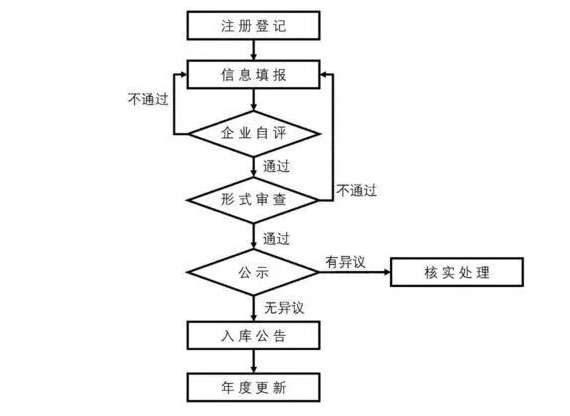 （一）企业注册登记1.企业申请注册。企业在“评价工作系统”上以企业统一社会信用代码为用户名进行注册，在线填报《企业注册登记表》（附件1），填写《科技型中小企业评价工作系统注册登记承诺书》（附件2），并将企业营业执照副本原件扫描上传，注册信息中企业名称、统一社会信息代码、企业法定代表人应与营业执照一致，企业法定代表人、联系人手机及电子邮箱应确保本人正常使用。2.注册信息核对。评价工作机构对《企业注册登记表》及上传相关文档进行形式审查，结果以邮件或短信形式通知企业法定代表人和联系人。形式审查不合格的，企业可补正后再次提交。（二）企业自主评价1.信息填报。注册成功的企业可进入“评价工作系统”，按要求在线填报《科技型中小企业信息表》（附件3，以下简称《信息表》）及上传相关证明文件。企业填报信息及上传文件不得涉及国家保密信息。2.企业自评。企业填报信息和证明文件齐全且自评结果符合科技型中小企业条件的企业可提交《信息表》，并应同时上传有法定代表人签名和加盖企业公章的《信息表》首页原件。企业对所填报信息和上传文件的准确、真实、合法、有效性承担有关法律责任。（三）形式审查评价工作机构应通过“评价工作系统”对企业提交的《信息表》及相关附件进行形式审查，形成《科技型中小企业信息审核表》（附件4，以下简称《审核表》）。《审核表》包括以下内容：1.《信息表》是否完整；2.《信息表》中信息与相关证明文档是否一致；3.《信息表》首页是否加盖企业公章；4.《信息表》其他问题说明（如果有，请评价工作机构填写具体内容）。上述内容有一项不合格，信息审核不通过。信息审核通过的，系统提交至省级科技管理部门。信息审核未通过的，系统通知企业法定代表人和联系人进行补正。企业补正后再次提交《信息表》的，视同第一次填报。（四）名单公示省级科技管理部门对信息审核通过的《信息表》进行汇总，发现不符合要求的，退回评价工作机构。省级科技管理部门汇总拟入库企业名单，按批次生成公示文件，在服务平台上公示10个工作日。（五）入库公告公示无异议的，省级科技管理部门赋予科技型中小企业入库登记编号（以下简称“登记编号”），登记编号由系统自动生成，包括为18位数字或字母（4位年份+6位行政区划代码+1位成立年份标识+1位直接确认标识+6位系统顺序号）。公众可通过“评价工作系统”查询科技型中小企业入库登记编号。公示有异议的，交由评价工作机构进行核实处理。（六）年度更新1.科技型中小企业“登记编号”实行年度动态管理，“登记编号”从公告之日起至次年3月31日前有效。企业应按年度进行信息更新，从而取得新年度“登记编号”。2.入库企业应在次年1月1日至3月31日，通过“评价工作系统”主动更新《科技型中小企业信息表》，经审核、公示后符合条件的，取得新年度入库“登记编号”。参与企业应重视年度更新工作，以便能够及时享受有关科技型中小企业优惠政策。三、评价条件和指标具体说明（一）居民企业《评价办法》中的居民企业是指依法在中国境内成立，或者依照外国（地区）法律成立但实际管理机构在中国境内的企业。（二）企业规模1.职工总数《评价办法》所指的企业职工总数包括企业上年度在职、兼职和临时聘用人员。在职人员通过企业是否签订了劳动合同或缴纳社会保险费来鉴别，兼职、临时聘用人员全年须在企业累计工作6个月以上。企业职工总数按照全年季平均数计算：季平均数=（季初数+季末数）÷2，全年季平均数=全年各季平均数之和÷4。当年注册的企业，以其实际经营期作为一个会计年度来计算。2.年销售收入《评价办法》所指的企业年销售收入采用上一会计年度财务数据，为主营业务与其他业务收入之和，按照企业所得税年度纳税申报表的口径。当年注册的企业，以其实际经营期作为一个会计年度来计算。3.资产总额《评价办法》所指的企业资产总额应以上一年度会计报表期末数为准，按企业所得税年度纳税申报表口径。当年注册的企业，以提交《科技型中小企业信息表》时的数据为准。（三）产品及服务范围《评价办法》中“企业提供的产品和服务不属于国家规定的禁止、限制和淘汰类”是指企业提供的产品和服务不属于国家发展改革委员会《产业结构调整指导目录》规定的限制类和淘汰类范围。（四）企业信用《评价办法》所指的“发生重大安全、重大质量事故和严重环境违法、科研严重失信行为”以有关部门根据相关法律法规出具的意见和国家信息中心“信用中国”网站公示为准，“列入经营异常名录和严重违法失信企业名单”以国家工商行政管理总局“国家企业信用信息公示系统”为准。（五）高新技术企业《评价办法》所指的高新技术企业应是企业拥有的高新技术企业证书在有效期内，其编号在“高新技术企业认定管理工作网”可查。（六）研发机构《评价办法》所指的企业拥有的省部级以上研发机构包括国家（省、部）重点实验室、国家（省、部）工程技术研究中心、国家（省、部）工程实验室、国家（省、部）工程研究中心、国家（省、部）企业技术中心、国家（省、部）国际联合研究中心等，以出具的研发机构批准、认定文件为准。（七）科技奖励《评价办法》所指的企业近五年内获得过的国家级科技奖励包括国家最高科学技术奖、国家自然科学奖、国家技术发明奖、国家科学技术进步奖和中华人民共和国国际科学技术合作奖，以奖励证书为准，近五年包括填报当年。企业或企业在职职工应在获奖单位中排在前三名。（八）制定标准企业近五年内主导制定过国际标准、国家标准或行业标准的，应出具相关标准文本或证明文件。国家标准以国家标准化委员会网站发布的国家标准为准，行业标准以国家标准化委员会网站备案的行业标准为准，国际标准应是国家标准化委员会网站公布的国际标准化机构制定的标准。企业应排名标准起草单位前五名。近五年包括填报当年。（九）科技人员企业科技人员是指企业直接从事研发和相关技术创新活动，以及专门从事上述活动管理和提供直接服务的人员，包括在职、兼职和临时聘用人员，兼职、临时聘用人员全年须在企业累计工作 6 个月以上。科技人员数采用上一会计年度数据，按照全年季平均数计算：季平均数=（季初数+季末数）÷2，全年季平均数=全年各季平均数之和÷4。当年注册的企业，以其实际经营期作为一个会计年度来计算。（十）研发投入1.研发费用《评价办法》中的研发费用是指企业进行研发活动和创意设计活动而发生的相关费用。研发活动是指企业为获得科学与技术新知识，创造性运用科学技术新知识，或实质性改进技术、产品（服务）、工艺而持续进行的具有明确目标的系统性活动。创意设计活动是指企业为获得创新性、创意性、突破性的产品进行的设计活动，包括多媒体软件、动漫游戏软件开发，数字动漫、游戏设计制作；房屋建筑工程设计（绿色建筑评价标准为三星）、风景园林工程专项设计；工业设计、多媒体设计、动漫及衍生产品设计、模型设计等。以下活动产生的费用不计入研发费用：企业产品（服务）的常规性升级；对某项科研成果的直接应用，如直接采用公开的新工艺、材料、装置、产品、服务或知识等；企业在商品化后为顾客提供的技术支持活动；对现存产品、服务、技术、材料或工艺流程进行的重复或简单改变；市场调查研究、效率调查或管理研究；作为工业（服务）流程环节或常规的质量控制、测试分析、维修维护；社会科学、艺术或人文学方面的研究。研发费用具体按照财政部、国家税务总局、科技部《关于完善研究开发费用税前加计扣除政策的通知》（财税〔2015〕119号）有关规定进行归集，研发项目应按照《关于企业研究开发费用税前加计扣除政策有关问题的公告》（国家税务总局公告2015年第97号）设置研发支出辅助账，由企业留存备查。研发费用归集范围包括：（1）人员人工费用：直接从事研发活动人员的工资薪金、基本养老保险费、基本医疗保险费、失业保险费、工伤保险费、生育保险费和住房公积金，以及外聘研发人员的劳务费用。（2）直接投入费用：研发活动直接消耗的材料、燃料和动力费用；用于中间试验和产品试制的模具、工艺装备开发及制造费；不构成固定资产的样品、样机及一般测试手段购置费，试制产品的检验费；用于研发活动的仪器、设备的运行维护、调整、检验、维修等费用，以及通过经营租赁方式租入的用于研发活动的仪器、设备租赁费。（3）折旧费用：用于研发活动的仪器、设备的折旧费。（4）无形资产摊销：用于研发活动的软件、专利权、非专利技术（包括许可证、专有技术、设计和计算方法等）的摊销费用。（5）新产品设计费等：新产品设计费、新工艺规程制定费、新药研制的临床试验费、勘探开发技术的现场试验费。（6）其他相关费用：与研发活动直接相关的其他费用，如技术图书资料费、资料翻译费、专家咨询费、高新科技研发保险费，研发成果的检索、分析、评议、论证、鉴定、评审、评估、验收费用，知识产权的申请费、注册费、代理费，差旅费、会议费等。此项费用总额不得超过研发费用总额的10%。（7）财政部和国家税务总局规定的其他费用。企业研发费用采用上一会计年度财务数据。当年注册的企业，以其实际经营期作为一个会计年度来计算。企业应在线填报《企业研发项目汇总表》（附件 5），并根据项目研发形式按以下方法计算企业研发费用总额：（1）企业内部自主研发项目，按实际发生费用额计入企业研发费用总额；（2）企业共同合作研发项目，按自身实际承担费用额计入企业研发费用总额；（3）企业参加企业集团的集中研发项目，按自身实际分摊费用额计入企业研发费用总额；（4）企业委托境内外部机构或个人的研发项目，按实际发生费用额的 80%计入企业研发费用总额。（5）企业委托境外机构或个人进行研发活动所发生的实际研发费用额不计入研发费用总额。2.成本费用《评价办法》所指的成本费用包括营业成本、营业税金及附加和期间费用，根据企业会计制度，采用上一会计年度财务数据。当年注册的企业，以其实际经营期作为一个会计年度来计算。成本费用按照企业所得税年度纳税申报表口径。成本费用总额=营业成本+营业税金及附加+销售费用+管理费用+财务费用。（十一）科技成果《评价办法》所指的知识产权须在中国境内授权或审批审定，并在中国法律的有效保护期内。知识产权权属人应为评价申请企业。知识产权采用分类评价，其中：发明专利（不含国防专利）、植物新品种、国家级农作物品种、国家新药、国家一级中药保护品种、集成电路布图设计专有权按Ⅰ类评价；实用新型专利、外观设计专利、软件著作权按Ⅱ类评价。专利的有效性以企业进行评价前获得授权证书或授权通知书并能提供缴费收据为准。发明、实用新型、外观设计、集成电路布图设计专有权可在国家知识产权局网站（http://www.sipo.gov.cn）查询专利标记和专利号；植物新品种可在农业部植物新品种保护办公室网站（http://www.cnpvp.cn）和国家林业局植物新品种保护办公室网站（http://www.cnpvp.net）查询；国家级农作物品种是指农业部国家农作物品种审定委员会审定公告的农作物品种；国家新药须提供国家食品药品监督管理局签发的新药证书；国家一级中药保护品种须提供国家食品药品监督管理局签发的中药保护品种证书；软件著作权可在国家版权局中国版权保护中心网站（http://www.ccopyright.com.cn）查询软件著作权标记（亦称版权标记）。四、变更与监督管理（一）信息变更《评价办法》所称的入库企业发生变更是指企业《营业执照》的统一社会信用代码不变前提下，企业名称、住所、法人代表、经营范围等发生变更。发生变更的企业应在三个月内通过服务平台上扫描传新的《营业执照》副本原件、更新《企业注册登记表》（附件 1），其科技型中小企业登记编号不变。（二）信息抽查每年度企业所得税汇算清缴后，省级科技管理部门组织评价工作机构开展对入库科技型中小企业信息抽查，随机确定抽查企业名单，抽查比例不低于 5%。评价工作机构应核对被抽查企业上一年度的规模、科技人员指标和研发投入指标，具体包括职工总数、科技人员数、年销售收入、资产总额、研发费用和成本费用。被抽查企业应通过评价工作系统上传上一年度职工人数统计表（注明科技人员数）、《“研发支出”辅助账汇总表》（国家税务总局公告2015年第97号）、《中华人民共和国企业所得税年度纳税申报表（A 类 A100000）》及上一年度末《资产负债表》等证明材料。评价工作机构通过评价工作系统核对《科技型中小企业信息表》与证明材料的数据一致性。不一致且影响企业入库达标的，评价工作机构应组织实地检查。对抽查中发现不符合科技型中小企业条件的，评价工作机构应提请省级科技管理部门撤销其科技型中小企业登记编号。（三）投诉异议处理对被投诉或有异议的企业，评价工作机构应认真核实处理，并视情况组织实地检查，以书面形式向省级科技管理部门提出处理建议。对不符合科技型中小企业条件的已入库企业，应撤销其登记编号。（四）撤销登记编号省级科技管理部门在服务平台上公告被撤销登记编号的企业。被撤销登记编号的企业当年不得再次申报科技型中小企业评价。其中，企业因“存在严重弄虚作假行为，发生科研严重失信行为，发生重大安全、重大质量事故或有严重环境违法行为，被列入经营异常名录和严重违法失信企业名单的”而被撤销登记编号的，当年及第二年不得再次申报科技型中小企业评价。附件 1：科技型中小企业评价工作系统企业注册登记表附件 2：科技型中小企业评价工作系统注册登记承诺书附件 3：科技型中小企业信息表附件 4：科技型中小企业信息审核表十七、财政部 国家税务总局 商务部 科技部 国家发展改革委关于将技术先进型服务企业所得税政策推广至全国实施的通知（财税〔2017〕79号）发文日期：2017年11月2日实施日期：2017年1月1日法规效力：全文有效各省、自治区、直辖市、计划单列市财政厅(局)、国家税务局、地方税务局、商务主管部门、科技厅(委、局)、发展改革委，新疆生产建设兵团财务局、商务局、科技局、发展改革委：为贯彻落实《国务院关于促进外资增长若干措施的通知》(国发〔2017〕39号)要求，发挥外资对优化服务贸易结构的积极作用，引导外资更多投向高技术、高附加值服务业，促进企业技术创新和技术服务能力的提升，增强我国服务业的综合竞争力，现就技术先进型服务企业有关企业所得税政策问题通知如下：（一）自2017年1月1日起，在全国范围内实行以下企业所得税优惠政策：1.对经认定的技术先进型服务企业，减按15%的税率征收企业所得税。2.经认定的技术先进型服务企业发生的职工教育经费支出，不超过工资薪金总额8%的部分，准予在计算应纳税所得额时扣除;超过部分，准予在以后纳税年度结转扣除。（二）享受本通知第一条规定的企业所得税优惠政策的技术先进型服务企业必须同时符合以下条件：1.在中国境内(不包括港、澳、台地区)注册的法人企业；2.从事《技术先进型服务业务认定范围(试行)》(详见附件)中的一种或多种技术先进型服务业务，采用先进技术或具备较强的研发能力；3.具有大专以上学历的员工占企业职工总数的50%以上；4.从事《技术先进型服务业务认定范围(试行)》中的技术先进型服务业务取得的收入占企业当年总收入的50%以上；5.从事离岸服务外包业务取得的收入不低于企业当年总收入的35%。从事离岸服务外包业务取得的收入，是指企业根据境外单位与其签订的委托合同，由本企业或其直接转包的企业为境外单位提供《技术先进型服务业务认定范围(试行)》中所规定的信息技术外包服务(ITO)、技术性业务流程外包服务(BPO)和技术性知识流程外包服务(KPO)，而从上述境外单位取得的收入。（三）技术先进型服务企业的认定管理1.省级科技部门会同本级商务、财政、税务和发展改革部门根据本通知规定制定本省(自治区、直辖市、计划单列市)技术先进型服务企业认定管理办法，并负责本地区技术先进型服务企业的认定管理工作。各省(自治区、直辖市、计划单列市)技术先进型服务企业认定管理办法应报科技部、商务部、财政部、税务总局和国家发展改革委备案。2.符合条件的技术先进型服务企业应向所在省级科技部门提出申请，由省级科技部门会同本级商务、财政、税务和发展改革部门联合评审后发文认定，并将认定企业名单及有关情况通过科技部“全国技术先进型服务企业业务办理管理平台”备案，科技部与商务部、财政部、税务总局和国家发展改革委共享备案信息。符合条件的技术先进型服务企业须在商务部“服务贸易统计监测管理信息系统(服务外包信息管理应用)”中填报企业基本信息，按时报送数据。3.经认定的技术先进型服务企业，持相关认定文件向所在地主管税务机关办理享受本通知第一条规定的企业所得税优惠政策事宜。享受企业所得税优惠的技术先进型服务企业条件发生变化的，应当自发生变化之日起15日内向主管税务机关报告；不再符合享受税收优惠条件的，应当依法履行纳税义务。主管税务机关在执行税收优惠政策过程中，发现企业不具备技术先进型服务企业资格的，应提请认定机构复核。复核后确认不符合认定条件的，应取消企业享受税收优惠政策的资格。4.省级科技、商务、财政、税务和发展改革部门对经认定并享受税收优惠政策的技术先进型服务企业应做好跟踪管理，对变更经营范围、合并、分立、转业、迁移的企业，如不再符合认定条件，应及时取消其享受税收优惠政策的资格。5.省级财政、税务、商务、科技和发展改革部门要认真贯彻落实本通知的各项规定，在认定工作中对内外资企业一视同仁，平等对待，切实做好沟通与协作工作。在政策实施过程中发现问题，要及时反映上报财政部、税务总局、商务部、科技部和国家发展改革委。6.省级科技、商务、财政、税务和发展改革部门及其工作人员在认定技术先进型服务企业工作中，存在违法违纪行为的，按照《公务员法》、《行政监察法》等国家有关规定追究相应责任;涉嫌犯罪的，移送司法机关处理。7.本通知印发后，各地应按照本通知规定于2017年12月31日前出台本省(自治区、直辖市、计划单列市)技术先进型服务企业认定管理办法并据此开展认定工作。现有31个中国服务外包示范城市已认定的2017年度技术先进型服务企业继续有效。从2018年1月1日起，中国服务外包示范城市技术先进型服务企业认定管理工作依照所在省(自治区、直辖市、计划单列市)制定的管理办法实施。十八、财政部 国家税务总局关于完善企业境外所得税收抵免政策问题的通知（财税〔2017〕84号，含官方解答）发文日期：2017年12月28日实施日期：2017年1月1日法规效力：全文有效各省、自治区、直辖市、计划单列市财政厅（局）、国家税务局、地方税务局，新疆生产建设兵团财务局：根据《中华人民共和国企业所得税法》及其实施条例和《财政部 国家税务总局关于企业境外所得税收抵免有关问题的通知》（财税〔2009〕125号）的有关规定，现就完善我国企业境外所得税收抵免政策问题通知如下：（一）企业可以选择按国（地区）别分别计算（即“分国（地区）不分项”），或者不按国（地区）别汇总计算（即“不分国（地区）不分项”）其来源于境外的应纳税所得额，并按照财税〔2009〕125号文件第八条规定的税率，分别计算其可抵免境外所得税税额和抵免限额。上述方式一经选择，5年内不得改变。企业选择采用不同于以前年度的方式（以下简称新方式）计算可抵免境外所得税税额和抵免限额时，对该企业以前年度按照财税〔2009〕125号文件规定没有抵免完的余额，可在税法规定结转的剩余年限内，按新方式计算的抵免限额中继续结转抵免。（二）企业在境外取得的股息所得，在按规定计算该企业境外股息所得的可抵免所得税额和抵免限额时，由该企业直接或者间接持有20%以上股份的外国企业，限于按照财税〔2009〕125号文件第六条规定的持股方式确定的五层外国企业，即：第一层：企业直接持有20%以上股份的外国企业；第二层至第五层：单一上一层外国企业直接持有20%以上股份，且由该企业直接持有或通过一个或多个符合财税〔2009〕125号文件第六条规定持股方式的外国企业间接持有总和达到20%以上股份的外国企业。（三）企业境外所得税收抵免的其他事项，按照财税〔2009〕125号文件的有关规定执行。（四）本通知自2017年1月1日起执行。财政部税政司 税务总局所得税司负责同志就完善企业境外所得税收抵免政策答记者问2018年1月2日 来源：税政司近日，财政部、税务总局联合印发《关于完善企业境外所得税收抵免政策问题的通知》（财税〔2017〕84号，以下简称《通知》），财政部税政司、税务总局所得税司负责同志就《通知》有关问题答记者问。1.问：《通知》出台的背景是什么？答：为贯彻落实党中央、国务院决策部署，按照《国务院关于促进外资增长若干措施的通知》（国发〔2017〕39号）“对我国居民企业（包括跨国公司地区总部）分回国内符合条件的境外所得，研究出台相关税收支持政策”的要求，财政部、税务总局联合制发《通知》，明确在现行分国（地区）别不分项抵免方法（以下简称分国抵免法）的基础上，增加不分国（地区）别不分项的综合抵免方法（以下简称综合抵免法），并适当扩大抵免层级，进一步促进利用外资与对外投资相结合。2.问：现行境外所得税收抵免政策存在哪些问题？答：根据2008年起施行的企业所得税法及其实施条例和《财政部 国家税务总局关于企业境外所得税收抵免有关问题的通知》（财税〔2009〕125号），现行政策允许企业境外所得缴纳的所得税在一定限额内抵减其应纳税额，具体采取分国抵免法，并对我国企业在境外缴纳的所得税的抵免层级规定不能超过三层。现行境外所得税收抵免政策对于鼓励我国企业“走出去”起到了积极作用。但随着国家“一带一路”倡议的实施以及我国企业境外投资日益增加，现行分国抵免法已经难以完全适应新的发展形势需要：一是对于同时在多个国家（地区）投资的企业可能存在抵免不足问题。分国抵免法下，不同国家（地区）的抵免限额不能相互调剂使用，纳税人在低税国的抵免余额无法调剂给高税国使用，其高税国超过抵免限额的部分无法得到抵免，而来自低税国的所得还需要在中国补缴税款，因此部分企业存在抵免不够充分的问题，影响企业现金流。二是抵免层级较少，与当前“走出去”企业实际情况存在一定差距，也使得一部分税款无法抵免。我国企业在获取境外资源、市场、技术等关键要素的投资中，有时需要在境外投资架构中设立多个直接和间接控股的中间层平台公司，以实现对境外实体经营企业的控制，部分境内母公司的投资链条控制层级会超过三层，现行抵免层级不超过三层的限制，难以契合企业境外投资组织架构相对复杂的现实需求，导致一些企业的境外投资最终运营实体缴纳的所得税难以获得抵免。3.问：企业能否选择境外所得税收抵免方法，实行综合抵免法对降低企业税负有什么作用？答：《通知》赋予纳税人选择权，对境外投资所得可自行选择综合抵免法或分国抵免法，但一经选择，5年内不得改变。实行综合抵免法，对同时在多个国家投资的企业可以统一计算抵免限额，有利于平衡境外不同国家（地区）间的税负，增加企业可抵免税额，有效降低企业境外所得总体税收负担。同时，综合抵免依然遵守限额抵免原则，不会侵蚀所得税税基。2011年，财税部门根据企业所得税法授权已发文明确对石油行业企业实行综合抵免法，在实际执行中对我国石油行业企业“走出去”起到了积极推动作用，石油行业企业的实践也为扩大综合抵免范围起到了试点和基础性作用。同时在税收征管操作方面，根据石油行业企业的实践，相对于分国抵免法而言，企业实行综合抵免法汇总计算境外所得抵免限额的复杂性和工作量大大降低，企业税法遵从度也得到提高。此外，《通知》规定，企业选择采用不同于以前年度的抵免方法计算可抵免境外所得税税额和抵免限额时，对该企业以前年度尚未抵免完的余额，可在税法规定结转的剩余年限内，按新选择的抵免方法计算的抵免限额中继续结转抵免。即企业此前在分国抵免法下还有尚未抵免完的余额，可在税法规定5年结转期的剩余年限内，按照综合抵免法计算的抵免限额继续结转抵免。4.问：扩大境外所得税收抵免层级的考虑是什么？答：近年来，随着我国企业越来越多地“走出去”参与国际竞争，很多企业在境外投资中需要专门架设中间层企业，现行抵免不超过三层的限制难以完全适应企业“走出去”的实际情况。为更好地鼓励中国企业“走出去”获取境外资源、市场、技术等关键要素，《通知》将抵免层级由三层扩大至五层。一般来讲，抵免层级越多，消除重复征税就越彻底，但抵免层级增多后，纳税人计算更为复杂、税务机关也会面临较大的征管压力。现行政策规定我国境外所得抵免层级不超过三层，是适应当时纳税人遵从度和税收管理水平的。随着近年来企业核算水平的提高和税务信息化建设的推进，纳税人遵从度和税收管理水平也有一定程度提高，实施统一的五层抵免可以使抵免更加充分，在税收征管操作方面也具备相应的基础。5.问：《通知》自2017年1月1日起执行的主要考虑是什么？答：2017年8月，国务院印发《关于促进外资增长若干措施的通知》（国发〔2017〕39号），明确提出制定三项税收支持政策的要求，此项政策是其中一项，另外两项政策，一是技术先进型服务企业所得税优惠政策推广至全国实施，财政部会同税务总局、商务部、科技部、发展改革委已于11月初联合印发文件，自2017年1月1日起执行；二是境外投资者以分配利润直接投资暂不征收预提所得税政策，财政部会同税务总局、发展改革委、商务部也已联合印发文件，执行时间是2017年1月1日。考虑国发〔2017〕39号文件规定的三项税收政策执行时间的一致性，《通知》规定，此项政策也自2017年1月1日起执行。此外，由于企业所得税实行年度汇算清缴制度，2017年度的企业所得税汇算清缴在2018年5月底前进行，《通知》规定自2017年1月1日起执行，在操作上也是可以做到的。6.问：在完善境外所得抵免政策的税收征管方面有哪些措施？答：近年来，在完善境外所得抵免政策的税收征管方面，税务总局主要采取了以下措施：一是按照国务院行政审批改革的要求，印发《关于企业境外所得适用简易征收和饶让抵免的核准事项取消后有关后续管理问题的公告》（国家税务总局公告2015年第70号），将境外所得适用简易征收和饶让抵免由税务行政审批调整为事后备案管理，简政放权、放管结合，切实减轻纳税人负担，还权还责于纳税人；二是贯彻落实十九大精神，以“一带一路”建设为重点，鼓励企业“走出去”，印发《关于企业境外承包工程税收抵免凭证有关问题的公告》（国家税务总局公告2017年第41号），针对“走出去”企业在境外采取总分包或联合体形式承包工程，由于取得境外所得主体与境外纳税主体不一致而导致其在境外缴纳的企业所得税无法抵免的问题，按照“实质重于形式”的原则，明确对外承包工程来源于境外所得税收抵免凭证有关问题，妥善解决了因主体不一致所引发的无法抵免的问题，消除了“走出去”企业的后顾之忧，为“走出去”企业营造了更加良好的政策环境。十九、财政部 国家发展和改革委员会 国家税务总局 商务部关于境外投资者以分配利润直接投资暂不征收预提所得税政策问题的通知（财税〔2017〕88号，含官方解答）发文日期：2017年12月21日实施日期：2017年1月1日法规效力：全文有效各省、自治区、直辖市、计划单列市财政厅（局）、国家税务局、地方税务局、发展改革委、商务主管部门，新疆生产建设兵团财务局、发展改革委、商务局：为贯彻落实党中央、国务院决策部署，按照《国务院关于促进外资增长若干措施的通知》（国发〔2017〕39号）有关要求，进一步积极利用外资，促进外资增长，提高外资质量，鼓励境外投资者持续扩大在华投资，现对境外投资者以分配利润直接投资暂不征收预提所得税政策有关问题通知如下：（一）对境外投资者从中国境内居民企业分配的利润，直接投资于鼓励类投资项目，凡符合规定条件的，实行递延纳税政策，暂不征收预提所得税。（二）境外投资者暂不征收预提所得税须同时满足以下条件：1、境外投资者以分得利润进行的直接投资，包括境外投资者以分得利润进行的增资、新建、股权收购等权益性投资行为，但不包括新增、转增、收购上市公司股份（符合条件的战略投资除外）。具体是指：（1）新增或转增中国境内居民企业实收资本或者资本公积；（2）在中国境内投资新建居民企业；（3）从非关联方收购中国境内居民企业股权；（4）财政部、税务总局规定的其他方式。境外投资者采取上述投资行为所投资的企业统称为被投资企业。2、境外投资者分得的利润属于中国境内居民企业向投资者实际分配已经实现的留存收益而形成的股息、红利等权益性投资收益。3、境外投资者用于直接投资的利润以现金形式支付的，相关款项从利润分配企业的账户直接转入被投资企业或股权转让方账户，在直接投资前不得在境内外其他账户周转；境外投资者用于直接投资的利润以实物、有价证券等非现金形式支付的，相关资产所有权直接从利润分配企业转入被投资企业或股权转让方，在直接投资前不得由其他企业、个人代为持有或临时持有。4、境外投资者直接投资鼓励类投资项目，是指被投资企业在境外投资者投资期限内从事符合以下规定范围的经营活动：（1）属于《外商投资产业指导目录》所列的鼓励外商投资产业目录；（2）属于《中西部地区外商投资优势产业目录》。（三）境外投资者符合本通知第二条规定条件的，应按照税收管理要求进行申报并如实向利润分配企业提供其符合政策条件的资料。利润分配企业经适当审核后认为境外投资者符合本通知规定的，可暂不按照企业所得税法第三十七条规定扣缴预提所得税，并向其主管税务机关履行备案手续。（四）税务部门依法加强后续管理。境外投资者已享受本通知规定的暂不征收预提所得税政策，经税务部门后续管理核实不符合规定条件的，除属于利润分配企业责任外，视为境外投资者未按照规定申报缴纳企业所得税，依法追究延迟纳税责任，税款延迟缴纳期限自相关利润支付之日起计算。（五）境外投资者按照本通知规定可以享受暂不征收预提所得税政策但未实际享受的，可在实际缴纳相关税款之日起三年内申请追补享受该政策，退还已缴纳的税款。（六）地市（含）以上税务部门在后续管理中，对被投资企业所从事经营活动是否属于本通知第二条第（四）项规定目录范围存在疑问的，可提请同级发展改革部门、商务部门出具意见，有关部门应予积极配合。（七）境外投资者通过股权转让、回购、清算等方式实际收回享受暂不征收预提所得税政策待遇的直接投资，在实际收取相应款项后7日内，按规定程序向税务部门申报补缴递延的税款。（八）境外投资者享受本通知规定的暂不征收预提所得税政策待遇后，被投资企业发生重组符合特殊性重组条件，并实际按照特殊性重组进行税务处理的，可继续享受暂不征收预提所得税政策待遇，不按本通知第七条规定补缴递延的税款。（九）本通知所称“境外投资者”，是指适用《企业所得税法》第三条第三款规定的非居民企业；本通知所称“中国境内居民企业”，是指依法在中国境内成立的居民企业。（十）本通知自2017年1月1日起执行。境外投资者在2017年1月1日（含当日）以后取得的股息、红利等权益性投资收益可适用本通知，已缴税款按本通知第五条规定执行。财政部税政司 税务总局 国际税务司 国家发展改革委利用外资和境外投资司商务部外国投资管理司负责同志就境外投资者以分配利润直接投资暂不征收预提所得税政策答记者问近日，财政部、税务总局、国家发展改革委、商务部联合印发《关于境外投资者以分配利润直接投资暂不征收预提所得税政策问题的通知》（财税〔2017〕88号，以下简称《通知》），财政部税政司、税务总局国际税务司、国家发展改革委利用外资和境外投资司、商务部外国投资管理司负责同志就该《通知》有关问题答记者问。1.问：《通知》出台的背景是什么？答：现行企业所得税法对非居民企业取得来源于中国境内的股息、红利等权益性投资收益，实行源泉扣缴，减按10%的税率或按税收协定优惠税率征收预提所得税。源泉扣缴原则符合“税收与经济活动相匹配”的基本原则，是维护国家税收利益的重要手段，也是世界上大多数国家采取的征税原则。随着开放型经济发展，外商投资企业不断融入我国经济，在经济增长、产业升级、技术进步中发挥了越来越重要的作用，以分配利润进行的再投资活动也越来越多。与此同时，全球税收政策呈现新变化新特点，不少国家出台了鼓励投资的税收优惠政策。在此背景下，根据党中央、国务院部署，《国务院关于促进外资增长若干措施的通知》（国发〔2017〕39号）提出，对境外投资者从中国境内居民企业分配的利润，直接投资于鼓励类投资项目，凡符合规定条件的，实行递延纳税政策，暂不征收预提所得税。从而为外商投资企业长期发展创造更好环境，鼓励境外投资者持续在华投资经营，扩大互利共赢合作。为贯彻落实党中央、国务院决策部署，积极应对新挑战，提高存量外资的利用率，提高我国吸引外资的竞争力，进一步鼓励境外投资者持续扩大在华投资，四部门联合起草了《通知》，对境外投资者暂不征收预提所得税的条件、享受优惠的程序和责任、后续管理、部门协调机制、不再符合政策条件的税务处理、特殊事项和执行时间作了具体规定。2.问：境外投资者享受暂不征收预提所得税需要同时满足什么条件？答：对境外投资者暂不征收预提所得税必须同时满足四个方面的条件：一是直接投资的形式，包括境外投资者以分得利润进行的增资、新建、股权收购等权益性投资行为。二是境外投资者分得利润的性质应为股息、红利等权益性投资收益，来源于居民企业已经实现的留存收益，包括以前年度留存尚未分配的收益。三是用于投资的资金（资产）必须直接划转到被投资企业或股权转让方账户，不得中间周转。四是鼓励类项目的范围属于《外商投资产业指导目录》中所列的鼓励外商投资产业目录，或《中西部地区外商投资优势产业目录》。3.问：哪些形式的直接投资行为符合暂不征收预提所得税政策规定？答：为最大限度地发挥鼓励境外投资者扩大在华投资的作用，《通知》将大部分境外投资者在华投资的现有方式纳入暂不征税的适用范围。《通知》规定，对境外投资者以分得利润进行的直接投资，包括境外投资者以分得利润进行的增资、新建、股权收购等权益性投资行为，但不包括新增、转增、收购上市公司股份（符合条件的战略投资除外）。具体是指：一是新增或转增中国境内居民企业实收资本或者资本公积；二是在中国境内投资新建居民企业；三是从非关联方收购中国境内居民企业股权；四是财政部、税务总局规定的其他方式。需要注意的是，考虑到可操作性和防止不当适用的需要，《通知》将两种直接投资情形排除在暂不征税政策适用范围之外：一是除符合条件的战略投资以外的新增、转增、收购上市公司股份。符合条件的战略投资是指符合《外国投资者对上市公司战略投资管理办法》（商务部2005年第28号令）规定的投资；二是从关联方收购股权。另外，考虑对外开放的深入和扩大，外商直接投资形式会更趋多样，为扩大政策适用范围留有余地，《通知》将“财政部、税务总局规定的其他方式”作为该项政策适用范围的兜底条款，今后视政策执行情况和投资方式变化而规定。4.问：境外投资者直接投资的鼓励类项目包括哪些？基层税务部门与纳税人如果对被投资企业是否从事鼓励类项目发生争议，该如何处理？答：目前，国家明确外商投资鼓励类项目的规定包括两个目录，均经过国务院批准，由国家发展改革委和商务部联合发布。一是《外商投资产业指导目录》中所列的鼓励外商投资产业目录；二是《中西部地区外商投资优势产业目录》。据此，为对境外投资者直接投资于鼓励类项目进行判定，《通知》规定：境外投资者直接投资鼓励类投资项目，是指被投资企业在投资期限内从事符合两个目录规定范围的经营活动，如生产产品或提供服务、投资建设工程或购置机器设备、以及开展研发活动等。上述两个目录目前均为2017年修订版，相关部门今后如修订目录，可按新修订的目录执行。境外投资者在享受暂不征收预提所得税优惠时，被投资企业所从事的鼓励类项目是符合当时目录范围的，今后目录修订时该项鼓励类项目即使有所调整，不影响境外投资者继续享受该项优惠政策。为做好鼓励类外商投资项目认定，《通知》中明确建立部门协调机制，即地市（含）以上税务部门在后续管理中，对被投资企业所从事经营活动是否属于两个目录规定范围存在疑问的，可提请同级发展改革部门、商务部门出具意见，有关部门应予积极配合。5.问：如果境外投资者所分配的利润在转给被投资企业之前在境内外的其他账户周转，能否享受暂不征收预提所得税政策？答：为确保境外投资者所分得的利润实际用于直接投资，《通知》规定，境外投资者以分配利润进行直接投资，必须将资金（资产）直接转入被投资企业或相关股东账户，不得中间周转。如果境外投资者分得利润在转给被投资企业之前在境内外的其他账户周转，则不能享受暂不征收预提所得税政策。6.问：符合条件的境外投资者如何享受暂不征收预提所得税优惠？答：按照现行税法规定，预提所得税的纳税人是境外投资者，扣缴义务人为利润分配企业。因此，境外投资者申报享受暂不征收预提所得税优惠，需要依靠扣缴义务人进行操作，即对符合条件的境外投资者不予代扣预提所得税。按照“合法”、“合理”和“方便操作”的原则，《通知》第三条明确境外投资者和利润分配企业的法律责任，即享受暂不征收预提所得税政策的境外投资者负有申报责任，应向利润分配企业如实提供相关资料；要求利润分配企业适当审核境外投资者提交的资料，经适当审核符合条件的，方可暂不按照企业所得税法第三十七条规定扣缴预提所得税，并向其主管税务机关报告执行情况。据此，《通知》第四条规定：税务部门在后续管理中经核实境外投资者不符合政策规定条件的，除属于利润分配企业责任外，视为境外投资者未按照规定申报缴纳企业所得税，依法追究延迟纳税责任，税款延迟缴纳期限自相关利润支付之日起计算。7.问：境外投资者享受暂不征收预提所得税政策后，如果实际收回投资，暂不征收的税款如何处理？答：符合条件的境外投资者按规定享受暂不征收预提所得税待遇，但之后如实际收回投资，则应补缴此前暂未征收的预提所得税税款。《通知》规定：境外投资者通过股权转让、回购、清算等处置方式实际收回享受暂不征收预提所得税待遇的股息、红利等权益性投资收益的，应在实际收取相应款项后7日内，向税务部门申报补缴税款。对境外投资者通过内部重组方式处置股权的情形，《通知》明确，境外投资者享受暂不征收预提所得税待遇后发生的股权重组符合特殊性重组条件，并实际按照特殊性重组进行税务处理的，可继续享受暂不征税的优惠待遇。8.问：境外投资者在2017年1月1日至《通知》印发之前已做出的直接投资符合《通知》规定条件的，是否可以追补享受暂不征税政策？答：为最大限度体现政策效果，释放吸引外资的积极信号，《通知》明确，暂不征税政策自2017年1月1日起执行，即境外投资者在2017年1月1日（含当日）以后，以分得的股息、红利等权益性投资收益直接投资可以适用《通知》规定。尽管境外投资者在2017年1月1日（含当日）至《通知》印发之前已做出的符合《通知》规定的直接投资，可以暂不征收预提所得税，但因预提所得税实行按次征收、代扣代缴的制度，上述符合条件的直接投资已扣缴了预提所得税。对于这部分可以享受暂不征税但未实际享受优惠待遇的境外投资者，《通知》明确，可在实际缴纳相关税款之日起三年内申请追补享受暂不征税政策，退还已缴纳的税款。该项追补享受暂不征税政策的规定也可以适用于《通知》印发之后发生的情形。第三部分 国家税务总局及其他部门联合发布文件二十、国家税务总局关于公布一批全文废止和部分条款废止的税收规范性文件目录的公告（国家税务总局公告2017年第1号，含官方解读）发文日期：2017年1月22日实施日期：2017年1月22日法规效力：全文有效根据国务院办公厅关于做好部门规章和文件清理工作的有关要求，国家税务总局对税收规范性文件进行了清理。现将新一批《全文废止和部分条款废止的税收规范性文件目录》予以公布。特此公告。附件：全文废止和部分条款废止的税收规范性文件目录关于《国家税务总局关于公布一批全文废止和部分条款废止的税收规范性文件目录的公告》的解读2017年02月04日    来源： 国家税务总局办公厅一、制定背景按照国务院文件清理工作部署以及《税收规范性文件制定管理办法》（国家税务总局令第20号公布，以下简称《管理办法》）相关规定，税务总局对税收规范性文件进行了清理，并于2016年5月29日发布了《国家税务总局关于公布全文失效废止和部分条款废止的税收规范性文件目录的公告》（国家税务总局公告2016年第34号）。在此基础上，税务总局持续开展税收规范性文件清理工作。二、制定的必要性税收规范性文件是税务机关行使权力、实施管理的重要依据，对纳税人等税务行政相对人的权利义务影响重大。开展税收规范性文件清理工作，有助于完善税法体系，规范税务机关行政执法，便于纳税人及时了解掌握税收政策和管理制度的变化情况。因此，税务总局在日常清理、集中清理基础上，持续开展文件清理工作，并按照《管理办法》的有关要求，对于在文件清理后续工作中发现的需进一步清理的税收规范性文件，以公告形式统一公布废止的文件目录及条款。三、主要内容本公告全文废止的税收规范性文件4件，部分条款废止的税收规范性文件1件。二十一、国家税务总局所得税司关于2016年度企业研究开发费用税前加计扣除企业所得税纳税申报有关问题的通知（税总所便函〔2017〕5号）发文日期：2017年1月23日实施日期：适用于2016年度企业所得税汇算清缴法规效力：全文有效各省、自治区、直辖市和计划单列市国家税务局、地方税务局所得税处：为落实《国家税务总局关于企业研究开发费用税前加计扣除政策有关问题的公告》（国家税务总局公告2015年第97号，以下简称“97号公告”）有关年末汇总分析填报《研发支出辅助账汇总表》（以下简称“汇总表”），并在报送《年度财务会计报告》的同时随附注一并报送主管税务机关；根据汇总表填报《研发项目可加计扣除研发费用情况归集表》（以下简称“归集表”），企业在年度纳税申报时随申报表一并报送等要求，现就2016年度企业研究开发费用税前加计扣除企业所得税纳税申报有关问题通知如下：（一）“归集表”的填报按照97号公告要求，“归集表”作为《企业所得税年度纳税申报表》的附表，在《企业所得税年度纳税申报表填报表单》中增加“归集表”的表单名称和选择填报情况。相关企业在填报“归集表”的同时仍应填报《研发费用加计扣除优惠明细表》（A107014，以下简称“明细表”），“明细表”的填报以及“归集表”的校验规则如下：1.“明细表”的“研发项目明细”可以不再填报；2.“明细表”的“合计”行的第14列“计入本年研发费用加计扣除额”等于“归集表”的序号9“九、当期费用化支出可加计扣除总额”；3.“明细表”的 “合计”行的第18列“无形资产本年加计摊销额”等于“归集表”的序号10.1“其中：准予加计扣除的摊销额”；4.“明细表”的“合计”行的第19列“本年研发费用加计扣除额合计”等于“合计”行的第14列加上第18列。（二）上述事项已向金税三期提出业务需求（三）年度财务会计报告附注和汇总表的采集按照《财政部关于印发修订〈企业会计准则第30号——财务报表列报〉的通知》（财会〔2014〕7号）等国家财务会计制度的要求和97号公告的规定，已向金税三期提出《年度财务会计报告》采集中增加附注及相关表单和“汇总表”的业务需求。（四）相关工作要求1.各地应当按照上述要求及时调整纳税人企业所得税年度申报和年度财务会计报告采集等相关软件，确保纳税人纳税申报和年度财务会计报告采集工作的顺利开展。2.在对纳税人和税务机关内部进行汇算清缴辅导时，应当广泛辅导宣传“企业所得税年度纳税申报表”和“年度财务会计报告附注”的相关变化。3.对于涉及研究开发项目较多的纳税人，主管税务机关可以采取提供批量导入等有效方式帮助纳税人报送“汇总表”等。4.在事中补充指标、事后各类风险指标模型设计过程中，各单位应当充分运用“归集表”、“汇总表”和“年度财务会计报告附注”的相关内容。二十二、国家税务总局关于发布《特别纳税调查调整及相互协商程序管理办法》的公告（国家税务总局公告2017年第6号，含官方解读和解答）发文日期：2017年3月17日实施日期：2017年5月1日法规效力：全文有效为深入贯彻落实《深化国税、地税征管体制改革方案》，进一步完善特别纳税调查调整及相互协商程序管理工作，积极应用税基侵蚀和利润转移（BEPS）行动计划成果，有效执行我国对外签署的避免双重征税协定、协议或者安排，根据《中华人民共和国企业所得税法》及其实施条例、《中华人民共和国税收征收管理法》及其实施细则的有关规定，国家税务总局制定了《特别纳税调查调整及相互协商程序管理办法》，现予以发布，自2017年5月1日起施行。特此公告。附件：1.特别纳税调整自行缴纳税款表2.关联关系认定表3.关联交易认定表4.特别纳税调查结论通知书5.协商内容记录6.特别纳税调查初步调整通知书7.特别纳税调查调整通知书8.启动特别纳税调整相互协商程序申请表9.特别纳税调整相互协商协议补（退）税款通知书特别纳税调查调整及相互协商程序管理办法第一条  根据《中华人民共和国企业所得税法》（以下简称企业所得税法）及其实施条例、《中华人民共和国税收征收管理法》（以下简称税收征管法）及其实施细则以及我国对外签署的避免双重征税协定、协议或者安排（以下简称税收协定）的有关规定，制定本办法。第二条  税务机关以风险管理为导向，构建和完善关联交易利润水平监控管理指标体系，加强对企业利润水平的监控，通过特别纳税调整监控管理和特别纳税调查调整，促进企业税法遵从。第三条  税务机关通过关联申报审核、同期资料管理和利润水平监控等手段，对企业实施特别纳税调整监控管理，发现企业存在特别纳税调整风险的，可以向企业送达《税务事项通知书》，提示其存在的税收风险。企业收到特别纳税调整风险提示或者发现自身存在特别纳税调整风险的，可以自行调整补税。企业自行调整补税的，应当填报《特别纳税调整自行缴纳税款表》。企业自行调整补税的，税务机关仍可按照有关规定实施特别纳税调查调整。企业要求税务机关确认关联交易定价原则和方法等特别纳税调整事项的，税务机关应当启动特别纳税调查程序。第四条  税务机关实施特别纳税调查，应当重点关注具有以下风险特征的企业：（一）关联交易金额较大或者类型较多；（二）存在长期亏损、微利或者跳跃性盈利；（三）低于同行业利润水平；（四）利润水平与其所承担的功能风险不相匹配，或者分享的收益与分摊的成本不相配比；（五）与低税国家（地区）关联方发生关联交易；（六）未按照规定进行关联申报或者准备同期资料；（七）从其关联方接受的债权性投资与权益性投资的比例超过规定标准；（八）由居民企业，或者由居民企业和中国居民控制的设立在实际税负低于12.5%的国家（地区）的企业，并非由于合理的经营需要而对利润不作分配或者减少分配；（九）实施其他不具有合理商业目的的税收筹划或者安排。第五条  税务机关应当向已确定立案调查的企业送达《税务检查通知书（一）》。被立案调查企业为非居民企业的，税务机关可以委托境内关联方或者与调查有关的境内企业送达《税务检查通知书（一）》。经预备会谈与税务机关达成一致意见，已向税务机关提交《预约定价安排谈签意向书》，并申请预约定价安排追溯适用以前年度的企业，或者已向税务机关提交《预约定价安排续签申请书》的企业，可以暂不作为特别纳税调整的调查对象。预约定价安排未涉及的年度和关联交易除外。第六条  税务机关实施特别纳税调查时，可以要求被调查企业及其关联方，或者与调查有关的其他企业提供相关资料：（一）要求被调查企业及其关联方，或者与调查有关的其他企业提供相关资料的，应当向该企业送达《税务事项通知书》，该企业在境外的，税务机关可以委托境内关联方或者与调查有关的境内企业向该企业送达《税务事项通知书》；（二）需要到被调查企业的关联方或者与调查有关的其他企业调查取证的，应当向该企业送达《税务检查通知书（二）》。第七条  被调查企业及其关联方以及与调查有关的其他企业应当按照税务机关要求提供真实、完整的相关资料：（一）提供由自身保管的书证原件。原本、正本和副本均属于书证的原件。提供原件确有困难的，可以提供与原件核对无误的复印件、照片、节录本等复制件。提供方应当在复制件上注明“与原件核对无误，原件存于我处”，并由提供方签章；（二）提供由有关方保管的书证原件复制件、影印件或者抄录件的，提供方应当在复制件、影印件或者抄录件上注明“与原件核对无误”，并注明出处，由该有关方及提供方签章；（三）提供外文书证或者外文视听资料的，应当附送中文译本。提供方应当对中文译本的准确性和完整性负责；（四）提供境外相关资料的，应当说明来源。税务机关对境外资料真实性和完整性有疑义的，可以要求企业提供公证机构的证明。第八条  税务机关实施特别纳税调查时，应当按照法定权限和程序进行，可以采用实地调查、检查纸质或者电子数据资料、调取账簿、询问、查询存款账户或者储蓄存款、发函协查、国际税收信息交换、异地协查等方式，收集能够证明案件事实的证据材料。收集证据材料过程中，可以记录、录音、录像、照相和复制，录音、录像、照相前应当告知被取证方。记录内容应当由两名以上调查人员签字，并经被取证方核实签章确认。被取证方拒绝签章的，税务机关调查人员（两名以上）应当注明。第九条  以电子数据证明案件事实的，税务机关可以采取以下方式进行取证：（一）要求提供方将电子数据打印成纸质资料，在纸质资料上注明数据出处、打印场所，并注明“与电子数据核对无误”，由提供方签章；（二）采用有形载体形式固定电子数据，由调查人员与提供方指定人员一起将电子数据复制到只读存储介质上并封存。在封存包装物上注明电子数据名称、数据来源、制作方法、制作时间、制作人、文件格式及大小等，并注明“与原始载体记载的电子数据核对无误”，由提供方签章。第十条  税务机关需要将以前年度的账簿、会计凭证、财务会计报告和其他有关资料调回检查的，应当按照税收征管法及其实施细则有关规定，向被调查企业送达《调取账簿资料通知书》，填写《调取账簿资料清单》交其核对后签章确认。调回资料应当妥善保管，并在法定时限内完整退还。第十一条  税务机关需要采用询问方式收集证据材料的，应当由两名以上调查人员实施询问，并制作《询问（调查）笔录》。第十二条  需要被调查当事人、证人陈述或者提供证言的，应当事先告知其不如实陈述或者提供虚假证言应当承担的法律责任。被调查当事人、证人可以采取书面或者口头方式陈述或者提供证言，以口头方式陈述或者提供证言的，调查人员可以笔录、录音、录像。笔录应当使用能够长期保持字迹的书写工具书写，也可使用计算机记录并打印，陈述或者证言应当由被调查当事人、证人逐页签章。陈述或者证言中应当写明被调查当事人、证人的姓名、工作单位、联系方式等基本信息，注明出具日期，并附居民身份证复印件等身份证明材料。被调查当事人、证人口头提出变更陈述或者证言的，调查人员应当就变更部分重新制作笔录，注明原因，由被调查当事人、证人逐页签章。被调查当事人、证人变更书面陈述或者证言的，不退回原件。第十三条  税务机关应当结合被调查企业年度关联业务往来报告表和相关资料，对其与关联方的关联关系以及关联交易金额进行确认，填制《关联关系认定表》和《关联交易认定表》，并由被调查企业确认签章。被调查企业拒绝确认的，税务机关调查人员（两名以上）应当注明。第十四条  被调查企业不提供特别纳税调查相关资料，或者提供虚假、不完整资料的，由税务机关责令限期改正，逾期仍未改正的，税务机关按照税收征管法及其实施细则有关规定进行处理，并依法核定其应纳税所得额。第十五条  税务机关实施转让定价调查时，应当进行可比性分析，可比性分析一般包括以下五个方面。税务机关可以根据案件情况选择具体分析内容：（一）交易资产或者劳务特性，包括有形资产的物理特性、质量、数量等；无形资产的类型、交易形式、保护程度、期限、预期收益等；劳务的性质和内容；金融资产的特性、内容、风险管理等；（二）交易各方执行的功能、承担的风险和使用的资产。功能包括研发、设计、采购、加工、装配、制造、维修、分销、营销、广告、存货管理、物流、仓储、融资、管理、财务、会计、法律及人力资源管理等；风险包括投资风险、研发风险、采购风险、生产风险、市场风险、管理风险及财务风险等；资产包括有形资产、无形资产、金融资产等；（三）合同条款，包括交易标的、交易数量、交易价格、收付款方式和条件、交货条件、售后服务范围和条件、提供附加劳务的约定、变更或者修改合同内容的权利、合同有效期、终止或者续签合同的权利等。合同条款分析应当关注企业执行合同的能力与行为，以及关联方之间签署合同条款的可信度等；（四）经济环境，包括行业概况、地理区域、市场规模、市场层级、市场占有率、市场竞争程度、消费者购买力、商品或者劳务可替代性、生产要素价格、运输成本、政府管制，以及成本节约、市场溢价等地域特殊因素；（五）经营策略，包括创新和开发、多元化经营、协同效应、风险规避及市场占有策略等。第十六条  税务机关应当在可比性分析的基础上，选择合理的转让定价方法，对企业关联交易进行分析评估。转让定价方法包括可比非受控价格法、再销售价格法、成本加成法、交易净利润法、利润分割法及其他符合独立交易原则的方法。第十七条  可比非受控价格法以非关联方之间进行的与关联交易相同或者类似业务活动所收取的价格作为关联交易的公平成交价格。可比非受控价格法可以适用于所有类型的关联交易。可比非受控价格法的可比性分析，应当按照不同交易类型，特别考察关联交易与非关联交易中交易资产或者劳务的特性、合同条款、经济环境和经营策略上的差异：（一）有形资产使用权或者所有权的转让，包括：1.转让过程，包括交易时间与地点、交货条件、交货手续、支付条件、交易数量、售后服务等；2.转让环节，包括出厂环节、批发环节、零售环节、出口环节等；3.转让环境，包括民族风俗、消费者偏好、政局稳定程度以及财政、税收、外汇政策等；4.有形资产的性能、规格、型号、结构、类型、折旧方法等；5.提供使用权的时间、期限、地点、费用收取标准等；6.资产所有者对资产的投资支出、维修费用等。（二）金融资产的转让，包括金融资产的实际持有期限、流动性、安全性、收益性。其中，股权转让交易的分析内容包括公司性质、业务结构、资产构成、所属行业、行业周期、经营模式、企业规模、资产配置和使用情况、企业所处经营阶段、成长性、经营风险、财务风险、交易时间、地理区域、股权关系、历史与未来经营情况、商誉、税收利益、流动性、经济趋势、宏观政策、企业收入和成本结构及其他因素;（三）无形资产使用权或者所有权的转让，包括：1.无形资产的类别、用途、适用行业、预期收益；2.无形资产的开发投资、转让条件、独占程度、可替代性、受有关国家法律保护的程度及期限、地理位置、使用年限、研发阶段、维护改良及更新的权利、受让成本和费用、功能风险情况、摊销方法以及其他影响其价值发生实质变动的特殊因素等。（四）资金融通，包括融资的金额、币种、期限、担保、融资人的资信、还款方式、计息方法等;（五）劳务交易，包括劳务性质、技术要求、专业水准、承担责任、付款条件和方式、直接和间接成本等。关联交易与非关联交易在以上方面存在重大差异的，应当就该差异对价格的影响进行合理调整，无法合理调整的，应当选择其他合理的转让定价方法。第十八条  再销售价格法以关联方购进商品再销售给非关联方的价格减去可比非关联交易毛利后的金额作为关联方购进商品的公平成交价格。其计算公式如下：公平成交价格=再销售给非关联方的价格×（1-可比非关联交易毛利率）可比非关联交易毛利率=可比非关联交易毛利/可比非关联交易收入净额×100%再销售价格法一般适用于再销售者未对商品进行改变外形、性能、结构或者更换商标等实质性增值加工的简单加工或者单纯购销业务。再销售价格法的可比性分析，应当特别考察关联交易与非关联交易中企业执行的功能、承担的风险、使用的资产和合同条款上的差异，以及影响毛利率的其他因素，具体包括营销、分销、产品保障及服务功能，存货风险，机器、设备的价值及使用年限，无形资产的使用及价值，有价值的营销型无形资产，批发或者零售环节，商业经验，会计处理及管理效率等。关联交易与非关联交易在以上方面存在重大差异的，应当就该差异对毛利率的影响进行合理调整，无法合理调整的，应当选择其他合理的转让定价方法。第十九条  成本加成法以关联交易发生的合理成本加上可比非关联交易毛利后的金额作为关联交易的公平成交价格。其计算公式如下：公平成交价格=关联交易发生的合理成本×（1+可比非关联交易成本加成率）可比非关联交易成本加成率=可比非关联交易毛利/可比非关联交易成本×100%成本加成法一般适用于有形资产使用权或者所有权的转让、资金融通、劳务交易等关联交易。成本加成法的可比性分析，应当特别考察关联交易与非关联交易中企业执行的功能、承担的风险、使用的资产和合同条款上的差异，以及影响成本加成率的其他因素，具体包括制造、加工、安装及测试功能，市场及汇兑风险，机器、设备的价值及使用年限，无形资产的使用及价值，商业经验，会计处理，生产及管理效率等。关联交易与非关联交易在以上方面存在重大差异的，应当就该差异对成本加成率的影响进行合理调整，无法合理调整的，应当选择其他合理的转让定价方法。第二十条  交易净利润法以可比非关联交易的利润指标确定关联交易的利润。利润指标包括息税前利润率、完全成本加成率、资产收益率、贝里比率等。具体计算公式如下：（一）息税前利润率=息税前利润/营业收入×100%（二）完全成本加成率=息税前利润/完全成本×100%（三）资产收益率=息税前利润/[（年初资产总额+年末资产总额）/2]×100%（四）贝里比率=毛利/（营业费用+管理费用）×100%利润指标的选取应当反映交易各方执行的功能、承担的风险和使用的资产。利润指标的计算以企业会计处理为基础，必要时可以对指标口径进行合理调整。交易净利润法一般适用于不拥有重大价值无形资产企业的有形资产使用权或者所有权的转让和受让、无形资产使用权受让以及劳务交易等关联交易。交易净利润法的可比性分析，应当特别考察关联交易与非关联交易中企业执行的功能、承担的风险和使用的资产,经济环境上的差异，以及影响利润的其他因素，具体包括行业和市场情况，经营规模，经济周期和产品生命周期，收入、成本、费用和资产在各交易间的分配，会计处理及经营管理效率等。关联交易与非关联交易在以上方面存在重大差异的，应当就该差异对利润的影响进行合理调整，无法合理调整的，应当选择其他合理的转让定价方法。第二十一条  利润分割法根据企业与其关联方对关联交易合并利润（实际或者预计）的贡献计算各自应当分配的利润额。利润分割法主要包括一般利润分割法和剩余利润分割法。一般利润分割法通常根据关联交易各方所执行的功能、承担的风险和使用的资产，采用符合独立交易原则的利润分割方式，确定各方应当取得的合理利润；当难以获取可比交易信息但能合理确定合并利润时，可以结合实际情况考虑与价值贡献相关的收入、成本、费用、资产、雇员人数等因素，分析关联交易各方对价值做出的贡献，将利润在各方之间进行分配。剩余利润分割法将关联交易各方的合并利润减去分配给各方的常规利润后的余额作为剩余利润，再根据各方对剩余利润的贡献程度进行分配。利润分割法一般适用于企业及其关联方均对利润创造具有独特贡献，业务高度整合且难以单独评估各方交易结果的关联交易。利润分割法的适用应当体现利润应在经济活动发生地和价值创造地征税的基本原则。利润分割法的可比性分析，应当特别考察关联交易各方执行的功能、承担的风险和使用的资产，收入、成本、费用和资产在各方之间的分配，成本节约、市场溢价等地域特殊因素，以及其他价值贡献因素，确定各方对剩余利润贡献所使用的信息和假设条件的可靠性等。第二十二条  其他符合独立交易原则的方法包括成本法、市场法和收益法等资产评估方法，以及其他能够反映利润与经济活动发生地和价值创造地相匹配原则的方法。成本法是以替代或者重置原则为基础，通过在当前市场价格下创造一项相似资产所发生的支出确定评估标的价值的评估方法。成本法适用于能够被替代的资产价值评估。市场法是利用市场上相同或者相似资产的近期交易价格，经过直接比较或者类比分析以确定评估标的价值的评估方法。市场法适用于在市场上能找到与评估标的相同或者相似的非关联可比交易信息时的资产价值评估。收益法是通过评估标的未来预期收益现值来确定其价值的评估方法。收益法适用于企业整体资产和可预期未来收益的单项资产评估。第二十三条  税务机关分析评估被调查企业关联交易时，应当在分析评估交易各方功能风险的基础上，选择功能相对简单的一方作为被测试对象。第二十四条  税务机关在进行可比性分析时，优先使用公开信息，也可以使用非公开信息。第二十五条  税务机关分析评估被调查企业关联交易是否符合独立交易原则时，可以根据实际情况选择算术平均法、加权平均法或者四分位法等统计方法，逐年分别或者多年度平均计算可比企业利润或者价格的平均值或者四分位区间。税务机关应当按照可比利润水平或者可比价格对被调查企业各年度关联交易进行逐年测试调整。税务机关采用四分位法分析评估企业利润水平时，企业实际利润水平低于可比企业利润率区间中位值的，原则上应当按照不低于中位值进行调整。第二十六条  税务机关分析评估被调查企业为其关联方提供的来料加工业务，在可比企业不是相同业务模式，且业务模式的差异会对利润水平产生影响的情况下，应当对业务模式的差异进行调整，还原其不作价的来料和设备价值。企业提供真实完整的来料加工产品整体价值链相关资料，能够反映各关联方总体利润水平的，税务机关可以就被调查企业与可比企业因料件还原产生的资金占用差异进行可比性调整，利润水平调整幅度超过10%的，应当重新选择可比企业。除本条第一款外，对因营运资本占用不同产生的利润差异不作调整。第二十七条  税务机关分析评估被调查企业关联交易是否符合独立交易原则时，选取的可比企业与被调查企业处于不同经济环境的，应当分析成本节约、市场溢价等地域特殊因素，并选择合理的转让定价方法确定地域特殊因素对利润的贡献。第二十八条  企业为境外关联方从事来料加工或者进料加工等单一生产业务，或者从事分销、合约研发业务，原则上应当保持合理的利润水平。上述企业如出现亏损，无论是否达到《国家税务总局关于完善关联申报和同期资料管理有关事项的公告》（国家税务总局公告2016年第42号）中的同期资料准备标准，均应当就亏损年度准备同期资料本地文档。税务机关应当重点审核上述企业的本地文档，加强监控管理。上述企业承担由于决策失误、开工不足、产品滞销、研发失败等原因造成的应当由关联方承担的风险和损失的，税务机关可以实施特别纳税调整。第二十九条  税务机关对关联交易进行调查分析时，应当确定企业所获得的收益与其执行的功能或者承担的风险是否匹配。企业与其关联方之间隐匿关联交易直接或者间接导致国家总体税收收入减少的，税务机关可以通过还原隐匿交易实施特别纳税调整。企业与其关联方之间抵消关联交易直接或者间接导致国家总体税收收入减少的，税务机关可以通过还原抵消交易实施特别纳税调整。第三十条  判定企业及其关联方对无形资产价值的贡献程度及相应的收益分配时，应当全面分析企业所属企业集团的全球营运流程，充分考虑各方在无形资产开发、价值提升、维护、保护、应用和推广中的价值贡献，无形资产价值的实现方式，无形资产与集团内其他业务的功能、风险和资产的相互作用。企业仅拥有无形资产所有权而未对无形资产价值做出贡献的，不应当参与无形资产收益分配。无形资产形成和使用过程中，仅提供资金而未实际执行相关功能和承担相应风险的，应当仅获得合理的资金成本回报。第三十一条  企业与其关联方转让或者受让无形资产使用权而收取或者支付的特许权使用费，应当根据下列情形适时调整，未适时调整的，税务机关可以实施特别纳税调整：（一）无形资产价值发生根本性变化；（二）按照营业常规，非关联方之间的可比交易应当存在特许权使用费调整机制；（三）无形资产使用过程中，企业及其关联方执行的功能、承担的风险或者使用的资产发生变化；（四）企业及其关联方对无形资产进行后续开发、价值提升、维护、保护、应用和推广做出贡献而未得到合理补偿。第三十二条  企业与其关联方转让或者受让无形资产使用权而收取或者支付的特许权使用费，应当与无形资产为企业或者其关联方带来的经济利益相匹配。与经济利益不匹配而减少企业或者其关联方应纳税收入或者所得额的，税务机关可以实施特别纳税调整。未带来经济利益，且不符合独立交易原则的，税务机关可以按照已税前扣除的金额全额实施特别纳税调整。企业向仅拥有无形资产所有权而未对其价值创造做出贡献的关联方支付特许权使用费，不符合独立交易原则的，税务机关可以按照已税前扣除的金额全额实施特别纳税调整。第三十三条  企业以融资上市为主要目的在境外成立控股公司或者融资公司，仅因融资上市活动所产生的附带利益向境外关联方支付特许权使用费，不符合独立交易原则的，税务机关可以按照已税前扣除的金额全额实施特别纳税调整。第三十四条  企业与其关联方发生劳务交易支付或者收取价款不符合独立交易原则而减少企业或者其关联方应纳税收入或者所得额的，税务机关可以实施特别纳税调整。符合独立交易原则的关联劳务交易应当是受益性劳务交易，并且按照非关联方在相同或者类似情形下的营业常规和公平成交价格进行定价。受益性劳务是指能够为劳务接受方带来直接或者间接经济利益，且非关联方在相同或者类似情形下，愿意购买或者愿意自行实施的劳务活动。第三十五条  企业向其关联方支付非受益性劳务的价款，税务机关可以按照已税前扣除的金额全额实施特别纳税调整。非受益性劳务主要包括以下情形：（一）劳务接受方从其关联方接受的，已经购买或者自行实施的劳务活动；（二）劳务接受方从其关联方接受的，为保障劳务接受方的直接或者间接投资方的投资利益而实施的控制、管理和监督等劳务活动。该劳务活动主要包括：1.董事会活动、股东会活动、监事会活动和发行股票等服务于股东的活动；2.与劳务接受方的直接或者间接投资方、集团总部和区域总部的经营报告或者财务报告编制及分析有关的活动；3.与劳务接受方的直接或者间接投资方、集团总部和区域总部的经营及资本运作有关的筹资活动；4.为集团决策、监管、控制、遵从需要所实施的财务、税务、人事、法务等活动；5.其他类似情形。（三）劳务接受方从其关联方接受的，并非针对其具体实施的，只是因附属于企业集团而获得额外收益的劳务活动。该劳务活动主要包括：1.为劳务接受方带来资源整合效应和规模效应的法律形式改变、债务重组、股权收购、资产收购、合并、分立等集团重组活动；2.由于企业集团信用评级提高，为劳务接受方带来融资成本下降等利益的相关活动；3.其他类似情形。（四）劳务接受方从其关联方接受的，已经在其他关联交易中给予补偿的劳务活动。该劳务活动主要包括：1.从特许权使用费支付中给予补偿的与专利权或者非专利技术相关的服务；2.从贷款利息支付中给予补偿的与贷款相关的服务；3.其他类似情形。（五）与劳务接受方执行的功能和承担的风险无关，或者不符合劳务接受方经营需要的关联劳务活动；（六）其他不能为劳务接受方带来直接或者间接经济利益，或者非关联方不愿意购买或者不愿意自行实施的关联劳务活动。第三十六条  企业接受或者提供的受益性劳务应当充分考虑劳务的具体内容和特性，劳务提供方的功能、风险、成本和费用，劳务接受方的受益情况、市场环境，交易双方的财务状况，以及可比交易的定价情况等因素，按照本办法的有关规定选择合理的转让定价方法，并遵循以下原则：（一）关联劳务能够分别按照各劳务接受方、劳务项目为核算单位归集相关劳务成本费用的，应当以劳务接受方、劳务项目合理的成本费用为基础，确定交易价格；（二）关联劳务不能分别按照各劳务接受方、劳务项目为核算单位归集相关劳务成本费用的，应当采用合理标准和比例向各劳务接受方分配，并以分配的成本费用为基础，确定交易价格。分配标准应当根据劳务性质合理确定，可以根据实际情况采用营业收入、营运资产、人员数量、人员工资、设备使用量、数据流量、工作时间以及其他合理指标，分配结果应当与劳务接受方的受益程度相匹配。非受益性劳务的相关成本费用支出不得计入分配基数。第三十七条  企业向未执行功能、承担风险，无实质性经营活动的境外关联方支付费用，不符合独立交易原则的，税务机关可以按照已税前扣除的金额全额实施特别纳税调整。第三十八条  实际税负相同的境内关联方之间的交易，只要该交易没有直接或者间接导致国家总体税收收入的减少，原则上不作特别纳税调整。第三十九条  经调查，税务机关未发现企业存在特别纳税调整问题的，应当作出特别纳税调查结论，并向企业送达《特别纳税调查结论通知书》。第四十条  经调查，税务机关发现企业存在特别纳税调整问题的，应当按照以下程序实施调整：（一）在测算、论证、可比性分析的基础上，拟定特别纳税调查调整方案；（二）根据拟定调整方案与企业协商谈判，双方均应当指定主谈人，调查人员应当做好《协商内容记录》，并由双方主谈人签字确认。企业拒签的，税务机关调查人员（两名以上）应当注明。企业拒绝协商谈判的，税务机关向企业送达《特别纳税调查初步调整通知书》；（三）协商谈判过程中，企业对拟定调整方案有异议的，应当在税务机关规定的期限内进一步提供相关资料。税务机关收到资料后，应当认真审议，并作出审议结论。根据审议结论，需要进行特别纳税调整的，税务机关应当形成初步调整方案，向企业送达《特别纳税调查初步调整通知书》；（四）企业收到《特别纳税调查初步调整通知书》后有异议的，应当自收到通知书之日起7日内书面提出。税务机关收到企业意见后，应当再次协商、审议。根据审议结论，需要进行特别纳税调整，并形成最终调整方案的，税务机关应当向企业送达《特别纳税调查调整通知书》；（五）企业收到《特别纳税调查初步调整通知书》后，在规定期限内未提出异议的，或者提出异议后又拒绝协商的，或者虽提出异议但经税务机关审议后不予采纳的，税务机关应当以初步调整方案作为最终调整方案，向企业送达《特别纳税调查调整通知书》。第四十一条  企业收到《特别纳税调查调整通知书》后有异议的，可以在依照《特别纳税调查调整通知书》缴纳或者解缴税款、利息、滞纳金或者提供相应的担保后，依法申请行政复议。企业收到国家税务局送达的《特别纳税调查调整通知书》后有异议的，向其上一级国家税务局申请行政复议；企业收到地方税务局送达的《特别纳税调查调整通知书》后有异议的，可以选择向其上一级地方税务局或者本级人民政府申请行政复议。对行政复议决定不服的，可以依法向人民法院提起行政诉讼。第四十二条  税务机关对企业实施特别纳税调整，涉及企业向境外关联方支付利息、租金、特许权使用费的，除另有规定外，不调整已扣缴的税款。第四十三条  企业可以在《特别纳税调查调整通知书》送达前自行缴纳税款。企业自行缴纳税款的，应当填报《特别纳税调整自行缴纳税款表》。第四十四条  税务机关对企业实施特别纳税调整的，应当根据企业所得税法及其实施条例的有关规定对2008年1月1日以后发生交易补征的企业所得税按日加收利息。特别纳税调查调整补缴的税款，应当按照应补缴税款所属年度的先后顺序确定补缴税款的所属年度，以入库日为截止日，分别计算应加收的利息额：（一）企业在《特别纳税调查调整通知书》送达前缴纳或者送达后补缴税款的，应当自税款所属纳税年度的次年6月1日起至缴纳或者补缴税款之日止计算加收利息。企业超过《特别纳税调查调整通知书》补缴税款期限仍未缴纳税款的，应当自补缴税款期限届满次日起按照税收征管法及其实施细则的有关规定加收滞纳金，在加收滞纳金期间不再加收利息；（二）利息率按照税款所属纳税年度12月31日公布的与补税期间同期的中国人民银行人民币贷款基准利率（以下简称基准利率）加5个百分点计算，并按照一年365天折算日利息率；（三）企业按照有关规定提供同期资料及有关资料的，或者按照有关规定不需要准备同期资料但根据税务机关要求提供其他相关资料的，可以只按照基准利率加收利息。经税务机关调查，企业实际关联交易额达到准备同期资料标准，但未按照规定向税务机关提供同期资料的，税务机关补征税款加收利息，适用本条第二款第二项规定。第四十五条  企业自行调整补税且主动提供同期资料等有关资料，或者按照有关规定不需要准备同期资料但根据税务机关要求提供其他相关资料的，其2008年1月1日以后发生交易的自行调整补税按照基准利率加收利息。第四十六条  被调查企业在税务机关实施特别纳税调查调整期间申请变更经营地址或者注销税务登记的，税务机关在调查结案前原则上不予办理税务变更、注销手续。第四十七条  根据我国对外签署的税收协定的有关规定，国家税务总局可以依据企业申请或者税收协定缔约对方税务主管当局请求启动相互协商程序，与税收协定缔约对方税务主管当局开展协商谈判,避免或者消除由特别纳税调整事项引起的国际重复征税。相互协商内容包括:（一）双边或者多边预约定价安排的谈签；（二）税收协定缔约一方实施特别纳税调查调整引起另一方相应调整的协商谈判。第四十八条  企业申请启动相互协商程序的，应当在税收协定规定期限内，向国家税务总局书面提交《启动特别纳税调整相互协商程序申请表》和特别纳税调整事项的有关说明。企业当面报送上述资料的，以报送日期为申请日期；邮寄报送的，以国家税务总局收到上述资料的日期为申请日期。国家税务总局收到企业提交的上述资料后，认为符合税收协定有关规定的，可以启动相互协商程序；认为资料不全的，可以要求企业补充提供资料。第四十九条  税收协定缔约对方税务主管当局请求启动相互协商程序的，国家税务总局收到正式来函后，认为符合税收协定有关规定的，可以启动相互协商程序。国家税务总局认为税收协定缔约对方税务主管当局提供的资料不完整、事实不清晰的，可以要求对方补充提供资料，或者通过主管税务机关要求涉及的境内企业协助核实。第五十条  国家税务总局决定启动相互协商程序的，应当书面通知省税务机关，并告知税收协定缔约对方税务主管当局。负责特别纳税调整事项的主管税务机关应当在收到书面通知后15个工作日内，向企业送达启动相互协商程序的《税务事项通知书》。第五十一条  在相互协商过程中，税务机关可以要求企业进一步补充提供资料，企业应当在规定的时限内提交。第五十二条  有下列情形之一的，国家税务总局可以拒绝企业申请或者税收协定缔约对方税务主管当局启动相互协商程序的请求：（一）企业或者其关联方不属于税收协定任一缔约方的税收居民；（二）申请或者请求不属于特别纳税调整事项；（三）申请或者请求明显缺乏事实或者法律依据；（四）申请不符合税收协定有关规定；（五）特别纳税调整案件尚未结案或者虽然已经结案但是企业尚未缴纳应纳税款。第五十三条  有下列情形之一的，国家税务总局可以暂停相互协商程序：（一）企业申请暂停相互协商程序；（二）税收协定缔约对方税务主管当局请求暂停相互协商程序；（三）申请必须以另一被调查企业的调查调整结果为依据，而另一被调查企业尚未结束调查调整程序；（四）其他导致相互协商程序暂停的情形。第五十四条  有下列情形之一的，国家税务总局可以终止相互协商程序：（一）企业或者其关联方不提供与案件有关的必要资料，或者提供虚假、不完整资料，或者存在其他不配合的情形；（二）企业申请撤回或者终止相互协商程序；（三）税收协定缔约对方税务主管当局撤回或者终止相互协商程序；（四）其他导致相互协商程序终止的情形。第五十五条  国家税务总局决定暂停或者终止相互协商程序的，应当书面通知省税务机关。负责特别纳税调整事项的主管税务机关应当在收到书面通知后15个工作日内，向企业送达暂停或者终止相互协商程序的《税务事项通知书》。第五十六条  国家税务总局与税收协定缔约对方税务主管当局签署相互协商协议后，应当书面通知省税务机关，附送相互协商协议。负责特别纳税调整事项的主管税务机关应当在收到书面通知后15个工作日内，向企业送达《税务事项通知书》，附送相互协商协议。需要补（退）税的，应当附送《特别纳税调整相互协商协议补（退）税款通知书》或者《预约定价安排补（退）税款通知书》，并监控执行补（退）税款情况。应纳税收入或者所得额以外币计算的，应当按照相互协商协议送达企业之日上月最后一日人民币汇率中间价折合成人民币，计算应补缴或者应退还的税款。补缴税款应当加收利息的，按照《中华人民共和国企业所得税法实施条例》第一百二十二条规定的人民币贷款基准利率执行。第五十七条  各级税务机关应当对税收协定缔约对方税务主管当局、企业或者其扣缴义务人、代理人等在相互协商中提供的有关资料保密。第五十八条  企业或者其扣缴义务人、代理人等在相互协商中弄虚作假，或者有其他违法行为的，税务机关应当按照税收征管法及其实施细则的有关规定处理。第五十九条  企业按照本办法规定向国家税务总局提起相互协商申请的，提交的资料应当同时采用中文和英文文本，企业向税收协定缔约双方税务主管当局提交资料内容应当保持一致。第六十条  涉及税收协定条款解释或者执行的相互协商程序，按照《国家税务总局关于发布〈税收协定相互协商程序实施办法〉的公告》（国家税务总局公告2013年第56号）的有关规定执行。第六十一条  本办法施行前已受理但尚未达成一致的相互协商案件，适用本办法的规定。第六十二条  本办法自2017年5月1日起施行。《特别纳税调整实施办法（试行）》（国税发〔2009〕2号文件印发）第四章、第五章、第十一章和第十二章、《国家税务总局关于加强转让定价跟踪管理有关问题的通知》（国税函〔2009〕188号）、《国家税务总局关于强化跨境关联交易监控和调查的通知》（国税函〔2009〕363号）、《国家税务总局关于特别纳税调整监控管理有关问题的公告》（国家税务总局公告2014年第54号）、《国家税务总局关于企业向境外关联方支付费用有关企业所得税问题的公告》（国家税务总局公告2015年第16号）同时废止。关于《国家税务总局关于发布<特别纳税调查调整及相互协商程序管理办法>的公告》的解读来源：国家税务总局办公厅  日期：2017年04月01日为进一步完善特别纳税调查调整及相互协商程序相关工作，国家税务总局借鉴税基侵蚀和利润转移（BEPS）行动计划成果，发布了《特别纳税调查调整及相互协商程序管理办法》（以下简称《办法》），现将《办法》解读如下：一、《办法》发布的背景和主要意义是什么？《办法》是落实二十国集团（G20）税改成果的一项重要内容，充分体现了G20杭州峰会共识，即实施增长友好型的税收政策，促进需求与经济增长。特别纳税调查调整是国际税收领域的重要工作，其重要原则是尊重国际税收规则，其目的是维护国家税收权益，营造公平国际税收秩序，促进跨国投资贸易活动的顺利开展。相互协商程序为解决税务争议、消除国际双重征税提供重要途径，是国际税收合作的重要体现。《办法》考虑了当前国际税收新形势，根据G20倡导的“利润在经济活动发生地和价值创造地征税”总原则，紧密结合我国实际情况，对《特别纳税调整实施办法（试行）》中调查调整、相互协商等内容进行了修订和完善。二、《办法》关于特别纳税调查调整的规定与原文件相比主要变化是什么？《办法》吸收G20国际税改的最新成果，结合我国税收实践，对特别纳税调查调整作出进一步完善，具体包括：（一）进一步规范明确了特别纳税调查调整程序。（二）增加了无形资产、劳务关联交易的相关规定。对于无形资产交易，强调无形资产的收益分配应当与关联交易各方对无形资产价值的贡献程度相匹配。对于关联劳务交易，明确符合独立交易原则的关联劳务交易应当是受益性劳务交易，并且按照非关联方在相同或者类似情形下的营业常规和公平成交价格进行定价。明确受益性劳务内容，对非受益性劳务的具体情形进行说明。（三）对特别纳税调查中的重要事项予以明确。如税务机关分析评估被调查企业关联交易时，应当选择功能相对简单的一方作为被测试对象；税务机关在进行可比性分析时，优先使用公开信息，也可以使用非公开信息；税务机关应当按照可比利润水平或者可比价格对被调查企业各年度关联交易进行逐年测试调整等。总体来看，《办法》对特别纳税调查调整的规定更加清晰透明，内容更加全面，符合新的国际税收形势。三、已经申请预约定价安排的企业是否会被特别纳税调查？《办法》规定经预备会谈与税务机关达成一致意见，已向税务机关提交《预约定价安排谈签意向书》，并申请预约定价安排追溯适用以前年度的企业，或者已向税务机关提交《预约定价安排续签申请书》的企业，可以暂不作为特别纳税调整的调查对象。但同时明确预约定价安排未涉及的年度和关联交易除外，也就是说如果预约定价安排未涉及的关联交易存在特别纳税调整问题，依然会被特别纳税调查调整。四、单一功能亏损企业是否需要准备同期资料？《办法》延续《国家税务总局关于强化跨境关联交易监控和调查的通知》（国税函〔2009〕363号）的文件精神，规定企业为境外关联方从事来料加工或者进料加工等单一生产业务，或者从事分销、合约研发业务，原则上应当保持合理的利润水平。上述企业如出现亏损，无论是否达到《国家税务总局关于完善关联申报和同期资料管理有关事项的公告》（国家税务总局公告2016年第42号）中的同期资料准备标准，均应就亏损年度准备同期资料本地文档。税务机关应当重点审核上述企业的本地文档，加强监控管理。五、什么情况下，税务机关可以按照已税前扣除的金额全额实施特别纳税调整？《办法》明确以下情形，如果不符合独立交易原则，税务机关可以按照已税前扣除的金额全额实施特别纳税调整：（一）企业与其关联方转让或者受让不能带来经济利益的无形资产使用权而收取或者支付的特许权使用费。（二）企业向仅拥有无形资产所有权而未对其价值创造做出贡献的关联方支付的特许权使用费。（三）企业以融资上市为主要目的在境外成立控股公司或者融资公司，仅因融资上市活动所产生的附带利益向境外关联方支付的特许权使用费。（四）企业向其关联方支付非受益性劳务的价款。（五）企业向未执行功能、承担风险，无实质性经营活动的境外关联方支付的费用。六、对于实际税负相同的境内关联方之间的交易，是否可以进行特别纳税调整?《办法》规定实际税负相同的境内关联方之间的交易，只要该交易没有直接或者间接导致国家总体税收收入的减少，原则上不作特别纳税调整。但如果境内关联方之间的交易直接或者间接导致应税利润从我国境内转移到境外的,税务机关有权对其进行特别纳税调整。七、《办法》规定的相互协商程序适用于哪些情形？《办法》规定的相互协商程序既适用于税收协定缔约一方实施特别纳税调查调整引起另一方相应调整的协商谈判，也适用于双边或者多边预约定价安排的谈签。《办法》规定的相互协商程序不适用于涉及税收协定条款解释或者执行的相互协商程序。涉及双边或者多边预约定价安排的谈签，还应符合《国家税务总局关于完善预约定价安排管理有关事项的公告》（国家税务总局公告2016年第64号）的相关规定。八、《办法》落实G20国际税改成果，在相互协商方面体现哪些变化？《办法》落实BEPS第14项行动计划争端解决机制的要求，进一步规范了我国特别纳税调整事项相关的相互协商工作流程，推动相互协商案件的及时处理，积极为纳税人避免或者消除国际重复征税。《办法》对三个重要时间节点做了明确要求。一是启动时点。国家税务总局决定启动相互协商程序的，应当书面通知省税务机关，并告知税收协定缔约对方税务主管当局。负责特别纳税调整事项的主管税务机关应当在收到书面通知后15个工作日内，向企业送达启动相互协商程序的《税务事项通知书》。二是暂停或者终止时点。国家税务总局决定暂停或者终止相互协商程序的，应当书面通知省税务机关。负责特别纳税调整事项的主管税务机关应当在收到书面通知后15个工作日内，向企业送达暂停或者终止相互协商程序的《税务事项通知书》。三是执行时点。国家税务总局与税收协定缔约对方税务主管当局签署相互协商协议后，应当书面通知省税务机关，附送相互协商协议。负责特别纳税调整事项的主管税务机关应当在收到书面通知后15个工作日内，向企业送达《税务事项通知书》，附送相互协商协议，并做好执行工作。税总国际税务司解答《特别纳税调查调整及相互协商程序管理办法》的15个有关问题来源：国家税务总局 日期：2017年04月01日近日，税务总局发布《特别纳税调查调整及相互协商程序管理办法》（国家税务总局公告2017年第6号，以下简称《办法》）。税务总局国际税务司就相关问题进行了解答。一、问：《办法》发布的背景是什么？答：税务总局于2009年初发布《特别纳税调整实施办法（试行）》（国税发〔2009〕2号，以下简称2号文），对特别纳税调查及调整程序进行规范，至今已有8年。《办法》结合国内国际的经济环境变化及多年来特别纳税调查调整工作的经验，对2号文中特别纳税调查调整的相关内容进行了补充修改和细化，进一步明晰税务机关的调查调整程序、调整方法等相关工作内容。《办法》还充分考虑纳税人的合法权益，进一步规范了特别纳税调整相互协商的工作流程及内容。同时，《办法》考虑了当前国际税收新形势，根据G20倡导的“利润在经济活动发生地和价值创造地征税”总原则，充分借鉴了新的国际税收规则和G20税改成果。二、问：企业自行调整补税后，税务机关是否可以实施特别纳税调查调整？答：《办法》吸纳了《关于特别纳税调整监控管理有关问题的公告》（国家税务总局公告2014年第54号）的内容，强调税务机关以风险管理为导向，通过关联申报审核、同期资料管理和利润水平监控等手段，对企业实施特别纳税调整监控管理，发现企业存在特别纳税调整风险的，会对企业进行风险提示，鼓励企业自行调整。企业自行调整补税的，在两种情形下税务机关仍可以实施特别纳税调查调整。一是企业自行调整补税不到位的；二是企业要求税务机关确认关联交易定价原则和方法等特别纳税调整事项的。三、问：《办法》规定的特别纳税调查程序是否仅适用于转让定价的调查？答：《办法》规定的特别纳税调查程序适用于对企业的转让定价、成本分摊协议、受控外国企业、资本弱化、一般反避税等事项的特别纳税调查。四、问：非居民企业是否会被特别纳税调查？答：根据《中华人民共和国企业所得税法》的规定，税务机关可以对非居民企业实施特别纳税调查。税务机关对非居民企业实施特别纳税调查并立案的，可以委托境内关联方或者与调查有关的境内企业送达《税务检查通知书（一）》。五、问：已经申请预约定价安排的企业是否会被特别纳税调查？答：《办法》明确经预备会谈与税务机关达成一致意见，已向税务机关提交《预约定价安排谈签意向书》，并申请预约定价安排追溯适用以前年度的企业，或者已向税务机关提交《预约定价安排续签申请书》的企业，可以暂不作为特别纳税调整的调查对象。但预约定价安排未涉及的年度和关联交易除外，也就是说如果预约定价安排未涉及的关联交易存在特别纳税调整问题，也可能被特别纳税调查调整。六、问：被调查企业不提供特别纳税调查相关资料，或者提供虚假、不完整资料的，是否会被税务机关核定应纳税所得额？答：《办法》第十四条规定，被调查企业不提供特别纳税调查相关资料，或者提供虚假、不完整资料的，税务机关会责令限期改正，被调查企业可以在责令限改期内补充提供资料。被调查企业逾期仍未改正的，税务机关将按照税收征管法及其实施细则有关规定进行处理，并依法核定其应纳税所得额。七、问：《办法》对税务机关进行可比性分析提出了哪些要求？答：《办法》进一步规范了税务机关进行可比性分析的步骤和方法，提出了具体要求。（一）应当在分析评估交易各方功能风险的基础上，选择功能相对简单的一方作为被测试对象；（二）优先使用公开信息，也可以使用非公开信息；（三）可以根据实际情况选择算术平均法、加权平均法或者四分位法等统计方法，逐年分别或者多年度平均计算可比企业利润或者价格的平均值或者四分位区间；（四）应当按照可比利润水平或者可比价格对被调查企业各年度关联交易进行逐年测试调整；（五）采用四分位法分析评估企业利润水平时，企业实际利润水平低于可比企业利润率区间中位值的，原则上应当按照不低于中位值进行调整；（六）被调查企业为其关联方提供的来料加工业务，在可比企业不是相同业务模式，且业务模式的差异会对利润水平产生影响的情况下，应当对业务模式的差异进行调整，还原其不作价的来料和设备价值。企业提供真实完整的来料加工产品整体价值链相关资料，能够反映各关联方总体利润水平的，税务机关可以就被调查企业与可比企业因料件还原产生的资金占用差异进行可比性调整，利润水平调整幅度超过10%的，应当重新选择可比企业。除料件还原外，对因营运资本占用不同产生的利润差异不作调整；（七）选取的可比企业与被调查企业处于不同经济环境的，应当分析成本节约、市场溢价等地域特殊因素，并选择合理的转让定价方法确定地域特殊因素对利润的贡献。八、问：企业在关联交易中应当特别避免的几种行为？答：《办法》强调了税务机关特别关注的几种避税行为，企业在实际的关联交易中应予以关注，以减少税收风险。（一）为境外关联方从事来料加工或者进料加工等单一生产业务，或者从事分销、合约研发业务的企业，承担由于决策失误、开工不足、产品滞销、研发失败等原因造成的应当由关联方承担的风险和损失；（二）企业与其关联方之间隐匿关联交易直接或者间接导致国家总体税收收入减少；（三）企业与其关联方之间抵消关联交易直接或者间接导致国家总体税收收入减少。九、问：单一功能的亏损企业是否需要准备同期资料？答：《办法》延续《国家税务总局关于强化跨境关联交易监控和调查的通知》（国税函〔2009〕363号）的文件精神，规定企业为境外关联方从事来料加工或者进料加工等单一生产业务，或者从事分销、合约研发业务，原则上应当保持合理的利润水平。上述企业如出现亏损，无论是否达到《国家税务总局关于完善关联申报和同期资料管理有关事项的公告》（国家税务总局公告2016年第42号）中的同期资料准备标准，均应当就亏损年度准备同期资料本地文档。税务机关会重点审核上述企业的本地文档，加强监控管理。十、问：企业被实施转让定价调查调整后，是否会被实施5年的跟踪管理？答：《特别纳税调整实施办法（试行）》（国税发〔2009〕2号）第四十五条规定，税务机关对企业实施转让定价纳税调整后，应自企业被调整的最后年度的下一年度起5年内实施跟踪管理。《办法》取消了5年跟踪管理期的规定，强调税务机关将通过关联申报审核、同期资料管理和利润水平监控等手段，对企业实施特别纳税调整监控管理。这里包括被实施转让定价调查调整的企业。也就是说，对于被实施转让定价调查调整的企业，税务机关依然会实施特别纳税调整监控管理，而且监控管理期不限于5年。十一、问：《办法》废止了《国家税务总局关于企业向境外关联方支付费用有关企业所得税问题的公告》（国家税务总局公告2015年第16号，以下简称16号公告），企业向境外关联方支付费用适用的政策是否存在原则性变化？答：为方便纳税人的政策执行，《办法》吸收合并了多个相关文件，并进一步完善。其中，企业向境外关联方支付费用适用的政策没有发生原则性变化。《办法》第三十条至第三十七条将16号公告的相关内容进一步完善和细化，规定了企业与其关联方进行无形资产收益分配，以及企业与其关联方发生劳务交易支付或者收取价款等应遵循的基本原则。应特别关注的是，《办法》明确以下情形，如果不符合独立交易原则，税务机关可以按照已税前扣除的金额全额实施特别纳税调整：（一）企业与其关联方转让或者受让未带来经济利益的无形资产使用权而收取或者支付特许权使用费的；（二）企业向仅拥有无形资产所有权而未对其价值做出贡献的关联方支付特许权使用费的；（三）企业以融资上市为主要目的在境外成立控股公司或者融资公司，仅因融资上市活动所产生的附带利益向境外关联方支付特许权使用费的；（四）企业向其关联方支付非受益性劳务价款的；（五）企业向未执行功能、承担风险，无实质性经营活动的境外关联方支付费用的。十二、问：对于企业自行进行调整的情况，补缴税款时是否可以按照基准利率加收利息？答：企业自行调整补税且主动提供同期资料等有关资料，或者按照有关规定不需要准备同期资料但根据税务机关要求提供其他相关资料的，其2008年1月1日以后发生交易的自行调整补税按照基准利率加收利息。十三、问：企业被实施特别纳税调查调整后，有哪些法律救济途径？答：企业被实施特别纳税调查调整后，可以依法申请行政复议或者诉讼，也可以根据我国对外签署的税收协定的有关规定，申请启动特别纳税调整相互协商程序。十四、问：企业在申请预约定价安排时，如何适用《办法》与《国家税务总局关于完善预约定价安排管理有关事项的公告》（国家税务总局公告2016年第64号，以下简称64号公告）？答：《办法》是相互协商程序的一般性规定。双边或者多边预约定价安排所涉相互协商程序的启动、暂停和终止由《办法》进行规范，而预约定价安排的谈签根据64号公告的相关规定执行。需要说明的是，申请双边或者多边预约定价安排的，根据64号公告第八条以及《办法》第四十八条和五十条的规定，企业在收到主管税务机关送达的同意提交正式申请的《税务事项通知书》后，可以向主管税务机关提交《预约定价安排正式申请书》，附送预约定价安排正式申请报告，同时向国家税务总局书面提交《预约定价安排正式申请书》、正式申请报告和《启动特别纳税调整相互协商程序申请表》。国家税务总局决定启动相互协商程序的，应当书面通知省税务机关，并告知税收协定缔约对方税务主管当局。主管税务机关应当在收到书面通知后15个工作日内，向企业送达启动相互协商程序的《税务事项通知书》。十五、问：《办法》关于相互协商程序的规定和《税收协定相互协商程序实施办法》(国家税务总局公告2013年第56号，以下简称56号公告)如何衔接？答：《办法》不适用于涉及税收协定条款解释或者执行的相互协商程序。涉及税收协定条款解释或者执行的相互协商程序，按照56号公告的有关规定执行。二十三、国家税务总局关于为纳税人提供企业所得税税收政策风险提示服务有关问题的公告（国家税务总局公告2017年第10号，含官方解读）发文日期：2017年4月18日实施日期：2017年4月18日法规效力：全文有效为创新纳税服务方式，持续推进税务机关“放管服”改革，税务总局决定为纳税人提供企业所得税汇算清缴税收政策风险提示服务（以下简称“税收政策风险提示服务”），现就有关事项公告如下：（一）税收政策风险提示服务是指纳税人进行企业所得税汇算清缴时，税务机关在纳税人正式申报纳税前，依据现行税收法律法规及相关管理规定，利用税务登记信息、纳税申报信息、财务会计信息、备案资料信息、第三方涉税信息等内在规律和联系，依托现代技术手段，就税款计算的逻辑性、申报数据的合理性、税收与财务指标关联性等，提供风险提示服务。目的是帮助纳税人提高税收遵从度，减少纳税风险。 （二）税收政策风险提示服务对象为查账征收，且通过互联网进行纳税申报的居民企业纳税人。（三）税收政策风险提示服务流程：1、纳税人在互联网上填报完成《中华人民共和国企业所得税年度纳税申报表》（A类，2014年版）后，选择“风险提示服务”，系统即对纳税人提交的申报表数据和信息进行风险扫描，并在很短时间内将风险提示信息推送给纳税人；2、针对系统推送的风险提示信息，由纳税人自愿选择是否修正，可以自行确定是否调整、修改、补充数据或信息，也可以直接进入纳税申报程序；3、纳税人完成风险提示信息修正后，可以再次选择“风险提示服务”，查看是否已经处理风险提示问题，也可以直接进入纳税申报程序。（四）有关说明1、税收政策风险提示服务不改变纳税人依法自行计算申报缴纳税额、享受法定权益、承担法律责任的权利和义务。2、税收政策风险提示服务是税务机关为纳税人提供的一项纳税服务，纳税人可以根据自身经营情况，自愿选择风险提示服务，自行决定风险修正。3、税收政策风险提示服务是在纳税人正式申报纳税前进行的，需要纳税人提前一天将本企业的财务报表、企业所得税优惠事项备案表等信息，通过互联网报送至税务机关。纳税人之前已经完成以上信息报送的，无需重复报送。（五）本公告自发布之日起施行。本公告发布实施前，纳税人已经完成2016年度企业所得税汇算清缴申报纳税的，系统将不再提供税收政策风险提示服务。特此公告。关于《国家税务总局关于为纳税人提供企业所得税税收政策风险提示服务有关问题的公告》的解读2017年04月25日 来源： 国家税务总局办公厅近日，国家税务总局发布了《关于为纳税人提供企业所得税税收政策风险提示服务有关问题的公告》（以下简称《公告》），决定为纳税人提供企业所得税汇算清缴税收政策风险提示服务（以下简称“税收政策风险提示服务”），现解读如下：一、《公告》出台背景为了贯彻落实《深化国税、地税征管体制改革方案》，转变税收征管方式，持续推进税务机关简政放权，落实“放管服”要求，优化纳税服务，税务总局利用金税三期全面推开的契机，以“互联网+税务”和大数据应用为依托，紧盯纳税人最期盼的领域开展制度创新，全面改革企业所得税汇算清缴管理模式。为协助纳税人正确理解税收政策，提高税收遵从度，减少纳税风险，减轻办税负担，税务总局在全国推出税收政策风险提示服务，并制定本《公告》。二、《公告》主要内容（一）税收政策风险提示服务对象税收政策风险提示服务对象是全国所有采取查账征收，且通过互联网进行纳税申报的居民企业纳税人。（二）税收政策风险提示服务内容税收政策风险提示服务是指纳税人进行企业所得税汇算清缴时，税务机关在纳税人自主完成企业所得税年度纳税申报表填写后、正式申报纳税前，依据现行税收法律法规及相关管理规定，利用税务登记信息、纳税申报信息、财务会计信息、备案资料信息、第三方涉税信息等的内在规律和联系，依托现代技术手段，就税款计算的逻辑性、申报数据的合理性、税收与财务指标关联性等，提供风险提示服务。税收政策风险提示服务目的是帮助纳税人提高税收遵从度，减少纳税风险。（三）税收政策风险提示服务流程1.纳税人在互联网上填报完成《中华人民共和国企业所得税年度纳税申报表》（A类，2014年版）后,选择“风险提示服务”功能，系统即刻对纳税人提交的申报表数据和信息进行风险扫描，在较短的时间内（一般不超过30秒），系统将风险提示信息反馈给纳税人。当然，纳税人也可以不选择这项服务，而直接进行纳税申报程序。2.针对系统反馈的风险提示信息，纳税人自行应对，自行确定是否调整，自行决定是否修改、补充数据或信息。即纳税人对系统反馈的风险提示信息，可以选择修改，也可以选择忽视，直接进入纳税申报程序。3.纳税人完成风险提示信息应对后，可以多次选择“风险提示服务”，也可以直接进入纳税申报程序。（四）税收政策风险提示服务与更正申报税收政策风险提示服务建立了“申报、扫描、提示、修改”网络服务闭环，纳税人在正式申报前可多次重复以上环节，且通过互联网即可完成所有操作。如果纳税人选择“申报”功能正式申报后发现申报数据错误，则只能前往办税服务厅办理更正申报。（五）税收政策风险提示服务指标内容目前，税收政策风险提示服务指标包括：基础信息指标、税收政策指标、税收与财务关联指标、年度与季度预征指标、与其他税种关联指标等二百多个指标，这些指标将根据实际服务情况，适时进行修改、补充。（六）税收政策风险提示服务资料报送要求由于税收政策风险提示服务是在纳税人申报纳税前提供的，选择“风险提示服务”的纳税人需要提前一天将本企业的财务报表、企业所得税优惠事项备案表等相关信息资料，通过互联网报送至税务机关。纳税人之前已经完成以上信息报送的，无需重复报送。（七）纳税人和税务机关的权利义务关系税收政策风险提示服务作为2017年“便民办税春风行动”的重要内容之一，是税务机关为转变征管职能、优化纳税服务的一种尝试，风险提示指标的设定还需要不断完善、修改。因此，所提示的风险信息仅供纳税人参考。纳税人可以根据自身经营情况，自愿选择风险提示服务，自行决定风险修正。税收政策风险提示服务不改变纳税人依法自行计算申报缴纳税额、享受法定权益、承担法律责任的权利和义务。三、《公告》实施时间《公告》自发布之日起施行。各地税收政策风险提示服务系统软件安装上线前，纳税人已经完成了2016年度企业所得税汇算清缴纳税申报、缴纳的，本年度无法选择税收政策风险提示服务。二十四、国家税务总局关于提供企业所得税税收政策风险提示服务的通知（税总函〔2017〕135号）发文日期：2017年4月19日实施日期：2017年4月19日法规效力：全文有效各省、自治区、直辖市和计划单列市国家税务局、地方税务局：为进一步贯彻落实《深化国税、地税征管体制改革方案》，按照简政放权、放管结合、优化服务的要求，切实转变企业所得税征管方式，结合“便民办税春风行动”有关安排，税务总局决定，从2017年开始，为纳税人提供企业所得税汇算清缴税收政策风险提示服务（以下简称“风险提示服务”）。现将有关要求通知如下：（一）充分认识为纳税人提供风险提示服务的重要意义为纳税人提供风险提示服务，是落实“放管服”重要举措之一，是科学构建事中事后管理机制的需要。这将有利于税务机关将有限征管资源从大量基础性、事务性工作中解放出来，为开展税收风险管理和推行分类分级管理创造条件、赢得空间，并推动税务机关实现有效精准纳税服务，增强简政放权成效，也将有助于纳税人遵从税法，履行义务，降低办税成本，减少纳税风险。（二）风险提示服务的主要内容风险提示服务是指税务机关依据现行税收法律法规及相关管理规定，深入挖掘已经掌握的税务登记信息、纳税申报信息、财务会计信息、备案资料信息、第三方涉税信息等内在规律和联系，建立企业所得税政策遵从风险指标体系，并将其内嵌于“金税三期”征管系统，在纳税人完成纳税申报表填报、正式申报纳税前，对其申报数据实施扫描，并将扫描结果和疑点信息及时推送纳税人，指导纳税人正确理解、遵从税法规定，正确计算应纳税款，减少纳税风险。近日，税务总局已经发布《关于为纳税人提供企业所得税税收政策风险提示服务有关问题的公告》（国家税务总局公告2017年第10号），明确了风险提示服务的内容和要求。（三）有关工作要求目前，风险提示服务系统软件已统一开发完毕，税务总局网络安全和信息化领导小组办公室已下发《关于启用企业所得税“税收政策风险提示服务系统”的通知》（税总信息办便函〔2017〕49号），对系统软件的安装、调试以及配套需求等提出了要求。各地要按照国家税务总局公告2017年第10号、税总信息办便函〔2017〕49号和本通知的要求，抓紧落实，争取早日上线。为此，提出以下要求：1、加强组织领导。各省国税局、地税局应当在省税收风险管理工作领导小组办公室统一领导下，建立由所得税管理部门牵头，税收征管、电子税务、纳税服务等部门参加的风险提示服务工作推进协调机制。牵头部门要负主责,细化落实方案，明确时间表、路线图。各部门要按照职责分工和方案要求，迅速开展工作。2、加强统筹协调。各省国税局、地税局要依托国税、地税合作联席会议机制，切实加强合作，争取同城同期为纳税人开展政策风险提示服务。3、加快工作准备。各省国税局、地税局应加快开展软件的安装与测试等工作，完成后即可上线投入使用。原则上，各地应在4月30日前完成软件系统安装及调试。4、加强宣传辅导。各省国税局、地税局要认真做好服务内容的宣传与风险指标的解读。要突出宣传重点，向纳税人讲清楚，风险提示服务是税务机关推出的一项便民措施，也是纳税服务的升级之举，不改变纳税人依法自行计算和申报应纳税额、享受法定权益、承担法律责任的权利和义务。要通过多种渠道，扩大宣传范围，引导纳税人自愿选择接受服务，赢得社会各界的理解和支持。对纳税服务前台工作人员（办税服务厅、12366热线）在系统使用前进行培训。税务总局将开展相关培训，各省国税局、地税局也要派专家到各地12366纳税服务中心授课辅导，并加强对基层税务人员的培训。5、严肃工作纪律。风险提示服务是税务机关提供的一项服务措施，是否选择接受服务，是纳税人的自愿行为。各省国税局、地税局严禁强制纳税人接受服务，也不得以提供此项服务为名，向纳税人收取或变相收取费用。6、报送工作情况。为加强工作指导，全面了解和掌握各省国税局、地税局工作情况。企业所得税汇算清缴结束后一个月内（6月30日前），各省国税局、地税局应将工作开展情况、成效统计情况通过可控FTP报送税务总局（所得税司企业所得税三处）。二十五、国家税务总局关于2016年度企业研究开发费用税前加计扣除政策企业所得税纳税申报问题的公告（国家税务总局公告2017年第12号，含官方解读）发文日期：2017年5月2日实施日期：2016年1月1日法规效力：全文有效为有效落实《国家税务总局关于企业研究开发费用税前加计扣除政策有关问题的公告》（国家税务总局公告2015年第97号，以下简称“97号公告”）规定，现就2016年度企业研究开发费用税前加计扣除企业所得税年度纳税申报问题公告如下：（一）企业享受研究开发费用税前加计扣除政策的，在年度纳税申报时，应当按照97号公告第六条第(一)项规定，附报《研发项目可加计扣除研究开发费用情况归集表》（以下简称《情况归集表》）。（二）企业享受研究开发费用税前加计扣除政策的，在填报《中华人民共和国企业所得税年度纳税申报表（A类，2014年版）》之《研发费用加计扣除优惠明细表》（A107014）时，仅填写第10行第19列“本年研发费用加计扣除额合计”，数据来源为《情况归集表》序号11“十一、当期实际加计扣除总额”行次填写的“发生额”。（三）本公告适用于2016年度企业所得税汇算清缴。特此公告。关于《国家税务总局关于2016年度企业研究开发费用税前加计扣除政策企业所得税纳税申报问题的公告》的解读2017年05月11日    来源： 国家税务总局办公厅一、背景2015年11月2日，财政部、国家税务总局和科技部制定下发了《关于完善研究开发费用税前加计扣除政策的通知》（财税〔2015〕119号，以下简称《通知》），对研究开发费用税前加计扣除政策进行了完善。2015年12月29日，国家税务总局发布了《关于企业研究开发费用税前加计扣除政策有关问题的公告》（国家税务总局公告2015年第97号，以下简称“97号公告”）进一步明确了政策执行口径和管理要求。《通知》和97号公告适用于2016年度及以后年度企业所得税汇算清缴。为保证该项税收优惠政策贯彻实施，解决纳税人在年度纳税申报表填报中的问题，国家税务总局发布了《关于2016年度企业研究开发费用税前加计扣除政策企业所得税纳税申报问题的公告》（以下简称《公告》）。二、主要内容（一）明确97号公告附件《研发项目可加计扣除研究开发费用情况归集表》与企业所得税年度纳税申报表的关系，及其报送时间要求。97号公告所附《研发项目可加计扣除研究开发费用情况归集表》，属于税收征管法规定的税务机关根据实际需要要求纳税人报送的其他纳税资料。其报送时间，应当按照97号公告规定，在年度纳税申报时随企业所得税年度纳税申报表一并报送。（二）简化企业所得税年度纳税申报表之《研发费用加计扣除优惠明细表》（A107014，以下简称《优惠明细表》）填报内容，明确填报口径。政策调整后，《优惠明细表》中的部分内容纳税人将无法填写。为解决该问题，《公告》规定企业享受研究开发费用税前加计扣除政策的，在填写《优惠明细表》时，仅填写第10行第19列，其他内容不再填写。《优惠明细表》第10行第19列数据，应当来源于《研发项目可加计扣除研究开发费用情况归集表》的相关行次，并保持数据一致。三、《公告》执行期限《公告》仅适用于2016年度企业所得税年度纳税申报。二十六、国家税务总局关于增列中葡税收协定利息条款免税机构的主管当局间协议生效执行的公告（国家税务总局公告2017年第15号，含官方解读）发文日期：2017年5月10日实施日期：自2017年5月7日起生效,适用于自2017年6月1日起发生的应税事项。法规效力：全文有效《中华人民共和国主管当局和葡萄牙共和国主管当局关于一九九八年四月二十一日于北京签署的〈中华人民共和国政府和葡萄牙共和国政府关于对所得避免双重征税和防止偷漏税的协定〉第十一条（利息）第三款第一项第六目和第二项第五目所适用机构的协议》（以下简称《协议》）于2017年4月7日在北京正式签署。《协议》自2017年5月7日起生效,适用于自2017年6月1日起发生的应税事项。《协议》文本已在国家税务总局网站发布。特此公告。关于《国家税务总局关于增列中葡税收协定利息条款免税机构的主管当局间协议生效执行的公告》的解读2017年05月24日    来源： 国家税务总局办公厅《中华人民共和国主管当局和葡萄牙共和国主管当局关于一九九八年四月二十一日于北京签署的〈中华人民共和国政府和葡萄牙共和国政府关于对所得避免双重征税和防止偷漏税的协定〉第十一条（利息）第三款第一项第六目和第二项第五目所适用机构的协议》（以下简称《协议》）于2017年4月7日在北京正式签署。《协议》根据《中华人民共和国政府和葡萄牙共和国政府关于对所得避免双重征税和防止偷漏税的协定》第十一条（利息）第三款第一项第六目和第二项第五目，增列了可享受利息免税待遇的国有全资机构。新列入的4家中方免税机构包括全国社会保障基金理事会、中国投资有限责任公司、中国出口信用保险公司和国家开发银行。新列入的1家葡方免税机构为葡萄牙中央银行。按照《协议》规定并经两国主管当局确认，《协议》自2017年5月7日起生效，并适用于自2017年6月1日起发生的应税事项。二十七、国家税务总局关于提高科技型中小企业研究开发费用税前加计扣除比例有关问题的公告（国家税务总局公告2017年第18号，含官方解读）发文日期：2017年5月22日实施日期：2017年1月1日至2019年12月31日法规效力：全文有效根据《中华人民共和国企业所得税法》及其实施条例、《财政部 税务总局 科技部关于提高科技型中小企业研究开发费用税前加计扣除比例的通知》(财税〔2017〕34号，以下简称《通知》)和《科技部 财政部 国家税务总局关于印发〈科技型中小企业评价办法〉的通知》(国科发政〔2017〕115号，以下简称《评价办法》)的规定，现就提高科技型中小企业研究开发费用(以下简称“研发费用”)税前加计扣除比例有关问题公告如下：（一）科技型中小企业开展研发活动实际发生的研发费用，在2019年12月31日以前形成的无形资产，在2017年1月1日至2019年12月31日期间发生的摊销费用，可适用《通知》规定的优惠政策。（二）企业在汇算清缴期内按照《评价办法》第十条、第十一条、第十二条规定取得科技型中小企业登记编号的，其汇算清缴年度可享受《通知》规定的优惠政策。企业按《评价办法》第十二条规定更新信息后不再符合条件的，其汇算清缴年度不得享受《通知》规定的优惠政策。（三）科技型中小企业办理税收优惠备案时，应将按照《评价办法》取得的相应年度登记编号填入《企业所得税优惠事项备案表》“具有相关资格的批准文件(证书)及文号(编号)”栏次。（四）因不符合科技型中小企业条件而被科技部门撤销登记编号的企业，相应年度不得享受《通知》规定的优惠政策，已享受的应补缴相应年度的税款。（五）科技型中小企业享受研发费用税前加计扣除政策的其他政策口径和管理事项仍按照《国家税务总局关于企业研究开发费用税前加计扣除政策有关问题的公告》(国家税务总局公告2015年第97号)和《国家税务总局关于发布〈企业所得税优惠政策事项办理办法〉的公告》(国家税务总局公告2015年第76号)的规定执行。（六）本公告适用于2017年—2019年度企业所得税汇算清缴。特此公告。关于《国家税务总局关于提高科技型中小企业研究开发费用税前加计扣除比例有关问题的公告》的解读2017年05月26日    来源： 国家税务总局办公厅一、公告出台背景为进一步激励中小企业加大研发投入，支持科技创新，4月19日国务院常务会议决定，自2017年1月1日至2019年12月31日，将科技型中小企业研发费用税前加计扣除比例由50%提高至75%。根据国务院决定，5月2日，财政部、税务总局和科技部制定下发了《关于提高科技型中小企业研究开发费用税前加计扣除比例的通知》（财税〔2017〕34号，以下简称《通知》），对提高科技型中小企业研究开发费用税前加计扣除比例问题进行了明确。5月4日，科技部、财政部、税务总局联合发布了《关于印发<科技型中小企业评价办法>的通知》（国科发政〔2017〕115号，以下简称《评价办法》），明确了科技型中小企业的条件和管理办法。为进一步明确政策执行口径，保证优惠政策的贯彻实施，根据《通知》《评价办法》及其他相关规定，制订本公告。二、公告主要内容（一）明确形成无形资产的研发费用加计扣除口径考虑到提高科技型中小企业研发费用税前加计扣除比例政策执行期限为3年，而无形资产摊销涉及多个年度，为提高政策的确定性和可操作性，《通知》明确科技型中小企业开展研发活动中实际发生的研发费用形成无形资产的，在2017年1月1日至2019年12月31日期间按照无形资产成本的175%在税前摊销。为便于理解和把握，公告对形成无形资产并适用《通知》规定优惠政策的情形做了进一步明确，即：2019年12月31日以前形成的无形资产，包括在2017年以前年度及2017年1月1日至2019年12月31日期间形成的无形资产，在2017年1月1日至2019年12月31日期间发生的摊销费用,均可以适用《通知》规定的提高加计扣除比例的优惠政策。比如，某科技型中小企业在2016年1月通过研发形成无形资产，计税基础为100万元，摊销年限为10年。假设其计税基础所归集的研发费用均属于允许加计扣除的范围，则其在2016年度按照现行规定可税前摊销15（10×150%）万元，2017、2018、2019年度每年可税前摊销17.5（10×175%）万元。再如，某科技型中小企业在2018年1月通过研发形成无形资产，计税基础为100万元，摊销年限为10年。假设其计税基础所归集的研发费用均属于允许加计扣除的范围， 则其在2018、2019年度每年均可税前摊销17.5（10×175%）万元。（二）明确《通知》与《评价办法》的衔接按照《评价办法》，科技型中小企业是否符合条件，主要依据其上一年度数据进行判断，因此，科技型中小企业经公示并取得入库登记编号说明其上一年度符合科技型中小企业的条件。其中包括两种情况：一是企业上一年度没有取得入库登记编号，本年新取得入库登记编号的；二是上一年度已取得入库登记编号，本年更新信息后仍符合条件从而又取得入库登记编号的。由此，综合考虑《通知》和《评价办法》相关规定的有效衔接问题，公告明确企业在汇算清缴期内按照《评价办法》第十条、十一条、十二条规定取得科技型中小企业入库登记编号的，其汇算清缴年度可享受《通知》规定的优惠政策。企业按《评价办法》第十二条规定更新信息后不再符合条件的，其汇算清缴年度不得享受《通知》规定的优惠政策。比如，某科技型中小企业在2018年5月取得入库登记编号，2018年5月正值2017年度汇算清缴期间，因此，该企业可以在2017年度享受《通知》规定的优惠政策；如该企业2019年3月底前更新信息后仍符合条件，可以在2018年度享受《通知》规定的优惠政策；如该企业2019年3月底前更新信息后不符合条件，则该企业在2018年度不得享受《通知》规定的优惠政策。（三）简化备案要求按照《评价办法》的规定，省级科技管理部门为入库企业赋予科技型中小企业登记编号。为简化备案报送资料，科技型中小企业按照《国家税务总局关于发布〈企业所得税优惠政策事项办理办法〉的公告》（国家税务总局公告2015年第76号）规定办理备案时，将科技型中小企业的相应年度登记编号填入《企业所得税优惠事项备案表》“具有相关资格的批准文件（证书）及文号（编号）”栏次即可，不需另外向税务机关报送证明材料。比如，某科技型中小企业在办理2017年度优惠备案时，应将其在2018年汇算清缴期内取得的年度登记编号填入《企业所得税优惠事项备案表》规定栏次即可。（四）撤销登记编号的科技型中小企业不得享受优惠享受《通知》规定的优惠政策的主体是科技型中小企业，因此，能否符合科技型中小企业条件是享受优惠政策的前提。按照《评价办法》的规定，科技型中小企业经公示确认并取得登记编号表明其符合科技型中小企业条件，相应地，不符合科技型中小企业条件而被科技部门撤销登记编号的企业，相应年度不得享受《通知》规定的优惠政策，已享受的应补缴相应年度的税款。（五）明确研发费用口径《通知》规定的优惠政策主要是提高了科技型中小企业研发费用加计扣除的比例，其他政策口径、管理事项仍按照《财政部 国家税务总局 科技部关于完善研究开发费用税前加计扣除政策的通知》（财税〔2015〕119号）、《国家税务总局关于企业研究开发费用税前加计扣除政策有关问题的公告》（国家税务总局公告2015年第97号）和《国家税务总局关于发布<企业所得税优惠政策事项办理办法>的公告》（国家税务总局公告2015年第76号）等文件规定执行。（六）明确施行时间《通知》规定的优惠政策的执行时间为2017年1月1日至2019年12月31日，与此相一致，公告适用于2017—2019年度企业所得税汇算清缴。二十八、国家税务总局关于创业投资企业和天使投资个人税收试点政策有关问题的公告（国家税务总局公告2017年第20号，含官方解读）发文日期：2017年5月22日实施日期：企业所得税有关规定适用于2017年及以后年度企业所得税汇算清缴，个人所得税有关规定自2017年7月1日起执行。法规效力：全文有效为贯彻落实《财政部 税务总局关于创业投资企业和天使投资个人有关税收试点政策的通知》（财税〔2017〕38号，以下简称《通知》），现就创业投资企业和天使投资个人税收试点政策有关问题公告如下：（一）相关政策执行口径1、《通知》第一条所称满2年是指公司制创业投资企业（以下简称“公司制创投企业”）、有限合伙制创业投资企业（以下简称“合伙创投企业”）和天使投资个人投资于种子期、初创期科技型企业（以下简称“初创科技型企业”）的实缴投资满2年，投资时间从初创科技型企业接受投资并完成工商变更登记的日期算起。2、《通知》第二条第（一）项所称研发费用总额占成本费用支出的比例，是指企业接受投资当年及下一纳税年度的研发费用总额合计占同期成本费用总额合计的比例。3、《通知》第三条第（三）项所称出资比例，按投资满2年当年年末各合伙人对合伙创投企业的实缴出资额占所有合伙人全部实缴出资额的比例计算。4、《通知》所称从业人数及资产总额指标，按照初创科技型企业接受投资前连续12个月的平均数计算，不足12个月的，按实际月数平均计算。具体计算公式如下：月平均数＝（月初数＋月末数）÷2接受投资前连续12个月平均数＝接受投资前连续12个月平均数之和÷125、法人合伙人投资于多个符合条件的合伙创投企业，可合并计算其可抵扣的投资额和分得的所得。当年不足抵扣的，可结转以后纳税年度继续抵扣；当年抵扣后有结余的，应按照企业所得税法的规定计算缴纳企业所得税。所称符合条件的合伙创投企业既包括符合《通知》规定条件的合伙创投企业，也包括符合《国家税务总局关于有限合伙制创业投资企业法人合伙人企业所得税有关问题的公告》（国家税务总局公告2015年第81号）规定条件的合伙创投企业。（二）备案程序和资料1、公司制创投企业公司制创投企业应在年度申报享受优惠时，向主管税务机关办理备案手续，备案时报送《企业所得税优惠事项备案表》及发展改革或证监部门出具的符合创业投资企业条件的年度证明材料复印件。同时将以下资料留存备查：（1）发展改革或证监部门出具的符合创业投资企业条件的年度证明材料；（2）初创科技型企业接受现金投资时的投资合同（协议）、章程、实际出资的相关证明材料；（3）创业投资企业与其关联方持有初创科技型企业的股权比例的说明；（4）被投资企业符合初创科技型企业条件的有关资料：①接受投资时从业人数、资产总额、年销售收入和大学本科以上学历的从业人数比例的情况说明；②接受投资时设立时间不超过5年的证明材料；③接受投资时以及接受投资后2年内未在境内外证券交易所上市情况说明；④研发费用总额占成本费用总额比例的情况说明。2、合伙创投企业及其法人合伙人（1）合伙创投企业法人合伙人符合享受优惠条件的，合伙创投企业应在投资初创科技型企业满2年的年度以及分配所得的年度终了后3个月内向合伙创投企业主管税务机关报送《合伙创投企业法人合伙人所得分配情况明细表》。（2）法人合伙人应在年度申报享受优惠时，向主管税务机关办理备案手续，备案时报送《企业所得税优惠事项备案表》。同时将法人合伙人投资于合伙创投企业的出资时间、出资金额、出资比例及分配比例的相关证明材料、合伙创投企业主管税务机关受理后的《合伙创投企业法人合伙人所得分配情况明细表》及其他有关资料留存备查。留存备查的其他资料同公司制创投企业。3、合伙创投企业及其个人合伙人（1）合伙创投企业应在投资初创科技型企业满2年的年度终了3个月内，向合伙创投企业主管税务机关办理备案手续，备案时应报送《合伙创投企业个人所得税投资抵扣备案表》，同时将有关资料留存备查（备查资料同公司制创投企业）。合伙企业多次投资同一初创科技型企业的，应按年度分别备案。（2）合伙创投企业应在投资初创科技型企业满2年后的每个年度终了3个月内，向合伙创投企业主管税务机关报送《合伙创投企业个人所得税投资抵扣情况表》。（3）个人合伙人的个人所得税年度申报，应将当年允许抵扣的投资额填至《个人所得税生产经营所得纳税申报表（B表）》“允许扣除的其他费用”栏，并同时标明“投资抵扣”字样。其中，2017年度投资初创科技型企业满2年的合伙创投企业个人合伙人，在办理年度个人所得税纳税申报时，以其符合条件的投资额的70%抵扣个人合伙人当年自合伙创投企业分得的经营所得。4、天使投资个人（1）投资抵扣备案。天使投资个人应在投资初创科技型企业满24个月的次月15日内，与初创科技型企业共同向初创科技型企业主管税务机关办理备案手续。备案时应报送《天使投资个人所得税投资抵扣备案表》、天使投资个人身份证件等相关资料。被投资企业符合初创科技型企业条件有关资料留存企业备查，备查资料同公司制创投企业留存备查资料的第2项和第4项。多次投资同一初创科技型企业的，应分次备案。（2）投资抵扣申报①天使投资个人转让未上市的初创科技型企业股权，按照《通知》规定享受投资抵扣税收优惠时，应于股权转让次月15日内，向主管税务机关报送《天使投资个人所得税投资抵扣情况表》。同时，天使投资个人还应一并提供投资初创科技型企业后税务机关受理的《天使投资个人所得税投资抵扣备案表》。其中，天使投资个人转让初创科技型企业股权需同时抵扣前36个月内投资其他注销清算初创科技型企业尚未抵扣完毕的投资额的，申报时应一并提供注销清算企业主管税务机关受理登记并注明注销清算等情况的《天使投资个人所得税投资抵扣备案表》，及前期享受投资抵扣政策后税务机关受理的《天使投资个人所得税投资抵扣情况表》。接受投资的初创科技型企业，应在天使投资个人转让股权纳税申报时，向扣缴义务人提供相关信息。②天使投资个人投资初创科技型企业满足投资抵扣税收优惠条件后，初创科技型企业在上海证券交易所、深圳证券交易所上市的，天使投资个人在转让初创科技型企业股票时，有尚未抵扣完毕的投资额的，应向证券机构所在地主管税务机关办理限售股转让税款清算，抵扣尚未抵扣完毕的投资额。清算时，应提供投资初创科技型企业后税务机关受理的《天使投资个人所得税投资抵扣备案表》和《天使投资个人所得税投资抵扣情况表》。③被投资企业发生个人股东变动或者个人股东所持股权变动的，应在次月15日内向主管税务机关报送含有股东变动信息的《个人所得税基础信息表（A表）》。对天使投资个人，应在备注栏标明“天使投资个人”字样。④天使投资个人转让股权时，扣缴义务人、天使投资个人应将当年允许抵扣的投资额填至《扣缴个人所得税报告表》或《个人所得税自行纳税申报表（A表）》“税前扣除项目”的“其他”栏，并同时标明“投资抵扣”字样。⑤天使投资个人投资的初创科技型企业注销清算的，应及时持《天使投资个人所得税投资抵扣备案表》到主管税务机关办理情况登记。（三）其他事项1、税务机关在公司制创投企业、合伙创投企业合伙人享受优惠政策后续管理中，对初创科技型企业是否符合规定条件有异议的，可以转请初创科技型企业主管税务机关提供相关资料，主管税务机关应积极配合。2、创业投资企业、合伙创投企业合伙人、天使投资个人、初创科技型企业提供虚假情况、故意隐瞒已投资抵扣情况或采取其他手段骗取投资抵扣，不缴或者少缴应纳税款的，按税收征管法有关规定处理。3、公司制创投企业及合伙创投企业法人合伙人申报享受税收优惠政策，备案资料和留存备查资料按照本公告第二条有关规定执行，其他备案管理要求按照《国家税务总局关于发布〈企业所得税优惠政策事项办理办法〉的公告》（国家税务总局公告2015年第76号）的规定执行。（四）执行时间本公告企业所得税有关规定适用于2017年及以后年度企业所得税汇算清缴，个人所得税有关规定自2017年7月1日起执行。特此公告。关于《国家税务总局关于创业投资企业和天使投资个人税收试点政策有关问题的公告》的解读2017年06月01日    为贯彻落实《财政部 税务总局关于创业投资企业和天使投资个人有关税收试点政策的通知》（财税〔2017〕38号，以下简称《通知》），税务总局发布了《国家税务总局关于创业投资企业和天使投资个人税收试点政策有关问题的公告》（以下简称《公告》）。为便于纳税人、税务机关理解和执行，现对《公告》解读如下：一、《公告》出台背景创业投资和天使投资是促进大众创业、万众创新的重要资本力量，是促进科技创新成果转化的助推器，是落实新发展理念、推进供给侧结构性改革的新动能。为进一步鼓励和支持创业投资沿着健康的轨道蓬勃发展，4月19日，国务院常务会议作出决定，在京津冀、上海、广东、安徽、四川、武汉、西安、沈阳8个全面创新改革试验地区和苏州工业园区开展创业投资企业和天使投资个人税收政策试点。财政部和国家税务总局根据国务院决定，联合出台了有关创业投资企业与天使投资个人投资种子期、初创期科技型企业（以下简称“初创科技型企业”）投资抵扣的税收优惠政策。此次税务总局发布《公告》，一方面是为了进一步明确相关税收征管工作流程，规范纳税人办税手续，保证相关税收优惠政策快速落地；另一方面，也是为了使纳税人更好地理解和把握政策规定，规范各地税务机关政策执行口径，保证相关税收优惠政策精准落地。二、《公告》主要内容（一）明确执行口径为提高政策的可操作性和确定性，《公告》在《通知》的基础上进一步明确了部分执行口径：一是明确满2年的口径及投资时间计算口径。《公告》明确，《通知》第一条称满2年是公司制创投企业、合伙创投企业、天使投资个人投资于初创科技型企业的实缴投资满2年，投资时间从初创科技型企业接受投资并完成工商变更登记的日期算起。需要注意的是，对于合伙创投企业投资初创科技型企业的，仅强调合伙创投企业投资于初创科技型企业的实缴投资满2年，取消了对合伙人对该合伙创投企业的实缴出资须满2年的要求，简化了政策条件，有利于企业准确执行政策。比如，某合伙创投企业于2017年12月投资初创科技型企业，假设其他条件均符合文件规定。合伙创投企业的某个法人合伙人于2018年1月对该合伙创投企业出资。2019年12月，合伙创投企业投资初创科技型企业满2年时，该法人合伙人同样可享受税收试点政策。二是明确研发费用总额占成本费用支出的比例，指企业接受投资当年及下一个纳税年度的研发费用总额合计占同期成本费用总额合计的比例。此口径参考了高新技术企业研发费用占比的计算方法，一定程度上降低了享受优惠的门槛，使更多的企业可以享受到政策红利。比如，某公司制创投企业于2017年5月投资初创科技型企业，假设其他条件均符合文件规定。初创科技型企业2017年发生研发费用100万元，成本费用1000万元，2017年研发费用占比10%，低于20%；2018年发生研发费用500万元，成本费用1000万元，2018年研发费用占比50%，高于20%。如要求投资当年及下一年分别满足研发费用占比高于20%的条件，则该公司制创投企业不能享受税收试点政策。但按照《公告》明确的口径，投资当年及下一年初创科技型企业研发费用平均占比为30%（（100+500）/（1000+1000）），该公司制创投企业可以享受税收试点政策。三是明确合伙创投企业合伙人出资比例的计算口径。由于合伙创投企业投资初创型科技企业的，在投资满2年的当年就可享受试点政策，因此将计算出资比例的时点确定为投资满2年当年年末，对同一年满2年的投资统一计算，简化计算方法，减轻企业办税负担。四是明确了从业人数、资产总额的计算方法。其计算方法参照了小型微利企业的计算方法，确保纳税人能准确理解政策、适用政策。五是明确法人合伙人可合并计算抵扣。法人合伙人投资于多家合伙创投企业，可以合并计算可抵扣的投资额和分得的所得。考虑到法人合伙人可能会投资多家符合条件的合伙创投企业，而合伙创投企业的分配可能会有所差别，有些因创业投资活动本身具有一定的风险，可能永远没有回报。因此允许合并计算抵扣，并将所有符合现行政策规定的合伙创投企业均纳入合并范围，将使法人合伙人能充分、及时抵扣，确保税收试点政策效应得到充分发挥。合并计算抵扣的范围既包括符合《通知》规定条件的合伙创投企业，也包括符合《国家税务总局关于有限合伙制创业投资企业法人合伙人企业所得税有关问题的公告》（国家税务总局公告2015年第81号）规定条件的合伙创投企业。（二）明确税收优惠备案的办理具体见下表：（三）合伙创投企业个人合伙人的申报抵扣根据《公告》规定，合伙创投企业应在投资初创科技型企业满2年后的每个年度终了3个月内，向合伙创投企业主管税务机关报送《合伙创投企业个人所得税投资抵扣情况表》。享受投资抵扣税收优惠时，个人合伙人只需正常办理纳税申报，并随申报报送上表即可。（四）天使投资个人的申报抵扣1.转让未上市企业股权。天使投资个人应于股权转让次月15日内，向主管税务机关报送《天使投资个人所得税投资抵扣情况表》，办理抵扣手续。2.转让上市公司股票。天使投资个人在转让上市公司限售股税款清算时，进行投资抵扣。（五）天使投资个人投资的初创科技型企业注销清算的税务处理根据《通知》规定，初创科技型企业注销清算的，天使投资个人有尚未抵扣完毕的投资额的，可以在36个月内转让其他符合投资抵扣条件的初创科技型企业股权时进行抵扣。具体税务处理如下：1.及时持前期投资抵扣备案的《天使投资个人所得税投资抵扣备案表》，到原初创科技型企业主管税务机关办理情况登记。2.转让投资的其他符合投资抵扣条件的初创科技型企业股权时，持税务机关登记后的已注销清算企业的《天使投资个人所得税投资抵扣备案表》和前期办理投资抵扣时税务机关受理的《天使投资个人所得税投资抵扣情况表》办理投资抵扣手续。（六）明确其他管理要求一是明确转请机制。《公告》明确了税务机关在创业投资企业和合伙创投企业合伙人享受优惠政策后续管理中，对初创科技型企业是否符合规定条件有异议的，可以转请相应主管税务机关提供相关资料，主管税务机关应积极配合。二是明确骗取抵扣的罚则。创业投资企业、合伙创投企业合伙人、天使投资个人、初创科技型企业提供虚假情况、故意隐瞒已投资抵扣情况或采取其他手段骗取投资抵扣，不缴或者少缴应纳税款的，按税收征管法有关规定处理。三是明确企业所得税备案管理其他事项。《公告》对公司制创投企业、合伙创投企业法人合伙人的备案资料及备查资料进行了规定。其他的备案仍按照《国家税务总局关于发布〈企业所得税优惠政策事项办理办法〉的公告》（国家税务总局公告2015年第76号）规定执行。（七）明确执行时间执行时间与《通知》保持一致，其中企业所得税有关规定适用于2017年及以后年度企业所得税汇算清缴，个人所得税有关规定自2017年7月1日起执行。湖北省国家税务局：创业投资企业和天使投资个人税收试点政策解读发布日期：2017-06-07 来源：省局所得税处一、创业投资企业所得税税收试点政策主要内容(一)公司制创投企业采取股权投资方式直接投资于种子期、初创科技型企业满2年的，可以按照投资额的70%在股权持有满2年的当年抵扣该公司制创投企业的应纳税所得额；当年不足抵扣的，可以在以后纳税年度结转抵扣。（二）有限合伙创投企业（以下简称合伙创投企业）采取股权投资方式直接投资于初创科技型企业满2年的，法人合伙人可以按照对初创科技型企业投资额的70%抵扣法人合伙人从合伙创投企业分得的所得；当年不足抵扣的，可以在以后纳税年度结转抵扣。（三）天使投资个人采取股权投资方式直接投资于初创科技型企业满2年的，可以按照投资额的70%抵扣转让该初创科技型企业股权取得的应纳税所得额；当期不足抵扣的，可以在以后取得转让该初创科技型企业股权的应纳税所得额时结转抵扣。二、《通知》中满2年的具体规定满2年是指公司制创投企业、合伙创投企业投资于初创期科技型企业的实缴投资满2年，投资时间从初创科技型企业接受投资并完成工商变更登记的日期算起。例，某合伙创投企业于2017年12月投资初创科技型企业，假设其他条件均符合文件规定。合伙创投企业的某个法人合伙人于2018年1月对该合伙创投企业出资。2019年12月，合伙创投企业投资初创科技型企业满2年时，该法人合伙人同样可享受税收试点政策。三、《通知》中“投资额”的确定投资额按照创业投资企业或天使投资个人对初创科技型企业的实缴投资额确定。合伙创投企业的合伙人对初创科技型企业的投资额，按照合伙创投企业对初创科技型企业的实缴投资额和合伙协议约定的合伙人占合伙创投企业的出资比例计算确定。合伙人从合伙创投企业分得的所得，按照《财政部国家税务总局关于合伙企业合伙人所得税问题的通知》（财税〔2008〕159号）规定计算。出资比例，按投资满2年当年年末各合伙人对合伙创投企业的实缴出资额占所有合伙人全部实缴出资额的比例计算。【例】某合伙创投企业于2017年8月投资于某初创科技型企业，实缴投资额为1000万元，2019年8月该笔投资满2年。2019年12月该合伙创投企业的法人合伙人对合伙创投企业的实缴出资额为200万元，占所有合伙人全部实缴出资额2000万元的10%，则该法人合伙人对初创科技型企业的投资额为100万元（1000×10%）。四、法人合伙人投资于多个符合条件的合伙创投企业的具体规定法人合伙人投资于多个符合条件的合伙创投企业，可合并计算其可抵扣的投资额和分得的所得。当年不足抵扣的，可结转以后纳税年度继续抵扣；当年抵扣后有结余的，应按照企业所得税法的规定计算缴纳企业所得税。所称符合条件的合伙创投企业既包括符合《通知》规定条件的合伙创投企业，也包括符合《公告》规定条件的合伙创投企业，允许合并计算抵扣，并将所有符合现行政策的规定的合伙创投企业均纳入合并范围。五、个人合伙人可抵扣投资额计算计算个人合伙人可抵扣投资额时，是按照合伙创投企业投资符合投资抵扣条件的初创科技型企业的全部实缴投资额的70%，乘以每名合伙人实缴出资额占比，进行计算。个人合伙人以投资额抵扣完经营所得后，再按照投资抵扣后的应纳税所得额计算应缴纳个人所得税。【例】某合伙创投企业2015年9月1日投资于A初创科技型企业500万元，截止2017年9月1日，该投资符合投资抵扣税收优惠相关条件（假设无其他符合投资抵扣税收优惠的投资）。张某是该合伙创投企业的个人合伙人，2017年12月31日，张某对该合伙创投企业实缴出资300万元，占全部合伙人实缴出资比例的5%。该合伙创投企业2017年度实现经营所得200万元，对张某的分配比例为3%。张某2017年度实际抵扣投资额是多少？【解析】该合伙创投企业截止2017年末，符合投资抵扣条件的投资共500万元，可抵扣投资额=500万元×70%=350万元。2017年末，张某对合伙创投企业的实缴出资比例为5%，则张某分得的可抵扣投资额=350万元×5%=17.5万元。需要注意的是，根据《公告》规定，张某计算其分得的可抵扣投资额时，按照投资符合抵扣条件当年12月31日的实缴出资比例计算。2017年度张某自合伙创投企业分得的经营所得=200万元×3%=6万元＜17.5万元因此，张某2017年实际抵扣投资额为6万元，还有11.5万元（17.5万元-6万元）结转以后年度抵扣。六、适用于税收试点政策的初创科技型企业条件（一）在中国境内（不包括港、澳、台地区）注册成立、实行查账征收的居民企业；（二）接受投资时，从业人数不超过200人，其中具有大学本科以上学历的从业人数不低于30%；资产总额和年销售收入均不超过3000万；1、从业人数，包括与企业建立劳动关系的职工人员及企业接受的劳务派遣人员。从业人数和资产总额指标，按照企业接受投资前连续12个月的平均数计算，不足12个月的，按实际月数平均计算。具体计算公式如下：月平均数＝（月初数＋月末数）÷2接受投资前连续12个月平均数＝接受投资前连续12个月平均数之和÷122、销售收入，包括主营业务收入与其他业务收入；年销售收入指标，按照企业接受投资前连续12个月的累计数计算，不足12个月的，按实际月数累计计算。（三）接受投资时设立时间不超过5年（60个月）；（四）接受投资时以及接受投资后2年内未在境内外证券交易所上市；（五）接受投资当年及下一纳税年度，研发费用总额占成本费用支出的比例不低于20%。七、研发费用总额占成本费用支出的比例的计算（一）研发费用按照《财政部 国家税务总局 科技部关于完善研究开发费用税前加计扣除政策的通知》（财税〔2015〕119号）的规定执行。（二）成本费用，包括主营业务成本、其他业务成本、销售费用、管理费用、财务费用。（三）研发费用总额占成本费用支出的比例，是指企业接受投资当年及下一纳税年度的研发费用总额合计占同期成本费用总额合计的比例。【例】某公司制创投企业于2017年5月投资初创科技型企业，假设其他条件均符合文件规定。初创科技型企业2017年发生研发费用100万元，成本费用1000万元，2017年研发费用占比10%，低于20%；2018年发生研发费用500万元，成本费用1000万元，2018年研发费用占比50%，高于20%。如要求投资当年及下一纳税年度分别满足研发费用占比高于20%的条件，则该公司制创投企业不能享受税收试点政策。但按照总局20号公告明确的口径，投资当年及下一纳税年度初创科技型企业研发费用平均占比为30%（（100+500）/（1000+1000）），该公司制创投企业可以享受税收试点政策。八、适用税收试点政策的创业投资企业条件（一）在中国境内（不含港、澳、台地区）注册成立、实行查账征收的居民企业或合伙创投企业，且不属于被投资初创科技型企业的发起人；（二）符合《创业投资企业管理暂行办法》（发展改革委等10部门令第39号）规定或者《私募投资基金监督管理暂行办法》（证监会令第105号）关于创业投资基金的特别规定，按照上述规定完成备案且规范运作；（三）投资后2年内，创业投资企业及其关联方持有被投资初创科技型企业的股权比例合计应低于50%；（四）创业投资企业注册地须位于京津冀、上海、广东、安徽、四川、武汉、西安、沈阳8个全面创新改革试验区域和苏州工业园区内。九、享受税收试点政策的投资通过向被投资初创科技型企业直接支付现金方式取得的股权投资不包括受让其他股东的存量股权享受税收试点政策的投资，仅限于通过向被投资初创科技型企业直接支付现金方式取得的股权投资，不包括受让其他股东的存量股权。【例】某公司制创投企业用1000万元从某企业手中购买其持有的某初创科技型企业30%的股权，公司制创投企业的1000万元投资不能享受税收试点政策；公司制创投企业用1000万元通过增资扩股的方式取得初创科技型企业30%的股权，公司制创投企业的1000万元投资可以享受税收试点政策。十、公司制创投企业和合伙创投企业及其法人合伙人优惠事项备案（一）公司制创投企业公司制创投企业应在年度申报享受优惠时，向主管税务机关办理备案手续，备案时报送《企业所得税优惠事项备案表》及发展改革或证监部门出具的符合创业投资企业条件的年度证明材料复印件。同时将以下资料留存备查：1.发展改革或证监部门出具的符合创业投资企业条件的年度证明材料；2.初创科技型企业接受现金投资时的投资合同（协议）、章程、实际出资的相关证明材料；3.创业投资企业与其关联方持有初创科技型企业的股权比例的说明；4.被投资企业符合初创科技型企业条件的有关资料：（1）接受投资时从业人数、资产总额、年销售收入和大学本科以上学历的从业人数比例的情况说明；（2）接受投资时设立时间不超过5年的证明材料；（3）接受投资时以及接受投资后2年内未在境内外证券交易所上市情况说明；（4）研发费用总额占成本费用总额比例的情况说明。（二）合伙创投企业及其法人合伙人1.合伙创投企业法人合伙人符合享受优惠条件的，合伙创投企业应在投资初创科技型企业满2年的年度以及分配所得的年度终了后3个月内向合伙创投企业主管税务机关报送《合伙创投企业法人合伙人所得分配情况明细表》。2．法人合伙人应在年度申报享受优惠时，向主管税务机关办理备案手续，备案时报送《企业所得税优惠事项备案表》。同时将法人合伙人投资于合伙创投企业的出资时间、出资金额、出资比例及分配比例的相关证明材料、合伙创投企业主管税务机关受理后的《合伙创投企业法人合伙人所得分配情况明细表》及其他有关资料留存备查。留存备查的其他资料同公司制创投企业。十一、合伙创投企业个人合伙人享受投资抵扣政策办理合伙创投企业个人合伙人享受投资抵扣政策需要办理的手续，概括起来为“备案＋报告”。备案，就是在合伙创投企业投资初创科技型企业满2年时，合伙创投企业要向主管税务机关办理投资抵扣备案。如果合伙创投企业投资初创科技型企业满2年、各项要素（如从业人数、资产总额、销售收入、本科学历人员占比、研发费占比等）条件均符合投资抵扣条件了，在满2年的年末，由合伙创投企业统一办理备案手续。报告，是指个人合伙人实际以投资额抵扣经营所得时，合伙创投企业每年要向主管税机关报告每一个人合伙人的投资抵扣情况，个人合伙人则无需办理任何手续。十二、天使投资应符合的条件天使投资特指个人进行的创业投资。同时应符合以下条件:（一）不属于被投资初创科技型企业的发起人、雇员或其亲属（包括配偶、父母、子女、祖父母、外祖父母、孙子女、外孙子女、兄弟姐妹，下同），且与被投资初创科技型企业不存在劳务派遣等关系；（二）投资后2年内，本人及其亲属持有被投资初创科技型企业股权比例合计应低于50%；（三）享受税收试点政策的天使投资个人投资的初创科技型企业，其注册地应位于《通知》规定的试点地区。十三、符合条件的天使投资个人抵扣要点（一）抵扣时点：转让初创科技型企业时。（二）抵扣对象：股权转让所得。（三）抵扣期限：持有的初创科技型企业股权转让完毕为止。（四）注销清算的初创科技型企业未抵扣完毕的投资额，可自注销清算之日起36个月内，抵扣天使投资个人转让其他初创科技型企业股权取得的应纳税所得额【例】张某2015年9月1日投资A初创科技型企业300万元，取得A企业10%股权。截止2017年9月1日，该投资符合投资抵扣税收优惠条件。张某2017年10月份转让A企业3%的股权，取得150万元。张某在转让A企业股权时，能够抵扣的投资额是多少？若2017年12月份，A企业注销清算，张某2019年8月份转让其投资的B初创科技型企业股权时（取得股权转让所得50万元，假定先不考虑B企业投资抵扣），能抵扣的投资额是多少？若张某2021年再次转让B企业股权，取得100万元股权转让所得，能抵扣的投资额是多少？截止2017年9月份，张某可以抵扣的投资额=300万元×70%=210万元。2017年10月份，张某转让A企业3%股权，取得的股权转让所得=150万元-300万元÷10%×3%=60万元＜210万元。因此，张某转让A企业股权可以抵扣的投资额为60万元。150万元（210万元-60万元）可以结转以后转让股权时抵扣。A企业注销清算后，2019年张某转让B企业股权时，张某取得的股权转让所=50万元＜150万元，可以抵扣50万元，还剩100万元（150万元-50万元）可以结转抵扣。2021年张某再次转让B企业股权时，因为距离A企业注销清算已经超过36个月，张某投资A企业的投资额就不能再进行抵扣了。十四、天使投资个人享受投资抵扣政策办理天使投资个人的手续办理概况为“备案＋报告＋登记”。备案，就是在投资环节天使投资个人和初创科技型企业需要共同向主管税务机关办理投资抵扣备案。需要提供《天使投资个人所得税投资抵扣备案表》，天使投资个人身份证，其他资料留存备查。天使投资个人投资抵扣备案的主体是天使投资个人和初创科技型企业共同办理，天使投资个人在投资符合条件的次月向被投资企业的主管税务机关报备。报告是指，抵扣环节天使投资个人转让股权，进行投资抵扣时，向主管税机关报告投资抵扣情况，并提交《天使投资个人所得税投资抵扣情况表》。登记是指，初创科技型企业注销清算的，天使投资个人需要向主管税务机关办理情况登记，然后可在转让其他符合条件的初创科技型企业股权时抵扣尚未抵扣完毕的投资额。投资抵扣时，被投资企业未上市的，在被投资企业所在地进行投资抵扣就可以了。若是投资抵扣时，被投资企业上市的，需要在限售股清算时抵扣。十五、执行时间及试点地区（一）企业所得税政策自2017年1月1日起试点执行，个人所得税政策自2017年7月1日起试点执行。（二）执行日期前2年内发生的投资，在执行日期后投资满2年，且符合本通知规定的其他条件的，可以适用本通知规定的税收试点政策。（三）试点地区包括京津冀、上海、广东、安徽、四川、武汉、西安、沈阳8个全面创新改革试验区域和苏州工业园区。二十九、国家税务总局关于贯彻落实扩大小型微利企业所得税优惠政策范围有关征管问题的公告（国家税务总局公告2017年第23号，含官方解读）发文日期: 2017年6月7日实施日期：2017年1月1日法规效力：全文有效根据《中华人民共和国企业所得税法实施条例》（以下简称《企业所得税法实施条例》）、《财政部 税务总局关于扩大小型微利企业所得税优惠政策范围的通知》（财税〔2017〕43号）等规定，现就小型微利企业所得税优惠政策有关征管问题公告如下：（一）自2017年1月1日至2019年12月31日，符合条件的小型微利企业，无论采取查账征收方式还是核定征收方式，其年应纳税所得额低于50万元（含50万元，下同）的，均可以享受财税〔2017〕43号文件规定的其所得减按50%计入应纳税所得额，按20%的税率缴纳企业所得税的政策（以下简称“减半征税政策”）。前款所述符合条件的小型微利企业是指符合《企业所得税法实施条例》第九十二条或者财税〔2017〕43号文件规定条件的企业。企业本年度第1季度预缴企业所得税时，如未完成上一纳税年度汇算清缴，无法判断上一纳税年度是否符合小型微利企业条件的，可暂按企业上一纳税年度第4季度的预缴申报情况判别。（二）符合条件的小型微利企业，在预缴和年度汇算清缴企业所得税时，通过填写纳税申报表的相关内容，即可享受减半征税政策，无需进行专项备案。（三）符合条件的小型微利企业，统一实行按季度预缴企业所得税。（四）本年度企业预缴企业所得税时，按照以下规定享受减半征税政策：1、查账征收企业。上一纳税年度为符合条件的小型微利企业，分别按照以下规定处理：（1）按照实际利润额预缴的，预缴时累计实际利润不超过50万元的，可以享受减半征税政策；（2）按照上一纳税年度应纳税所得额平均额预缴的，预缴时可以享受减半征税政策。2、定率征收企业。上一纳税年度为符合条件的小型微利企业，预缴时累计应纳税所得额不超过50万元的，可以享受减半征税政策。3、定额征收企业。根据减半征税政策规定需要调减定额的，由主管税务机关按照程序调整，依照原办法征收。4、上一纳税年度为不符合小型微利企业条件的企业，预计本年度符合条件的，预缴时累计实际利润或应纳税所得额不超过50万元的，可以享受减半征税政策。5、本年度新成立的企业，预计本年度符合小型微利企业条件的，预缴时累计实际利润或应纳税所得额不超过50万元的，可以享受减半征税政策。（五）企业预缴时享受了减半征税政策，年度汇算清缴时不符合小型微利企业条件的，应当按照规定补缴税款。（六）按照本公告规定小型微利企业2017年度第1季度预缴时应享受未享受减半征税政策而多预缴的企业所得税，在以后季度应预缴的企业所得税税款中抵减。（七）《国家税务总局关于发布〈中华人民共和国企业所得税月（季）度预缴纳税申报表(2015年版)等报表〉的公告》（国家税务总局公告2015年第31号）附件2《中华人民共和国企业所得税月（季）度和年度预缴纳税申报表(B类，2015年版)》填报说明第三条第（五）项中“核定定额征收纳税人，换算应纳税所得额大于30万的填‘否’”修改为“核定定额征收纳税人，换算应纳税所得额大于50万元的填‘否’”。（八）《国家税务总局关于贯彻落实进一步扩大小型微利企业减半征收企业所得税范围有关问题的公告》（国家税务总局公告2015年第61号）在2016年度企业所得税汇算清缴结束后废止。特此公告。关于《国家税务总局关于贯彻落实扩大小型微利企业所得税优惠政策范围有关征管问题的公告》的解读2017年06月20日    来源： 国家税务总局办公厅为进一步支持小型微利企业发展，持续推动实体经济降成本增后劲，近日，国家税务总局印发了《关于贯彻落实扩大小型微利企业所得税优惠政策范围有关征管问题的公告》（以下简称《公告》）。现解读如下：一、《公告》出台的主要背景是什么？当前，我国经济发展处在爬坡过坎的关键阶段，减税降费、扩大政策优惠面、持续激发微观主体活力，有利于稳增长、促改革、调结构、惠民生、防风险，保持经济的平稳健康发展和社会的和谐稳定。2017年《政府工作报告》提出，要“多措并举降成本”和“千方百计使结构性减税力度和效应进一步显现”。4月19日，国务院常务会议决定扩大享受企业所得税优惠的小型微利企业范围，2017年6月，财政部、税务总局联合发布了《关于扩大小型微利企业所得税优惠政策范围的通知》（财税〔2017〕43号），自2017年1月1日至2019年12月31日，将小型微利企业年应纳税所得额上限由30万元提高到50万元，符合这一条件的小型微利企业所得税减半计算应纳税所得额，并按20%优惠税率缴纳企业所得税（以下简称“减半征税政策”）。这是减半征税政策范围从年应纳税所得额不超过3万元、6万元、10万元、20万元、30万元后的又一次提高。为了积极贯彻落实国务院重大决策部署，确保广大企业能够及时、准确享受减半征税政策，税务总局制定了本《公告》。二、本次扩大小型微利企业所得税优惠政策范围，哪些纳税人将从中受益？根据财税〔2017〕43号文件规定，自2017年1月1日至2019年12月31日，扩大享受企业所得税优惠的小型微利企业范围，主要体现在对小型微利企业“年度应纳税所得额”标准的提高。因此，年应纳税所得额在30万元至50万元之间的符合条件的企业，是最大的受益群体。三、本次政策调整后，按照核定征收方式缴纳企业所得税的企业，是否能够享受减半征税政策？根据《公告》第一条规定，只要是符合条件的小型微利企业，不区分企业所得税的征收方式，均可以享受减半征税政策。因此，包括定率征收和定额征收在内的企业所得税核定征收企业，可以享受减半征税政策。四、以前年度成立的企业，在预缴享受减半征税政策时，需要判断上一纳税年度是否为符合条件的小型微利企业，2017年度及以后年度如何判断？根据规定，在预缴时需要判别上一纳税年度是否符合小型微利企业条件，2017年度应当按照税法规定条件判别；2018年度及以后纳税年度，应当按照财税〔2017〕43号文件规定条件判别。五、企业享受减半征税政策，需要履行什么程序？根据《国家税务总局关于发布〈企业所得税优惠政策事项办理办法〉的公告》（国家税务总局公告2015年第76号）第十条和本《公告》第二条规定，企业享受小型微利企业所得税优惠政策通过填写纳税申报表相关内容即可。因此，符合条件的小型微利企业无须进行专项备案。六、上一纳税年度为不符合小型微利企业条件的企业以及本年度新成立的企业，预缴企业所得税时，如何判断享受减半征税政策？上一纳税年度为不符合小型微利企业条件的企业，预计本年度符合条件的，预缴时累计实际利润额或应纳税所得额不超过50万元的，可以享受减半征税政策。“预计本年度符合条件”是指，企业上一年度其“从业人数”和“资产总额”已经符合小型微利企业规定条件，但应纳税所得额不符合条件，本年度预缴时，如果上述两个条件没有发生实质性变化，预缴时累计实际利润额或应纳税所得额不超过50万元的，可以预先享受减半征税政策。本年度新成立的企业，预计本年度符合小型微利企业条件的，预缴时累计实际利润额或应纳税所得额不超过50万元的，可以享受减半征税政策。“预计本年度符合小型微利企业条件”是指，企业本年度其“从业人数”和“资产总额”预计可以符合小型微利企业规定条件，本年度预缴时，累计实际利润额或应纳税所得额不超过50万元的，可以预先享受减半征税政策。七、《公告》实施后，符合条件的小型微利企业2017年度第1季度预缴时，应享受未享受减半征税政策而多预缴的企业所得税如何处理？此次政策调整从2017年1月1日开始，由于2017年第1季度预缴期已经结束，符合条件的小型微利企业在2017年度第1季度预缴时，未能享受减半征税政策而多预缴的企业所得税，在以后季度企业应预缴的企业所得税税款中抵减。八、执行时间本《公告》是贯彻落实财税〔2017〕43号文件的征管办法，其执行时间与其一致。三十、国家税务总局关于实施高新技术企业所得税优惠政策有关问题的公告（国家税务总局公告2017年第24号,含官方解读）发文日期：2017年6月19日实施日期：2017年1月1日法规效力：全文有效为贯彻落实高新技术企业所得税优惠政策，根据《科技部 财政部 国家税务总局关于修订印发〈高新技术企业认定管理办法〉的通知》（国科发火〔2016〕32号，以下简称《认定办法》）及《科技部 财政部 国家税务总局关于修订印发〈高新技术企业认定管理工作指引〉的通知》（国科发火〔2016〕195号，以下简称《工作指引》）以及相关税收规定，现就实施高新技术企业所得税优惠政策有关问题公告如下：（一）企业获得高新技术企业资格后，自高新技术企业证书注明的发证时间所在年度起申报享受税收优惠，并按规定向主管税务机关办理备案手续。企业的高新技术企业资格期满当年，在通过重新认定前，其企业所得税暂按15%的税率预缴，在年底前仍未取得高新技术企业资格的，应按规定补缴相应期间的税款。（二）对取得高新技术企业资格且享受税收优惠的高新技术企业，税务部门如在日常管理过程中发现其在高新技术企业认定过程中或享受优惠期间不符合《认定办法》第十一条规定的认定条件的，应提请认定机构复核。复核后确认不符合认定条件的，由认定机构取消其高新技术企业资格，并通知税务机关追缴其证书有效期内自不符合认定条件年度起已享受的税收优惠。（三）享受税收优惠的高新技术企业，每年汇算清缴时应按照《国家税务总局关于发布〈企业所得税优惠政策事项办理办法〉的公告》（国家税务总局公告2015年第76号）规定向税务机关提交企业所得税优惠事项备案表、高新技术企业资格证书履行备案手续，同时妥善保管以下资料留存备查：1.高新技术企业资格证书；2.高新技术企业认定资料；3.知识产权相关材料；4.年度主要产品(服务)发挥核心支持作用的技术属于《国家重点支持的高新技术领域》规定范围的说明，高新技术产品（服务）及对应收入资料；5.年度职工和科技人员情况证明材料；6.当年和前两个会计年度研发费用总额及占同期销售收入比例、研发费用管理资料以及研发费用辅助账，研发费用结构明细表（具体格式见《工作指引》附件2）；7.省税务机关规定的其他资料。（四）本公告适用于2017年度及以后年度企业所得税汇算清缴。2016年1月1日以后按《认定办法》认定的高新技术企业按本公告规定执行。2016年1月1日前按《科技部 财政部 国家税务总局关于印发〈高新技术企业认定管理办法〉的通知》（国科发火〔2008〕172号）认定的高新技术企业，仍按《国家税务总局关于实施高新技术企业所得税优惠有关问题的通知》（国税函〔2009〕203号）和国家税务总局公告2015年第76号的规定执行。《国家税务总局关于高新技术企业资格复审期间企业所得税预缴问题的公告》（国家税务总局公告2011年第4号）同时废止。特此公告。关于《国家税务总局关于实施高新技术企业所得税优惠政策有关问题的公告》的解读2017年06月27日    来源： 国家税务总局办公厅一、公告出台背景为加大对科技型企业特别是中小企业的政策扶持，有力推动大众创业、万众创新，培育创造新技术、新业态和提供新供给的生力军，促进经济升级转型升级，2016年，科技部、财政部、税务总局联合下发了《关于修订印发<高新技术企业认定管理办法>的通知》（国科发火〔2016〕32号，以下简称《认定办法》）及配套文件《关于修订印发<高新技术企业认定管理工作指引>的通知》（国科发火〔2016〕195号，以下简称《工作指引》）。《认定办法》和《工作指引》出台后，《国家税务总局关于实施高新技术企业所得税优惠有关问题的通知》（国税函〔2009〕203号，以下简称“203号文件”）作为与原《认定办法》和《工作指引》相配套的税收优惠管理性质的文件，其有关内容需要适时加以调整和完善，以实现高新技术企业认定管理和税收优惠管理的有效衔接，保障和促进高新技术企业优惠政策的贯彻落实。为此，特制定本公告。二、公告主要内容（一）明确高新技术企业享受优惠的期间根据企业所得税法的规定，企业所得税按纳税年度计算，因此高新技术企业也是按年享受税收优惠。而高新技术企业证书上注明的发证时间是具体日期，不一定是一个完整纳税年度，且有效期为3年。这就导致了企业享受优惠期间和高新技术企业认定证书的有效期不完全一致。为此，公告明确，企业获得高新技术企业资格后，自其高新技术企业证书注明的发证时间所在年度起申报享受税收优惠，并按规定向主管税务机关办理备案手续。例如，A企业取得的高新技术企业证书上注明的发证时间为2016年11月25日，A企业可自2016年度1月1日起连续3年享受高新技术企业税收优惠政策，即，享受高新技术企业税收优惠政策的年度为2016、2017和2018年。按照上述原则，高新技术企业认定证书发放当年已开始享受税收优惠，则在期满当年应停止享受税收优惠。但鉴于其高新技术企业证书仍有可能处于有效期内，且继续取得高新技术企业资格的可能性非常大，为保障高新技术企业的利益，实现优惠政策的无缝衔接，公告明确高新技术企业资格期满当年内，在通过重新认定前，其企业所得税可暂按15%的税率预缴，在年底前仍未取得高新技术企业资格的，则应按规定补缴税款。如，A企业的高新技术企业证书在2019年4月20日到期，在2019年季度预缴时企业仍可按高新技术企业15%税率预缴。如果A企业在2019年年底前重新获得高新技术企业证书，其2019年度可继续享受税收优惠。如未重新获得高新技术企业证书，则应按25%的税率补缴少缴的税款。（二）明确税务机关日常管理的范围、程序和追缴期限在《认定办法》第十六条基础上，公告进一步明确了税务机关的后续管理，主要有以下几点：一是明确后续管理范围。《认定办法》出台以后，税务机关和纳税人对高新技术企业在享受优惠期间是否需要符合认定条件存在较大的争议。经与财政部、科技部沟通，《认定办法》第十六条中所称“认定条件”是较为宽泛的概念，既包括高新技术企业认定时的条件，也包括享受税收优惠期间的条件。因此，公告将税务机关后续管理的范围明确为高新技术企业认定过程中和享受优惠期间，统一了管理范围，明确了工作职责。二是调整后续管理程序。此前，按照203号文件的规定，税务部门发现高新技术企业不符合优惠条件的，可以追缴高新技术企业已减免的企业所得税税款，但不取消其高新技术企业资格。按照《认定办法》第十六条的规定，公告对203号文件的后续管理程序进行了调整，即，税务机关如发现高新技术企业不符合认定条件的，应提请认定机构复核。复核后确认不符合认定条件的，由认定机构取消其高新技术企业资格后，通知税务机关追缴税款。三是明确追缴期限。为统一执行口径，公告将《认定办法》第十六条中的追缴期限“不符合认定条件年度起”明确为“证书有效期内自不符合认定条件年度起”，避免因为理解偏差导致扩大追缴期限，切实保障纳税人的合法权益。（三）明确高新技术企业优惠备案要求《认定办法》和《工作指引》出台后，认定条件、监督管理要求等均发生了变化，有必要对享受优惠的备案资料和留存备查资料进行适当调整。公告对此进行了明确。在留存备查资料中，涉及主要产品（服务）发挥核心支持作用的技术所属领域、高新技术产品（服务）及对应收入、职工和科技人员、研发费用比例等相关指标时，需留存享受优惠年度的资料备查。（四）明确执行时间和衔接问题一是考虑到本公告加强了高新技术企业税收管理，按照不溯及既往原则，明确本公告适用于2017年度及以后年度企业所得税汇算清缴。二是《认定办法》自2016年1月1日起开始实施。但按照《科技部 财政部 国家税务总局关于印发<高新技术企业认定管理办法>的通知》(国科发火〔2008〕172号)认定的高新技术企业仍在有效期内。在一段时间内，按不同认定办法认定的高新技术企业还将同时存在，但认定条件、监督管理要求等并不一致。为公平、合理起见，公告明确了“老人老办法，新人新办法”的处理原则，以妥善解决新旧衔接问题。即按照《认定办法》认定的高新技术企业按本公告规定执行，按国科发火〔2008〕172号文件认定的高新技术企业仍按照203号文件和《国家税务总局关于发布〈企业所得税优惠政策事项办理办法〉的公告》（国家税务总局公告2015年第76号）的有关规定执行。三是明确《国家税务总局关于高新技术企业资格复审期间企业所得税预缴问题的公告》（国家税务总局公告2011年第4号）废止。三十一、国家税务总局关于《〈中华人民共和国政府和巴基斯坦伊斯兰共和国政府关于对所得避免双重征税和防止偷漏税的协定〉第三议定书》生效执行的公告（国家税务总局公告2017年第25号，含官方解读）发文日期：2017年7月7日实施日期：2017年4月24日法规效力：全文有效《〈中华人民共和国政府和巴基斯坦伊斯兰共和国政府关于对所得避免双重征税和防止偷漏税的协定〉第三议定书》（以下简称《中巴协定第三议定书》）于2016年12月8日在伊斯兰堡正式签署。中巴双方已完成议定书生效所必需的各自国内法律程序。按照规定，《中巴协定第三议定书》自2017年4月24日起生效执行。特此公告。关于《国家税务总局关于<中华人民共和国政府和巴基斯坦伊斯兰共和国政府关于对所得避免双重征税和防止偷漏税的协定第三议定书>生效执行的公告》的解读2017年07月20日    来源： 国家税务总局办公厅《<中华人民共和国政府和巴基斯坦伊斯兰共和国政府关于对所得避免双重征税和防止偷漏税的协定>第三议定书》（以下简称《中巴协定第三议定书》）于2016年12月8日在伊斯兰堡正式签署。《中巴协定第三议定书》规定，中国工商银行和丝路基金在巴基斯坦为《中华人民共和国政府和巴基斯坦伊斯兰共和国政府关于中巴经济走廊能源项目合作的协议》中提及的能源项目提供贷款取得利息时，可依据中巴协定第十一条第三款和中巴协定第二议定书的规定，在巴基斯坦免征所得税。中巴双方已完成《中巴协定第三议定书》生效所必需的各自国内法律程序，《中巴协定第三议定书》于2017年4月24日起生效执行。三十二、国家税务总局关于明确《中华人民共和国企业年度关联业务往来报告表（2016年版）》填报口径的公告（国家税务总局公告2017年第26号，含官方解读）发文日期：2017年7月7日实施日期：2017年7月7日法规效力：全文有效为落实《国家税务总局关于完善关联申报和同期资料管理有关事项的公告》（国家税务总局公告2016年第42号），做好《中华人民共和国企业年度关联业务往来报告表（2016年版）》填报工作，现就有关事项公告如下：（一）《中华人民共和国企业年度关联业务往来报告表（2016年版）》中的《国别报告-所得、税收和业务活动国别分布表》（中英文表）第3列“收入-关联方”，填报跨国企业集团在第1列填报的国家（地区）每个成员实体与该跨国企业集团在《国别报告-跨国企业集团成员实体名单》（中英文表）中填报的其他成员实体发生交易取得的收入，并按第1列填报的国家（地区）汇总之和。（二）需填报国别报告的居民企业可以在2017年12月31日之前对已经填报2016年度的《中华人民共和国企业年度关联业务往来报告表（2016年版）》通过申报更正流程进行补充修改。（三）本公告自发布之日起施行。特此公告。关于《国家税务总局关于明确<中华人民共和国企业年度关联业务往来报告表（2016年版）>填报口径的公告》的解读2017年07月20日    来源： 国家税务总局办公厅一、本公告发布的目的是什么？为落实《国家税务总局关于完善关联申报和同期资料管理有关事项的公告》（国家税务总局公告2016年第42号），做好《中华人民共和国企业年度关联业务往来报告表（2016年版）》填报工作，并与OECD最新发布的国别报告填报口径相衔接。二、本公告主要明确了哪些内容？（一）明确国别报告中跨国企业集团“关联方”是指其“成员实体”OECD最新发布的填报口径明确，国别报告中跨国企业集团“关联方”的认定应与其“成员实体”的认定保持一致。因此，公告明确《中华人民共和国企业年度关联业务往来报告表（2016年版）》中的《国别报告-所得、税收和业务活动国别分布表》（中英文表）第3列“收入-关联方”，填报跨国企业集团在第1列填报的国家（地区）每个成员实体与该跨国企业集团在《国别报告-跨国企业集团成员实体名单》（中英文表）中填报的其他成员实体发生交易取得的收入，并按第1列填报的国家（地区）汇总之和。（二）明确填报国别报告的居民企业可以在规定时间内补充修改关联申报表公告明确需填报国别报告的居民企业可以在2017年12月31日之前对已经填报的2016年度《中华人民共和国企业年度关联业务往来报告表（2016年版）》通过申报更正流程进行补充修改。三十三、国家税务总局 财政部 人力资源社会保障部 教育部 民政部关于继续实施支持和促进重点群体创业就业有关税收政策具体操作问题的公告（国家税务总局公告2017年第27号，含官方解读）发文日期：2017年6月29日实施日期：2017年1月1日法规效力：全文有效为贯彻落实《财政部  税务总局 人力资源社会保障部关于继续实施支持和促进重点群体创业就业有关税收政策的通知》（财税〔2017〕49号）精神，现就具体操作问题公告如下：（一）个体经营税收政策1、申请⑴在人力资源社会保障部门公共就业服务机构登记失业半年以上的人员、零就业家庭或享受城市居民最低生活保障家庭劳动年龄内的登记失业人员，可持《就业创业证》（或《就业失业登记证》，下同）、个体工商户登记执照（未完成“两证整合”的还须持《税务登记证》）向创业地县以上（含县级，下同）人力资源社会保障部门提出申请。县以上人力资源社会保障部门应当按照财税〔2017〕49号文件的规定，核实创业人员是否享受过税收扶持政策。对符合条件人员在《就业创业证》上注明“自主创业税收政策”。⑵毕业年度高校毕业生在校期间从事个体经营享受税收优惠政策的，凭学生证到公共就业服务机构申领《就业创业证》，或委托所在高校就业指导中心向公共就业服务机构代为其申领《就业创业证》。公共就业服务机构在《就业创业证》上注明“毕业年度内自主创业税收政策”。⑶毕业年度高校毕业生离校后从事个体经营享受税收优惠政策的，可凭毕业证直接向公共就业服务机构申领《就业创业证》。公共就业服务机构在《就业创业证》上注明“毕业年度内自主创业税收政策”。2、税款减免顺序及额度符合条件人员从事个体经营的，按照财税〔2017〕49号文件第一条的规定，在年度减免税限额内，依次扣减增值税、城市维护建设税、教育费附加、地方教育附加和个人所得税。纳税人的实际经营期不足一年的，应当以实际月份换算其减免税限额。换算公式为：减免税限额＝年度减免税限额÷12×实际经营月数。纳税人实际应缴纳的增值税、城市维护建设税、教育费附加、地方教育附加和个人所得税小于减免税限额的，以实际应缴纳的增值税、城市维护建设税、教育费附加、地方教育附加和个人所得税税额为限；实际应缴纳的增值税、城市维护建设税、教育费附加、地方教育附加和个人所得税大于减免税限额的，以减免税限额为限。上述城市维护建设税、教育费附加、地方教育附加的计税依据是享受本项税收优惠政策前的增值税应纳税额。3、税收减免备案纳税人在享受本项税收优惠纳税申报时，持《就业创业证》（注明“自主创业税收政策”或“毕业年度内自主创业税收政策”）或《就业失业登记证》（注明“自主创业税收政策”或附着《高校毕业生自主创业证》），向其主管税务机关备案。（二）企业、民办非企业单位吸纳失业人员税收政策1、申请符合条件的企业、民办非企业单位持下列材料向县以上人力资源社会保障部门递交申请：⑴新招用人员持有的《就业创业证》。⑵企业、民办非企业单位与新招用持《就业创业证》人员签订的劳动合同（副本），企业、民办非企业单位为职工缴纳的社会保险费记录。可通过内部信息共享、数据比对等方式审核的地方，可不再要求企业提供缴纳社会保险费记录。⑶《持〈就业创业证〉人员本年度实际工作时间表》（见附件）。其中，劳动就业服务企业要提交《劳动就业服务企业证书》，民办非企业单位提交《民办非企业单位登记证书》。县以上人力资源社会保障部门接到企业、民办非企业单位报送的材料后，应当按照财税〔2017〕49号文件的规定，重点核实以下情况：⑴新招用人员是否属于享受税收优惠政策人员范围，以前是否已享受过税收优惠政策；⑵企业、民办非企业单位是否与新招用人员签订了1年以上期限劳动合同，为新招用人员缴纳社会保险费的记录；⑶企业、民办非企业单位的经营范围是否符合税收政策规定。核实后，对符合条件的人员，在《就业创业证》上注明“企业吸纳税收政策”，对符合条件的企业、民办非企业单位核发《企业实体吸纳失业人员认定证明》。2、税款减免顺序及额度⑴纳税人按本单位吸纳人数和签订的劳动合同时间核定本单位减免税总额，在减免税总额内每月依次扣减增值税、城市维护建设税、教育费附加和地方教育附加。纳税人实际应缴纳的增值税、城市维护建设税、教育费附加和地方教育附加小于核定减免税总额的，以实际应缴纳的增值税、城市维护建设税、教育费附加、地方教育附加为限；实际应缴纳的增值税、城市维护建设税、教育费附加和地方教育附加大于核定减免税总额的，以核定减免税总额为限。纳税年度终了，如果纳税人实际减免的增值税、城市维护建设税、教育费附加和地方教育附加小于核定的减免税总额，纳税人在企业所得税汇算清缴时，以差额部分扣减企业所得税。当年扣减不完的，不再结转以后年度扣减。减免税总额=∑每名失业人员本年度在本企业工作月份÷12×定额企业、民办非企业单位自吸纳失业人员的次月起享受税收优惠政策。上述城市维护建设税、教育费附加、地方教育附加的计税依据是享受本项税收优惠政策前的增值税应纳税额。⑵第二年及以后年度当年新招用人员、原招用人员及其工作时间按上述程序和办法执行。计算每名失业人员享受税收优惠政策的期限最长不超过3年。3、税收减免备案⑴经县以上人力资源社会保障部门核实后，纳税人依法享受税收优惠政策。纳税人持县以上人力资源社会保障部门核发的《企业实体吸纳失业人员认定证明》《持〈就业创业证〉人员本年度实际工作时间表》，在享受本项税收优惠纳税申报时向主管税务机关备案。⑵企业、民办非企业单位纳税年度终了前招用失业人员发生变化的，应当在人员变化次月按照前项规定重新备案。（三）税收优惠政策管理1、严格各项凭证的审核发放。任何单位或个人不得伪造、涂改、转让、出租相关凭证，违者将依法予以惩处；对采取上述手段已经获取减免税的企业、民办非企业单位和个人，主管税务机关要追缴其已减免的税款，并依法予以处罚；对出借、转让《就业创业证》的人员，主管人力资源社会保障部门要收回其《就业创业证》并记录在案。2、《就业创业证》采用实名制，限持证者本人使用。创业人员从事个体经营的，《就业创业证》由本人保管；被用人单位录用的，享受税收优惠政策期间，证件由用人单位保管。《就业创业证》由人力资源社会保障部统一样式，各省、自治区、直辖市人力资源社会保障部门负责印制，统一编号备案，作为审核劳动者就业失业状况和享受政策情况的有效凭证。3、《企业实体吸纳失业人员认定证明》由人力资源社会保障部统一式样，各省、自治区、直辖市人力资源社会保障部门统一印制，统一编号备案。4、县以上税务、财政、人力资源社会保障、教育、民政部门要建立劳动者就业信息交换和协查制度。人力资源社会保障部建立全国统一的就业信息平台，供各级人力资源社会保障、税务、财政、民政部门查询《就业创业证》信息。地方各级人力资源社会保障部门要及时将《就业创业证》信息（包括发放信息和内容更新信息）按规定上报人力资源社会保障部。5、主管税务机关应当在纳税人备案时，在《就业创业证》中加盖戳记，注明减免税所属时间。各级税务机关对《就业创业证》有疑问的，可提请同级人力资源社会保障部门予以协查，同级人力资源社会保障部门应根据具体情况规定合理的工作时限，并在时限内将协查结果通报提请协查的税务机关。（四）本公告自2017年1月1日起施行。《国家税务总局 财政部 人力资源社会保障部 教育部 民政部关于支持和促进重点群体创业就业有关税收政策具体实施问题的公告》（国家税务总局公告2014年第34号）和《国家税务总局 财政部 人力资源社会保障部 教育部 民政部关于支持和促进重点群体创业就业有关税收政策具体实施问题的补充公告》（国家税务总局公告2015年第12号）同时废止。特此公告。附件：持《就业创业证》人员本年度实际工作时间表（样表）关于《国家税务总局 财政部 人力资源社会保障部 教育部 民政部关于继续实施支持和促进重点群体创业就业有关税收政策具体操作问题的公告》的解读2017年08月01日    来源： 国家税务总局办公厅近日，国家税务总局、财政部、人力资源社会保障部、教育部、民政部印发了《关于继续实施支持和促进重点群体创业就业有关税收政策具体操作问题的公告》（国家税务总局公告2017年第27号，以下简称《公告》）。现解读如下：一、主要背景就业是13亿多人口最大的民生，也是经济发展最基本的支撑。党中央、国务院坚持把就业放在经济社会发展的优先位置。2017年4月19日，国务院常务会议决定延续支持和促进重点群体创业就业的税收政策。据此，财政部、国家税务总局、人力资源社会保障部印发了《关于继续实施支持和促进重点群体创业就业有关税收政策的通知》（财税〔2017〕49号），将2016年12月31日执行到期的重点群体创业就业税收政策予以延期。为将优惠政策贯彻落实到位，使纳税人便捷享受优惠政策，同时，为利于基层税务机关征管操作，《公告》对一些具体管理操作问题作出了完善和明确。二、优惠条件《公告》明确了个体经营和企业（包括民办非企业单位，下同）吸纳就业适用税收优惠政策条件。（一）个体经营享受税收优惠政策条件纳税人持《就业创业证》（注明“自主创业税收政策”或“毕业年度内自主创业税收政策”）或《就业失业登记证》（注明“自主创业税收政策”或附着《高校毕业生自主创业证》）向主管税务机关办理备案并享受优惠。每人只能享受一次该优惠政策。（二）企业吸纳就业享受税收优惠政策条件企业（包括民办非企业单位）吸纳就业享受优惠政策的条件是：与持有《就业创业证》（注明“自主创业税收政策”）或《就业失业登记证》（注明“自主创业税收政策”）的人员签订1年以上期限劳动合同并依法缴纳社会保险费。吸纳就业的企业按符合条件的吸纳就业的人次，按规定享受优惠政策。企业可以在该税收优惠政策和其他扶持就业的专项税收优惠政策之间自主做出选择，但不能重复享受。例如，企业如果按照《财政部 国家税务总局关于促进残疾人就业增值税优惠政策的通知》（财税〔2016〕52号）规定，就安置甲残疾人享受即征即退增值税优惠，在甲残疾人同时持有《就业创业证》且符合其他享受本优惠政策条件的情况下，企业不能就该名残疾人再行按照本优惠政策享受税收扣减的优惠。但是，符合享受该税收优惠政策的企业同时符合享受小微企业、高新技术企业等非扶持就业的专项优惠政策条件的，不属于重复享受。三、优惠方式《公告》确立了“凭证享受、申报管理”的税收优惠管理方式。即纳税人领取《就业创业证》或者吸纳持有《就业创业证》的人员就业是享受优惠政策的前提条件，实际申报缴纳税款时按规定提交相关材料备案即可实际享受优惠政策。“凭证享受”可以方便纳税人判断是否符合享受税收优惠的条件，增强税收政策的确定性；“申报管理”可以便利纳税人办理和享受税收优惠，在加强事中管理的同时优化了纳税服务。按照简政放权、放管结合、优化服务的要求，《公告》简化了享受优惠政策的备案管理方式，即不再要求纳税人在享受政策的当月专门到主管税务机关进行备案，而是改为纳税人在纳税申报享受优惠时进行备案，以进一步方便纳税人办税。四、主要变化与原有政策相比，《公告》主要有以下四个方面的变化：（一）简化了办理材料一是原政策规定从事个体经营的纳税人在办理税收减免备案时除需要提交列明的资料外，还需要提交“税务机关要求的相关材料”。《公告》明确了不再要求纳税人提供“税务机关要求的相关材料”，纳税人在税收减免备案时只需要提交《就业创业证》。二是原政策规定企业在办理《企业实体吸纳失业人员认定证明》时除需要提交列明的资料外，还需要提交“人力资源社会保障部门要求的其他材料”。《公告》明确了不再要求企业提供“人力资源社会保障部门要求的其他材料”。（二）明确了计算口径政策文件规定纳税人限额依次扣减增值税、城市维护建设税、教育费附加、地方教育附加和个人所得税（或企业所得税）。考虑到城市维护建设税、教育费附加、地方教育附加的计税依据是处于第一位扣减顺序的增值税，其计算方法是以扣减限额后的增值税作为计税依据，还是以扣减限额前的增值税作为计税依据，并不明确。《公告》明确了城市维护建设税、教育费附加、地方教育附加的计税依据是享受税收优惠政策前的增值税应纳税额。（三）落实放管服要求原政策要求纳税人在享受税收优惠的当月向主管税务机关提交相关材料进行备案。《公告》明确了纳税人不再单独向主管税务机关进行备案，在纳税申报首次享受优惠时提交备案材料即可。纳税人可以按照适用的申报期限要求自主选择在一个或多个申报期享受优惠政策，也可以在次年企业所得税汇算清缴时一次性享受优惠政策。（四）注重政府内部数据共享企业在向人力资源社会保障部门申请开具《企业实体吸纳失业人员认定证明》时，原政策规定需要提交为持有《创业就业证》职工缴纳社会保险费的记录，《公告》明确，有条件的地方可通过内部信息共享、数据比对等方式审核，不再要求企业提供缴纳社会保险费记录。三十四、国家税务总局 科技部关于加强企业研发费用税前加计扣除政策贯彻落实工作的通知（税总发〔2017〕106号）发文日期：2017年9月18日实施日期：2017年9月18日法规效力：全文有效各省、自治区、直辖市和计划单列市国家税务局、地方税务局、科技厅（委、局），新疆生产建设兵团科技局：为进一步推进简政放权、放管结合、优化服务改革，积极为企业减负增效，增强企业技术创新动力，结合《财政部 国家税务总局 科技部关于完善研究开发费用税前加计扣除政策的通知》（财税〔2015〕119号）、《财政部 税务总局 科技部关于提高科技型中小企业研究开发费用税前加计扣除比例的通知》（财税〔2017〕34号）、《科技部 财政部 国家税务总局关于印发〈科技型中小企业评价办法〉的通知》（国科发政〔2017〕115号）以及《科技部 财政部 国家税务总局关于进一步做好企业研发费用加计扣除政策落实工作的通知》（国科发政〔2017〕211号）规定，现就加强企业研发费用税前加计扣除政策贯彻落实工作通知如下：（一）提高思想认识，加强组织领导。各级税务部门和科技部门应提高思想认识，站在贯彻落实创新驱动发展战略、深化供给侧结构性改革、促进新旧动能转换的高度，通过落实好研发费用税前加计扣除政策，积极主动谋创新、促发展。要把落实好研发费用税前加计扣除政策作为本单位的一项重要工作，加强组织领导，增强服务观念，精心谋划部署，夯实管理责任，依据相关政策及管理规定,强化有关事项的事前、事中、事后管理和服务，积极、稳妥地做好研发费用税前加计扣除政策的贯彻落实工作。要将研发费用税前加计扣除等创新支持政策落实情况作为对各级税务和科技部门绩效考核的重要内容。（二）强化合作意识，完善合作机制。各级税务部门和科技部门要紧密配合，建立和完善研发费用税前加计扣除政策部门间的联合工作机制。就涉及企业切身利益的研发项目鉴定问题，包括事中异议项目鉴定以及事后核查异议项目鉴定，统一政策口径，明确专门协调机制，制定异议研发项目鉴定实施细则，规范办理流程。（三）简化管理方式，优化操作流程。各级税务部门和科技部门要简化管理方式，优化操作流程，确保政策落地。优化委托研发与合作研发项目合同登记管理方式，坚持“实质重于形式”的原则。凡研发项目合同具备技术合同登记的实质性要素，仅在形式上与技术合同示范文本存在差异的，也应予以登记，不得要求企业重新按照技术合同示范文本进行修改报送。（四）加大宣传力度，实现“应知尽知”。各地要充分利用官方网站、微信、微博、APP等方式开展多维度、多渠道的宣传，提醒纳税人及时申报享受研发费用税前加计扣除政策。税务部门和科技部门要联合开展宣传活动，精准锁定政策受惠企业群体，通过开展“键对键”的网上沟通，“面对面”的精准辅导，印发宣传资料等多种方式，扩大宣传辅导覆盖面，方便企业及时了解政策和管理要求。在宣传辅导工作中，要规范政策解答，及时为企业答疑解惑。（五）加强政策辅导，确保“应享尽享”。各级税务部门和科技部门要通过各种方式为企业提供研发项目管理和研发费用归集等政策辅导，切实加大政策落实力度。对尚处于亏损期的企业，进一步加大宣传及服务力度，引导企业及时办理税务备案等相关手续。要督促广大科技型中小企业按照《科技型中小企业评价办法》（国科发政〔2017〕115号文件印发）规定，到“全国科技型中小企业信息服务平台”进行自主评价和登记，及时取得登记编号，确保纳税人政策落实“应享尽享”。（六）强化督导检查，确保落地见效。各省税务部门和科技部门要开展联合督导检查，加大对政策落实的督导力度，密切跟踪政策执行情况，随时收集基层和纳税人政策落实情况的反馈和工作建议，并加强部门间的信息沟通，确保优惠政策落地见效。税务总局和科技部将视情况适时联合开展督导检查。三十五、国家税务总局关于全民所有制企业公司制改制企业所得税处理问题的公告（国家税务总局公告2017年第34号，含官方解读）发文日期: 2017年9月22日实施日期：2017年1月1日法规效力：全文有效为贯彻落实《中共中央 国务院关于深化国有企业改革的指导意见》和《国务院办公厅关于印发中央企业公司制改制工作实施方案的通知》，根据《财政部 国家税务总局关于企业重组业务企业所得税处理若干问题的通知》(财税〔2009〕59号)有关规定，现就全民所有制企业公司制改制企业所得税处理问题公告如下：（一）全民所有制企业改制为国有独资公司或者国有全资子公司，属于财税〔2009〕59号文件第四条规定的“企业发生其他法律形式简单改变”的，可依照以下规定进行企业所得税处理：改制中资产评估增值不计入应纳税所得额;资产的计税基础按其原有计税基础确定;资产增值部分的折旧或者摊销不得在税前扣除。（二）全民所有制企业资产评估增值相关材料应由改制后的企业留存备查。（三）本公告适用于2017年度及以后年度企业所得税汇算清缴。此前发生的全民所有制企业公司制改制，尚未进行企业所得税处理的，可依照本公告执行。特此公告。关于《国家税务总局关于全民所有制企业公司制改制企业所得税处理问题的公告》的解读2017年09月28日    来源： 国家税务总局办公厅为解决全民所有制企业公司制改制过程中，资产评估增值如何进行企业所得税处理问题，经商财政部，国家税务总局发布了《关于全民所有制企业公司制改制企业所得税处理问题的公告》（以下简称《公告》）。为便于纳税人和税务机关理解和适用，现对《公告》解读如下：一、《公告》意义《中共中央 国务院关于深化国有企业改革的指导意见》提出，到2020年，在国有企业改革重要领域和关键环节取得决定性成果。中央经济工作会议和《政府工作报告》要求，到2017年底基本完成国有企业公司制改制工作。为加快推动中央企业完成公司制改制，国务院办公厅2017年7月18日印发了《中央企业公司制改制工作实施方案》（国办发〔2017〕69号），要求2017年底前，中央企业全部改制为有限责任公司或者股份有限公司，加快形成有效制衡的公司法人治理结构和灵活高效的市场化经营机制。为了贯彻落实上述文件精神，进一步发挥税收对国企改革的推动作用，有必要对全民所有制企业公司制改制企业所得税问题进行明确。《公告》明确此类改制中评估增值的资产递延纳税待遇，可以有效解决企业改制纳税难题，有利于国企改革顺利推进。二、《公告》主要内容对全民所有制企业公司制改制的，《公告》明确了以下企业所得税处理事项：（一）明确了改制中资产评估增值不计入应纳税所得额。由于改制前后，资产权属未发生变化，也没有发生实际交易，资产评估增值不计入当期所得，可以有效减轻改制企业的负担。同时规定，改制后评估增值的资产，其计税基础应与原有计税基础保持一致。资产增值部分享受了递延纳税待遇，其资产增值部分对应的折旧或者摊销也不得在税前扣除。（二）明确了《公告》适用的改制情形。本公告仅指由一个全民所有制企业整体改制为一个公司的形式。全民所有制企业改制为国有独资公司或者国有全资子公司，改制前后股东没有变化，财产权属没有变化，都是100%国家所有，满足法律形式的简单改变，适用本《公告》。改制为国有控股公司等其他情形的，则不适用本《公告》。（三）明确了后续管理事项。依据本《公告》进行企业所得税处理，会产生一定的税会差异，为了保证税务机关有效实施后续管理，按照“放管服”要求，《公告》规定改制后的公司应将评估增值相关资料留存备查，以减少企业涉税资料报送，减轻企业负担。（四）明确了《公告》时间效力。《公告》适用于2017年度及以后年度企业所得税汇算清缴。此前发生的全民所有制企业公司制改制，尚未进行企业所得税处理的，可依照本公告处理。三十六、国家税务总局关于非居民企业所得税源泉扣缴有关问题的公告（国家税务总局公告2017年第37号，含官方解读）发文日期：2017年10月17日实施日期：2017年12月1日法规效力：全文有效按照《国家税务总局关于进一步深化税务系统“放管服”改革优化税收环境的若干意见》（税总发〔2017〕101号）的安排，根据《中华人民共和国企业所得税法》（以下称“企业所得税法”）及其实施条例、《中华人民共和国税收征收管理法》及其实施细则的有关规定，现就非居民企业所得税源泉扣缴有关问题公告如下：（一）依照企业所得税法第三十七条、第三十九条和第四十条规定办理非居民企业所得税源泉扣缴相关事项，适用本公告。与执行企业所得税法第三十八条规定相关的事项不适用本公告。（二）企业所得税法实施条例第一百零四条规定的支付人自行委托代理人或指定其他第三方代为支付相关款项，或者因担保合同或法律规定等原因由第三方保证人或担保人支付相关款项的，仍由委托人、指定人或被保证人、被担保人承担扣缴义务。（三）企业所得税法第十九条第二项规定的转让财产所得包含转让股权等权益性投资资产（以下称“股权”）所得。股权转让收入减除股权净值后的余额为股权转让所得应纳税所得额。股权转让收入是指股权转让人转让股权所收取的对价，包括货币形式和非货币形式的各种收入。股权净值是指取得该股权的计税基础。股权的计税基础是股权转让人投资入股时向中国居民企业实际支付的出资成本，或购买该项股权时向该股权的原转让人实际支付的股权受让成本。股权在持有期间发生减值或者增值，按照国务院财政、税务主管部门规定可以确认损益的，股权净值应进行相应调整。企业在计算股权转让所得时，不得扣除被投资企业未分配利润等股东留存收益中按该项股权所可能分配的金额。多次投资或收购的同项股权被部分转让的，从该项股权全部成本中按照转让比例计算确定被转让股权对应的成本。（四）扣缴义务人支付或者到期应支付的款项以人民币以外的货币支付或计价的，分别按以下情形进行外币折算：1、扣缴义务人扣缴企业所得税的，应当按照扣缴义务发生之日人民币汇率中间价折合成人民币，计算非居民企业应纳税所得额。扣缴义务发生之日为相关款项实际支付或者到期应支付之日。2、取得收入的非居民企业在主管税务机关责令限期缴纳税款前自行申报缴纳应源泉扣缴税款的，应当按照填开税收缴款书之日前一日人民币汇率中间价折合成人民币，计算非居民企业应纳税所得额。3、主管税务机关责令取得收入的非居民企业限期缴纳应源泉扣缴税款的，应当按照主管税务机关作出限期缴税决定之日前一日人民币汇率中间价折合成人民币，计算非居民企业应纳税所得额。（五）财产转让收入或财产净值以人民币以外的货币计价的，分扣缴义务人扣缴税款、纳税人自行申报缴纳税款和主管税务机关责令限期缴纳税款三种情形，先将以非人民币计价项目金额比照本公告第四条规定折合成人民币金额；再按企业所得税法第十九条第二项及相关规定计算非居民企业财产转让所得应纳税所得额。财产净值或财产转让收入的计价货币按照取得或转让财产时实际支付或收取的计价币种确定。原计价币种停止流通并启用新币种的，按照新旧货币市场转换比例转换为新币种后进行计算。（六）扣缴义务人与非居民企业签订与企业所得税法第三条第三款规定的所得有关的业务合同时，凡合同中约定由扣缴义务人实际承担应纳税款的，应将非居民企业取得的不含税所得换算为含税所得计算并解缴应扣税款。（七）扣缴义务人应当自扣缴义务发生之日起7日内向扣缴义务人所在地主管税务机关申报和解缴代扣税款。扣缴义务人发生到期应支付而未支付情形，应按照《国家税务总局关于非居民企业所得税管理若干问题的公告》（国家税务总局公告2011年第24号）第一条规定进行税务处理。非居民企业取得应源泉扣缴的所得为股息、红利等权益性投资收益的，相关应纳税款扣缴义务发生之日为股息、红利等权益性投资收益实际支付之日。非居民企业采取分期收款方式取得应源泉扣缴所得税的同一项转让财产所得的，其分期收取的款项可先视为收回以前投资财产的成本，待成本全部收回后，再计算并扣缴应扣税款。（八）扣缴义务人在申报和解缴应扣税款时，应填报《中华人民共和国扣缴企业所得税报告表》。扣缴义务人可以在申报和解缴应扣税款前报送有关申报资料；已经报送的，在申报时不再重复报送。（九）按照企业所得税法第三十七条规定应当扣缴的所得税，扣缴义务人未依法扣缴或者无法履行扣缴义务的，取得所得的非居民企业应当按照企业所得税法第三十九条规定，向所得发生地主管税务机关申报缴纳未扣缴税款，并填报《中华人民共和国扣缴企业所得税报告表》。非居民企业未按照企业所得税法第三十九条规定申报缴纳税款的，税务机关可以责令限期缴纳，非居民企业应当按照税务机关确定的期限申报缴纳税款；非居民企业在税务机关责令限期缴纳前自行申报缴纳税款的，视为已按期缴纳税款。（十）非居民企业取得的同一项所得在境内存在多个所得发生地，涉及多个主管税务机关的，在按照企业所得税法第三十九条规定自行申报缴纳未扣缴税款时，可以选择一地办理本公告第九条规定的申报缴税事宜。受理申报地主管税务机关应在受理申报后5个工作日内，向扣缴义务人所在地和同一项所得其他发生地主管税务机关发送《非居民企业税务事项联络函》（见附件），告知非居民企业涉税事项。（十一）主管税务机关可以要求纳税人、扣缴义务人和其他知晓情况的相关方提供与应扣缴税款有关的合同和其他相关资料。扣缴义务人应当设立代扣代缴税款账簿和合同资料档案，准确记录非居民企业所得税扣缴情况。（十二）按照企业所得税法第三十七条规定应当扣缴的税款，扣缴义务人应扣未扣的，由扣缴义务人所在地主管税务机关依照《中华人民共和国行政处罚法》第二十三条规定责令扣缴义务人补扣税款，并依法追究扣缴义务人责任；需要向纳税人追缴税款的，由所得发生地主管税务机关依法执行。扣缴义务人所在地与所得发生地不一致的，负责追缴税款的所得发生地主管税务机关应通过扣缴义务人所在地主管税务机关核实有关情况；扣缴义务人所在地主管税务机关应当自确定应纳税款未依法扣缴之日起5个工作日内，向所得发生地主管税务机关发送《非居民企业税务事项联络函》，告知非居民企业涉税事项。（十三）主管税务机关在按照本公告第十二条规定追缴非居民企业应纳税款时，可以采取以下措施：1、责令该非居民企业限期申报缴纳应纳税款。2、收集、查实该非居民企业在中国境内其他收入项目及其支付人的相关信息，并向该其他项目支付人发出《税务事项通知书》，从该非居民企业其他收入项目款项中依照法定程序追缴欠缴税款及应缴的滞纳金。其他项目支付人所在地与未扣税所得发生地不一致的，其他项目支付人所在地主管税务机关应给予配合和协助。（十四）按照本公告规定应当源泉扣缴税款的款项已经由扣缴义务人实际支付，但未在规定的期限内解缴应扣税款，并具有以下情形之一的，应作为税款已扣但未解缴情形，按照有关法律、行政法规规定处理：1、扣缴义务人已明确告知收款人已代扣税款的；2、已在财务会计处理中单独列示应扣税款的；3、已在其纳税申报中单独扣除或开始单独摊销扣除应扣税款的；4、其他证据证明已代扣税款的。除上款规定情形外，按本公告规定应该源泉扣缴的税款未在规定的期限内解缴入库的，均作为应扣未扣税款情形，按照有关法律、行政法规规定处理。（十五）本公告与税收协定及其相关规定不一致的，按照税收协定及其相关规定执行。（十六）扣缴义务人所在地主管税务机关为扣缴义务人所得税主管税务机关。对企业所得税法实施条例第七条规定的不同所得，所得发生地主管税务机关按以下原则确定：1、不动产转让所得，为不动产所在地国税机关。2、权益性投资资产转让所得，为被投资企业的所得税主管税务机关。3、股息、红利等权益性投资所得，为分配所得企业的所得税主管税务机关。4、利息所得、租金所得、特许权使用费所得，为负担、支付所得的单位或个人的所得税主管税务机关。（十七）本公告自2017年12月1日起施行。本公告第七条第二款和第三款、第九条第二款可以适用于在本公告施行前已经发生但未处理的所得。下列规定自2017年12月1日起废止：1、《国家税务总局关于印发〈非居民企业所得税源泉扣缴管理暂行办法〉的通知》（国税发〔2009〕3号）。2、《国家税务总局关于进一步加强非居民税收管理工作的通知》（国税发〔2009〕32号）第二条第（三）项中的以下表述：“各地应按照《国家税务总局关于印发〈非居民企业所得税源泉扣缴管理暂行办法〉的通知》（国税发〔2009〕3号）规定，落实扣缴登记和合同备案制度，辅导扣缴义务人及时准确扣缴应纳税款，建立管理台账和管理档案，追缴漏税”。3、《国家税务总局关于加强税种征管促进堵漏增收的若干意见》（国税发〔2009〕85号）第四条第（二）项第3目中以下表述：“按照《国家税务总局关于印发〈非居民企业所得税源泉扣缴管理暂行办法〉的通知》（国税发〔2009〕3号）规定，落实扣缴登记和合同备案制度，辅导扣缴义务人及时准确扣缴应纳税款，建立管理台账和管理档案”。4、《国家税务总局关于加强非居民企业股权转让所得企业所得税管理的通知》（国税函〔2009〕698号）。5、《国家税务总局关于印发〈非居民企业税收协同管理办法（试行）〉的通知》（国税发〔2010〕119号）第九条。6、《国家税务总局关于发布〈企业重组业务企业所得税管理办法〉的公告》（国家税务总局公告2010年第4号）第三十六条。7、《国家税务总局关于非居民企业所得税管理若干问题的公告》（国家税务总局公告2011年第24号）第五条和第六条。8、《国家税务总局关于发布〈非居民企业从事国际运输业务税收管理暂行办法〉的公告》（国家税务总局公告2014年第37号）第二条第三款中以下表述：“和《国家税务总局关于印发〈非居民企业所得税源泉扣缴管理暂行办法〉的通知》（国税发〔2009〕3号）”。9、《国家税务总局关于非居民企业间接转让财产企业所得税若干问题的公告》（国家税务总局公告2015年第7号）第八条第二款。特此公告。关于《国家税务总局关于非居民企业所得税源泉扣缴有关问题的公告》的解读来源：国家税务总局办公厅  日期：2017年10月27日为进一步深化税务系统“放管服”改革，优化非居民企业所得税服务和管理，完善非居民企业所得税源泉扣缴的相关制度办法，国家税务总局发布了《国家税务总局关于非居民企业所得税源泉扣缴有关问题的公告》（税务总局公告2017年第37号，以下称“本公告”）。本公告着眼于减轻纳税人及扣缴义务人负担，简化计算操作，便利扣缴义务人履行义务，重点解决了征管中的问题，减轻了纳税人和扣缴义务人的遵从责任。现将有关内容解读如下：一、在减少办税负担方面，本公告有哪些举措？减少办税负担，改善营商环境，是制定本公告的主要目的之一。这方面的举措包括：一是取消合同备案。按照《国家税务总局关于印发<非居民企业所得税源泉扣缴管理暂行办法>的通知》（国税发〔2009〕3号，此文已被本公告废止，以下称“原国税发〔2009〕3号文件”）第五条规定，扣缴义务人每次与非居民企业签订涉及源泉扣缴事项的业务合同时，应当自签订合同（包括修改、补充、延期合同）之日起30日内，向其主管税务机关报送《扣缴企业所得税合同备案登记表》、合同复印件及相关资料。本公告废止了该项规定，除自主选择在申报和解缴应扣税款前报送有关申报资料的外，扣缴义务人不再需要办理该项合同备案手续。二是取消税款清算。按照原国税发〔2009〕3号文件第五条规定，对多次付款的合同项目，扣缴义务人应当在履行合同最后一次付款前15日内，向主管税务机关报送合同全部付款明细，前期扣缴表和完税凭证等资料，办理扣缴税款清算手续。本公告废止该项规定，扣缴义务人不再需要办理该项税款清算手续。三是简并需报送的报表资料。鉴于《中华人民共和国扣缴企业所得税报告表》栏目内容已经包含相关合同信息，为避免重复填报信息，本公告废止了《扣缴企业所得税合同备案登记表》。除特定情形外，不再普遍要求报送合同资料。特定情形限于《国家税务总局国家外汇管理局关于服务贸易等项目对外支付税务备案有关问题的公告》（国家税务总局国家外汇管理局公告2013年第40号）第二条和本公告第十一条规定需要提供相关合同资料的情形。二、在改进非居民企业源泉扣缴协同管理和服务方面，本公告采取了哪些措施？非居民企业应纳企业所得税源泉扣缴事项涉及境内外多个交易主体，多种情形混杂，程序环节多且衔接复杂，往往涉及多个税务机关，特别需要加强事前、事中和事后的协同管理和服务。对此，本公告采取了以下措施：一是扣缴义务人未依法扣缴或者无法扣缴应扣缴税款的，按照企业所得税法第三十九条规定，由取得收入的非居民企业在所得发生地缴纳。按照企业所得税法实施条例第一百零七条规定，非居民企业取得的应税所得在境内存在多个所得发生地的，由纳税人选择一地申报缴纳企业所得税。为落实该上位法规定，本公告第十条规定沿用原国税发〔2009〕3号文件第十六条规定，受理申报的税务机关应发函告知扣缴义务人所在地和其他所得发生地主管税务机关有关情况，并限定发函时限为受理申报后5个工作日内。二是按照企业所得税法第三十七条规定应当扣缴的税款，但扣缴义务人应扣未扣的，如果扣缴义务人所在地与所得发生地不在一地，按照“纳税人在所得发生地缴税”以及扣缴义务人和纳税人分别承担责任的原则，本公告第十二条明确了扣缴义务人所在地主管税务机关和所得发生地主管税务机关工作职责，加强协同管理，即由扣缴义务人所在地主管税务机关依照《中华人民共和国行政处罚法》第二十三条规定责令扣缴义务人补扣税款，并依法追究扣缴义务人责任；需要向纳税人追缴税款的，由所得发生地主管税务机关通过扣缴义务人所在地主管税务机关核实有关情况后依法执行。在扣缴义务人所在地主管税务机关发函提供情况的时限上，本公告第十二条沿用了原国税发〔2009〕3号文件第十五条第三款规定。本公告还取消了《国家税务总局关于印发<非居民企业税收协同管理办法（试行）>的通知》（国税发〔2010〕119号）第九条规定的追缴税款3个月等待期。三、非居民企业部分转让同项股权，如何计算股权转让成本？如果非居民企业通过多次投资或收购而持有一项股权，但仅部分对外转让，根据本公告第三条第四款规定，应从该项股权全部成本中按照转让比例计算确定被转让股权对应的成本。举例说明如下：境外A企业为非居民企业，境内B企业和C企业为居民企业，A企业经过前后三次投资C企业，合计持有C企业40%的股权，第一次投资人民币100万元，第二次投资人民币200万元，第三次投资人民币400万元。2016年1月8日，A企业与B企业签订股权转让合同，以人民币1000万元的价格转让其持有的C企业30%的股权给B企业。则A企业持有C企业40%股权的全部成本为700万元（100+200+400），本次交易转让比例为75%（30%÷40%），该被转让的C企业30%股权对应的成本则为525万元（700×75%），本次股权转让交易的应纳税所得额为475万元（1000-525）。四、在计算应源泉扣缴的非居民企业应纳税款时，如何进行外汇换算？原国税发〔2009〕3号文件第九条规定，扣缴义务人对外支付或者到期应支付的款项为人民币以外货币的，在申报扣缴企业所得税时，应当按照扣缴当日国家公布的人民币汇率中间价，折合成人民币计算应纳税所得额。扣缴义务人须以折合成人民币后的应纳税所得额按适用税率计算应扣税款，并以人民币解缴应扣税款。除将扣缴当日限定为扣缴义务发生当日外，本公告第四条第（一）项规定沿用了原国税发〔2009〕3号文件第九条规定做法，并明确扣缴义务发生之日为相关款项实际支付或者到期应支付之日。此外，如果应源泉扣缴税款由非居民企业纳税人申报缴纳，按照本公告第四条第（二）项和第（三）项规定，应当分别纳税人自行申报缴纳税款和主管税务机关责令限期缴纳税款两种情形，相应按照填开税收缴款书之日前一日或主管税务机关做出限期缴纳税款决定之日前一日人民币汇率中间价进行外汇折算。五、对非居民企业取得的财产转让所得，如何进行外汇换算？按照原《国家税务总局关于加强非居民企业股权转让所得企业所得税管理的通知》（国税函〔2009〕698号，此文已被本公告废止，以下称“原国税函〔2009〕698号文件”）第四条规定，在计算股权转让所得时，以非居民企业向被转让股权的中国居民企业投资时或向原投资方购买该股权时的币种计算股权转让价和股权成本价。如果同一非居民企业存在多次投资的，以首次投入资本时的币种计算股权转让价和股权成本价，以加权平均法计算股权成本价；多次投资时币种不一致的，则应按照每次投入资本当日的汇率换算成首次投资时的币种。为进一步简化外汇换算，该项规定被本公告第五条所替代。根据替代后的规定，财产转让收入或财产净值以人民币以外的货币计价的，分扣缴义务人扣缴税款、纳税人自行申报缴纳税款和主管税务机关责令限期缴纳税款三种情形，先将以非人民币计价项目金额按照本公告第四条规定的时点汇率折合成人民币金额；再按企业所得税法第十九条第二项及相关规定计算非居民企业财产转让所得应纳税所得额。举例说明如下：境外A企业为非居民企业，境内B企业和C企业为居民企业，A企业经过前后两次投资C企业，合计持有C企业40%的股权，2008年8月1日第一次出资100万美元（假设当时人民币汇率中间价为：1美元=8.6元人民币），2010年9月1日第二次投资50万欧元（假设当时人民币汇率中间价为：1欧元=8.9元人民币），2016年1月10日A企业以人民币2000万元将该项股权转让给B企业，合同于当天生效，B企业于2016年1月15日向A企业支付了股权转让款2000万元，假设2016年1月15日，人民币兑美元和欧元的中间价分别为：1美元=6.6元人民币，1欧元=7.2元人民币。则本次交易财产转让收入为2000万元人民币；本次交易财产净值为1020万元人民币（100×6.6+50×7.2）；本次交易应纳税所得额为980万元人民币（2000-1020）。六、扣缴义务人对外支付股息，如何确定扣缴义务时间？按照企业所得税法第三十七条规定，应该源泉扣缴的税款由扣缴义务人在每次支付或者到期应支付时，从支付或到期应支付的款项中扣缴。据此，本公告第四条第（一）项明确，扣缴义务发生之日为相关款项实际支付或者到期应支付之日。关于到期应支付情形下扣缴所得税问题，本公告第七条第一款明确继续按照《国家税务总局关于非居民企业所得税管理若干问题的公告》（国家税务总局公告2011年第24号）第一条规定执行。基于这些规定，鉴于股息是由企业的税后利润派发给股东的，不应计入扣缴义务人的成本、费用，不会发生到期应支付情形，本公告第七条第二款进一步明确，非居民企业取得应纳税的股息所得，相关税款扣缴义务发生之日即是股息的实际支付之日。扣缴义务人应在实际支付之日代扣税款，并在扣缴义务发生之日起7日内向扣缴义务人所在地主管税务机关申报和解缴代扣税款。该规定改变了国家税务总局公告2011年第24号第五条的规定，不再以做出利润分配决定的日期作为扣缴义务发生之日。七、非居民企业采取分期收款方式从扣缴义务人收取同一项财产转让收入价款的，如何计算扣缴税款？按照本公告第七条第三款的规定，如果非居民企业采取分期收款方式取得应源泉扣缴所得税的同一项转让财产所得，其分期收取的款项可先视为收回以前投资财产的成本，待相关成本全部收回后，再计算并扣缴应扣缴税款。举例说明如下：境外A企业为非居民企业，境内B企业和C企业均为居民企业，A企业和B企业各持有C企业50%股权，A企业投资取得C企业50%股权的成本为500万元人民币。2016年1月10日A企业以人民币1000万元人民币将该项股权一次转让给B企业，但按股权转让合同约定，B企业分别于2016年2月10日、2016年3月10日和2016年4月10日支付转让价款300万元、400万元和300万元。在本次交易中，B企业于2016年2月10日支付的300万元人民币价款可视为A企业收回500万元股权转让成本中的300万元；B企业于2016年3月10日支付的400万元人民币价款中的200万元为A企业收回500万元股权转让成本中的剩余200万元成本，其余200万元价款应作为股权转让收益计算扣缴税款；B企业于2016年4月10日支付的300万元人民币价款全部作为股权转让收益计算扣缴税款。八、在扣缴义务人未依法履行扣缴义务的情况下，有关非居民企业申报缴纳税款期限的规定有何变化？在扣缴义务人未依法履行扣缴义务的情况下，按原国税发〔2009〕3号文件第十五条第一款规定，非居民企业应于扣缴义务人支付或者到期应支付之日起7日内，到所得发生地主管税务机关申报缴纳企业所得税；非居民企业取得所得为股权转让所得的，按照原国税函〔2009〕698号文件第二条规定，非居民企业应自合同、协议约定的股权转让之日（如果转让方提前取得股权转让收入的，应自实际取得股权转让收入之日）起7日内，到所得发生地主管税务机关申报缴纳企业所得税。按照《国家税务总局关于非居民企业间接转让财产企业所得税若干问题的公告》（国家税务总局公告2015年第7号）第八条第二款规定，扣缴义务人未扣缴或未足额扣缴应纳税款的，股权转让方应自纳税义务发生之日起7日内向主管税务机关申报缴纳税款。为便于与源泉扣缴程序衔接和纳税人遵从，本公告第九条第二款规定取代上述三项规定。按照新规定，在扣缴义务人未依法履行或者无法履行扣缴义务的情况下，非居民企业在主管税务机关责令限期缴纳税款前自行申报缴纳未扣缴税款的，或者在主管税务机关限期缴纳税款期限内申报缴纳税款的，均视为按期缴纳了税款。九、如何理解本公告第十条与国家税务总局公告2015年第7号第十二条的关系？两项规定适用不同的情形，不存在矛盾。本公告第十条适用于非居民企业取得同一项所得的情形。国家税务总局公告2015年第7号第十二条适用于非居民企业直接转让境外企业股权导致间接转让两项以上境内应税财产交易所产生的所得。尽管适用国家税务总局公告2015年第7号第十二条的交易在形式上为转让境外企业股权的一次交易，但如果按照国家税务总局公告2015年第7号对其重新定性，则应将该直接转让境外企业股权的交易重新确认为直接转让境内应税财产的交易。而如果间接交易涉及的境内应税财产有两项或两项以上，那么重新确认后的直接转让境内应税财产交易也有两项或两项以上，进而可以确定，两项或两项以上直接转让境内应税财产交易产生的所得不属于同一项所得，不适用本公告第十条规定。三十七、国家税务总局关于《中华人民共和国和罗马尼亚对所得消除双重征税和防止逃避税的协定》生效执行的公告（国家税务总局公告2017年第38号，含官方解读）发文日期：2017年10月30日实施日期：2017年6月17日法规效力：全文有效中国与罗马尼亚对1991年1月16日签署的《中华人民共和国政府和罗马尼亚政府关于对所得避免双重征税和防止偷漏税的协定》进行了全面修订，于2016年7月4日在布加勒斯特签署了全面修订后的《中华人民共和国和罗马尼亚对所得消除双重征税和防止逃避税的协定》(以下简称《协定》)。中罗双方已完成《协定》生效所必需的各自国内法律程序。《协定》自2017年6月17日起生效，适用于2018年1月1日及以后取得的所得。《协定》文本已在国家税务总局网站发布。特此公告。关于《国家税务总局关于〈中华人民共和国和罗马尼亚对所得消除双重征税和防止逃避税的协定〉生效执行的公告》的解读来源：国家税务总局办公厅  日期：2017年11月02日中国与罗马尼亚对1991年1月16日签署的《中华人民共和国政府和罗马尼亚政府关于对所得避免双重征税和防止偷漏税的协定》进行了全面修订，于2016年7月4日在布加勒斯特签署了全面修订后的《中华人民共和国和罗马尼亚对所得消除双重征税和防止逃避税的协定》（以下简称《协定》）。《协定》主要条款如下：一、第二条（税种范围）《协定》在中国适用于个人所得税和企业所得税，在罗马尼亚适用于所得税和利润税。二、第五条（常设机构）建筑工地，建筑、装配或安装工程持续时间在12个月以上的构成常设机构。企业通过雇员或雇用的其他人员在缔约国一方提供劳务，在任何12个月中连续或累计超过183天的构成常设机构。第五条（常设机构）第六款规定，一家企业不应仅因为在缔约国一方通过按常规经营的经纪人、一般佣金代理人或其他独立地位代理人经营而被视为在该国构成常设机构。但是，如果某人专门或几乎专门代表一个或多个与之紧密关联的企业，则不应认为该人是这些企业中任何一个的独立地位代理人。“紧密关联”是指基于所有相关事实和情况，认定某人与某企业存在相互控制关系，或双方被相同的人或企业控制。如果某人与某企业中的一方直接或间接拥有另一方超过50%的受益权，或者第三方直接或间接拥有该人和该企业超过50%的受益权，则应认为该人与该企业紧密关联。三、第十条（股息）缔约国一方居民公司支付给缔约国另一方居民的股息，可以按照缔约国一方法律在该国征税。如果股息的受益所有人是缔约国另一方居民，则所征税款不应超过股息总额的3%。但对于缔约国一方居民支付给缔约国另一方或其行政区、地方当局或行政领土区划，或缔约国另一方全部拥有或拥有所有权超过50%的任何实体的股息，缔约国一方予以免税。四、第十一条（利息）发生于缔约国一方而支付给缔约国另一方居民的利息，可以按照缔约国一方法律在该国征税。如果利息的受益所有人是缔约国另一方居民，则所征税款不应超过利息总额的3%。但对于发生于缔约国一方而为缔约国另一方居民受益所有的利息，符合下列情形之一的应仅在缔约国另一方征税：一是因赊销设备、商品或服务导致的负债支付的利息；二是由缔约国另一方金融机构批准的贷款支付的利息；三是支付给缔约国另一方或其行政区或地方当局或行政领土区划，或缔约国另一方全部拥有或拥有所有权超过50%的任何实体的利息。五、第十二条（特许权使用费）发生于缔约国一方而支付给缔约国另一方居民的特许权使用费，可以按照缔约国一方法律在该国征税。但是，如果该特许权使用费的受益所有人是缔约国另一方居民，则所征税款不应超过特许权使用费总额的3%。六、第十三条（财产收益）第十三条（财产收益）第一款规定，缔约国一方居民转让位于缔约国另一方的不动产取得的收益，可以在缔约国另一方征税。第二款规定，转让缔约国一方企业在缔约国另一方的常设机构营业财产部分的动产，或属于缔约国一方居民在缔约国另一方从事独立个人劳务的固定基地的动产取得的收益，可以在缔约国另一方征税。第三款规定，缔约国一方居民转让从事国际运输的船舶、飞机、铁路或公路车辆，或者转让附属于经营上述运输工具的动产取得的收益，应仅在缔约国一方征税。第四款规定，缔约国一方居民转让股份（主要并经常在证券交易所交易的股票除外）或可比权益取得的收益，如果该股份或可比权益的价值50%以上直接或间接来自位于缔约国另一方的不动产，则可以在缔约国另一方征税。第五款规定，缔约国一方居民转让第一款至第四款所述财产以外的任何财产取得的收益，应仅在转让者是其居民的缔约国一方征税。七、反滥用规定为防止协定滥用，第十条（股息）、第十一条（利息）、第十二条（特许权使用费）和第二十二条（其他所得）的尾款均规定，如果纳税人以获取协定优惠待遇为主要目的或主要目的之一而对股份、债权或其他相关权利做出安排，则协定待遇不适用。我国主管税务机关根据上述条款拒绝给予纳税人协定待遇时，在程序上应按照一般反避税的相关规定执行。中罗双方已完成《协定》生效所必需的各自国内法律程序。《协定》于2017年6月17日生效，自2018年1月1日起执行。三十八、国家税务总局关于研发费用税前加计扣除归集范围有关问题的公告（国家税务总局公告2017年第40号，含官方解读）发文日期：2017年11月8日实施日期：2017年1月1日法规效力：全文有效为进一步做好研发费用税前加计扣除优惠政策的贯彻落实工作，切实解决政策落实过程中存在的问题，根据《财政部 国家税务总局 科技部关于完善研究开发费用税前加计扣除政策的通知》(财税〔2015〕119号)及《国家税务总局关于企业研究开发费用税前加计扣除政策有关问题的公告》(国家税务总局公告2015年第97号)等文件的规定，现就研发费用税前加计扣除归集范围有关问题公告如下：（一）人员人工费用指直接从事研发活动人员的工资薪金、基本养老保险费、基本医疗保险费、失业保险费、工伤保险费、生育保险费和住房公积金，以及外聘研发人员的劳务费用。1、直接从事研发活动人员包括研究人员、技术人员、辅助人员。研究人员是指主要从事研究开发项目的专业人员；技术人员是指具有工程技术、自然科学和生命科学中一个或一个以上领域的技术知识和经验，在研究人员指导下参与研发工作的人员；辅助人员是指参与研究开发活动的技工。外聘研发人员是指与本企业或劳务派遣企业签订劳务用工协议(合同)和临时聘用的研究人员、技术人员、辅助人员。接受劳务派遣的企业按照协议(合同)约定支付给劳务派遣企业，且由劳务派遣企业实际支付给外聘研发人员的工资薪金等费用，属于外聘研发人员的劳务费用。2、工资薪金包括按规定可以在税前扣除的对研发人员股权激励的支出。3、直接从事研发活动的人员、外聘研发人员同时从事非研发活动的，企业应对其人员活动情况做必要记录，并将其实际发生的相关费用按实际工时占比等合理方法在研发费用和生产经营费用间分配，未分配的不得加计扣除。（二）直接投入费用指研发活动直接消耗的材料、燃料和动力费用；用于中间试验和产品试制的模具、工艺装备开发及制造费，不构成固定资产的样品、样机及一般测试手段购置费，试制产品的检验费；用于研发活动的仪器、设备的运行维护、调整、检验、维修等费用，以及通过经营租赁方式租入的用于研发活动的仪器、设备租赁费。1、以经营租赁方式租入的用于研发活动的仪器、设备，同时用于非研发活动的，企业应对其仪器设备使用情况做必要记录，并将其实际发生的租赁费按实际工时占比等合理方法在研发费用和生产经营费用间分配，未分配的不得加计扣除。2、企业研发活动直接形成产品或作为组成部分形成的产品对外销售的，研发费用中对应的材料费用不得加计扣除。产品销售与对应的材料费用发生在不同纳税年度且材料费用已计入研发费用的，可在销售当年以对应的材料费用发生额直接冲减当年的研发费用，不足冲减的，结转以后年度继续冲减。（三）折旧费用指用于研发活动的仪器、设备的折旧费。1、用于研发活动的仪器、设备，同时用于非研发活动的，企业应对其仪器设备使用情况做必要记录，并将其实际发生的折旧费按实际工时占比等合理方法在研发费用和生产经营费用间分配，未分配的不得加计扣除。2、企业用于研发活动的仪器、设备，符合税法规定且选择加速折旧优惠政策的，在享受研发费用税前加计扣除政策时，就税前扣除的折旧部分计算加计扣除。（四）无形资产摊销费用指用于研发活动的软件、专利权、非专利技术(包括许可证、专有技术、设计和计算方法等)的摊销费用。1、用于研发活动的无形资产，同时用于非研发活动的，企业应对其无形资产使用情况做必要记录，并将其实际发生的摊销费按实际工时占比等合理方法在研发费用和生产经营费用间分配，未分配的不得加计扣除。2、用于研发活动的无形资产，符合税法规定且选择缩短摊销年限的，在享受研发费用税前加计扣除政策时，就税前扣除的摊销部分计算加计扣除。（五）新产品设计费、新工艺规程制定费、新药研制的临床试验费、勘探开发技术的现场试验费指企业在新产品设计、新工艺规程制定、新药研制的临床试验、勘探开发技术的现场试验过程中发生的与开展该项活动有关的各类费用。（六）其他相关费用指与研发活动直接相关的其他费用，如技术图书资料费、资料翻译费、专家咨询费、高新科技研发保险费，研发成果的检索、分析、评议、论证、鉴定、评审、评估、验收费用，知识产权的申请费、注册费、代理费，差旅费、会议费，职工福利费、补充养老保险费、补充医疗保险费。此类费用总额不得超过可加计扣除研发费用总额的10%。（七）其他事项1、企业取得的政府补助，会计处理时采用直接冲减研发费用方法且税务处理时未将其确认为应税收入的，应按冲减后的余额计算加计扣除金额。2、企业取得研发过程中形成的下脚料、残次品、中间试制品等特殊收入，在计算确认收入当年的加计扣除研发费用时，应从已归集研发费用中扣减该特殊收入，不足扣减的，加计扣除研发费用按零计算。3、企业开展研发活动中实际发生的研发费用形成无形资产的，其资本化的时点与会计处理保持一致。4、失败的研发活动所发生的研发费用可享受税前加计扣除政策。5、国家税务总局公告2015年第97号第三条所称“研发活动发生费用”是指委托方实际支付给受托方的费用。无论委托方是否享受研发费用税前加计扣除政策，受托方均不得加计扣除。委托方委托关联方开展研发活动的，受托方需向委托方提供研发过程中实际发生的研发项目费用支出明细情况。（八）执行时间和适用对象本公告适用于2017年度及以后年度汇算清缴。以前年度已经进行税务处理的不再调整。涉及追溯享受优惠政策情形的，按照本公告的规定执行。科技型中小企业研发费用加计扣除事项按照本公告执行。国家税务总局公告2015年第97号第一条、第二条第(一)项、第二条第(二)项、第二条第(四)项同时废止。关于《国家税务总局关于研发费用税前加计扣除归集范围有关问题的公告》的解读2017年11月21日  来源： 国家税务总局办公厅一、公告出台背景为进一步做好研发费用税前加计扣除优惠政策的贯彻落实工作，切实解决政策落实过程中存在的问题，根据《财政部 国家税务总局 科技部关于完善研究开发费用税前加计扣除政策的通知》（财税〔2015〕119号）及《国家税务总局关于企业研究开发费用税前加计扣除政策有关问题的公告》（国家税务总局公告2015年第97号，以下简称“97号公告”）等文件的规定，制定本公告。二、公告的主要内容本公告聚焦研发费用归集范围，在现行规定基础上，结合实际执行情况，完善和明确了部分研发费用掌握口径，在体例上适度体现系统性与完整性。（一）细化人员人工费用口径保留97号公告有关直接从事研发活动人员范围的界定和从事多种活动的人员人工费用准确进行归集要求，增加了劳务派遣和股权激励相关内容。1.适当拓宽外聘研发人员范围。《国家税务总局关于企业工资薪金和职工福利费等支出税前扣除问题的公告》（国家税务总局公告2015年第34号）将劳务派遣分为两种形式，并分别适用不同的税前扣除规定：一种是按照协议（合同）约定直接支付给劳务派遣公司的费用作为劳务费支出在税前扣除，另一种是直接支付给员工个人的费用作为工资薪金和职工福利费支出在税前扣除。在97号公告规定的框架下，直接支付给员工个人的工资薪金属于人员人工费用范围，可以加计扣除。而直接支付给劳务派遣公司的费用，各地理解和执行不一。考虑到直接支付给员工个人和支付给劳务派遣公司，仅是支付方式不同，并未改变企业劳务派遣用工的实质，为体现税收公平，公告明确外聘研发人员包括与劳务派遣公司签订劳务用工协议（合同）的形式，将按照协议（合同）约定直接支付给劳务派遣公司，且由劳务派遣公司实际支付给研发人员的工资薪金等，纳入加计扣除范围。2.明确对研发人员的股权激励支出可以加计扣除。由于股权激励支付方式的特殊性，对其能否作为加计扣除的基数有不同理解。鉴于《国家税务总局关于我国居民企业实行股权激励计划有关企业所得税处理问题的公告》（国家税务总局公告2012年第18号）已明确符合条件的股权激励支出可以作为工资薪金在税前扣除，为调动和激发研发人员的积极性，公告明确工资薪金包括按规定可以在税前扣除的对研发人员股权激励的支出，即符合条件的对研发人员股权激励支出属于可加计扣除范围。需要强调的是享受加计扣除的股权激励支出需要符合国家税务总局公告2012年第18号规定的条件。（二）细化直接投入费用口径保留97号公告有关直接投入费用口径和多用途的仪器、设备租赁费的归集要求，细化研发费用中对应的材料费用不得加计扣除的管理规定，进一步明确材料费用跨年度事项的处理方法。97号公告规定企业研发活动直接形成产品或作为组成部分形成的产品对外销售的，研发费用中对应的材料费用不得加计扣除。但实际执行中，材料费用实际发生和产品对外销售往往不在同一个年度，如追溯到材料费用实际发生年度，需要修改以前年度纳税申报。为方便纳税人操作，公告明确产品销售与对应的材料费用发生在不同纳税年度且材料费用已计入研发费用的，应在销售当年以对应的材料费用发生额直接冲减当年的研发费用，不足冲减的，结转以后年度继续冲减。（三）细化折旧费用口径保留97号公告有关仪器、设备的折旧费口径和多用途仪器、设备折旧费用归集要求，进一步调整加速折旧费用的归集方法。97号公告明确加速折旧费用享受加计扣除政策的原则为会计、税收折旧孰小。该计算方法较为复杂，不易准确掌握。为提高政策的可操作性，公告将加速折旧费用的归集方法调整为就税前扣除的折旧部分计算加计扣除。97号公告解读中曾举例说明计算方法：甲汽车制造企业2015年12月购入并投入使用一专门用于研发活动的设备，单位价值1200万元，会计处理按8年折旧，税法上规定的最低折旧年限为10年，不考虑残值。甲企业对该项设备选择缩短折旧年限的加速折旧方式，折旧年限缩短为6年（10×60%=6）。2016年企业会计处理计提折旧额150万元（1200/8=150），税收上因享受加速折旧优惠可以扣除的折旧额是200万元（1200/6=200），申报研发费用加计扣除时，就其会计处理的“仪器、设备的折旧费”150万元可以进行加计扣除75万元（150×50%=75）。若该设备8年内用途未发生变化，每年均符合加计扣除政策规定，则企业8年内每年均可对其会计处理的“仪器、设备的折旧费”150万元进行加计扣除75万元。如企业会计处理按4年进行折旧，其他情形不变，则2016年企业会计处理计提折旧额300万元（1200/4=300），税收上因享受加速折旧优惠可以扣除的折旧额是200万元（1200/6=200），申报享受研发费用加计扣除时，对其在实际会计处理上已确认的“仪器、设备的折旧费”，但未超过税法规定的税前扣除金额200万元可以进行加计扣除100万元（200×50%=100）。若该设备6年内用途未发生变化，每年均符合加计扣除政策规定，则企业6年内每年均可对其会计处理的“仪器、设备的折旧费”200万元进行加计扣除100万元。结合上述例子，按本公告口径申报研发费用加计扣除时，若该设备6年内用途未发生变化，每年均符合加计扣除政策规定，则企业在6年内每年直接就其税前扣除“仪器、设备折旧费”200万元进行加计扣除100万元（200×50%=100），不需比较会计、税收折旧孰小，也不需要根据会计折旧年限的变化而调整享受加计扣除的金额，计算方法大为简化。（四）细化无形资产摊销口径保留97号公告有关无形资产摊销费用口径和多用途摊销费用的归集要求，进一步调整摊销费用的归集方法。明确加速摊销的归集方法。《财政部 国家税务总局关于进一步鼓励软件产业和集成电路产业发展企业所得税政策的通知》（财税〔2012〕27号）明确企业外购的软件作为无形资产管理的可以适当缩短摊销年限。为提高政策的确定性，本公告明确了无形资产缩短摊销年限的折旧归集方法，与固定资产加速折旧的归集方法保持一致，就税前扣除的摊销部分计算加计扣除。（五）明确新产品设计费、新工艺规程制定费、新药研制的临床试验费和勘探开发技术的现场试验费口径此类费用是指企业在新产品设计、新工艺规程制定、新药研制的临床试验、勘探开发技术的现场试验过程中发生的全部费用，即，包括与开展此类活动有关的各类费用。（六）细化其他相关费用口径保留97号公告有关其他相关费用口径等内容，适度拓展其他相关费用范围。明确其他相关费用的范围。除财税〔2015〕119号列举的其他相关费用类型外，其他类型的费用能否作为其他相关费用，计算扣除限额后加计扣除，政策一直未明确，各地也执行不一。为提高政策的确定性，同时考虑到人才是创新驱动战略关键因素，公告在财税〔2015〕119号列举的费用基础上，明确其他相关费用还包括职工福利费、补充养老保险费、补充医疗保险费，以进一步激发研发人员的积极性，推动开展研发活动。（七）明确其他政策口径1.明确取得的政府补助后计算加计扣除金额的口径。近期，财政部修订了《企业会计准则第16号——政府补助》。与原准则相比，修订后的准则在总额法的基础上，新增了净额法，将政府补助作为相关成本费用扣减。按照企业所得税法的规定，企业取得的政府补助应确认为收入，计入收入总额。净额法产生了税会差异。企业在税收上将政府补助确认为应税收入，同时增加研发费用，加计扣除应以税前扣除的研发费用为基数。但企业未进行相应调整的，税前扣除的研发费用与会计的扣除金额相同，应以会计上冲减后的余额计算加计扣除金额。比如，某企业当年发生研发支出200万元，取得政府补助50万元，当年会计上的研发费用为150万元，未进行相应的纳税调整，则税前加计扣除金额为150×50%=75万元。2.明确下脚料、残次品、中间试制品等特殊收入冲减研发费用的时点。97号公告明确了特殊收入冲减的条款，但未明确在确认特殊收入与研发费用发生可能不在同一年度的处理问题。本着简便、易操作的原则，公告明确在确认收入当年冲减，便于纳税人准确执行政策。3.明确研发费用资本化的时点。税收上对研发费用资本化的时点没有明确规定，因此，公告明确企业开展研发活动中实际发生的研发费用形成无形资产的，其开始资本化的时点与会计处理保持一致。4.明确失败的研发活动所发生的研发费用可享受加计扣除政策。出于以下两点考虑，公告明确失败的研发活动所发生的研发费用可享受加计扣除政策：一是企业的研发活动具有一定的风险和不可预测性，既可能成功也可能失败，政策是对研发活动予以鼓励，并非单纯强调结果；二是失败的研发活动也并不是毫无价值的，在一般情况下的“失败”是指没有取得预期的结果，但可以积累经验，取得其他有价值的成果。5.明确委托研发加计扣除口径。一是明确加计扣除的金额。财税〔2015〕119号要求委托方与受托方存在关联关系的，受托方应向委托方提供研发项目费用支出明细情况。实际执行中往往将提供研发费用支出明细情况理解为委托关联方研发的需执行不同的加计扣除政策，导致各地理解和执行不一。依据政策本意，提供研发支出明细情况的目的是为了判断关联方交易是否符合独立交易原则。因此委托关联方和委托非关联方开展研发活动，其加计扣除的口径是一致的。为避免歧义，公告在保证委托研发加计扣除的口径不变的前提下，对97号公告的表述进行了解释，即：97号公告第三条所称“研发活动发生费用”是指委托方实际支付给受托方的费用。二是明确委托方享受加计扣除优惠的权益不得转移给受托方。财税〔2015〕119号已明确了委托研发发生的费用由委托方加计扣除，受托方不得加计扣除。此为委托研发加计扣除的原则，不管委托方是否享受优惠，受托方均不得享受优惠。公告对此口径进行了明确。三是明确研发费用支出明细情况涵盖的费用范围。由于对政策口径的理解不一，导致对研发费用支出明细涵盖的费用范围的理解也不一致，诸如受托方实际发生的费用、受托方发生的属于可加计扣除范围的费用等口径。在充分考虑研发费用支出明细情况的目的和受托方的执行成本等因素后，公告将研发费用支出明细情况明确为受托方实际发生的费用情况。比如，A企业2017年委托其B关联企业研发，假设该研发符合研发费用加计扣除的相关条件。A企业支付给B企业100万元。B企业实际发生费用90万元（其中按可加计扣除口径归集的费用为85万元），利润10万元。2017年，A企业可加计扣除的金额为100×80%×50%=40万元，B企业应向A企业提供实际发生费用90万元的明细情况。三、明确执行时间和适用对象在执行时间上，公告适用于2017年度及以后年度汇算清缴。本着保护纳税人权益、降低税务风险的考虑，明确对以前年度已经进行税务处理的，均不再调整。财税〔2015〕119号文件中明确了研发费用加计扣除政策可以追溯享受。由于本公告放宽了部分政策口径，本着有利追溯的原则，对企业涉及追溯享受情形的，也可以按照本公告规定执行。从适用对象上讲，科技型中小企业研发费用加计扣除事项也应适用本公告。三十九、国家税务总局关于企业境外承包工程税收抵免凭证有关问题的公告（国家税务总局公告2017年第41号，含官方解读）发文日期：2017年11月21日实施日期：2017年1月1日法规效力：全文有效根据《中华人民共和国企业所得税法》及其实施条例、《财政部 国家税务总局关于企业境外所得税收抵免有关问题的通知》(财税〔2009〕125号)和《国家税务总局关于发布〈企业境外所得税收抵免操作指南〉的公告》(国家税务总局公告2010年第1号)的有关规定，现就企业境外承包工程税收抵免凭证有关问题公告如下：（一）企业以总分包或联合体方式在境外实施工程项目(包括但不限于工程建设、基础设施建设等项目，下同)，其来源于境外所得已在境外缴纳的企业所得税税额，可按本公告规定以总承包企业或联合体主导方企业开具的《境外承包工程项目完税凭证分割单(总分包方式)》(以下简称《分割单(总分包方式)》)或《境外承包工程项目完税凭证分割单(联合体方式)》(以下简称《分割单(联合体方式)》)作为境外所得完税证明或纳税凭证进行税收抵免。（二）企业以总分包方式在境外承包工程，除总承包企业自行施工的部分外，发生分包(再分包，下同)的，其分包部分来源于境外所得已由总承包企业在境外缴纳的企业所得税税额，总承包企业可按实际取得的收入、工作量等因素确定的合理比例进行分配，开具《分割单(总分包方式)》，并将《分割单(总分包方式)》复印件提供给分包企业，分包企业据此申报抵免。总承包企业按分配后的余额申报抵免。同一项目分配方法应当一致，且在项目存续期内不得改变。（三）企业以联合体方式中标境外工程，该联合体在境外缴纳的企业所得税税额可由主导方企业按实际取得的收入、工作量等因素确定的合理比例进行分配，开具《分割单(联合体方式)》，并将《分割单(联合体方式)》复印件提供给联合体各方企业，联合体各方企业据此申报抵免。联合体主导方可按合同收入占比孰高原则或事先约定进行确定。（四）总承包企业作为境外纳税主体，应就其在境外缴纳的企业所得税税额，填制《分割单(总分包方式)》后提交主管税务机关备案，并将以下资料留存备查：1.总承包企业与境外发包方签订的总承包合同；2.总承包企业与分包企业签订的分包合同, 如建设项目再分包的，还需留存备查分包企业与再分包企业签订的再分包合同；3.总承包企业境外所得相关完税证明或纳税凭证；4.境外所得缴纳的企业所得税税额按收入、工作量等因素确定的合理比例分配的计算过程及相关说明。（五）联合体作为境外纳税主体，应就其在境外缴纳的企业所得税税额，由主导方企业填制《分割单(联合体方式)》后提交主管税务机关备案，并将以下资料留存备查：1.联合体与境外发包方签订的工程承包合同；2.各方企业组建联合体合同或协议；3.联合体境外所得相关完税证明或纳税凭证；4.境外所得缴纳的企业所得税税额按收入、工作量等因素确定的合理比例分配的计算过程及相关说明。（六）总承包企业或联合体主导方企业应按项目分别建立分割单台账，准确记录境外所得缴纳税额分配情况。（七）分包企业或联合体各方企业申报抵免时，应将《分割单(总分包方式)》或《分割单(联合体方式)》复印件提交主管税务机关备案。主管税务机关对企业有关境外所得抵免有异议的，可以向总承包企业或联合体主导方企业的主管税务机关提出书面复核建议，总承包企业或联合体主导方企业的主管税务机关在收到复核建议后30日内函复复核结果。（八）总承包企业、分包企业及联合体各方企业主管税务机关在后续管理过程中发现企业存在多抵免税款情况的，应及时将信息告知相关各方企业的主管税务机关。（九）本公告适用于2017年度及以后年度企业所得税汇算清缴。以前年度尚未进行境外税收抵免处理的，可按本公告规定执行。特此公告。关于《国家税务总局关于企业境外承包工程税收抵免凭证有关问题的公告》的解读来源：国家税务总局办公厅  日期：2017年11月29日一、公告出台背景为贯彻落实十九大会议精神，以“一带一路”建设为重点，鼓励企业“走出去”，支持企业在境外承包工程，明确对外承包工程来源于境外所得税收抵免凭证有关问题，根据《中华人民共和国企业所得税法》及其实施条例、《财政部国家税务总局关于企业境外所得税收抵免有关问题的通知》（财税〔2009〕125号）及《国家税务总局关于发布〈企业境外所得税收抵免操作指南〉的公告》（国家税务总局公告2010年第1号）的有关规定，制订本公告。二、公告主要内容（一）明确企业按规定取得的分割单（或复印件）可作为境外所得完税证明或纳税凭证企业以总分包或联合体方式在境外实施工程项目，总承包企业和联合体是境外所得纳税人，分包企业和联合体各方企业因无法取得其作为纳税人的直接的境外所得完税证明或纳税凭证，导致其来源于境外所得已在境外缴纳的企业所得税税额无法进行抵免。为消除“走出去”企业的后顾之忧，公告按照“实质重于形式”的原则，明确其按本公告规定取得的分割单（或复印件）可作为境外所得完税证明或纳税凭证进行税收抵免。同时，考虑到企业在境外实施工程项目种类多样，为体现税法公平性原则，公告对项目种类不作具体限定，即包括但不限于工程建设、基础设施建设等项目。（二）明确境外所得在境外缴纳的企业所得税税额的分配方法公告中明确了总承包企业、联合体主导方企业在分配境外缴纳的所得税税额时，可按实际取得收入、工作量等因素确定合理比例分配至分包企业、联合体各方企业予以抵免。此外，为便于纳税人操作，公告明确了联合体主导方企业的确认原则，即可按合同收入占比孰高原则或事先约定进行确定。（三）明确总承包企业、联合体主导方企业开具分割单时的备案要求和留存备查资料由于总承包企业或联合体企业是境外企业所得税纳税主体，公告明确，由总承包企业、联合体主导方企业填制分割单后提交主管税务机关备案，并将公告规定的其他资料留存备查。分包企业或联合体各方企业申报抵免时，须向主管税务机关提交总承包企业或联合体主导方企业开具的分割单复印件备案。（四）明确取得分割单的后续管理要求公告明确了总承包企业、联合体主导方企业应按项目分别建立分割单台账。同时要求总承包企业、分包企业、联合体各方企业主管税务机关之间建立复核制度和信息交换制度，对适用本公告规定的总承包企业、分包企业、联合体各方企业加强管理。（五）明确施行时间公告适用于2017年度及以后年度企业所得税汇算清缴。以前年度尚未进行境外税收抵免处理的，可按公告规定执行。四十、国家税务总局关于明确国别报告有关事项的公告（国家税务总局公告2017年第46号，含官方解读）发文日期：2017年12月19日实施日期：2017年1月1日法规效力：全文有效《多边税收征管互助公约》（以下简称《公约》）自2017年1月1日起在我国执行，为做好《国家税务总局关于完善关联申报和同期资料管理有关事项的公告》（国家税务总局公告2016年第42号，以下简称“42号公告”）与《公约》的衔接工作，现就国别报告有关事项明确如下：42号公告第七条和第八条的规定，不适用于2016年度的国别报告。特此公告。国家税务总局关于《国家税务总局关于明确国别报告有关事项的公告》的解读来源：国家税务总局办公厅 日期：2017年12月22日由于《多边税收征管互助公约》（以下简称《公约》）自2017年1月1日起在我国执行，为做好《国家税务总局关于完善关联申报和同期资料管理有关事项的公告》（国家税务总局公告2016年第42号，以下简称“42号公告”）与《公约》的衔接工作，特发布本公告。现对本公告解读如下：一、我是跨国企业集团的最终控股企业，且我是一家中国居民企业，本公告对我有何影响？如果你企业所属跨国企业集团2015年度(小编按：理解这个应该是2016年度)合并财务报表中的各类收入金额合计超过55亿元，你企业需要根据42号公告规定，按时向主管税务机关报送2016年度的国别报告。同时，根据本公告规定，我国税务机关将不会对你企业报送的2016年度的国别报告实施信息交换。二、我是一家外国在华投资企业，且所属的跨国企业集团应该按照有关国家规定准备国别报告，本公告对我有何影响？根据本公告规定，我国税务机关将不会在实施特别纳税调查时要求你企业提供2016年度的国别报告。但是，如果你企业符合42号公告中准备关联交易同期资料的条件，仍然应当准备关联交易同期资料，并在我国税务机关实施特别纳税调查时按照税务机关要求提供。四十一、国家税务总局关于发布《中华人民共和国企业所得税年度纳税申报表（A类，2017年版）》的公告（国家税务总局公告2017年第54号，含官方解读）发文日期：2017年12月29日实施日期：适用于2017年度及以后年度企业所得税汇算清缴纳税申报。法规效力：全文有效为贯彻落实《中华人民共和国企业所得税法》及有关政策，现将《中华人民共和国企业所得税年度纳税申报表（A类，2017年版）》予以发布，适用于2017年度及以后年度企业所得税汇算清缴纳税申报。《国家税务总局关于发布〈中华人民共和国企业所得税年度纳税申报表（A类，2014年版）〉的公告》（国家税务总局公告2014年第63号）、《国家税务总局关于修改企业所得税年度纳税申报表（A类，2014年版）部分申报表的公告》（国家税务总局公告2016年第3号）同时废止。特此公告。附件：中华人民共和国企业所得税年度纳税申报表(A类，2017年版)关于《国家税务总局关于发布〈中华人民共和国企业所得税年度纳税申报表（A类，2017年版）〉的公告》的解读2018年01月05日    来源： 国家税务总局办公厅近日，国家税务总局发布了《国家税务总局关于发布〈中华人民共和国企业所得税年度纳税申报表（A类，2017年版）〉的公告》（以下简称《公告》），对《中华人民共和国企业所得税年度纳税申报表（A类，2014年版）》（以下简称《年度纳税申报表（A类，2014年版）》）进行了修改。为便于纳税人准确把握本公告内容，现解读如下：一、有关背景《年度纳税申报表（A类，2014年版）》发布以来，对协助纳税人履行纳税义务，提高纳税遵从度，加强企业所得税科学化、专业化、精细化管理发挥了积极作用。但是，随着企业所得税相关政策不断完善，税务系统“放管服”改革不断深化，《年度纳税申报表（A类，2014年版）》已不能满足纳税申报需要。为全面落实企业所得税相关政策，进一步优化税收环境，减轻纳税人办税负担，税务总局在广泛征求各方意见的基础上，对企业所得税年度纳税申报表进行了优化、简化，发布《中华人民共和国企业所得税年度纳税申报表（A类，2017年版）》（以下简称《年度纳税申报表（A类，2017年版）》）。二、修订原则为符合纳税人填报习惯，《年度纳税申报表（A类，2017年版）》在保持《年度纳税申报表（A类，2014年版）》整体架构不变的前提下，遵循“精简表单、优化结构、方便填报”的原则，进一步优化纳税人填报体验，在填报难度上做“减法”，在填报质量上做“加法”，在填报服务上做“乘法”。（一）报表结构更合理为便利纳税人申报，缩减申报准备时间，《年度纳税申报表（A类，2017年版）》精简了表单，表单数量减少10%，进一步减轻了纳税人填报负担。（二）落实政策更精准2017年，党中央、国务院做出一系列重大决策部署，助力供给侧结构性改革，鼓励企业创新发展，为了贯彻落实好相关所得税优惠政策，《年度纳税申报表（A类，2017年版）》对相应附表或表单栏次进行了优化与调整。（三）填报过程更便捷为使纳税人能够准确填报，《年度纳税申报表（A类，2017年版）》进一步优化了报表勾稽关系，为智能填报创造条件。例如，网上申报的纳税人，小微企业优惠金额、项目所得减免优惠金额等事项均可根据纳税人填报的基础数据自动计算、填写。三、主要变化《年度纳税申报表（A类，2017年版）》主要在以下几方面进行了优化。（一）根据政策变化对部分表单和数据项进行了调整为落实捐赠支出扣除政策、研发费用加计扣除政策、高新技术企业和软件、集成电路企业优惠政策等一系列税收政策，修订了《捐赠支出及纳税调整明细表》（A105070）、《研发费用加计扣除优惠明细表》（A107012）、《高新技术企业优惠情况及明细表》（A107041）、《软件、集成电路企业优惠情况及明细表》（A107042）等表单，调整了《期间费用明细表》（A104000）、《纳税调整项目明细表》（A105000）、《企业重组及递延纳税事项纳税调整明细表》（A105100）、《特殊行业准备金及纳税调整明细表》（A105120）、《符合条件的居民企业之间的股息、红利等权益性投资收益优惠明细表》（A107011）、《抵扣应纳税所得额明细表》（A107030）等表单的部分数据项。（二）对部分表单进行了精简为减轻纳税人填报负担，取消原有的《固定资产加速折旧、扣除明细表》（A105081）、《资产损失（专项申报）税前扣除及纳税调整明细表》（A105091）、《综合利用资源生产产品取得的收入优惠明细表》（A107012）和《金融、保险等机构取得的涉农利息、保费收入优惠明细表》（A107013）等4张表单。（三）对部分表单的数据项进行了优化为减少涉税信息重复填报,对《企业基础信息表》（A000000）、《资产折旧、摊销及纳税调整明细表》（A105080）、《资产损失税前扣除及纳税调整明细表》（A105090）、《免税、减计收入及加计扣除优惠明细表》（A107010）、《所得减免优惠明细表》（A107020）、《减免所得税优惠明细表》（A107040）、《企业所得税汇总纳税分支机构所得税分配表》（A109010）等表单的数据项进行了调整和优化。（四）对部分表单数据项的填报口径和逻辑关系进行了优化和明确根据企业所得税政策调整和实施情况，对《中华人民共和国企业所得税年度纳税申报表（A类）》（A100000）、《职工薪酬支出及纳税调整明细表》（A105050）、《企业所得税弥补亏损明细表》（A106000）、《境外所得税收抵免明细表》（A108000）、《境外所得纳税调整后所得明细表》（A108010）、《境外分支机构弥补亏损明细表》（A108020）、《跨年度结转抵免境外所得税明细表》（A108030）、《跨地区经营汇总纳税企业年度分摊企业所得税明细表》（A109000）部分数据项的填报口径和逻辑关系进行了优化和明确。四、实施时间《公告》适用于纳税人2017年度及以后年度汇算清缴。以前年度企业所得税年度纳税申报表相关规则与本《公告》不一致的，不追溯调整。纳税人调整以前年度涉税事项的，应按相应年度的企业所得税年度纳税申报表相关规则调整。国家税务总局所得税司：《企业所得税年度纳税申报表（A类，2017年版）》修订解读中国税务报  2018年2月1日修订背景《中华人民共和国企业所得税年度纳税申报表（A类，2014年版）》（以下简称《年度纳税申报表（A类，2014年版）》）自2014年发布以来，在协助纳税人正确履行纳税义务，提升纳税遵从度等方面发挥了积极作用，其“组合型、多级式”的表单架构基本满足了不同行业纳税人和重点征管事项的填报要求。但是，随着企业所得税政策不断完善，税务系统“放管服”改革不断深化，税收信息化建设不断取得新突破，纳税申报表所承载的职能越来越多，作用也越来越重要。如：为确保税收政策落地见效提供有力支持，为构建现代化纳税信用体系提供重要保证，为税务机关实施风险管理提供信息来源等等。因此，在总结和评估三年以来《年度纳税申报表（A类，2014年版）》实际执行效果，听取有关方面意见建议的基础上，国家税务总局发布了修订后的《年度纳税申报表（A类，2017年版）》。 修订原则《年度纳税申报表（A类，2017年版）》在保持《年度纳税申报表（A类，2014年版）》整体架构相对稳定的基础上，通过集成表单填报内容、优化逻辑校验关系、加大风险预警提示，全面增强政策执行确定性，在保证税收安全和征管有序的前提下，最大限度为纳税人减轻填报负担、减少涉税风险。具体遵循以下原则：一是以贯彻落实国家的一系列重大决策部署为核心，确保各项所得税政策得到有效贯彻与执行；二是以精准填报为目标、以智能填报为保障，确保所得税申报数据质量得到显著提升；三是以征纳互信为基础，立足表单和数据项的能用、易用和够用，确保税收征管效能得到持续提升。近期，国家税务总局发布《中华人民共和国企业所得税年度纳税申报表（A类，2017年版）》（国家税务总局公告2017年第54号，以下简称《年度纳税申报表（A类，2017年版）》），适用于2017年度及以后年度企业所得税汇算清缴纳税申报。为了便于纳税人准确理解和填报，本报特邀就其修订背景、修订原则和修订内容进行权威详解。 修订内容（一）《中华人民共和国企业所得税年度纳税申报表（A类，2017年版）》封面按照《国务院办公厅关于加快推进“五证合一、一照一码”登记制度改革的通知》（国办发〔2016〕53号）等文件规定，将原“纳税人识别号”修改为“纳税人统一社会信用代码（纳税人识别号）”。（二）《企业所得税年度纳税申报表填报表单》本表属于纳税申报表的辅助表单，并非正式表单，主要用于列示纳税申报表全部表单的名称、编号等信息，便于纳税人根据自身经营情况，快捷、高效、合理正确选择所要填报的表单。根据《年度纳税申报表（A类，2017年版）》的最终情况，本表进行了相应调整。1.取消表单为减轻纳税人的填报负担，本次修订取消4张三级明细表。分别为：原《固定资产加速折旧、扣除明细表》（A105081）、原《资产损失（专项申报）税前扣除及纳税调整明细表》（A105091）、原《综合利用资源生产产品取得的收入优惠明细表》（A107012）、原《金融、保险等机构取得的涉农利息、保费收入优惠明细表》（A107013）。2.调整表单编号由于前序表单取消，《研发费用加计扣除优惠明细表》表单编号由原A107014调整为A107012。3.调整表单名称及填报要求根据《国家税务总局关于修改企业所得税年度纳税申报表（A类，2014年版）部分申报表的公告》（国家税务总局公告2016年第3号）关于调整部分表单报送要求的规定，将原《职工薪酬纳税调整明细表》（A105050）表单名称调整为《职工薪酬支出及纳税调整明细表》（A105050），将原《捐赠支出纳税调整明细表》（A105070）表单名称调整为《捐赠支出及纳税调整明细表》（A105070），将原《特殊行业准备金纳税调整明细表》（A105120）表单名称调整为《特殊行业准备金及纳税调整明细表》（A105120）。纳税人只要发生职工薪酬支出、捐赠支出（含结转）、特殊行业准备金支出，无论是否进行了纳税调整，以上相应表单都需要进行填报。由于增加技术入股等递延事项的填报内容，将原《企业重组纳税调整明细表》（A105100）表单名称调整为《企业重组及递延纳税事项纳税调整明细表》（A105100）。为规范表单名称，将原《资产折旧、摊销情况及纳税调整明细表》（A105080）表单名称调整为《资产折旧、摊销及纳税调整明细表》（A105080）。（三）《企业基础信息表》（A000000）1.删除原表单实用性不强或者存在重复采集情况的项目。如：原“正常申报、更正申报、补充申报”“102注册资本（万元）”“106境外中资控股居民企业”“202会计档案的存放地”“203会计核算软件”“204记账本位币”“205会计政策和估计是否发生变化”“206固定资产折旧方法”“207存货成本计价方法”“208坏账损失核算方法”“209所得税计算方法”“302对外投资（前5位）”。2.根据《国家税务总局关于印发〈跨地区经营汇总纳税企业所得税征收管理办法〉的公告》（国家税务总局公告2012年第57号）等文件规定，对“101汇总纳税企业”的填报内容进行了重新分类，便于在申报系统中实现与企业汇总纳税备案信息关联。3.为满足非营利组织等企业和股权投资、企业重组、资产（股权）划转、非货币性资产投资、技术入股等事项的填报，便于在申报系统中实现与相关表单的关联，增加了“106非营利组织”“109从事股权投资业务”“200企业重组及递延纳税事项”填报项目。4.为加强对企业股东和分红信息的采集，对原“301企业主要股东（前5位）”填报项目的内容进行了调整，增加“当年（决议日）分配的股息、红利等权益性投资收入金额”列次，并将纳入填报范围的主要股东由投资比例前5位调整为前10位。（四）《中华人民共和国企业所得税年度纳税申报表》（A100000）1.为使纳税人可最大限度享受所得税税前弥补亏损政策（有限定期限）和抵扣应纳税所得额优惠政策（无限定期限），按照有利于纳税人原则，将原第21行“抵扣应纳税所得额”与第22行“弥补以前年度亏损”的行次顺序进行对调。调整后，纳税人先用纳税调整后所得弥补以前年度亏损，再用弥补以前年度亏损后的余额抵扣可抵扣的应纳税所得额。2.根据《财政部关于印发〈增值税会计处理规定〉的通知》（财会〔2016〕22号）规定，将“营业税金及附加”会计科目名称调整为“税金及附加”的规定，将原第3行“营业税金及附加”项目名称调整为“税金及附加”。3.为解决纳税人用境外所得抵减（弥补）境内亏损的计算问题，明确计算方法和填报口径。纳税人可以选择是否用境外所得抵减（弥补）境内亏损，当纳税人选择不用境外所得抵减境内亏损时，本表第18行“加：境外应税所得抵减境内亏损”和《境外所得税收抵免明细表》（A108000）第6列“抵减境内亏损”填报“0”。当纳税人选择用境外所得抵减（弥补）境内亏损时，在《境外所得税收抵免明细表》（A108000）第6列“抵减境内亏损”填报境外所得弥补境内亏损的金额，并区别两种情况分别处理：一是用境外所得抵减当年度境内亏损的，抵减金额同时填入本表第18行“加：境外应税所得抵减境内亏损”；二是用境外所得弥补以前年度境内亏损的，弥补金额通过《企业所得税弥补亏损明细表》（A106000）进行计算，并将弥补以前年度境内亏损后的“可结转以后年度弥补的亏损额”填入《企业所得税弥补亏损明细表》（A106000）第11列。4.为避免产生理解歧义，增强计算过程的确定性，对原第3行“营业税金及附加”、原第4行“销售费用”、原第5行“管理费用”、原第6行“财务费用”、原第7行“资产减值损失”添加了“减：”的标识，对原第9行“投资收益”添加了“加：”的标识。5.删除了不参与本表计算的原第37行“以前年度多缴的所得税额在本年抵减额”和原第38行“以前年度应缴未缴在本年入库所得税额”。（五）《期间费用明细表》（A104000）为落实中央关于加强基层服务型党组织建设的有关精神，加强党建工作经费保障，增加第24行“二十四、党组织工作经费”填报项目。（六）《纳税调整项目明细表》（A105000）1.为落实中央关于加强基层服务型党组织建设的有关精神，加强党建工作经费保障，满足“党组织工作经费”纳税调整需要，增加第29行“（十六）党组织工作经费”填报项目。2.由于填报内容发生变化，增加了技术入股等递延事项，将原第36行“（一）企业重组”项目名称调整为“（一）企业重组及递延纳税事项”。3.根据《财政部、国家税务总局关于合伙企业合伙人所得税问题的通知》（财税〔2008〕159号）规定，增加第41行“（五）有限合伙企业法人合伙方应分得的应纳税所得额”填报项目。（七）《视同销售和房地产开发企业特定业务纳税调整明细表》（A105010）根据《财政部关于印发〈增值税会计处理规定〉的通知》（财会〔2016〕22号）将“营业税金及附加”会计科目名称调整为“税金及附加”的规定，将原第25行“3.实际发生的营业税金及附加、土地增值税”项目名称调整为“3.实际发生的税金及附加、土地增值税”，将原第29行“3.转回实际发生的营业税金及附加、土地增值税”项目名称调整为“3.转回实际发生的税金及附加、土地增值税”。（八）《职工薪酬支出及纳税调整明细表》（A105050）为解决职工薪酬支出的账载金额与实际发生额有可能存在差异的问题，增加第2列“实际发生额”填报列次。并调整相关列次的计算规则和逻辑关系。（九）《捐赠支出及纳税调整明细表》（A105070）根据《中华人民共和国企业所得税法》和《中华人民共和国慈善法》相关规定，重新设计了本表。按照“非公益性捐赠”“全额扣除的公益性捐赠”“限额扣除的公益性捐赠”三类捐赠性质设置填报项目，全面反映捐赠支出及纳税调整、结转情况。（十）《资产折旧、摊销及纳税调整明细表》（A105080）在取消原《固定资产加速折旧、扣除明细表》（A105081）的基础上，对原《资产折旧、摊销情况及纳税调整明细表》（A105080）和原《固定资产加速折旧、扣除明细表》（A105081）的填报项目进行了必要整合。1.行次。基本保留了原两表的填报项目，将原《固定资产加速折旧、扣除明细表》（A105081）的行次进行精简后作为本表“一、固定资产”项目的部分填报内容。为了统计和分析享受全民所有制改制资产评估增值政策资产的有关情况，增加了“全民所有制改制资产评估增值政策资产”填报行次，作为本表的附列资料。2.列次。为了统计和分析固定资产加速折旧优惠政策情况，保留了原《固定资产加速折旧、扣除明细表》（A105081）“加速折旧统计额”填报列次，删除了原第7列“其中：2014年及以后年度新增固定资产加速折旧额”和原第10列“调整原因”。（十一）《资产损失税前扣除及纳税调整明细表》（A105090）在取消原《资产损失（专项申报）税前扣除及纳税调整明细表》（A105091）的基础上，对原《资产损失税前扣除及纳税调整明细表》（A105090）和原《资产损失（专项申报）税前扣除及纳税调整明细表》（A105091）的填报项目进行了必要整合。1.行次。保留了原《资产损失税前扣除及纳税调整明细表》（A105090）的填报项目，将“二、专项申报资产损失”项目的相关行次调整为按大类填报，取消原填报明细项目的要求。2.列次。采用了原《资产损失（专项申报）税前扣除及纳税调整明细表》（A105091）的填报项目。（十二）《企业重组及递延纳税事项纳税调整明细表》（A105100）为全面反映企业重组和递延纳税事项，将原第13行“其中：非货币性资产对外投资”从“六、其他”项目中独立出来填报，增加“技术入股”“股权划转、资产划转”填报行次。（十三）《特殊行业准备金情况及纳税调整明细表》（A105120）1.根据《财政部、国家税务总局关于保险公司准备金支出企业所得税税前扣除有关政策问题的通知》（财税〔2016〕114号）规定，将原第9行“（六）保险保障基金”的位置调整为第2行“（一）保险保障基金”，并细化填报内容，增加“1.财产保险业务”“2.人寿保险业务”“3.健康保险业务”“4.意外伤害保险业务”等填报行次，将原第6行“（三）巨灾风险准备金”项目名称调整为“（六）大灾风险准备金”。2.根据《财政部、国家税务总局关于小额贷款公司有关税收政策的通知》（财税〔2017〕48号）规定，增加“六、小额贷款公司”等填报行次，满足小额贷款公司填报贷款损失准备金及纳税调整情况的需要。（十四）《企业所得税弥补亏损明细表》（A106000）1.由于名称相同而填报口径不同，为避免与《中华人民共和国企业所得税年度纳税申报表》（A100000）第19行“四、纳税调整后所得”混淆，将原第2列“纳税调整后所得”名称调整为“可弥补亏损所得”。2.为满足纳税人用境外所得弥补境内以前年度亏损的填报需要，调整第11列“可结转以后年度弥补的亏损额”的填报口径和逻辑关系。纳税人在填报本列时需要区别两种情况分别处理：若不存在用境外所得弥补以前年度境内亏损的情形时，填报规则未发生变化，即填报“本年度前4个年度尚未弥补完的亏损额，以及本年度的亏损额”，该列次遵循“第4列为负数的行次，第11列同一行次=第4列该行的绝对值-第9列该行-第10列该行；第4列为正数的行次，第11列同一行次=0”的计算规则。若选择用境外所得弥补以前年度境内亏损的，纳税人需要分步计算，并根据最终计算结果填报本列，首先应当按照不考虑用境外所得弥补以前年度境内亏损的情形完成本表的填报（此时，第11列正常计算，但计算结果暂不填入表中），其次根据第11列计算结果以及当年度境外所得盈利的情况，在申报表外计算出用境外所得弥补本年度前5个年度境内亏损后尚未弥补完的亏损额后，再填入本列的相关行次。用境外所得弥补本年度前5个年度境内亏损的金额不在本表直观展现。受此影响，当纳税人有境外所得且选择用境外所得弥补以前年度境内亏损的，将不再适用“第11列同一行次=第4列该行的绝对值-第9列该行-第10列该行”的计算规则。（十五）《免税、减计收入及加计扣除优惠明细表》（A107010）1.取消原《综合利用资源生产产品取得的收入优惠明细表》（A107012）及原《金融、保险等机构取得的涉农利息、保费收入优惠明细表》（A107013），将相关内容与本表进行了整合。2.根据政策调整情况，取消了4项填报项目。一是取消了政策已经执行到期的填报项目，包括原“受灾地区企业取得的救灾和灾后恢复重建款项等收入”“中国期货保证金监控中心有限责任公司取得的银行存款利息等收入”；二是取消了不适合填报的项目，包括原“证券投资基金从证券市场取得的收入”“证券投资基金管理人运用基金买卖股票、债券的差价收入”“国家鼓励的其他就业人员工资加计扣除”。3.根据精准落实税收优惠政策的需要，新增或调整了12项填报项目，包括“内地居民企业通过沪港通投资且连续持有H股满12个月取得的股息红利所得免征企业所得税”“内地居民企业通过深港通投资且连续持有H股满12个月取得的股息红利所得免征企业所得税”“符合条件的非营利组织（科技企业孵化器）的收入免征企业所得税”“符合条件的非营利组织（国家大学科技园）的收入免征企业所得税”“中央电视台的广告费和有线电视费收入免征企业所得税”“中国奥委会取得北京冬奥组委支付的收入免征企业所得税”“中国残奥委会取得北京冬奥组委分期支付的收入免征企业所得税”“金融机构取得的涉农贷款利息收入在计算应纳税所得额时减计收入”“保险机构取得的涉农保费收入在计算应纳税所得额时减计收入”“小额贷款公司取得的农户小额贷款利息收入在计算应纳税所得额时减计收入”“科技型中小企业开发新技术、新产品、新工艺发生的研究开发费用加计扣除”“企业为获得创新性、创意性、突破性的产品进行创意设计活动而发生的相关费用加计扣除”。4.根据规范优惠事项管理的需要，对11项保留项目的名称进行了调整。5.本表“一、免税收入”“二、减计收入”“三、加计扣除”项目均预留了“其他”填报行次，主要是为了满足今后新出台税收优惠政策的临时填报需要，应当提请纳税人注意，不得随意填报这些行次。（十六）《符合条件的居民企业之间的股息、红利等权益性投资收益优惠明细表》（A107011）1.为准确反映纳税人享受符合条件的居民企业之间的股息、红利等权益性投资收益优惠政策情况，增加“被投资企业统一社会信用代码（纳税人识别号）”填报列次。2.为区分纳税人享受本项优惠政策类型，重新划分了“投资性质”的类别，分为：直接投资、股票投资（不含H股）、股票投资（沪港通H股投资）、股票投资（深港通H股投资），并增设第9行“股票投资——沪港通H股”和第10行“股票投资——深港通H股”，用于核算纳税人享受深港通、沪港通相关企业所得税优惠政策的情况。（十七）《研发费用加计扣除优惠明细表》（A107012）为确保研发费用加计扣除政策贯彻落实到位，按照集成优化，便于填报的原则，重新设计了本表。同时，将表单编号由原“A107014”调整为“A107012”。本表包括“基本信息”和“研发活动费用明细”两部分内容。凡是当年度享受研发费用加计扣除优惠的纳税人以及存在有关情况结转的纳税人均应填报本表。1.在“基本信息”中，设置“一般企业”和“科技型中小企业”两种类型，由纳税人根据情况选择填报，此选择结果与填报“研发活动费用明细”部分第49行“八、加计扣除比例”密切相关。2.本表不再要求纳税人按照研发项目逐一填报，但是为了保持必要的管理，设置第2行“本年可享受研发费用加计扣除项目数量”填报行次，纳税人仅需填写本年研发项目中可享受研发费用加计扣除优惠政策的项目数量。3.按照研发形式，设置第3行至第35行“一、自主研发、合作研发、集中研发”和第36行至第38行“二、委托研发”两类项目的填报行次。4.按照年度研发费用支出形式，设置第40行“（一）本年费用化金额”和第41行“（二）本年资本化金额”填报行次。5.为了满足计算本年允许扣除的研发资本化支出金额的需要，设置第42行“四、本年形成无形资产摊销额”和第43行“五、以前年度形成无形资产本年摊销额”填报行次。6.考虑到当期取得的研发过程中形成的下脚料、残次品、中间试制品等特殊收入对研发费用的抵减，当年销售研发活动直接形成产品（包括组成部分）对应的材料部分对研发费用的抵减，以及销售研发活动直接形成产品（包括组成部分）对应材料部分的抵减和结转，分别设置第45行“减：特殊收入部分”、第47行“减：当年销售研发活动直接形成产品（包括组成部分）对应的材料部分”、第48行“减：以前年度销售研发活动直接形成产品（包括组成部分）对应材料部分结转金额”、第51行“十、销售研发活动直接形成产品（包括组成部分）对应材料部分结转以后年度扣减金额”填报行次。7.本表应当根据税收政策规定填报。作为不征税收入处理的财政性资金用于研发的部分等应按规定扣除，并填报扣除后的金额。其他费用、委托境外进行研发活动所发生的费用应按规定计算限额并调整。研发活动与生产活动共同支出的相关费用应按规定分摊计算后填报。（十八）《所得减免优惠明细表》（A107020）1.行次。保留原《所得减免优惠明细表》（A107020）“一、农、林、牧、渔业项目”“二、国家重点扶持的公共基础设施项目”“三、符合条件的环境保护、节能节水项目”“四、符合条件的技术转让项目”“五、实施清洁机制发展项目”“六、符合条件的节能服务公司实施合同能源管理项目”填报项目大类不变，放开明细项目的填报数量限制，由纳税人根据减免项目会计核算结果逐一填报，解决以往同类型优惠有多个项目时无法一一填报的问题。2.列次。为全面反映优惠项目的基本情况和享受税收优惠的情况，增加第1列“项目名称”、第2列“优惠事项名称”、第3列“优惠方式”、第9列“项目所得额——免税项目”、第10列“项目所得额——减半项目”填报列次。3.明确了填报要求，当纳税调整后所得小于0时，不需要填报本表；明确了当项目发生亏损时，第9列“项目所得额——免税项目”或者第10列“项目所得额——减半项目” 按“0”填报。4.明确了纳税人在填报享受所得减免企业所得税优惠项目期间费用时，合理分摊比例可以按照投资额、销售收入、资产额、人员工资等参数确定。上述比例一经确定，不得随意变更。（十九）《抵扣应纳税所得额明细表》（A107030）为落实税收优惠政策，对原《抵扣应纳税所得额明细表》（A107030）的表单列次进行了调整，增加“投资于未上市中小高新技术企业”和“投资于种子期、初创期科技型企业”两列，便于纳税人按照投资形式和投资对象，区别创业投资企业直接投资于未上市中小高新技术企业，创业投资企业直接投资于种子期、初创期科技型企业，通过有限合伙制创业投资企业投资于未上市中小高新技术企业，通过有限合伙制创业投资企业投资于种子期、初创期科技型企业四种投资情形填报。当同时存在一种以上投资情形时，纳税人在填报第7行“本年实际抵扣应纳税所得额”和第13行“本年实际抵扣应分得的应纳税所得额”时，对本年度可以抵扣的应纳税所得额，应当按照合理方法确认和填报。（二十） A107040《减免所得税优惠明细表》1.为优化表单结构，将原“其他专项优惠”填报项目类别取消，将该类别下的项目顺序排列。2.根据政策调整情况，取消了3项填报项目。一是取消了政策已经执行到期的填报项目，包括原“受灾地区损失严重的企业”“受灾地区促进就业企业”；二是精简了重复填报的项目，包括原“其中：减半征税”。3.根据精准落实税收优惠政策的需要，新增2项填报项目，包括“服务贸易创新发展试点地区符合条件的技术先进型服务企业减按15%的税率征收企业所得税”“北京冬奥组委、北京冬奥会测试赛赛事组委会免征企业所得税”。4.按照税收优惠的享受方式和表内的计算顺序，将“支持和促进重点群体创业就业企业限额减征企业所得税”“扶持自主就业退役士兵创业就业企业限额减征企业所得税”调整至第29行~30行。5.根据规范优惠事项管理的需要，对27项保留项目的名称进行了调整。6.本表第27行“二十七、其他”填报行次，主要是为了满足今后新出台税收优惠政策的临时填报需要，应当提请纳税人注意，不得随意填报这些行次。（二十一）《高新技术企业优惠情况及明细表》（A107041）根据《科技部、财政部、国家税务总局关于修订印发〈高新技术企业认定管理办法〉的通知》（国科发火〔2016〕32号）、《科技部、财政部、国家税务总局关于修订印发〈高新技术企业认定管理工作指引〉的通知》（国科发火〔2016〕195号）、《国家税务总局关于实施高新技术企业所得税优惠政策有关问题的公告》（国家税务总局公告2017年第24号）等文件规定，重新设置《高新技术企业优惠情况及明细表》（A107041），满足相关政策填报要求。并且，进一步明确了填报要求，具有高新技术企业资格的纳税人无论是否享受税收优惠政策，均应填报本表。（二十二）《软件、集成电路企业优惠情况及明细表》（A107042）根据《财政部、国家税务总局、国家发展和改革委员会、工业和信息化部关于软件和集成电路产业企业所得税优惠政策有关问题的通知》（财税〔2016〕49号）、《国家发展和改革委员会、工业和信息化部、财政部、国家税务总局关于印发国家规划布局内重点软件和集成电路设计领域的通知》（发改高技〔2016〕1056号）等文件规定，重新设置《软件、集成电路企业优惠情况及明细表》（A107042），满足相关政策填报要求。（二十三）《境外所得税收抵免明细表》（A108000）为了落实境外所得税收抵免政策，在保持表单样式不变的基础上，对填报规则进行了调整。1.根据《财政部、国家税务总局关于我国石油企业从事油（气）资源开采所得税收抵免有关问题的通知》（财税〔2011〕23号）、《财政部、国家税务总局关于完善企业境外所得税收抵免政策问题的通知》（财税〔2017〕84号）等文件规定，明确了不同抵免方式对应的填报规则。在行次填报时，纳税人若选择“不分国（地区）不分项”的境外所得抵免方式，应按照税收规定计算可抵免境外所得税税额和抵免限额，并根据表A108010、表A108020、表A108030的合计金额填报本表第1行；纳税人若选择“分国（地区）不分项”的境外所得抵免方式，应根据表A108010、表A108020、表A108030分国（地区）别逐行填报本表。在列次填报时，纳税人若选择“分国（地区）不分项”的境外所得抵免方式，第1列“国家（地区）”填报纳税人境外所得来源的国家（地区）名称；纳税人若选择“不分国（地区）不分项”的境外所得抵免方式，第1列“国家（地区）”填报“不分国（地区）不分项”字样。2.明确了境外所得抵减（弥补）境内亏损的填报规则，纳税人可选择用境外所得抵减当年度境内亏损和弥补以前年度境内亏损。当纳税人选择用境外所得抵减（弥补）境内亏损时，第6列“抵减境内亏损”填报纳税人境外所得按照税收规定抵减（弥补）境内的亏损额（包括抵减的当年度境内亏损额和弥补的以前年度境内亏损额）；当纳税人选择不用境外所得抵减（弥补）境内亏损时，填报0。（二十四）《境外所得纳税调整后所得明细表》（A108010）为落实境外所得税收抵免政策，对填报规则进行了调整和明确。对于按照《财政部、国家税务总局关于我国石油企业从事油（气）资源开采所得税收抵免有关问题的通知》（财税〔2011〕23号）、《财政部、国家税务总局关于完善企业境外所得税收抵免政策问题的通知》（财税〔2017〕84号）等文件规定，境外所得税收抵免方式选择“不分国（地区）不分项”的纳税人，也应按照规定计算可抵免境外所得税税额，并按国（地区）别逐行填报。（二十五）《境外分支机构弥补亏损明细表》（A108020）为落实境外所得税收抵免政策，对填报规则进行了调整和明确。对于按照《财政部、国家税务总局关于我国石油企业从事油（气）资源开采所得税收抵免有关问题的通知》（财税〔2011〕23号）、《财政部、国家税务总局关于完善企业境外所得税收抵免政策问题的通知》（财税〔2017〕84号）等文件规定，境外所得税收抵免方式选择“不分国（地区）不分项”的纳税人，也应按照规定填报境外分支机构本年及以前年度发生的税前尚未弥补的非实际亏损额和实际亏损额、结转以后年度弥补的非实际亏损额和实际亏损额，并按国（地区）别逐行填报。（二十六）《跨年度结转抵免境外所得税明细表》（A108030）为落实境外所得税收抵免政策，对填报规则进行了调整和明确。对于按照《财政部、国家税务总局关于我国石油企业从事油（气）资源开采所得税收抵免有关问题的通知》（财税〔2011〕23号）、《财政部、国家税务总局关于完善企业境外所得税收抵免政策问题的通知》（财税〔2017〕84号）等文件规定，境外所得税收抵免方式选择“不分国（地区）不分项”的纳税人，也应按照规定填报本年发生的来源于不同国家或地区的境外所得按照我国税收法律、法规的规定可以结转抵免的所得税额，并按国（地区）别逐行填报。（二十七）《跨地区经营汇总纳税企业年度分摊企业所得税明细表》（A109000）1.为避免产生理解歧义，调整了原第1行“一、总机构实际应纳所得税额”、原第4行“二、总机构用于分摊的本年实际应纳所得税”、原第5行“三、本年累计已预分、已分摊所得税”、原第6行“（一）总机构向其直接管理的建筑项目部所在地预分的所得税额”、原第9行“（四）总机构所属分支机构已分摊所得税额”、原第11行“四、总机构本年度应分摊的应补（退）的所得税”、原第14行“（三）总机构所属分支机构分摊本年应补（退）的所得税额”、原第16行“五、总机构境外所得抵免后的应纳所得税额”行次名称。2.为满足省内跨地区汇总纳税企业填报，将原表内有关行次计算公式中的“25%”“50%”比例调整为“总机构分摊比例”“财政集中分配比例”“分支机构分摊比例”“总机构主体生产经营部门分摊比例”。（二十八）《企业所得税汇总纳税分支机构所得税分配表》（A109010）（1）将原“总机构纳税人识别号”调整为“总机构统一社会信用代码（纳税人识别号）”，并将其移至表头部分。将原“分支机构纳税人识别号”调整为“分支机构统一社会信用代码（纳税人识别号）”。（2）为了提高税款分配计算结果的精准性，调整了“分配比例”的计算规则，由保留小数点后四位调整为保留小数点后十位。 综述修订后的《年度纳税申报表（A类，2017年版）》由37张表单组成，其中必填表2张，选填表35张，较《年度纳税申报表（A类，2014年版）》减少4张表单，体系结构更加紧密，栏次设置更加合理，逻辑关系更加清晰。从填报内容看，全套申报表由反映纳税人整体情况（2张）以及反映会计核算（6张）、纳税调整（13张）、弥补亏损（1张）、税收优惠（9张）、境外税收（4张）、汇总纳税（2张）等明细情况的“1+6”表单体系组成。从表单结构看，全套申报表分为基础信息表（1张）、主表（1张）、一级明细表（6张）、二级明细表（25张）和三级明细表（4张），表单数据逐级汇总，环环相扣。从使用频率看，绝大部分纳税人实际填报表单的数量在8张~10张左右。《企业基础信息表》《中华人民共和国企业所得税年度纳税申报表（A类）》《一般企业收入明细表》《一般企业成本支出明细表》《期间费用明细表》《纳税调整项目明细表》《职工薪酬支出及纳税调整明细表》《减免所得税优惠明细表》等，为常用表单。除此之外，纳税人应当根据行业类型、业务发生情况正确选择适合本企业的表单。四十二、国家税务总局关于公布失效废止的税务部门规章和税收规范性文件目录的决定（国家税务总局令第42号，含官方解读）发文日期：2017年12月29日实施日期：适用于2017年度及以后年度企业所得税汇算清缴纳税申报。法规效力：全文有效根据国务院办公厅关于做好“放管服”改革涉及的部门规章、规范性文件清理工作的有关要求，国家税务总局对现行有效的税务部门规章和税收规范性文件进行了清理。清理结果已经2017年11月30日国家税务总局2017年度第2次局务会议审议通过。现将《全文废止的税务部门规章目录》《全文失效废止的税收规范性文件目录》《部分条款废止的税收规范性文件目录》予以公布。国家税务总局局长：王军2017年12月29日一、全文废止的税务部门规章目录（略）二、全文失效废止的税收规范性文件目录（节选相关）部分条款废止的税收规范性文件目录（节选相关）关于《国家税务总局关于公布失效废止的税务部门规章和税收规范性文件目录的决定》的解读2018年01月04日  来源： 国家税务总局办公厅根据国务院办公厅关于做好“放管服”改革涉及的部门规章、规范性文件清理工作的有关要求，国家税务总局对现行有效的税务部门规章和税收规范性文件中不利于“放管服”改革要求的规定进行了全面清理。清理结果已经国家税务总局局务会议审议通过，为便于纳税人及时了解掌握税收政策变化情况，按照有关规定，制发《国家税务总局关于公布失效废止的税务部门规章和税收规范性文件目录的决定》（以下简称《决定》）。现就《决定》的有关内容解读如下：一、制发《决定》的必要性税务部门规章、税收规范性文件是税收制度体系的重要组成部分，对保障税制改革、规范执法、保护相对人权益具有重要意义。为保证税收法律制度的规范、统一，更好地适应经济社会发展进步的需要，按照《法治政府建设实施纲要（2015—2020年）》的要求，税务总局建立了日常清理和集中清理相结合的文件清理长效机制。此次文件集中清理工作是贯彻落实国务院关于简政放权、放管结合、优化服务要求，确保各项改革措施取得实效的重要举措，是进一步深化税务系统“放管服”改革的重要工作。文件清理结束后，统一公布失效废止的文件目录及条款，有利于公众及时了解掌握税收政策和征管制度的变化情况，规范税务机关执法行为，促进依法行政。二、《决定》的主要内容《决定》公布全文废止税务部门规章1件：《注册税务师管理暂行办法》（国家税务总局令第14号公布）；全文失效废止税收规范性文件23件，部分条款废止的税收规范性文件16件。失效废止的原因主要有以下几种：一是根据国务院关于取消非行政许可审批事项的有关决定进行清理，例如注册税务师执业核准取消，税务师事务所设立审批改为具有行政登记性质的事项，因此废止《注册税务师管理暂行办法》（国家税务总局令第14号公布）；二是已过执行时间，不需要继续执行的文件，例如《国家税务总局关于新办文化企业企业所得税有关政策问题的通知》（国税函〔2010〕86号）中规定的“享受优惠的期限截止至2010年12月31日”，目前已过优惠期限，因此该文件失效；三是调整对象已经灭失的文件，例如《国家税务总局关于地质矿产部所属地勘单位征税问题的通知》（国税函发〔1995〕453号）和《国家税务总局关于地质矿产部所属地勘单位征税问题的补充通知》（国税函〔1996〕656号），因调整对象“地质矿产部所属地勘单位”已经不存在，上述文件失效;四是与已有的规定重复，例如废止《国家税务总局关于建筑企业所得税征管有关问题的通知》（国税函〔2010〕39号），该文件目前有效的内容与《国家税务总局关于跨地区经营建筑企业所得税征收管理问题的通知》（国税函〔2010〕156号）第一条内容重复,例如废止《关于检发<关于土地使用税若干具体问题的解释和暂行规定>的通知》[（88）国税地字第015号]第十七条，该条款规定的企业办的学校、托儿所、幼儿园的税收政策与《财政部 国家税务总局关于教育税收政策的通知》（财税〔2004〕39号）规定重复；五是已有新的规定替代，例如废止《国家税务总局关于实施国家重点扶持的公共基础设施项目企业所得税优惠问题的通知》（国税发〔2009〕80号）第七条、废止《国家税务总局关于技术转让所得减免企业所得税有关问题的通知》（国税函〔2009〕212号）第四条、废止《国家税务总局关于实施创业投资企业所得税优惠问题的通知》（国税发〔2009〕87号）第四条，因上述规定与《国家税务总局关于发布<企业所得税优惠政策事项办理办法>的公告》(国家税务总局公告2015年第76号)中有关备案要求的规定不一致。第四部分 深圳市国家税务局、深圳市地方税务局等联合发布文件四十三、深圳市国家税务局 深圳市地方税务局关于2016年度居民企业所得税汇算清缴工作的通告（深圳市国家税务局 深圳市地方税务局2017年第4号公告）发文日期：2017年4月1日实施日期：适用于2016年度居民企业所得税汇算清缴申报。法规效力：全文有效为做好2016年度居民企业所得税汇算清缴工作，根据《中华人民共和国企业所得税法》及其实施条例、《国家税务总局关于印发<企业所得税汇算清缴管理办法>的通知》（国税发〔2009〕79号）有关规定，现将有关事项通告如下：（一）汇算清缴范围凡属深圳市国家税务局、深圳市地方税务局企业所得税征管范围，按查账征收和核定应税所得率征收的居民企业所得税纳税人（以下简称“纳税人”），无论是否在减税、免税期间，也无论盈利或亏损，均应当办理企业所得税汇算清缴。跨地区经营汇总纳税企业在深设立的二级分支机构，按照《国家税务总局关于印发<跨地区经营汇总纳税企业所得税征收管理办法>的公告》（国家税务总局公告2012年第57号）的规定办理企业所得税汇算清缴。实行核定定额征收企业所得税的纳税人，不进行汇算清缴。（二）汇算清缴时间纳税人自年度终了之日起五个月内向主管税务机关办理企业所得税年度申报和汇算清缴。（三）汇算清缴内容1、纳税人依照企业所得税税收法律、法规、规章及其他有关企业所得税规定，自行计算本纳税年度应纳税所得额和应纳所得税额，根据季度预缴企业所得税的数额，确定该纳税年度应补或者应退税额，并填写企业所得税年度纳税申报表，向主管税务机关办理企业所得税年度纳税申报、提供税务机关要求提供的有关资料、结清全年企业所得税税款。纳税人对纳税申报的真实性、准确性和完整性负法律责任。2、纳税人需向税务机关审批、审核或备案的事项，应按照规定的程序、时限和要求及时办理。纳税人享受企业所得税优惠的，应当自行判断是否符合税收优惠政策规定的条件，并按照《国家税务总局关于发布<企业所得税优惠政策事项办理办法>的公告》（国家税务总局公告2015年第76号，以下简称“76号公告”）和《财政部、国家税务总局、发展改革委、工业和信息化部关于软件和集成电路产业企业所得税优惠政策有关问题的通知》（财税〔2016〕49号）的规定向税务机关履行备案手续，妥善保管留存备查资料。其中，按照76号公告的规定需要附送相关纸质资料的税收优惠项目，应当到税务机关备案。其他税收优惠项目可以采取网络方式备案。纳税人发生资产损失的，应按《国家税务总局关于发布<企业资产损失所得税税前扣除管理办法>的公告》（国家税务总局公告2011年第25号）规定的程序和要求向税务机关申报，未经申报的损失，不得在税前扣除。其中，属于清单申报的资产损失，填写年度纳税申报表附表《资产损失税前扣除及纳税调整明细表》（A105090）相关项目，有关会计核算资料和纳税资料留存备查。属于专项申报的资产损失，填写《资产损失税前扣除及纳税调整明细表》（A105090）和《资产损失（专项申报）税前扣除及纳税调整明细表》（A105091），有关资产损失证据材料应按规定程序向主管税务机关申报。纳税人发生非货币性资产投资递延纳税、企业重组所得税特殊性税务处理、居民企业资产（股权）划转特殊性税务处理、享受研发费用加计扣除优惠政策的，应按有关规定分别填写《非货币性资产投资递延纳税调整明细表》、《企业重组所得税特殊性税务处理报告表》、《居民企业资产（股权）划转特殊性税务处理申报表》、《研发项目可加计扣除研究开发费用情况归集表》，并随同年度纳税申报表一并向主管税务机关申报。（四）纳税申报方式和流程2016年度企业所得税年度申报及汇算清缴实行网上申报方式（其中，深圳国税提供网页在线申报方式和客户端申报方式，深圳地税提供网页在线申报方式）。查账征收企业适用《中华人民共和国企业所得税年度纳税申报表（A类，2014版）》（国家税务总局公告2014年第63号）。其中，《固定资产加速折旧、扣除明细表》《抵扣应纳税所得额明细表》《减免所得税优惠明细表》三张附表适用《国家税务总局关于修改企业所得税年度纳税申报表（A类，2014年版）部分申报表的公告》（国家税务总局公告2016年第3号）所规定的表样。核定应税所得率征收纳税人适用《中华人民共和国企业所得税月（季）度和年度纳税申报表（B类，2015年版）》（国家税务总局公告2015年第31号）。跨地区经营汇总纳税企业在深设立的二级分支机构适用《中华人民共和国企业所得税分支机构年度纳税申报表》及附表《企业所得税汇总纳税分支机构所得税分配表》。纳税人应在规定的汇算清缴时限内，通过门户网站（深圳国税局www．szgs．gov．cn，深圳地税局www．szds．gov．cn）分别填写和报送所适用的申报表和年度财务会计报表，并结清税款。纳税人在汇算清缴期内发现当年企业所得税申报有误的，可在汇算清缴期内按照规定程序到主管税务机关征收前台重新填报纳税申报表并进行纳税申报。各主管税务机关在办税大厅设立了“自助报税服务区”，提供给纳税人进行“自助式”申报。（五）汇算清缴资料2016年度居民企业所得税汇算清缴试行汇算清缴资料留存备报方式，即相关汇算清缴资料由纳税人自行保存，在税务机关要求报送时才需报送。纳税人采用网上申报方式的，应按照税收征管法及其实施细则有关涉税资料保存的规定，自行保存以下有关资料：1、企业所得税年度纳税申报表及其附表；2、财务报表；3、涉及关联方业务往来的，同时报送《中华人民共和国企业年度关联业务往来报告表》；4、备案事项相关资料；5、总机构及分支机构基本情况、分支机构征税方式、分支机构的预缴税情况；6、委托中介机构代理纳税申报的，双方签订的代理合同和中介机构出具的包括纳税调整的项目、原因、依据、计算过程、调整金额等内容的报告；7、跨地区经营汇总纳税企业总机构需保存汇总纳税企业分支机构所得税分配表、各分支机构的年度财务报表和各分支机构参与企业年度纳税调整情况的说明；分支机构需保存经总机构所在地主管税务机关受理的汇总纳税企业分支机构所得税分配表、分支机构的年度财务报表（或年度财务状况和营业收支情况）和分支机构参与企业年度纳税调整情况的说明；8、房地产开发企业应依据计税成本对象确定原则确定已完工开发产品的成本对象，并就确定原则、依据，共同成本分配原则、方法，以及开发项目基本情况、开发计划等出具专项报告；9、其他按照税收政策规定需要在汇算清缴期间报送的资料。纳税人采用上门申报方式的，仍按规定报送上述一至三项资料，四至九项资料按照税收征管法及其实施细则有关涉税资料保存的规定自行保存。（六）政策风险提示服务为了进一步提升纳税服务水平，帮助纳税人提高申报质量，降低税收风险，深圳市国家税务局决定在2016年度企业所得税汇算清缴推广税收政策风险提示服务。该服务具体实现方式是在网上申报系统的申报表发送页面增加税收政策风险提示扫描功能，纳税人可以自由选择是否享受服务，选择与否不会影响纳税人正常申报。（七）违章处理纳税人未按规定期限进行汇算清缴，或者未按规定保存或报送本通告第五条所列资料的，按照税收征管法及其实施细则有关规定处理。（八）其它事项1、企业所得税网上年度纳税申报、汇算清缴有关政策规定及具体操作事宜请登陆深圳市国家税务局网站（www．szgs．gov．cn）、深圳市地方税务局网站（www．szds．gov．cn）或拨打服务热线12366查询。2、为了提高申报纳税的准确性，节约办税时间，建议选择网上申报方式。网上申报系统提供了清晰的填报指引和信息提示，可以更方便、快捷和准确的完成申报表的填报。3、本通告的相关事项，如国家税务总局在2016年度汇算清缴结束之前下发新的规定，按新的规定办理。特此通告。四十四、深圳市地方税务局关于电子税务局开始受理企业关联申报、税收协定待遇报告和中国税收居民身份证明开具的通知发文日期：2017年4月14日实施日期：2017年4月14日法规效力：全文有效我局电子税务局中企业所得税关联申报、税收协定待遇报告和中国税收居民身份证明开具3个功能模块已升级完毕，并于4月14日正式上线，即日起在电子税务局恢复受理企业纳税人关联申报、享受税收协定待遇和中国税收居民身份证明开具。一、请需要进行关联申报的纳税人在报送年度企业所得税纳税申报表时（即5月31日前），完成关联申报。二、目前税收协定待遇报告仅开放企业纳税人电子税务局受理非居民享受税收协定待遇备案功能，个人如需享受税收协定待遇仍需到主管税务机关办理。由于电子税务局的资料上传功能尚未修复，纳税人在电子税务局初次申报享受税收协定待遇后，应将纸质资料报送主管税务机关。三、目前中国税收居民身份证明开具仅恢复企业纳税人开具中国税收居民身份证明功能，个人如需开具中国税收居民身份证明仍应到主管税务机关办理。纳税人在申报中遇到的问题，可向主管税务机关反映或拨打12366-2咨询。四十五、深圳市国家税务局 深圳市地方税务局关于2016年度企业关联申报的通告（深圳市国家税务局 深圳市地方税务局通告2017年第6号）发文日期：2017年4月26日实施日期：适用于2016年度企业关联申报法规效力：全文有效为做好2016年度企业关联申报工作，根据《中华人民共和国企业所得税法》及其实施条例、《中华人民共和国税收征收管理法》(以下简称税收征管法)及其实施条例、《国家税务总局关于完善关联申报和同期资料管理有关事项的公告》(国家税务总局公告2016年第42号，以下简称42号公告)有关规定，现将有关事项通告如下：（一）关联申报范围凡属深圳市国家税务局、深圳市地方税务局企业所得税征管范围，实行查账征收的居民企业和在中国境内设立机构、场所并据实申报缴纳企业所得税的非居民企业，符合以下两种情形之一的，应当进行关联申报：1、年度内与其关联方发生业务往来的；2、年度内未与其关联方发生业务往来，但符合42号公告第五条规定需要报送国别报告的。企业年度内未与其关联方发生业务往来，且不符合国别报告报送条件的，可以不进行关联申报。（二）关联申报时间企业应当在报送年度企业所得税纳税申报表时(即每年5月31日前)，同时附报《中华人民共和国企业年度关联业务往来报告表(2016年版)》，完成关联申报。企业在规定期限内报送年度关联业务往来报告表确有困难，需要延期的，应当按照税收征管法及其实施细则有关规定办理。（三）关联申报方式关联申报方式，包括上门申报、邮寄申报、电子申报等。为了提高关联申报的准确性，节约办税时间，建议选择电子税务局申报方式。电子税务局提供了清晰的填报指引和信息提示，可以更方便、快捷和准确的完成《中华人民共和国企业年度关联业务往来报告表(2016年版)》的填报。（四）电子税务局申报路径说明1、深圳市国家税务局电子税务局申报路径企业通过互联网登陆深圳市国家税务局网站(www.szgs.gov.cn)，点击“电子税务局 新版本入口”，输入相关登录信息后进入电子税务局，选择“功能导航”→“申报缴税/报表报送” →“中华人民共和国企业年度关联业务往来报告表(2016年版)”，即可进入申报界面；或者通过电子税务局首页“本月应申报信息”，点击“申报”进入申报界面。2、深圳市地方税务局电子税务局申报路径企业通过互联网登陆深圳市地方税务局网站(www.szds.gov.cn)，点击“电子税务局企业用户”，输入相关登录信息后进入电子税务局申报界面，选择“办税服务”→“申报缴款”→“申报表填写”→“企业所得税关联申报”，按要求进行在线填报。（五）注意事项1、企业必须先进行企业所得税申报，才可进行关联申报。企业在申报属期若不存在企业所得税年度申报记录，将无法进行关联申报。2、《中华人民共和国企业年度关联业务往来报告表(2016年版)》共22张表格。除《报告企业信息表》《中华人民共和国企业年度关联业务往来汇总表》和《关联关系表》3张表格外，企业根据自身实际业务确定填报相应的其他表格。3、由于2016年版关联申报表的填报格式、内容和要求有较大变化，特别是新增了国别报告部分，请企业提前登陆电子税务局进行关联申报，避免临近截止日期因企业数据收集、网络拥堵等原因影响申报。4、企业进行关联申报期间对有关政策规定及具体操作事宜存在疑惑的，可与主管国、地税税务机关联系，或登陆深圳市国家税务局网站(www.szgs.gov.cn)、深圳市地方税务局网站(www.szds.gov.cn)以及拨打服务热线12366查询。特此通告。四十六、深圳市财政委员会 深圳市国家税务局 深圳市地方税务局关于发布深圳市第八批非营利组织免税资格认定名单的通知（深财法〔2017〕12号）发文日期：2017年5月4日实施日期：2017年5月4日法规效力：全文有效各区财政局，光明、大鹏新区发展和财政局，国税各分局、地税各区局：根据《财政部国家税务总局关于非营利组织免税资格认定管理有关问题的通知》（财税［2014］13号）和《深圳市财政委员会深圳市国家税务局深圳市地方税务局关于非营利组织免税资格认定相关问题的通知》（深财法［2014］17号）等文件，深圳市财政委员会、深圳市国家税务局、深圳市地方税务局对我市有关单位提交的非营利组织免税资格的申请资料进行了联合会审。经审核，归属于深圳市国家税务局征管的深圳市潮汕文化研究会等81家非营利组织和归属于深圳市地方税务局征管的深圳市仁善康复福利院等223家非营利组织被认定为具有非营利组织免税资格，以上304家非营利组织根据认定年度享受企业所得税相关优惠政策。取得免税资格的非营利组织应按规定向主管税务机关办理免税备案手续。特此通知。附件：深圳市第八批具有免税资格的非营利组织名单.doc四十七、深圳市财政委员会 深圳市国家税务局 深圳市地方税务局 深圳市民政局关于深圳市2016年度公益性捐赠税前扣除资格确认名单的公告（深财法〔2017〕15号）发文日期：2017年5月22日实施日期：2017年5月22日法规效力：全文有效根据《中华人民共和国企业所得税法》及《中华人民共和国企业所得税法实施条例》的有关规定，按照《财政部 国家税务总局 民政部关于公益性捐赠税前扣除资格确认审批有关调整事项的通知》（财税〔2015〕141号）、广东省财政厅、广东省国家税务局、广东省地方税务局、广东省民政厅《关于公益性捐赠税前扣除资格确认有关事项的通知》（粤财法〔2016〕24号）相关要求和工作规程，我市2016年度符合公益性捐赠税前扣除资格的社会组织共222家，其中：基金会191家，非基金会31家。现将符合条件的深圳市2016年度公益性捐赠税前扣除资格的社会组织名单公告如下：（一）基金会（191家）1.深圳市郑卫宁慈善基金会2.深圳市松禾成长关爱基金会3.深圳市爱阅公益基金会4.深圳壹基金公益基金会5.深圳市神州通慈善基金会6.深圳市关爱行动公益基金会7.深圳市佳兆业公益基金会8.深圳市龙越慈善基金会9.深圳市转动热情自行车体育基金会10.深圳市北大创新发展基金会11.深圳市南方科技大学教育基金会12.深圳市花样盛年慈善基金会13.深圳市华强公益基金会14.深圳市奔达康慈善基金会15.深圳市TCL公益基金会16.深圳市阳光心理健康基金会17.深圳市同维爱心公益基金会18.深圳市捷顺乐善扶贫基金会19.深圳市徐森慈善基金会20.深圳市志愿服务基金会21.深圳市华会所生态环保基金会22.深圳市绿色低碳发展基金会23.深圳市花样年公益基金会24.深圳市陈一丹公益慈善基金会25.深圳市智慧东方公益基金会26.深圳市红荔慈善基金会27.深圳市云龙教育发展基金会28.深圳市荣格爱的力量公益基金会29.深圳市东风南方爱心公益基金会30.深圳市精锐教育基金会31.深圳市澳康达慈善基金会32.深圳市博雅文化研究基金会33.深圳市深圳大学教育发展基金会34.深圳市明德实验教育基金会35.深圳美丽园丁教育基金会36.深圳市银联宝慈善基金会37.深圳市颐仁中医基金会38.深圳市同心慈善基金会39.深圳市曾少强慈善基金会40.深圳市荣超公益基金会41.深圳市莱蒙慈善基金会42.深圳市缘聚慈善基金会43.深圳市现代公益基金会44.深圳市泉州商会慈善基金会45.深圳市努比亚公益基金会46.深圳市裕和溪涌社区发展基金会47.深圳市慈缘慈善基金会48.深圳市现代创新发展基金会49.深圳市龙岗区南岭村社区基金会50.深圳市光明新区凤凰社区基金会51.深圳市光明新区玉律社区基金会52.深圳市光明新区白花社区基金会53.深圳市光明新区新羌社区基金会54.深圳市光明新区圳美社区基金会55.深圳市理想国文化发展基金会56.深圳市深大土木教育基金会57.深圳市香港中文大学（深圳）教育基金会58.深圳市幸福慈善基金会59.深圳市骏富公益基金会60.深圳市瑜水慈善基金会61.深圳市至圣孔子基金会62.深圳市五百公益基金会63.深圳市朴茂公益基金会64.深圳市传承爱心基金会65.深圳市创想公益基金会66.深圳市坪山新区坪山社区基金会67.深圳市国际交流合作基金会68.深圳市中源协和生物治疗公益基金会69.深圳市宝安区海裕社区基金会70.深圳市高特佳中医中药基金会71.深圳市微马体育基金会72.深圳市深职院产学研用协同育人教育基金会73.深圳市万科教育发展基金会74.深圳市盛世慈善基金会75.深圳市宁江公益基金会76.深圳市斯坦梦教育公益基金会77.深圳市江瀚公益基金会78.深圳市盛荟慈善基金会79.深圳市球爱同行慈善基金会80.深圳市盈安慈善基金会81.深圳市深装总公益基金会82.深圳市艾比森公益基金会83.深圳市九江商会慈善基金会84.深圳市九藤文化教育基金会85.深圳市桃花源生态保护基金会86.深圳市彩生活慈善基金会87.深圳市正安中医教育基金会88.深圳市友谊公益基金会89.深圳市博商公益基金会90.深圳市光明社区基金会91.深圳市广电公益基金会92.深圳市九立教育基金会93.深圳市明英慈善基金会94.深圳市亚太国际公益教育基金会95.深圳市宝安福永商会公益基金会96.深圳市吉尊玛慈善基金会97.深圳市南山区蛇口社区基金会98.深圳市大慈旅游慈善基金会99.深圳市广胜达慈善基金会100.深圳市财富之家慈善基金会101.深圳市金活关爱健康基金会102.深圳市辽建友教育基金会103.深圳市尚佐慈善基金会104.深圳市佳居公益基金会105.深圳市毅德公益基金会106.深圳市阳光绿色公益基金会107.深圳市尖岗山汇聚慈善基金会108.深圳市爱佑未来慈善基金会109.深圳市心希望公益基金会110.深圳市钦明尔德公益基金会111.深圳市雅昌艺术基金会112.深圳市红树林湿地保护基金会113.深圳市桃源居社区教育发展基金会114.深圳市马洪经济研究发展基金会115.深圳市福德慈善基金会116.深圳市硕苗教育慈善基金会（深圳市昊德宸教育慈善基金会）117.深圳市瑞鹏育才助学基金会（深圳市瑞鹏公益基金会）118.深圳市天下一家肾友关爱基金会119.深圳市坪山新区坑梓社区基金会120.深圳市龙光慈善基金会121.深圳市富道公益基金会122.深圳市盐田区梅沙街道社区基金会123.深圳市正中公益慈善基金会124.深圳市汇洁爱心基金会125.深圳市庞剑锋慈善基金会126.深圳市长江商学院教育发展基金会127.深圳市全景公益基金会128.深圳市百草初心公益基金会129.深圳市爱迪尔慈善公益基金会130.深圳市川基金公益基金会131.深圳市妇女儿童发展基金会132.深圳市国银丰扶助基金会133.深圳市盐田区海山街道社区基金会134.深圳市基石教育创新基金会135.深圳市兆恒教育慈善基金会136.深圳市乐家慈善基金会137.深圳市亦行无障碍服务基金会138.深圳市前海人寿公益慈善基金会139.深圳市盛世汇海公益基金会140.深圳市福安邦公益基金会141.深圳市安居乐业慈善基金会142.深圳市普罗米修儿童关爱基金会143.深圳市宝能慈善基金会144.深圳市兰亭慈善基金会145.深圳市地藏心慈善基金会146.深圳市同佳岸慈善基金会147.深圳市润泽慈善基金会148.深圳市美丽深圳公益基金会149.深圳市瑞顺公益慈善基金会150.深圳市军渠公益慈善基金会151.深圳市李贤义教育基金会152.深圳市一行天下慈善基金会153.深圳市建辉慈善基金会154.深圳市世纪海翔公益基金会155.深圳市盛屯公益基金会156.深圳市宝教教育发展基金会157.深圳市桃源居中澳实验学校教育发展基金会158.深圳市一元公益基金会159.深圳市佐治亚理工学院教育基金会160.深圳市牵手扶贫基金会161.深圳市周六福慈善基金会162.深圳市德纳慈善基金会163.深圳市平江商会公益基金会164.深圳市润宇扶贫基金会165.深圳市浪陀拥军基金会166.深圳市明天公益基金会167.深圳市中信嘉合扶贫基金会168.深圳市瑞兆慈善基金会169.深圳市文科公益基金会170.深圳市紫元元公益慈善基金会171.深圳市宝安区浪心社区基金会172.深圳市宝安区沙企社区基金会173.深圳市蜂群物联网公益基金会174.深圳市宝安区安乐社区基金会175.深圳市世健公益基金会176.深圳市花伴里公益基金会177.深圳市中科创公益基金会178.深圳市百合慈善基金会179.深圳市慈邦老年公益事业发展基金会180.深圳市众志古村保护与发展基金会181.深圳市深国融慈善基金会182.深圳市嘿吼圆梦慈善基金会183.深圳市宝安区怀德社区基金会184.深圳市宝安区燕川社区基金会185.深圳市圆梦家乡公益基金会186.深圳市一起互助扶贫基金会187.深圳市爱在行动公益基金会188.深圳市汇心承爱慈善基金会189.深圳市泽之润慈善基金会190.深圳市三和仁爱文化基金会191.深圳市俊华教育公益基金会（二）非基金会（31家）1.深圳市慈善会2.深圳狮子会3.深圳市收藏协会4.深圳市鹏博爱心互助协会5.深圳市天天环保志愿者协会6.深圳市大公关爱青少年志愿者协会7.深圳市非物质文化遗产保护协会8.深圳市德义爱心促进会9.深圳市众信财税志愿服务协会10.深圳市青少年体育发展促进会11.深圳市减灾救灾联合会12.深圳市爱心树生态志愿者协会13.深圳市望瞭岭助学促进会14.深圳市荔园朝阳公益助学促进会15.深圳市点燃爱慈善公益志愿者协会16.深圳市千鸟关爱单亲家庭协会17.深圳市德善公益促进会18.深圳市猫网爱护动物志愿者协会19.深圳市西河爱心公益促进会20.深圳市职工保障互助会21.深圳市天使之翼慈善会22.深圳市盐田社工服务中心23.深圳市南山区慈善会24.深圳市宝安区慈善会25.深圳市盐田区慈善会26.深圳市福田区慈善会27.深圳市罗湖区慈善会28.深圳市光明新区慈善会29.深圳市龙岗区慈善会30.深圳市慈善事业联合会31.龙岗区义务工作者联合会关于思迈特深圳市思迈特财税咨询有限公司是一家以转让定价/预约定价税务服务、非居民企业股权转让税务服务、受益所有人身份认定服务、境外注册企业认定为居民企业服务及“走出去”企业/个人财税服务等国际税务专业服务为主并兼顾一般高端税务专业服务的专业财税咨询顾问服务机构。作为中国本土最专业、从业时间最早（1998年开始）的转让定价和预约定价税务专业服务机构之一，我们每年为200多家跨国企业集团（包括很多世界五百强企业）及国内企业集团提供转让定价同期资料准备、预约定价安排、转让定价调查抗辩、转让定价税务规划、转让定价指引制定等转让定价税务专业服务（其中协助6家外资企业完成预约定价安排）；经过18年多的历练，我们已经发展成为中国本土“服务时间最长、服务客户最多、服务内容最全、服务团队最强”的转让定价/预约定价税务专业服务机构之一。我们拥有丰富的转让定价实际操作经验及反避税调查抗辩应对的实战经验，一直以来我们密切关注国内外的国际税收（转让定价等）最新政策动态并及时发表自己的见解（我们一直订阅了IBFD及BNA等国际税收资料库）。截止目前，思迈特财税咨询已经在上海、北京、大连、天津、西安、南京、武汉、重庆、长沙、成都、石家庄、郑州、福州等30多个城市有加盟合作机构。联系我们中国转让定价网http：//www.cntransferpricing.com/bbs/深圳市思迈特财税咨询有限公司(思迈特财税论http://bbs.szsmart.com/index.aspx)亚太鹏盛税务师事务所股份有限公司深圳思迈特会计师事务所（普通合伙）中国转让定价网(国际税收专业微信公众号：tpperson及tpguider)张学斌  高级合伙人（转让定价税务服务）电话：0755-82810833Email：tp@cntransferpricing.com谢维潮  高级合伙人（转让定价税务服务）电话：0755-82810900Email：xieweichao@cntransferpricing.com李敦峰  合伙人 高级经理（转让定价与房地产税务服务）电话：0755-82810900Email：lidunfeng@cntransferpricing.com王  理  合伙人 高级经理（审计及高新、软件企业认定服务）电话：0755-82810830Email：wangli@cntransferpricing.com刘  琴  合伙人 高级经理（企业税务鉴证服务）电话：0755-82810831Email：liuqin@cntransferpricing.com序号标题发文日期文号备注1国家税务总局关于印发《税务稽查业务公开制度（试行）》的通知国税发〔2000〕163号全文废止2国家税务总局关于加强煤炭行业税收管理的通知2005年9月26日国税发〔2005〕153号全文废止3国家税务总局关于进一步推行办税公开工作的意见2006年12月5日国税发〔2006〕172号全文废止4国家税务总局关于贯彻落实扩大小型微利企业减半征收企业所得税范围有关问题的公告国家税务总局公告2015年第17号全文废止5国家税务总局关于企业为股东个人购买汽车征收个人所得税的批复2005年4月22日国税函〔2005〕364号废止第二条项目公司制创投企业合伙创投企业法人合伙人合伙创投企业法人合伙人合伙创投企业 个人合伙人天使投资个人办理时间年度申报享受优惠时投资初创科技型企业满2年的年度以及分配所得的年度终了后3个月内年度申报享受优惠时投资初创科技型企业满2年的年度终了3个月内投资初创科技型企业满24个月的次月15日内办理主体公司制创投企业合伙创投企业合伙创投企业法人合伙人合伙创投企业天使投资个人和初创科技型企业受理机关公司制创投企业主管税务机关合伙创投企业主管税务机关合伙创投企业法人合伙人主管税务机关合伙创投企业主管税务机关初创科技型企业主管税务机关报送资料1.企业所得税优惠事项备案表；2.发展改革或证监部门出具的符合创业投资企业条件的年度证明材料复印件。合伙创投企业法人合伙人所得分配情况明细表企业所得税优惠事项备案表合伙创投企业个人所得税投资抵扣备案表1.天使投资个人所得税投资抵扣备案表；2.天使投资个人身份证件。留存备查资料1.发展改革或证监部门出具的符合创业投资企业条件的年度证明材料（天使投资个人无需）；2.初创科技型企业接受现金投资时的投资合同（协议）、章程、实际出资的相关证明材料；3.创业投资企业与其关联方持有初创科技型企业的股权比例的说明（天使投资个人无需）；4.被投资企业符合初创科技型企业条件的有关资料：（1）接受投资时从业人数、资产总额、年销售收入和大学本科以上学历的从业人数比例的情况说明；（2）接受投资时设立时间不超过5年的证明材料；（3）接受投资时以及接受投资后2年内未在境内外证券交易所上市情况声明；（4）研发费用总额占成本费用总额比例的情况说明。5.法人合伙人投资于合伙创投企业的出资时间、出资金额、出资比例、分配比例的相关证明材料及合伙创投企业主管税务机关受理后的《合伙创投企业法人合伙人所得分配情况明细表》（法人合伙人留存）。1.发展改革或证监部门出具的符合创业投资企业条件的年度证明材料（天使投资个人无需）；2.初创科技型企业接受现金投资时的投资合同（协议）、章程、实际出资的相关证明材料；3.创业投资企业与其关联方持有初创科技型企业的股权比例的说明（天使投资个人无需）；4.被投资企业符合初创科技型企业条件的有关资料：（1）接受投资时从业人数、资产总额、年销售收入和大学本科以上学历的从业人数比例的情况说明；（2）接受投资时设立时间不超过5年的证明材料；（3）接受投资时以及接受投资后2年内未在境内外证券交易所上市情况声明；（4）研发费用总额占成本费用总额比例的情况说明。5.法人合伙人投资于合伙创投企业的出资时间、出资金额、出资比例、分配比例的相关证明材料及合伙创投企业主管税务机关受理后的《合伙创投企业法人合伙人所得分配情况明细表》（法人合伙人留存）。1.发展改革或证监部门出具的符合创业投资企业条件的年度证明材料（天使投资个人无需）；2.初创科技型企业接受现金投资时的投资合同（协议）、章程、实际出资的相关证明材料；3.创业投资企业与其关联方持有初创科技型企业的股权比例的说明（天使投资个人无需）；4.被投资企业符合初创科技型企业条件的有关资料：（1）接受投资时从业人数、资产总额、年销售收入和大学本科以上学历的从业人数比例的情况说明；（2）接受投资时设立时间不超过5年的证明材料；（3）接受投资时以及接受投资后2年内未在境内外证券交易所上市情况声明；（4）研发费用总额占成本费用总额比例的情况说明。5.法人合伙人投资于合伙创投企业的出资时间、出资金额、出资比例、分配比例的相关证明材料及合伙创投企业主管税务机关受理后的《合伙创投企业法人合伙人所得分配情况明细表》（法人合伙人留存）。1.发展改革或证监部门出具的符合创业投资企业条件的年度证明材料（天使投资个人无需）；2.初创科技型企业接受现金投资时的投资合同（协议）、章程、实际出资的相关证明材料；3.创业投资企业与其关联方持有初创科技型企业的股权比例的说明（天使投资个人无需）；4.被投资企业符合初创科技型企业条件的有关资料：（1）接受投资时从业人数、资产总额、年销售收入和大学本科以上学历的从业人数比例的情况说明；（2）接受投资时设立时间不超过5年的证明材料；（3）接受投资时以及接受投资后2年内未在境内外证券交易所上市情况声明；（4）研发费用总额占成本费用总额比例的情况说明。5.法人合伙人投资于合伙创投企业的出资时间、出资金额、出资比例、分配比例的相关证明材料及合伙创投企业主管税务机关受理后的《合伙创投企业法人合伙人所得分配情况明细表》（法人合伙人留存）。1.发展改革或证监部门出具的符合创业投资企业条件的年度证明材料（天使投资个人无需）；2.初创科技型企业接受现金投资时的投资合同（协议）、章程、实际出资的相关证明材料；3.创业投资企业与其关联方持有初创科技型企业的股权比例的说明（天使投资个人无需）；4.被投资企业符合初创科技型企业条件的有关资料：（1）接受投资时从业人数、资产总额、年销售收入和大学本科以上学历的从业人数比例的情况说明；（2）接受投资时设立时间不超过5年的证明材料；（3）接受投资时以及接受投资后2年内未在境内外证券交易所上市情况声明；（4）研发费用总额占成本费用总额比例的情况说明。5.法人合伙人投资于合伙创投企业的出资时间、出资金额、出资比例、分配比例的相关证明材料及合伙创投企业主管税务机关受理后的《合伙创投企业法人合伙人所得分配情况明细表》（法人合伙人留存）。序号制定机关标题发文日期文号1国家税务总局国家税务总局关于地质矿产部所属地勘单位征税问题的通知1995年8月16日国税函发〔1995〕453号2国家税务总局国家税务总局关于地质矿产部所属地勘单位征税问题的补充通知1996年11月12日国税函〔1996〕656号3国家税务总局国家税务总局关于税务稽查工作中几个具体问题的批复1997年3月13日国税函〔1997〕147号………………………20国家税务总局国家税务总局关于建筑企业所得税征管有关问题的通知2010年1月26日国税函〔2010〕39号21国家税务总局国家税务总局关于新办文化企业企业所得税有关政策问题的通知2010年3月2日国税函〔2010〕86号23国家税务总局国家税务总局关于发布《税收减免管理办法》的公告2015年6月8日国家税务总局公告2015年第43号序号制定机关标题发文日期文号废止条款4国家税务总局国家税务总局关于实行税务检查计划制度的通知1999年11月12日国税发〔1999〕211号废止第四条6国家税务总局国家税务总局关于实施国家重点扶持的公共基础设施项目企业所得税优惠问题的通知2009年4月16日国税发〔2009〕80号废止第七条7国家税务总局国家税务总局关于境外注册中资控股企业依据实际管理机构标准认定为居民企业有关问题的通知2009年4月22日国税发〔2009〕82号废止第七条第一款“境外中资企业可向其实际管理机构所在地或中国主要投资者所在地主管税务机关提出居民企业申请，主管税务机关对其居民企业身份进行初步审核后，层报国家税务总局确认。”的内容8国家税务总局国家税务总局关于技术转让所得减免企业所得税有关问题的通知2009年4月24日国税函〔2009〕212号废止第四条9国家税务总局国家税务总局关于实施创业投资企业所得税优惠问题的通知2009年4月30日国税发〔2009〕87号废止第四条10国家税务总局国家税务总局关于发布《企业境外所得税收抵免操作指南》的公告2010年7月2日国家税务总局公告2010年第1号废止“22.我国企业所得税法目前尚未单方面规定税收饶让抵免，……，经企业主管税务机关确认，可在其申报境外所得税额时视为已缴税额（参见示例六）。”中“经企业主管税务机关确认”的内容13国家税务总局国家税务总局关于电网企业电网新建项目享受所得税优惠政策问题的公告2013年5月24日国家税务总局公告2013年第26号废止第二条14国家税务总局国家税务总局关于执行软件企业所得税优惠政策有关问题的公告2013年7月25日国家税务总局公告2013年第43号废止第一条“经认定并”及“所称经认定，是指经国家规定的软件企业认定机构按照软件企业认定管理的有关规定进行认定并取得软件企业认定证书”的内容，废止第四条、第五条15国家税务总局国家发展改革委国家税务总局国家发展改革委关于落实节能服务企业合同能源管理项目企业所得税优惠政策有关征收管理问题的公告2013年12月17日国家税务总局国家发展改革委公告2013年第77号废止第六条16国家税务总局国家税务总局关于非居民企业间接转让财产企业所得税若干问题的公告2015年2月3日国家税务总局公告2015年第7号废止第十三条序号组织名称主管税务机关免税资格年度归属深圳市国税局征管的社会组织：归属深圳市国税局征管的社会组织：归属深圳市国税局征管的社会组织：归属深圳市国税局征管的社会组织：1深圳市潮汕文化研究会宝安国税2016-20202深圳市宝安区红心老年日间照料服务中心宝安国税2016-20203深圳市宝安区华夏龙泉青瓷博物馆宝安国税2016-20204深圳市宝安区沙井街道惠友居家养老服务中心宝安国税2016-20205深圳市宝安区西乡街道流塘平安建设促进会宝安国税2016-20206深圳市宝安区正大社会事务服务中心宝安国税2016-20207深圳市国盾聚亿互联网金融研究院宝安国税2016-20208深圳市同佳岸慈善基金会宝安国税2016-20209深圳市安居乐业慈善基金会福田国税2016-202010深圳市德纳慈善基金会福田国税2016-202011深圳市福田区安心宝居家养老服务中心福田国税2016-202012深圳市福田区翠湾社区老年人协会福田国税2016-202013深圳市福田区福安社区文体协会福田国税2016-202014深圳市福田区梅林街道群众文化学会福田国税2016-202015深圳市福田区群众科学健身协会福田国税2016-202016深圳市福田区体育产业协会福田国税2016-202017深圳市福田区文化创意产业协会福田国税2016-202018深圳市古今应用心理学研究所福田国税2016-202019深圳市广电公益基金会福田国税2016-202020深圳市国房人居环境研究院福田国税2016-202021深圳市国新南方知识产权研究院福田国税2016-202022深圳市互联网文化产业促进会福田国税2016-202023深圳市会议展览业协会福田国税2016-202024深圳市建筑产业化协会福田国税2016-202025深圳市乐学乐园儿童性格养正研究中心福田国税2016-202026深圳市离退休女干部联谊会福田国税2016-202027深圳市美丽深圳公益基金会福田国税2016-202028深圳市企业信用管理协会福田国税2016-202029深圳市瑞顺公益慈善基金会福田国税2016-202030深圳市上市公司并购协会福田国税2016-202031深圳市盛屯公益基金会福田国税2016-202032深圳市手机行业协会福田国税2016-202033深圳市途梦教育公益事业发展中心福田国税2016-202034深圳市文科公益基金会福田国税2016-202035深圳市幸福家家庭研究院福田国税2016-202036深圳市英德商会福田国税2016-202037深圳市智慧城市大数据研究院福田国税2016-202038深圳市中绿城节能环保促进中心福田国税2016-202039深圳市众信财税志愿服务协会福田国税2016-202040深圳市先进石墨烯应用技术研究院光明国税2016-202041深圳大学龙岗创新研究院龙岗国税2016-202042深圳市第一反应人应急救护志愿服务中心龙岗国税2016-202043深圳市干货批发协会龙岗国税2016-202044深圳市李贤义教育基金会龙岗国税2016-202045深圳市龙岗区横岗街道六约平安社区促进会龙岗国税2016-202046深圳市龙华新区大浪办事处大浪社区罗屋围老年人协会龙华国税2016-202047深圳市龙华新区大浪办事处大浪社区上岭排老年人协会龙华国税2016-202048深圳市龙华新区观湖社区社会组织促进会龙华国税2016-202049深圳市龙华新区观澜大水田社区老年协会龙华国税2016-202050深圳市龙华新区厚德居家养老服务中心龙华国税2016-202051深圳市鹏星家庭暴力防护中心龙华国税2016-202052深圳市深慈颐养院龙华国税2016-202053深圳市慈善事业联合会罗湖国税2016-202054深圳市福安邦公益基金会罗湖国税2016-202055深圳市控制吸烟协会罗湖国税2016-202056深圳市罗湖区和平社区老年人协会罗湖国税2016-202057深圳市罗湖区老年人协会罗湖国税2016-202058深圳市罗湖区青年企业家协会罗湖国税2016-202059深圳市罗湖区松泉社区老年人协会罗湖国税2016-202060深圳市网商协会罗湖国税2016-202061深圳市医院协会罗湖国税2016-202062深圳市珠宝首饰研究开发推广中心罗湖国税2016-202063深圳保险学会南山国税2016-202064深圳市财税服务行业协会南山国税2016-202065深圳市果辉足球俱乐部南山国税2016-202066深圳市佳音留守儿童关爱中心南山国税2016-202067深圳市建辉慈善基金会南山国税2016-202068深圳市零废弃环保公益事业发展中心南山国税2016-202069深圳市南京大学校友会南山国税2016-202070深圳市南山区好人关爱促进会南山国税2016-202071深圳市南山区游泳协会南山国税2016-202072深圳市女性领导力发展促进会南山国税2016-202073深圳市前海金融创新促进会前海国税2016-202074深圳市前海人寿公益慈善基金会前海国税2016-202075深圳市商业保理协会前海国税2016-202076深圳市文化和健康发展促进会前海国税2016-202077深圳市蜂群物联网公益基金会蛇口国税2016-202078深圳市浪陀拥军基金会蛇口国税2016-202079深圳市生命港湾长者关爱中心蛇口国税2016-202080深圳市盐田港澳流动渔民协会盐田国税2016-202081深圳市一行天下慈善基金会盐田国税2016-2020归属深圳市地税局征管的社会组织：归属深圳市地税局征管的社会组织：归属深圳市地税局征管的社会组织：归属深圳市地税局征管的社会组织：1深圳市仁善康复福利院罗湖地税2016-20202深圳市罗湖区梅园社区老年人协会罗湖地税2016-20203深圳市深中科学思维研究院罗湖地税2016-20204深圳市罗湖区仁爱康复服务中心罗湖地税2016-20205深圳市爱康之家大病关怀中心罗湖地税2016-20206深圳市智慧东方公益基金会罗湖地税2015-20197深圳市罗湖区弘法寺志愿者协会罗湖地税2016-20208深圳市民商事调解中心罗湖地税2016-20209深圳市福清商会罗湖地税2016-202010深圳市互联网金融商会罗湖地税2016-202011深圳市黄金玉石珠宝商会罗湖地税2016-202012深圳市宁波商会罗湖地税2016-202013深圳市钱币学会罗湖地税2016-202014深圳市黑龙江商会罗湖地税2016-202015深圳市李伟波慈善基金会罗湖地税2016-202016深圳市深圳中学校友会罗湖地税2016-202017深圳市五邑商会罗湖地税2016-202018深圳市睿奕济慈善基金会罗湖地税2016-202019深圳市徽文化研究会罗湖地税2016-202020深圳市爱在行动公益基金会罗湖地税2016-202021深圳市社会组织总会罗湖地税2016-202022深圳市全景公益基金会罗湖地税2016-202023深圳市佳兆业公益基金会罗湖地税2016-202024深圳市中信嘉合扶贫基金会罗湖地税2016-202025深圳市仁和社会工作服务中心罗湖地税2016-202026深圳市马洪经济研究发展基金会罗湖地税2016-202027深圳市旅游文化交流促进会罗湖地税2016-202028深圳市甘肃商会罗湖地税2016-202029深圳市生态农业促进会福田地税2016-202030深圳市残友就业指导服务中心福田地税2016-202031深圳市福田区石厦社区老年人协会福田地税2016-202032深圳市水利学会福田地税2016-202033深圳市木兰拳协会福田地税2016-202034深圳市阳光心理健康基金会福田地税2015-201935深圳市河北商会福田地税2015-201936深圳市川基金公益基金会福田地税2016-202037深圳市伍捌捌伍公益救援组织服务中心福田地税2016-202038深圳市企业并购促进会福田地税2016-202039深圳市龙越慈善基金会福田地税2016-202040深圳市互联网金融协会福田地税2016-202041深圳市福田区香蜜湖街道群众文化学会福田地税2016-202042深圳市金海岸老年公益基金会福田地税2016-202043深圳市福田海外社会经济发展研究会福田地税2016-202044深圳市福田区群众文化学会福田地税2016-202045深圳市莱蒙慈善基金会福田地税2016-202046深圳市尚佐慈善基金会福田地税2016-202047深圳市绿创人居环境促进中心福田地税2016-202048深圳市中环能节能减排促进中心福田地税2016-202049深圳市毅德公益基金会福田地税2016-202050深圳市福田区享清福养老服务中心福田地税2016-202051深圳市教育培训行业协会福田地税2016-202052深圳市创业投资同业公会福田地税2016-202053深圳市福田区启航公益服务中心福田地税2016-202054深圳市企业破产学会福田地税2016-202055深圳市同济大学校友会福田地税2016-202056深圳市融资租赁行业协会福田地税2016-202057深圳市创意谷公益文化发展中心福田地税2016-202058深圳市前海华人国际资本管理教育基金会福田地税2014-201859深圳市医务志愿者协会福田地税2016-202060深圳市残友社会企业研究院福田地税2016-202061深圳市明英慈善基金会福田地税2016-202062深圳市房地产投资协会福田地税2016-202063深圳市四叶草自闭症家长支持中心福田地税2016-202064深圳市盈安慈善基金会福田地税2016-202065深圳市团餐行业协会福田地税2016-202066深圳市福田区公园之友城市管理服务中心福田地税2016-202067深圳市瑞鹏公益基金会福田地税2016-202068深圳市福田区福安社区老年人协会福田地税2016-202069深圳市国际投资推广联合会福田地税2016-202070深圳市食品行业协会福田地税2016-202071深圳市福田区会计学会福田地税2016-202072深圳市有益家健康促进中心福田地税2016-202073深圳市妇女儿童发展基金会福田地税2016-202074深圳市福田区公园管理促进会福田地税2016-202075深圳市女性创业促进会福田地税2016-202076深圳市韶关商会福田地税2016-202077深圳市关爱行动公益基金会福田地税2016-202078深圳市残友社工服务社福田地税2016-202079深圳市酒类行业协会福田地税2016-202080深圳市汇洁爱心基金会福田地税2016-202081深圳市银行卡收单行业协会福田地税2016-202082深圳市民防协会福田地税2016-202083福田区福田街道福山社区老年人协会福田地税2016-202084深圳市走出去战略合作联盟福田地税2016-202085深圳市首护者脑健康关爱中心福田地税2016-202086深圳市福田区福华社区老年人协会保税地税2016-202087深圳市图鸥公益事业发展中心保税地税2016-202088深圳市青年科技人才协会保税地税2016-202089深圳市注册建筑师协会保税地税2016-202090深圳市百草初心公益基金会保税地税2016-202091深圳市义工联合会保税地税2016-202092深圳市福田区福南社区老年人协会保税地税2016-202093深圳市不动产估价协会保税地税2016-202094深圳市爱佑和康儿童康复中心保税地税2016-202095深圳市宁江文化促进会保税地税2016-202096深圳市房地产业协会保税地税2016-202097深圳市非物质文化遗产保护协会保税地税2016-202098深圳市标新科普研究院保税地税2016-202099深圳市不良资产处置协会保税地税2016-2020100深圳市电子行业协会保税地税2016-2020101深圳市大数据研究与应用协会保税地税2016-2020102深圳市河南商会保税地税2016-2020103深圳市生命关怀服务协会保税地税2016-2020104深圳市科协学会服务中心保税地税2016-2020105深圳市勘察设计行业协会保税地税2016-2020106深圳市旅游协会保税地税2016-2020107深圳市创意设计知识产权促进会保税地税2016-2020108深圳市福田区舞韵彩虹艺术团保税地税2016-2020109深圳市青年企业家联合会保税地税2016-2020110深圳市福田区福田街道老年协会保税地税2016-2020111深圳市爱佑未来慈善基金会保税地税2016-2020112深圳市旅游培训中心保税地税2016-2020113深圳市TCL公益基金会南山地税2016-2020114深圳市南山区鹏晨青少年体育俱乐部南山地税2016-2020115深圳市石墨烯协会南山地税2016-2020116深圳市商用显示系统产业促进会南山地税2016-2020117深圳市富道公益基金会南山地税2016-2020118深圳市南山区梦溪居家养老服务社南山地税2016-2020119深圳市南山区绿野社工服务中心南山地税2016-2020120深圳市南山区清之灵社区居家养老服务中心南山地税2016-2020121深圳市物联网智能技术应用协会南山地税2016-2020122广东省湖北洪湖商会南山地税2016-2020123深圳化学化工学会南山地税2016-2020124深圳市宁江公益基金会南山地税2016-2020125深圳市线路板行业协会南山地税2016-2020126深圳市远见家庭教育志愿服务协会南山地税2016-2020127深圳市远见教育发展基金会南山地税2016-2020128深圳市深洪新经济综合发展研究所南山地税2016-2020129深圳市国银丰扶助基金会南山地税2016-2020130深圳市尚龙数学技术与交叉学科产业化研发中心南山地税2016-2020131深圳市南昌商会南山地税2016-2020132深圳市正中公益慈善基金会南山地税2016-2020133深圳市产业园区发展促进会南山地税2016-2020134深圳市佐治亚理工学院教育基金会蛇口地税2016-2020135深圳市高特佳中医中药基金会蛇口地税2016-2020136深圳市飞跃游泳协会蛇口地税2016-2020137深圳市城市轨道交通协会蛇口地税2016-2020138深圳市汇商连锁培训中心蛇口地税2016-2020139深圳市股权投资研究会蛇口地税2016-2020140深圳市华夏同学会经济交流中心盐田地税2016-2020141深圳市消毒清洁行业协会盐田地税2016-2020142深圳盐田综合保税区企业协会盐田地税2016-2020143深圳市盐田区海洋生态环保服务中心盐田地税2016-2020144深圳市宝安区鑫梓润养老服务中心宝安地税2016-2020145深圳市宝安区医药行业协会宝安地税2016-2020146深圳市大众健身协会宝安地税2016-2020147深圳市信实公益服务发展中心宝安地税2016-2020148深圳市欣旺达慈善基金会宝安地税2016-2020149深圳市爱心计划社会工作服务中心宝安地税2016-2020150深圳市宝安区慧家社会事务服务中心宝安地税2016-2020151深圳市宝安区福永街道惠友居家养老服务中心宝安地税2016-2020152深圳市宝安区知识界人士联谊会宝安地税2015-2019153深圳市九藤文化教育基金会宝安地税2015-2019154深圳市龙光慈善基金会宝安地税2016-2020155深圳市尖岗山汇聚慈善基金会宝安地税2016-2020156深圳市九嶷古琴学会宝安地税2016-2020157深圳市宝安区青年企业家协会宝安地税2016-2020158深圳市宝安区心星园训练中心宝安地税2016-2020159深圳市宝安区义工联合会宝安地税2015-2019160深圳市宝安区红马甲社工服务中心宝安地税2016-2020161深圳市宝安区宝艺京剧社宝安地税2016-2020162深圳市宝安区尚德社会工作服务社宝安地税2016-2020163深圳市连接器行业协会宝安地税2016-2020164深圳市宝安区社区教育协会宝安地税2015-2019165深圳市宝安区禁毒协会宝安地税2016-2020166深圳市宝安区松岗商会宝安地税2016-2020167深圳市智能装备产业协会宝安地税2016-2020168深圳市宝安区松岗街道安全主任协会宝安地税2015-2019169深圳市宝安区松岗街道惠友居家养老服务中心宝安地税2016-2020170深圳市龙岗区东进公共法律服务促进中心龙岗地税2016-2020171深圳市二十一世纪教育研究院龙岗地税2016-2020172深圳市龙岗区服务职工社会组织联合会龙岗地税2016-2020173深圳市龙岗区华翼长者综合服务中心龙岗地税2016-2020174深圳市龙岗区社会体育指导员协会龙岗地税2016-2020175深圳市龙岗区体育科学学会龙岗地税2016-2020176深圳市龙岗区龙城街道天安妇女发展促进会龙岗地税2016-2020177深圳市龙岗区物业管理协会龙岗地税2016-2020178深圳市龙岗区国际象棋协会龙岗地税2016-2020179深圳市龙岗区专家联谊会龙岗地税2016-2020180深圳市龙岗区龙岗街道龙兴寺扶贫帮困志愿者协会龙岗地税2016-2020181深圳市家具商会龙岗地税2016-2020182深圳市城市更新开发企业协会龙岗地税2016-2020183深圳市龙岗区趣味体育运动协会龙岗地税2016-2020184深圳市龙岗区布吉街道甘坑社区平安联合会龙岗地税2016-2020185深圳市中小企业投融资商会龙岗地税2016-2020186深圳市心城教育发展基金会龙岗地税2016-2020187深圳市绿色蔷薇社会工作服务中心龙岗地税2016-2020188深圳市光明新区玉律社区基金会光明地税2016-2020189深圳市光明新区白花社区基金会光明地税2016-2020190深圳市光明社区基金会光明地税2016-2020191深圳市光明新区慧家社会事务服务中心光明地税2016-2020192深圳市光明新区公明办事处楼村平安促进会光明地税2016-2020193深圳市光明新区公明办事处公明平安促进会光明地税2016-2020194深圳市光明新区光明办事处南凤平安促进会光明地税2016-2020195深圳市光明新区公明办事处玉塘平安促进会光明地税2016-2020196深圳市光明新区公明办事处马山头社区老年人协会光明地税2016-2020197深圳市三方海洋探测技术研究所光明地税2016-2020198深圳市光明新区公明办事处楼村社区老年人协会光明地税2016-2020199深圳市坪山新区大同社会工作服务中心坪山地税2016-2020200深圳市砥砺社会工作服务中心龙华地税2016-2020201深圳市龙华新区仁信社会工作服务中心龙华地税2016-2020202深圳市龙华新区观澜社区社会组织促进会龙华地税2016-2020203深圳市谱元基因研究院龙华地税2016-2020204深圳市龙华新区观澜安澜平安共建促进会龙华地税2016-2020205深圳市分析测试协会龙华地税2016-2020206深圳市龙华新区民治明安平安共建促进会龙华地税2016-2020207深圳市龙华新区思奇特殊儿童发展中心龙华地税2016-2020208 深圳市龙华新区手牵手康复中心龙华地税2016-2020209深圳市翰熙陶瓷艺术博物馆龙华地税2016-2020210深圳市龙华新区紫飞语康复中心龙华地税2016-2020211深圳市龙华新区大浪安全梦志愿者协会龙华地税2016-2020212深圳市龙华新区大浪商会龙华地税2016-2020213深圳市屹起青少年成长指导中心龙华地税2016-2020214深圳市龙华新区华夏军装博物馆龙华地税2016-2020215深圳市龙华新区龙华龙园社区半路出家舞蹈协会龙华地税2016-2020216深圳市龙华新区睦族一善公益促进会龙华地税2016-2020217深圳市龙华新区大浪浪淘沙平安共建促进会龙华地税2016-2020218深圳市龙华新区家庭服务协会龙华地税2016-2020219深圳市龙华新区慈善会龙华地税2016-2020220深圳市龙华新区新家园社会工作服务中心龙华地税2016-2020221深圳市龙华新区春华秋实隔代教育促进会龙华地税2016-2020222深圳市大鹏新区大鹏华侨关爱促进会大鹏地税2016-2020223深圳市长江商学院教育发展基金会前海地税2016-2020